РОССИЙСКАЯ ФЕДЕРАЦИЯ БЕЛГОРОДСКАЯ ОБЛАСТЬ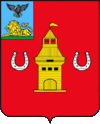 МУНИЦИПАЛЬНЫЙ СОВЕТ МУНИЦИПАЛЬНОГО РАЙОНА«ШЕБЕКИНСКИЙ  РАЙОН  И  ГОРОД  ШЕБЕКИНО»Р Е Ш Е Н И Еот « 29 » июня  2017 года							       № 55О внесении изменений и дополнений в решение Муниципального советаШебекинского района от 27.12.2016г № 1О бюджете муниципального района «Шебекинский район и город Шебекино»Белгородской области на 2017 год и на плановый период 2018 и 2019 годовВ соответствии с Бюджетным Кодексом Российской Федерации, Федеральным законом от  06.10.2003 года №131-ФЗ «Об общих принципах организации местного самоуправления в Российской  Федерации», согласно положению о бюджетном устройстве и бюджетном процессе в Шебекинском районе, утверждённом решением Муниципального совета муниципального района «Шебекинский район и город Шебекино» от 26 октября 2012 года №1, Уставом Шебекинского района Муниципальный совет Шебекинского района  решил:1. Внести в решение Муниципального совета Шебекинского района Белгородской области от 26 декабря 2016 года № 1 «О бюджете муниципального района «Шебекинский район и город Шебекино» Белгородской области на 2017 год и на плановый период 2018-2019 годов» следующие изменения:	1) пункт 1 статьи 1. «Основные характеристики бюджета муниципального района «Шебекинский район и город Шебекино» Белгородской области (далее - бюджет муниципального района) на 2017 год и на плановый период 2018-2019 годов» изложить в следующей редакции:1. Утвердить основные характеристики бюджета муниципального района на 2017 год:прогнозируемый общий объем доходов бюджета муниципального района  в сумме 2 432 747 тыс. рублей;общий объем расходов  бюджета муниципального района в сумме                 2 459 770 тыс. рублей;верхний предел муниципального внутреннего долга Шебекинского района на 1 января 2018 года в сумме 40 000 тыс. рублей, согласно приложению 1 к настоящему решению;прогнозируемый дефицит бюджета муниципального района в сумме   27 023 тыс. рублей.2. Утвердить основные характеристики бюджета муниципального района на  2018 и 2019 годы: общий объем доходов бюджета муниципального района на 2018 год в сумме  2 309 854 тыс. рублей и на 2019 год в сумме 2 165 081 тыс. рублей;общий объем расходов бюджета муниципального района на 2018 год в сумме 2 326 143 тыс. рублей и на 2019 год в  2 182 634 сумме тыс. рублей;верхний предел муниципального внутреннего долга Шебекинского района на 1 января 2019 года в сумме 35 000 тыс. рублей, на 1 января 2020 года в сумме 30 000 тыс. рублей согласно приложению 2 к настоящему решению;прогнозируемый дефицит бюджета муниципального района на 2018 год в сумме  16 289 тыс. рублей и на 2019 год в сумме 17 553 тыс. рублей.2) приложение 3 изложить в следующей редакции:3)  часть 1 статьи 4 изложить в следующей редакции:«1.  Утвердить общий объем бюджетных ассигнований на исполнение публичных нормативных обязательств на 2017 год в сумме 421 110 тыс. рублей».4) приложение 4 изложить в следующей редакции:5) приложение № 9 изложить в следующей редакции:приложение №  10 изложить в новой редакции:приложение № 11 изложить в новой редакции:приложение № 12 изложить в новой редакции:приложение № 13 изложить в новой редакции:приложение № 14 изложить в новой редакции:приложение № 15 изложить в новой редакции:приложение № 16 изложить в новой редакции:приложение № 17 изложить в новой редакции:приложение № 18 изложить в новой редакции:16) таблицу № 3 приложения № 21 изложить в новой редакции: приложение № 21 дополнить таблицей № 9:19)  приложение № 23 изложить в новой редакции:20)  приложение № 25 изложить в новой редакции:21) приложение № 27 изложить в новой редакции:         2. Настоящее решение вступает в силу с момента его принятия.3. Контроль за исполнением настоящего решения возложить на постоянную комиссию Муниципального совета Шебекинского района по экономическому развитию, бюджету и налогам (Данников Е.А.).Председатель Муниципального совета  Шебекинского района                                                                   Ф. Тарасов«Приложение  3«Приложение  3«Приложение  3к решению заседания к решению заседания к решению заседания Муниципального советаМуниципального советаМуниципального совета                                                       Шебекинского района                                                       Шебекинского района                                                       Шебекинского района                                                       Шебекинского района                                                       Шебекинского районаот  27 декабря 2016 №  1 от  27 декабря 2016 №  1 от  27 декабря 2016 №  1 Источники внутреннего финансирования дефицита бюджета муниципального района на 2017 годИсточники внутреннего финансирования дефицита бюджета муниципального района на 2017 годИсточники внутреннего финансирования дефицита бюджета муниципального района на 2017 годИсточники внутреннего финансирования дефицита бюджета муниципального района на 2017 годИсточники внутреннего финансирования дефицита бюджета муниципального района на 2017 годИсточники внутреннего финансирования дефицита бюджета муниципального района на 2017 годИсточники внутреннего финансирования дефицита бюджета муниципального района на 2017 годИсточники внутреннего финансирования дефицита бюджета муниципального района на 2017 годИсточники внутреннего финансирования дефицита бюджета муниципального района на 2017 годИсточники внутреннего финансирования дефицита бюджета муниципального района на 2017 годИсточники внутреннего финансирования дефицита бюджета муниципального района на 2017 годИсточники внутреннего финансирования дефицита бюджета муниципального района на 2017 годИсточники внутреннего финансирования дефицита бюджета муниципального района на 2017 годИсточники внутреннего финансирования дефицита бюджета муниципального района на 2017 год(тыс. руб.)(тыс. руб.)(тыс. руб.)(тыс. руб.)(тыс. руб.)(тыс. руб.)(тыс. руб.)п/пКод  главногоадминистратора доходовКод  главногоадминистратора доходовКод бюджетной классификации Код бюджетной классификации Наименование кода группы, подгруппы, статьи, вида источника внутреннего  финансирования дефицитов бюджетов, кода классификации операций сектора государственного управления, относящихся к источникам внутреннего  финансирования дефицитов бюджетов Сумма122334586186101 02 00 00 00 0000 00001 02 00 00 00 0000 000Кредиты кредитных организаций в валюте Российской Федерации9 43886186101 02 00 00 05 0000 71001 02 00 00 05 0000 710Получение кредитов от кредитных организаций бюджетами муниципальных районов в валюте Российской Федерации19 43886186101 02 00 00 00 0000 80001 02 00 00 00 0000 800Погашение кредитов, предоставленных кредитными организациями в валюте Российской Федерации10 00086186101 02 00 00 05 0000 81001 02 00 00 05 0000 810Погашение бюджетами муниципальных районов  кредитов от кредитных организаций в валюте  Российской Федерации10 00086186101 05 00 00 00 0000 00001 05 00 00 00 0000 000Изменение  остатков средств на счетах по учету средств бюджета17 58586186101 05 00 00 00 0000 50001 05 00 00 00 0000 500Увеличение остатков средств бюджетов2  452 18586186101 05 02 00 00 0000 50001 05 02 00 00 0000 500Увеличение прочих остатков средств бюджетов2  452 18586186101 05 02 01 00 0000 51001 05 02 01 00 0000 510Увеличение прочих остатков денежных средств бюджетов2  452 18586186101 05 02 01 05 0000 51001 05 02 01 05 0000 510Увеличение прочих остатков денежных средств бюджетов муниципальных районов2  452 18586186101 05 00 00 00 0000 60001 05 00 00 00 0000 600Уменьшение остатков денежных средств бюджета2  469 77086186101 05 02 00 00 0000 60001 05 02 00 00 0000 600Уменьшение прочих остатков средств бюджетов2  469 77086186101 05 02 01 00 0000 61001 05 02 01 00 0000 610Уменьшение прочих остатков денежных средств бюджетов2  469 77086186101 05 02 01 05 0000 61001 05 02 01 05 0000 610Уменьшение прочих остатков денежных средств бюджетов муниципальных районов2  469 770Всего средств, направленных на финансирование дефицитаВсего средств, направленных на финансирование дефицитаВсего средств, направленных на финансирование дефицитаВсего средств, направленных на финансирование дефицитаВсего средств, направленных на финансирование дефицита27 023»;«Приложение  4«Приложение  4«Приложение  4«Приложение  4к решению заседания к решению заседания к решению заседания к решению заседания Муниципального советаМуниципального советаМуниципального советаМуниципального совета                                          Шебекинского района                                          Шебекинского района                                          Шебекинского района                                          Шебекинского района                                          Шебекинского района                                          Шебекинского районаот 27 декабря  2016 №  1  от 27 декабря  2016 №  1  от 27 декабря  2016 №  1  от 27 декабря  2016 №  1  Источники внутреннего финансирования дефицита бюджета муниципального района на плановый период  2018-2019 годовИсточники внутреннего финансирования дефицита бюджета муниципального района на плановый период  2018-2019 годовИсточники внутреннего финансирования дефицита бюджета муниципального района на плановый период  2018-2019 годовИсточники внутреннего финансирования дефицита бюджета муниципального района на плановый период  2018-2019 годовИсточники внутреннего финансирования дефицита бюджета муниципального района на плановый период  2018-2019 годовИсточники внутреннего финансирования дефицита бюджета муниципального района на плановый период  2018-2019 годовИсточники внутреннего финансирования дефицита бюджета муниципального района на плановый период  2018-2019 годовИсточники внутреннего финансирования дефицита бюджета муниципального района на плановый период  2018-2019 годовИсточники внутреннего финансирования дефицита бюджета муниципального района на плановый период  2018-2019 годовИсточники внутреннего финансирования дефицита бюджета муниципального района на плановый период  2018-2019 годовИсточники внутреннего финансирования дефицита бюджета муниципального района на плановый период  2018-2019 годовИсточники внутреннего финансирования дефицита бюджета муниципального района на плановый период  2018-2019 годовИсточники внутреннего финансирования дефицита бюджета муниципального района на плановый период  2018-2019 годовИсточники внутреннего финансирования дефицита бюджета муниципального района на плановый период  2018-2019 годовИсточники внутреннего финансирования дефицита бюджета муниципального района на плановый период  2018-2019 годовИсточники внутреннего финансирования дефицита бюджета муниципального района на плановый период  2018-2019 годов(тыс. руб.)(тыс. руб.)(тыс. руб.)(тыс. руб.)(тыс. руб.)(тыс. руб.)(тыс. руб.)(тыс. руб.)п/пКод  главногоадминистратора доходовКод  главногоадминистратора доходовКод бюджетной классификацииКод бюджетной классификацииНаименование кода группы, подгруппы, статьи, вида источника внутреннего  финансирования дефицитов бюджетов, кода классификации операций сектора государственного управления, относящихся к источникам внутреннего  финансирования дефицитов бюджетов2018 год2019 годп/пКод  главногоадминистратора доходовКод  главногоадминистратора доходовКод бюджетной классификацииКод бюджетной классификацииНаименование кода группы, подгруппы, статьи, вида источника внутреннего  финансирования дефицитов бюджетов, кода классификации операций сектора государственного управления, относящихся к источникам внутреннего  финансирования дефицитов бюджетовСуммаСумма1223345686186101 02 00 00 00 0000 00001 02 00 00 00 0000 000Кредиты кредитных организаций в валюте Российской Федерации001.86186101 02 00 00 00 0000 70001 02 00 00 00 0000 700Получение кредитов от кредитных организаций в  валюте Российской Федерации10 00020 00086186101 02 00 00 05 0000 71001 02 00 00 05 0000 710Получение кредитов от кредитных организаций бюджетами муниципальных районов в валюте Российской Федерации10 00020 00086186101 02 00 00 00 0000 80001 02 00 00 00 0000 800Погашение кредитов, предоставленных кредитными организациями в валюте Российской Федерации10 00020 00086186101 02 00 00 05 0000 81001 02 00 00 05 0000 810Погашение бюджетами муниципальных районов  кредитов от кредитных организаций в валюте  Российской Федерации10 00020 00086186101 05 00 00 00 0000 00001 05 00 00 00 0000 000Изменение  остатков средств на счетах по учету средств бюджета16 28917 553 86186101 05 00 00 00 0000 50001 05 00 00 00 0000 500Увеличение остатков средств бюджетов2 319 8542 185 081п/пКод  главногоадминистратора доходовКод  главногоадминистратора доходовКод бюджетной классификацииКод бюджетной классификацииНаименование кода группы, подгруппы, статьи, вида источника внутреннего  финансирования дефицитов бюджетов, кода классификации операций сектора государственного управления, относящихся к источникам внутреннего  финансирования дефицитов бюджетов2018 год2019 годп/пКод  главногоадминистратора доходовКод  главногоадминистратора доходовКод бюджетной классификацииКод бюджетной классификацииНаименование кода группы, подгруппы, статьи, вида источника внутреннего  финансирования дефицитов бюджетов, кода классификации операций сектора государственного управления, относящихся к источникам внутреннего  финансирования дефицитов бюджетовСуммаСумма1223345686186101 05 02 00 00 0000 50001 05 02 00 00 0000 500Увеличение прочих остатков средств бюджетов2 319 8542 185 08186186101 05 02 01 00 0000 51001 05 02 01 00 0000 510Увеличение прочих остатков денежных средств бюджетов2 319 8542 185 08186186101 05 02 01 05 0000 51001 05 02 01 05 0000 510Увеличение прочих остатков денежных средств бюджетов муниципальных районов2 319 8542 185 08186186101 05 00 00 00 0000 60001 05 00 00 00 0000 600Уменьшение остатков денежных средств бюджета2 336 1432 202 63486186101 05 02 00 00 0000 60001 05 02 00 00 0000 600Уменьшение прочих остатков средств бюджетов2 336 1432 202 63486186101 05 02 01 00 0000 61001 05 02 01 00 0000 610Уменьшение прочих остатков денежных средств бюджетов2 336 1432 202 63486186101 05 02 01 05 0000 61001 05 02 01 05 0000 610Уменьшение прочих остатков денежных средств бюджетов муниципальных районов2 336 1432 202 634Всего средств, направленных на финансирование дефицитаВсего средств, направленных на финансирование дефицитаВсего средств, направленных на финансирование дефицитаВсего средств, направленных на финансирование дефицитаВсего средств, направленных на финансирование дефицита16 28917 553»;Приложение 9Приложение 9Приложение 9Приложение 9к решению Муниципального совета к решению Муниципального совета к решению Муниципального совета к решению Муниципального совета Шебекинского районаШебекинского районаШебекинского районаШебекинского района от 27 декабря 2016 г. № 1 от 27 декабря 2016 г. № 1 от 27 декабря 2016 г. № 1 от 27 декабря 2016 г. № 1Ведомственная структура расходов бюджетаВедомственная структура расходов бюджетаВедомственная структура расходов бюджетаВедомственная структура расходов бюджетаВедомственная структура расходов бюджетаВедомственная структура расходов бюджетамуниципального района "Шебекинский район" на 2017 годмуниципального района "Шебекинский район" на 2017 годмуниципального района "Шебекинский район" на 2017 годмуниципального района "Шебекинский район" на 2017 годмуниципального района "Шебекинский район" на 2017 годмуниципального района "Шебекинский район" на 2017 год(тыс. руб.)НаименованиеМинистерство, ведомствоРазделПодраз-делЦелевая  статьяВид расходаСуммаНаименованиеМинистерство, ведомствоРазделПодраз-делЦелевая  статьяВид расходаСуммаНаименованиеМинистерство, ведомствоРазделПодраз-делЦелевая  статьяВид расходаСумма1234567ВСЕГО2 459 770Администрация Шебекинского района850590 441Общегосударственные вопросы8500187 210 Функционирование высшего должностного лица субъекта Российской Федерации и муниципального образования 85001022 100 Реализация функций органов местного самоуправления Шебекинского района 8500102992 100 Иные непрограммные мероприятия 850010299 9 2 100 Расходы по оплате труда высшего должностного лица муниципального образования  850010299 9 00 002102 100Расходы по оплате труда высшего должностного лица муниципального образования (расходы на выплаты персоналу в целях обеспечения выполнения функций государственными (муниципальными) органами ,казенными учреждениями, органами управления государственными внебюджетными фондами)850010299 9 00 002101002 100НаименованиеМинистерство, ведомствоРазделПодраз-делЦелевая  статьяВид расходаСумма1234567 Подпрограмма "Развитие информационного общества" муниципальной программы " Развитие информационного общества в Шебекинском районе на 2014-2020 годы" 850010401 12 810 Основное мероприятие "Модернизация и развитие программного и технического комплекса корпоративной сети администрации "Шебекинского района" 850010401 1 01 935Модернизация и развитие программного и технического комплекса корпоративной сети администрации Шебекинского района 850010401 1 01 25030935 Модернизация и развитие программного и технического комплекса корпоративной сети администрации Шебекинского района (закупка товаров, работ и услуг для государственных (муниципальных) нужд) 850010401 1 0125030200935 Основное мероприятие "Модернизация информационно-коммуникационной инфраструктуры администрации Шебекинского района" 850010401 1 021 202Модернизация информационно-коммуникационной инфраструктуры администрации Шебекинского района850010401 1 02 250301 202НаименованиеМинистерство, ведомствоРазделПодраз-делЦелевая  статьяВид расходаСумма1234567 Модернизация информационно-коммуникационной инфраструктуры администрации Шебекинского района (закупка товаров, работ и услуг для государственных (муниципальных) нужд) 850010401 1 02 250302001 202 Основное мероприятие "Обеспечение информационной безопасности" 850010401 1 04673Обеспечение информационной безопасности850010401 1 04 25030673 Обеспечение информационной безопасности (закупка товаров, работ и услуг для государственных (муниципальных) нужд) 850010401 1 04 25030200673 Муниципальная программа Шебекинского района «Обеспечение безопасности жизнедеятельности населения Шебекинского района на 2015-2020 годы» 8500104082 008 Подпрограмма «Профилактика правонарушений, борьба с преступностью и обеспечение безопасности дорожного движения» 850010408 22 008Основное мероприятие "Мероприятие"850010408 2 022 008Мероприятие850010408 2 02 299902 008НаименованиеМинистерство, ведомствоРазделПодраз-делЦелевая  статьяВид расходаСумма1234567Мероприятие (закупка товаров, работ и услуг для государственных (муниципальных) нужд) 850010408 2 02 299902002 008 Реализация функций органов местного самоуправления Шебекинского района 85001049973 418 Иные непрограммные мероприятия 850010499 9 73 418 Обеспечение функций органов местного самоуправления  850010499 9 00 0019072 137 Обеспечение функций органов местного самоуправления (расходы на выплату персоналу в целях обеспечения выполнения функций государственными (муниципальными) органами, казенными учреждениями, органами управления государственными внебюджетными фондами) 850010499 9 00 0019010061 750 Обеспечение функций органов местного самоуправления (закупка товаров, работ и услуг для государственных (муниципальных) нужд) 850010499 9 00 001902009 611 Обеспечение функций органов местного самоуправления (иные бюджетные ассигнования) 850010499 9 00 00190800776 Резервный фонд администрации района  850010499 9 00 2056096 Резервный фонд администрации района (иные бюджетные ассигнования) 850010499 9 00 2056080096Создание и организация деятельности территориальных комиссий по делам несовершеннолетних и защите их прав  (за счет субвенций из областного бюджета850010499 9 00 71220849Создание и организация деятельности территориальных комиссий по делам несовершеннолетних и защите их прав   (расходы на выплату персоналу в целях обеспечения выполнения функций государственными (муниципальными) органами, казенными учреждениями, органами управления государственными внебюджетными фондами)850010499 9 00 71220100849 Организация предоставления мер по поддержке сельскохозяйственного производства (за счет субвенций из областного бюджета) 850010499 9 00 71290336Организация предоставления мер по поддержке сельскохозяйственного производства  (расходы на выплату персоналу в целях обеспечения выполнения функций государственными (муниципальными) органами, казенными учреждениями, органами управления государственными внебюджетными фондами)850010499 9 00 71290100336 Резервные фонды 8500111818 Реализация функций органов местного самоуправления Шебекинского района 850011199818 Иные непрограммные мероприятия 850011199 9 818 Резервный фонд администрации района  850011199 9 00 20560818 Резервный фонд администрации района (иные бюджетные ассигнования) 850011199 9 00 20560800818 Другие общегосударственные вопросы 85001136 056 Реализация функций органов местного самоуправления Шебекинского района 8500113996 056 Иные непрограммные мероприятия 850011399 9 6 056  Реализация мероприятий по землеустройству и землепользованию  850011399 9 00 204601 500Реализация мероприятий по землеустройству и землепользованию (закупка товаров, работ и услуг для государственных (муниципальных) нужд)850011399 9 00 204602001 500 Государственная регистрация актов гражданского состояния (за счет единой субвенции из федерального бюджета) 850011399 9 00 593004 549Государственная регистрация актов гражданского состояния (расходы на выплату персоналу в целях обеспечения выполнения функций государственными (муниципальными) органами, казенными учреждениями, органами управления государственными внебюджетными фондами)850011399 9 00 593001002 826 Государственная регистрация актов гражданского состояния  (закупка товаров, работ и услуг для государственных (муниципальных) нужд) 850011399 9 00 59300 2001 723Государственная регистрация актов гражданского состояния (за счет средств местного бюджета)850011399 9 00 L9300 7Государственная регистрация актов гражданского состояния (за счет средств местного бюджета) (закупка товаров, работ, услуг для муниципальных нужд)850011399 9 00 L9300 2007 Национальная безопасность и правоохранительная деятельность 850035 279 Защита населения и территории от чрезвычайных ситуаций природного и техногенного характера, гражданская оборона 85003094 461 Муниципальная программа Шебекинского района «Обеспечение безопасности жизнедеятельности населения Шебекинского района на 2015-2020 годы» 8500309084 461 Подпрограмма «Снижение рисков и смягчение последствий чрезвычайных ситуаций природного и техногенного характера, пожарная безопасность и защита населения»  850030908 14 461 Основное мероприятие «Обеспечение деятельности (оказание услуг) подведомственных учреждений» 850030908 1 014 461 Обеспечение деятельности (оказание услуг) подведомственных учреждений  850030908 1 01 005904 461 Обеспечение деятельности (оказание услуг) подведомственных учреждений                                                                                (предоставление субсидий бюджетным, автономным учреждениям и иным некоммерческим организациям) 850030908 1 01 005906004 461 Обеспечение пожарной безопасности 8500310228 Муниципальная программа Шебекинского района «Обеспечение безопасности жизнедеятельности населения Шебекинского района на 2015-2020 годы» 850031008 228 Подпрограмма «Снижение рисков и смягчение последствий чрезвычайных ситуаций природного и техногенного характера, пожарная безопасность и защита населения»  850031008 1228 Основное мероприятие "Расходы на содержание добровольных пожарных команд, расположенных на территории Шебекинского района" 850031008 1 03228 Расходы на содержание добровольных пожарных команд, расположенных на территории  Шебекинского района 850031008 1 03 21720228 Расходы на содержание добровольных пожарных команд, расположенных на территории  Шебекинского района (предоставление субсидий бюджетным, автономным учреждениям и иным некоммерческим организациям) 850031008 1 03 21720600228 Другие вопросы в области национальной безопасности и правоохранительной деятельности 8500314590 Муниципальная программа Шебекинского района «Обеспечение безопасности жизнедеятельности населения Шебекинского района на 2015-2020 годы» 850031408590 Подпрограмма «Профилактика правонарушений, борьба с преступностью и обеспечение безопасности дорожного движения» 850031408 2590 Основное мероприятие  «Реализация мероприятий по безопасности дорожного движения. Внедрение аппаратно-программного комплекса «Безопасный город» 850031408 2 01590 Реализация мероприятий по безопасности дорожного движения, внедрение аппаратно-программного комплекса "Безопасный город» 85003 1408 2 01 20360590Реализация мероприятий по безопасности дорожного движения, внедрение аппаратно-программного комплекса "Безопасный город»(закупка товаров, работ и услуг для муниципальных нужд)850031408 2 01 20360200590Национальная экономика85004174 643 Общеэкономические вопросы 8500401351 Реализация функций органов местного самоуправления Шебекинского района 850040199 351 Иные непрограммные мероприятия 850040199 9351 Резервный фонд Правительства области 850040199 9 00 7055010 Резервный фонд Правительства области (иные бюджетные ассигнования) 850040199 9 00 7055080010 Осуществление полномочий в области охраны труда (за счет субвенций из областного бюджета)  850040199 9 00 71210341Осуществление полномочий в области охраны труда  (расходы на выплату персоналу в целях обеспечения выполнения функций государственными (муниципальными) органами, казенными учреждениями, органами управления государственными внебюджетными фондами)850040199 9 00 71210100341Сельское хозяйство и рыболовство85004052 420 Муниципальная программа Шебекинского района "Реализация мероприятий государственной программы "Развитие сельского хозяйства и рыбоводства Белгородской области на 2014-2020 годы" в Шебекинском районе на 2014-2020 годы 8500405032 420 Подпрограмма "Поддержка малых форм хозяйствования"       850    04  05  03 1 2 420 Основное мероприятие "Государственная поддержка кредитования малых форм хозяйствования"       850    04  05  03 1 01 2 320Оказание содействия достижению целевых показателей реализации региональных программ и развития агропромышленного комплекса в рамках возмещения части процентной ставки по долгосрочным, среднесрочным и краткосрочным кредитам, взятым малыми формами хозяйствования (за счет субвенций из областного бюджета)850040503 1 01 R54302 220Оказание содействия достижению целевых показателей реализации региональных программ и развития агропромышленного комплекса в рамках возмещения части процентной ставки по долгосрочным, среднесрочным и краткосрочным кредитам, взятым малыми формами хозяйствования (иные бюджетные ассигнования)850040503 1 01 R54308002 220Оказание содействия достижению целевых показателей реализации региональных программ и развития агропромышленного комплекса в рамках возмещения части процентной ставки по долгосрочным, среднесрочным и краткосрочным кредитам, взятым малыми формами хозяйствования (за счет субвенций из областного бюджета)850040503 1 01 73720100Оказание содействия достижению целевых показателей реализации региональных программ и развития агропромышленного комплекса в рамках возмещения части процентной ставки по долгосрочным, среднесрочным и краткосрочным кредитам, взятым малыми формами хозяйствования (иные бюджетные ассигнования)850040503 1 01 73720800100 Основное мероприятие "Мероприятия в области сельского хозяйства"       850    04  05  03 1 02 100Мероприятия 850040503 1 02 29990100Мероприятия (закупка товаров, работ и услуг для государственных (муниципальных) нужд)850040503 1 02 29990200100 Транспорт       850    04  08 7 103 Муниципальная программа Шебекинского района «Совершенствование и развитие транспортной системы и дорожной сети Шебекинского района на 2014-2020 годы»       850    04  08 077 063 Подпрограмма "Совершенствование и развитие транспортной системы Шебекинского района" 85004 0807 27 063 Основное мероприятие "Организация транспортного обслуживания населения" 850040807 2 017 063Предоставление права льготного и бесплатного проезда студентам, аспирантам и учащимся образовательных учреждений, расположенных на территории Белгородской области 850040807 2 01 208102 936Предоставление права льготного и бесплатного проезда студентам, аспирантам и учащимся образовательных учреждений, расположенных на территории Белгородской области (иные бюджетные ассигнования)850040807 2 01 208108002 936Организация транспортного обслуживания населения в пригородном внутримуниципальном сообщении 850040807 2 01 238101 767Организация транспортного обслуживания населения в пригородном внутримуниципальном сообщении (иные бюджетные ассигнования)850040807 2 01 238108001 767Организация транспортного обслуживания населения в пригородном межмуниципальном сообщении (за счет субвенций из областного бюджета) 850040807 2 01 738102 360Организация транспортного обслуживания населения в пригородном межмуниципальном сообщении  (иные бюджетные ассигнования)850040807 2 01 738108002 360 Реализация функций органов местного самоуправления Шебекинского района 85004089940 Иные непрограммные мероприятия 850040899 940Расходы по иным мероприятиям850040899 9 00 2217040Расходы по иным мероприятиям (иные бюджетные ассигнования)850040899 9 00 2217080040Дорожное хозяйство (дорожные фонды)8500409162 923Муниципальная программа Шебекинского района «Совершенствование и развитие транспортной системы и дорожной сети Шебекинского района на 2014-2020 годы»850040907162 923Подпрограмма «Совершенствование и развитие дорожной сети» 850040907 1162 923Основное мероприятие «Содержание и ремонт автомобильных дорог общего пользования местного значения»850040907 1 0149 634Содержание и ремонт автомобильных дорог общего пользования местного значения и искусственных сооружений на них, а также иные расходы, включая мероприятия по нанесению дорожной разметки, установки светофорного оборудования, барьерного ограждения.850040907 1 01 2057049 634Содержание и ремонт автомобильных дорог общего пользования местного значения и искусственных сооружений на них, а также иные расходы, включая мероприятия по нанесению дорожной разметки, установки светофорного оборудования, барьерного ограждения (предоставление субсидий бюджетным, автономным учреждениям и иным некоммерческим организациям)850040907 1 01 2057060049 634Основное мероприятие «Содержание и ремонт автомобильных дорог общего пользования местного значения»850040907 1 02113 289Капитальный ремонт автомобильных дорог общего пользования местного значения и искусственных сооружений на них муниципальной собственности, включая расходы на подготовку и экспертизу проектно-сметной документации850040907 1 02 2058019 921Капитальный ремонт автомобильных дорог общего пользования местного значения и искусственных сооружений на них муниципальной собственности, включая расходы на подготовку и экспертизу проектно-сметной документации                                                                        (Закупка товаров, работ и услуг для государственных нужд)850040907 1 02 2058020019 921Капитальный ремонт и ремонт сети автомобильных дорог общего пользования местного значения (за счет субсидий из областного бюджета)850040907 1 02 7214088 700Капитальный ремонт и ремонт сети автомобильных дорог общего пользования местного значения (закупка товаров, работ и услуг для государственных нужд)850040907 1 02 7214020088 700Капитальный ремонт и ремонт сети автомобильных дорог общего пользования местного значения 850040907 1 02 S21404 668Капитальный ремонт и ремонт сети автомобильных дорог общего пользования местного значения (закупка товаров, работ и услуг для государственных нужд)850040907 1 02 S21402004 668Другие вопросы в области национальной экономики85004121 846Реализация функций органов местного самоуправления Шебекинского района8500412991 846Иные непрограммные мероприятия850041299 91 846Субсидии на возмещение расходов по иным непрограммным мероприятиям850041299 9 00 205101 846Субсидии на возмещение расходов по иным непрограммным мероприятиям (иные бюджетные ассигнования)850041299 9 00 205108001 846Жилищно-коммунальное хозяйство85005117 820Жилищное хозяйство85005018 123 Подпрограмма «Обеспечение реализации муниципальной программы»  850050109 38 123Основное мероприятие «Обеспечение деятельности (оказание услуг) муниципальных казенных учреждений»850050109 3 018 123 Расходы на обеспечение деятельности (оказание услуг) муниципальных казенных учреждений 850050109 3 01 005908 123Расходы на обеспечение деятельности (оказание услуг) муниципальных казенных учреждений (расходы на выплату персоналу в целях обеспечения выполнения функций государственными органами, казенными учреждениями, органами управления государственными внебюджетными фондами)850050109 3 01 005901007 437  Расходы на обеспечение деятельности (оказание услуг) муниципальных казенных учреждений (закупка товаров, работ и услуг для муниципальных нужд)  850050109 3 01 00590200609 Расходы на обеспечение деятельности (оказание услуг) муниципальных казенных учреждений  (иные бюджетные ассигнования) 850050109 3 01 0059080077Коммунальное хозяйство850050218 279Муниципальная программа Шебекинского района "Обеспечение доступным и комфортным жильем и коммунальными услугами жителей Шебекинского района на 2014-2020 годы"85005020918 279Подпрограмма "Создание условий для обеспечения качественными услугами жилищно-коммунального хозяйства населения Шебекинского района"850050209 211 203Основное мероприятие "Реализация мероприятий по обеспечению населения чистой питьевой водой"850050209 2 0111 203Реализация мероприятий по обеспечению населения чистой питьевой водой850050209 2 01 210901 203Реализация мероприятий по обеспечению населения чистой питьевой водой (капитальные вложения в недвижимое имущество объектов муниципальной собственности)850050209 2 01 210904001 203Реализация мероприятий по обеспечению населения чистой питьевой водой (за счет субсидий из областного бюджета)850050209 2 01 7109010 000Реализация мероприятий по обеспечению населения чистой питьевой водой  (за счет субсидий из областного бюджета)(капитальные вложения в недвижимое имущество объектов муниципальной собственности)850050209 2 01 7109040010 000Подпрограмма "Обеспечение качественными услугами водоснабжения населенных пунктов Шебекинского района и развития ШМУП "Районное коммунальное хозяйство"850050209 47 076Основное мероприятие "Расходы на обеспечение качественными услугами водоснабжения населенных пунктов Шебекинского района и развития ШМУП "Районное коммунальное хозяйство"850050209 4 017 076 Реализация мероприятий в области коммунального хозяйства 850050209 4 01 204507 076Реализация мероприятий в области коммунального хозяйства                                                                         (иные бюджетные ассигнования)850050209 4 01 204508007 076Благоустройство850050379 921Муниципальная программа Шебекинского района «Обеспечение доступным и комфортным жильем и коммунальными услугами жителей Шебекинского района на 2014-2020 годы»85005030979 921Подпрограмма «Создание условий для обеспечения качественными услугами жилищно-коммунального хозяйства населения Шебекинского района» 850050309 279 921Основное мероприятие «Организация наружного освещения населенных пунктов Шебекинского района»850050309 2 0230 710Организация наружного освещения населенных пунктов Шебекинского района850050309 2 02 S134015 000Организация наружного освещения населенных пунктов Шебекинского района (закупка товаров, работ и услуг для муниципальных нужд)850050309 2 02 S134020015 000Организация наружного освещения населенных пунктов Шебекинского района (за счет средств областного бюджета)850050309 2 02 7134014 962Организация наружного освещения населенных пунктов Шебекинского района (закупка товаров, работ и услуг для муниципальных нужд)850050309 2 02 7134020014 962Организация наружного освещения населенных пунктов Шебекинского района в части выполнения работ, связанных с доведением нормируемой освещенности улично-дорожной сети850050309 2 02 22180748Организация наружного освещения населенных пунктов Шебекинского района в части выполнения работ, связанных с доведением нормируемой освещенности улично-дорожной сети (закупка товаров, работ и услуг для муниципальных нужд)850050309 2 02 22180200748Основное мероприятие "Субвенции на  выплату социального пособия на погребение и возмещение расходов по гарантированному перечню услуг по погребению  в рамках ст. 12 Федерального Закона от 12.01.1996 № 8-ФЗ"850050309 2 0394Выплата социального пособия на погребение и возмещение расходов по гарантированному перечню услуг по погребению  в рамках ст. 12 Федерального Закона от 12.01.1996 № 8-ФЗ (за счет субвенции областного бюджета)850050309 2 03 7135094Выплата социального пособия на погребение и возмещение расходов по гарантированному перечню услуг по погребению  в рамках ст. 12 Федерального Закона от 12.01.1996 № 8-ФЗ                                                    (предоставление субсидий бюджетным, автономным учреждениям и иным некоммерческим организациям)850050309 2 03 7135060094Основное мероприятие «Обеспечение мероприятий по благоустройству»850050309 2 0416 565Реализация мероприятий по благоустройству населенных пунктов Шебекинского района850050309 2 04 2215016 565Реализация мероприятий по благоустройству населенных пунктов Шебекинского района    (капитальные вложения в объекты недвижимого имущества муниципальной собственности)                             850050309 2 04 2215040012 455Реализация мероприятий по благоустройству населенных пунктов Шебекинского района                                 (предоставление субсидий бюджетным, автономным учреждениям и иным некоммерческим организациям)850050309 2 04 221506004 110Основное мероприятие "Приоритетный проект "Формирование комфортной городской среды"850050309 2 0730 930Поддержка государственных программ субъектов РФ и муниципальных программ формирования современной городской среды850050309 2 07 R555028 100Поддержка государственных программ субъектов РФ и муниципальных программ формирования современной городской среды (закупка товаров, работ, услуг для муниципальных нужд)850050309 2 07 R555020028 100Поддержка государственных программ субъектов РФ и муниципальных программ формирования современной городской среды (софинансирование за счет средств местного бюджета)850050309 2 07 L55502 830Поддержка государственных программ субъектов РФ и муниципальных программ формирования современной городской среды (закупка товаров, работ, услуг для муниципальных нужд) (софинансирование за счет средств местного бюджета)850050309 2 07 L55502002 830Основное мероприятие "Мероприятия по благоустройству дворовых и Придворовых территорий многоквартирных домов"850050309 2 091 622Реализация мероприятий по благоустройству дворовых и Придворовых территорий многоквартирных домов850050309 2 09 71380754Реализация мероприятий по благоустройству дворовых и Придворовых территорий многоквартирных домов (закупка товаров, работ, услуг для муниципальных нужд)850050309 2 09 71380200754Реализация мероприятий по благоустройству дворовых и Придворовых территорий многоквартирных домов (софинансирование за счет средств местного бюджета)850050309 2 09 S1380868Реализация мероприятий по благоустройству дворовых и Придворовых территорий многоквартирных домов (софинансирование за счет средств местного бюджета) (закупка товаров, работ, услуг для муниципальных нужд)850050309 2 09 S1380200868Другие вопросы в области ЖКХ850050511 497Муниципальная программа Шебекинского района «Обеспечение доступным и комфортным жильем и коммунальными услугами жителей Шебекинского района на 2014-2020 годы»85005050911 497Подпрограмма «Создание условий для обеспечения качественными услугами жилищно-коммунального хозяйства населения Шебекинского района» 850050509 211 497Основное мероприятие "Содействие обустройству мест массового отдыха населения (городских парков)"850050509 2 0811 497Поддержка обустройства мест массового отдыха населения (городских парков)850050509 2 08 R560011 497Поддержка обустройства мест массового отдыха населения (городских парков) (закупка товаров, работ, услуг для муниципальных нужд)850050509 2 08 R560020011 497Охрана окружающей среды85006473 Другие вопросы в области охраны окружающей среды  8500605473 Реализация функций органов местного самоуправления Шебекинского района 850060599473 Иные непрограммные мероприятия 850060599 9 473Осуществление отдельных государственных полномочий по рассмотрению дел об административных правонарушениях (за счет субвенций из областного бюджета)850060599 9 00 71310473Осуществление отдельных государственных полномочий по рассмотрению дел об административных правонарушениях  (расходы на выплату персоналу в целях обеспечения выполнения функций государственными (муниципальными) органами, казенными учреждениями, органами управления государственными внебюджетными фондами)850060599 9 00 71310100463 Осуществление отдельных государственных полномочий по рассмотрению дел об административных правонарушениях  (закупка товаров, работ и услуг для государственных (муниципальных) нужд) 850060599 9 00 7131020010 Образование 8500791 811 Дошкольное образование 8500701429Муниципальная программа Шебекинского района "Развитие образования Шебекинского района на 2014-2020 годы"850070102429 Подпрограмма "Развитие дошкольного образования" 850070102 1429 Основное мероприятие "Развитие инфраструктуры системы дошкольного образования» 850070102 1 03429 Капитальный ремонт объектов муниципальной собственности 850070102 1 03 22120429 Капитальный ремонт объектов муниципальной собственности (закупка товаров, работ, услуг для обеспечения муниципальных нужд) 850070102 1 03 22120200429 Общее образование 850070291 079Муниципальная программа Шебекинского района "Развитие образования Шебекинского района на 2014-2020 годы"85007020291 079 Подпрограмма "Развитие общего образования" 850070202 291 079 Основное мероприятие "Развитие инфраструктуры системы общего образования» 850070202 2 0391 079Капитальные вложения (строительства, реконструкции) в объекты муниципальной собственности      850   0702 02 2 03 S1120 2 500Капитальные вложения (строительства, реконструкции) в объекты муниципальной собственности (капитальные вложения в объекты недвижимого имущества муниципальной собственности)      850   0702 02 2 03 S1120      400   2 500Капитальные вложения (строительства, реконструкции) в объекты муниципальной собственности (за счет областного бюджета)      850   0702 02 2 03 71120 86 810Капитальные вложения (строительства, реконструкции) в объекты муниципальной собственности (за счет областного бюджета) (капитальные вложения в объекты недвижимого имущества муниципальной собственности)      850   0702 02 2 03 71120      400   86 810Создание в общеобразовательных организациях, расположенных в сельской местности, условий для занятия физической культурой и спортом850070202 2 03 R09701 761Создание в общеобразовательных организациях, расположенных в сельской местности, условий для занятия физической культурой и спортом (закупка товаров, работ и услуг для муниципальных нужд)850070202 2 03 R09702001 761Создание в общеобразовательных организациях, расположенных в сельской местности, условий для занятия физической культурой и спортом850070202 2 03 L09708Создание в общеобразовательных организациях, расположенных в сельской местности, условий для занятия физической культурой и спортом (закупка товаров, работ и услуг для муниципальных нужд)850070202 2 03 L09702008Профессиональная подготовка, переподготовка и повышение квалификации8500705303Муниципальная программа Шебекинского района "Развитие образования Шебекинского района на 2014-2020 годы"850070502 303Подпрограмма "Профессиональное развитие муниципальной службы муниципального района "Шебекинский район и город Шебекино" Белгородской области"850070502 6 303Основное мероприятие "Профессиональная подготовка, переподготовка и повышение квалификации"850070502 6 01 303Повышение квалификации, профессиональная подготовка и переподготовка кадров 850070502 6 01 21010303Повышение квалификации, профессиональная подготовка и переподготовка кадров (закупка товаров, работ и услуг для государственных нужд)850070502 6 01 21010200303 Культура, кинематография 8500846 537 Другие вопросы в области культуры и кинематографии 850080446 537 Муниципальная программа "Культура и искусство Шебекинского района на 2014-2020 годы" 85008040546 537 Подпрограмма "Предоставление услуг в сфере культурно-досуговой деятельности" 850080405 246 537 Основное мероприятие "Развитие инфраструктуры сферы культуры" 850080405 2 0246 537  Капитальные вложения (строительства, реконструкции) в объекты муниципальной собственности  850080405 2 02 21120796  Капитальные вложения (строительства, реконструкции) в объекты муниципальной собственности (капитальные вложения в объекты недвижимого имущества  муниципальной собственности) 850080405 2 02 21120     400   796 Капитальный ремонт объектов муниципальной собственности 850080405 2 02 22120256 Капитальный ремонт объектов муниципальной собственности (закупка товаров, работ, услуг для обеспечения муниципальных нужд) 850080405 2 02 22120     200   256 Капитальный ремонт объектов муниципальной собственности (за счет средств областного бюджета) 850080405 2 02 7212045 485 Капитальный ремонт объектов муниципальной собственности (закупка товаров, работ, услуг для обеспечения муниципальных нужд)  (за счет средств областного бюджета) 850080405 2 02 72120     200   45 485Социальная политика8501045 516Социальное обеспечение населения850100318 245Муниципальная  программа Шебекинского района "Социальная поддержка граждан Шебекинского района на 2014 - 2020 годы"8501003046 024Подпрограмма "Развитие мер социальной поддержки отдельных категорий граждан" муниципальной  программы Шебекинского района "Социальная поддержка граждан Шебекинского района на 2014 - 2020 годы"850100304 1 6 024Основное мероприятие «Социальная поддержка отдельных категорий граждан»850100304 1 026 024Обеспечение равной доступности услуг общественного транспорта на территории Шебекинского района  для отдельных категорий граждан, оказание мер социальной поддержки которым относится к ведению РФ и субъектов РФ850100304 1 02 S38203 985Обеспечение равной доступности услуг общественного транспорта на территории Шебекинского района  для отдельных категорий граждан, оказание мер социальной поддержки которым относится к ведению РФ и субъектов РФ (социальное обеспечение и иные выплаты населению)850100304 1 02 S38203003 985Обеспечение равной доступности услуг общественного транспорта на территории Шебекинского района  для отдельных категорий граждан, оказание мер социальной поддержки которым относится к ведению РФ и субъектов РФ (за счет средств областного бюджета)850100304 1 02 738202 039Обеспечение равной доступности услуг общественного транспорта на территории Шебекинского района  для отдельных категорий граждан, оказание мер социальной поддержки которым относится к ведению РФ и субъектов РФ (социальное обеспечение и иные выплаты населению)850100304 1 02 738203002 039Основное мероприятие "Социальная поддержка граждан, имеющих особые заслуги перед РФ и Белгородской областью"850100304 1 03103Мероприятия850100304 1 03 29990103Мероприятия (закупка товаров, работ, услуг для государственных нужд)850100304 1 03 29990200103Муниципальная программа Шебекинского района «Обеспечение доступным и комфортным жильем и коммунальными услугами жителей Шебекинского района на 2014-2020 годы»85010030912 221Подпрограмма «Стимулирование развития жилищного строительства» муниципальной программы Шебекинского района «Обеспечение доступным и комфортным жильем и коммунальными услугами жителей Шебекинского района на 2014-2020 годы»850100309 112 221Основное мероприятие «Обеспечение жильем молодых семей»850100309 1 012 741Реализация мероприятий по обеспечению жильем молодых семей 850100309 1 01 L0200992 Реализация мероприятий по обеспечению жильем молодых семей  (социальное обеспечение и иные выплаты населению) 850100309 1 01 L0200300992Реализация мероприятий по обеспечению жильем молодых семей 850100309 1 01 R02001 749 Реализация мероприятий по обеспечению жильем молодых семей  (социальное обеспечение и иные выплаты населению) 850100309 1 01 R02003001 749 Основное мероприятие " Обеспечение жильем ветеранов ВОВ" 850100309 1 048 848Обеспечение жильем отдельных категорий граждан, установленных федеральным законом от 12.01.1195 г. № 5-ФЗ "О ветеранах", в соответствии с Указом Президента РФ от 07.05.2008 г. № 714 "Об обеспечении жильем ветеранов ВОВ 1941-1945 гг." (за счет субвенций федерального бюджета)850100309 1 04 513408 848Обеспечение жильем отдельных категорий граждан, установленных федеральным законом от 12.01.1195 г. № 5-ФЗ "О ветеранах", в соответствии с Указом Президента РФ от 07.05.2008 г. № 714 "Об обеспечении жильем ветеранов ВОВ 1941-1945 гг." (за счет субвенций федерального бюджета) (социальное обеспечение и иные выплаты населению)850100309 1 04 513403008 848 Основное мероприятие "Обеспечение жильем ветеранов, инвалидов и семей, имеющих детей-инвалидов" 8501003 09 1 05632Обеспечение жильем отдельных категорий граждан, установленных федеральным законом от 12.01.1195 г. № 5-ФЗ "О ветеранах" и от 24.11.1995 г. № 181-ФЗ "О социальной защите инвалидов в РФ" (за счет субвенций федерального бюджета) (социальное обеспечение и иные выплаты населению)8501003 09 1 05 51350632Обеспечение жильем отдельных категорий граждан, установленных федеральным законом от 12.01.1195 г. № 5-ФЗ "О ветеранах" и от 24.11.1995 г. № 181-ФЗ "О социальной защите инвалидов в РФ" (за счет субвенций федерального бюджета) (социальное обеспечение и иные выплаты населению) (социальное обеспечение и иные выплаты населению)8501003 09 1 05 51350300632 Охрана семьи и детства 850100427 168Муниципальная программа Шебекинского района Социальная поддержка граждан Шебекинского района на 2014-2020 годы»850100404233 Подпрограмма "Социальная поддержка семьи и детей"  850100404 3233 Основное мероприятие "Предоставление мер социальной поддержки детям-сиротам и детям, оставшимся без попечения родителей" 850100404 3 02233 Социальная поддержка детей -сирот и детей, оставшимся без попечения родителей в части оплаты за содержание жилых помещений, закрепленных за детьми -сиротами и капитального ремонта 850100404 3 02 71370233 Социальная поддержка детей -сирот и детей, оставшимся без попечения родителей в части оплаты за содержание жилых помещений, закрепленных за детьми -сиротами и капитального ремонта (социальное обеспечение и иные выплаты) 850100404 3 02 71370     300   233Муниципальная программа Шебекинского района «Обеспечение доступным и комфортным жильем и коммунальными услугами жителей Шебекинского района на 2014-2020 годы»85010040926 935Подпрограмма «Стимулирование развития жилищного строительства» 850100409 126 935Основное мероприятие «Обеспечение жильем детей-сирот, детей оставшихся без попечения родителей, и лиц из их числа»850100409 1 0226 935Предоставление жилых помещений детям-сиротам и детям, оставшимся без попечения родителей, лицам из их числа по договорам найма специализированных жилых помещений 850100409 1 02 7082026 935Предоставление жилых помещений детям-сиротам и детям, оставшимся без попечения родителей, лицам из их числа по договорам найма специализированных жилых помещений  (капитальные вложения в объекты недвижимого имущества  муниципальной собственности)850100409 1 02 7082040026 935Физическая культура и спорт8501120 114Другие вопросы в области физической культуры и спорта850110520 114Муниципальная программа Шебекинского района «Развитие физической культуры и спорта в Белгородской области на 2014-2020 годы»85011050620 114Подпрограмма «Обеспечение населения услугами спортивно-оздоровительного характера» муниципальной программы Шебекинского района «Развитие физической культуры и спорта в Белгородской области на 2014-2020 годы»850110506 220 114Основное мероприятие  «Развитие инфраструктуры сферы физической культуры и спорта»850110506 2 0220 114Софинансирование строительства, реконструкции, приобретения объектов недвижимого имущества и капитального ремонта объектов местного значения  850110506 2 02 L4950500Софинансирование строительства, реконструкции, приобретения объектов недвижимого имущества и капитального ремонта объектов местного значения   (капитальные вложения в объекты недвижимого имущества муниципальной собственности)850110506 2 02 L4950400500 Строительство, реконструкция, приобретение объектов недвижимого имущества и капитального ремонта объектов местного значения  850110506 2 02 R495018 414Строительство, реконструкция, приобретение объектов недвижимого имущества и капитального ремонта объектов местного значения   (капитальные вложения в объекты недвижимого имущества муниципальной собственности)850110506 2 02 R495040018 414Капитальные вложения (строительство, реконструкция в объекты муниципальной собственности за счет субсидий из областного бюджета)850110506 2 02 711201 200Капитальные вложения (строительство, реконструкция в объекты муниципальной собственности за счет субсидий из областного бюджета)  (капитальные вложения в объекты недвижимого имущества муниципальной собственности)850110506 2 02 711204001 200Средства массовой информации85012418Периодическая печать и издательства8501202418 Муниципальная программа Шебекинского района "Развитие информационного общества в Шебекинском районе на 2014-2020 годы" 850120201418Подпрограмма "Развитие системы обеспечения населения информацией по вопросам осуществления местного самоуправления посредством печатных изданий"850120201 3418Основное мероприятие "Создание условий для более полного и качественного обеспечения населения справочно-аналитической информацией"850120201 3 01418Поддержка некоммерческих организаций850120201 3 01 21020418Поддержка некоммерческих организаций (предоставление субсидий бюджетным, автономным и иным некоммерческим организациям)850120201 3 01 21020600418Обслуживание государственного и муниципального долга85013620Обслуживание государственного внутреннего и муниципального долга8501301620 Реализация функций органов местного самоуправления Шебекинского района 850130199620 Иные непрограммные мероприятия 850130199 9 620Процентные платежи по муниципальному долгу Шебекинского района 850130199 9 00 27880620Процентные платежи по муниципальному долгу Шебекинского района (обслуживание государственного (муниципального) долга)850130199 9 00 27880700620Избирательная комиссия муниципального района "Шебекинский район и г.Шебекино"8211 032Общегосударственные вопросы821011 032 Обеспечение проведения выборов и референдумов 82101071 032 Реализация функций органов местного самоуправления Шебекинского района 8210107991 032 Иные непрограммные мероприятия 821010799 9 1 032 Обеспечение функций органов местного самоуправления Шебекинского района  82101 0799 9 00 0019049 Обеспечение функций органов местного самоуправления Шебекинского района (закупка товаров, работ и услуг для государственных (муниципальных) нужд) 821010799 9 00 0019020049 Расходы на выплаты по оплате труда членов избирательной комиссии муниципального образования  821010799 9 00 00710983Расходы на выплаты по оплате труда членов избирательной комиссии муниципального образования (расходы на выплату персоналу в целях обеспечения выполнения функций государственными (муниципальными) органами, казенными учреждениями, органами управления государственными внебюджетными фондами)821010799 9 00 00710100983Муниципальный совет Шебекинского района8579 415Общегосударственные вопросы857019 415 Функционирование законодательных (представительных) органов государственной власти и представительных органов муниципальных образований 85701039 415 Реализация функций органов местного самоуправления Шебекинского района 8570103999 415 Иные непрограммные мероприятия 857010399 9 9 415 Обеспечение функций органов местного самоуправления Шебекинского района  857010399 9 00 00190 7 766Обеспечение функций органов местного самоуправления Шебекинского района (расходы на выплаты персоналу в целях обеспечения выполнения функций государственными (муниципальными) органами ,казенными учреждениями, органами управления государственными внебюджетными фондами)857010399 9 00 001901006 698 Обеспечение функций органов местного самоуправления Шебекинского района (закупка товаров, работ и услуг для государственных (муниципальных) нужд) 857010399 9 00 001902001 067 Обеспечение функций органов местного самоуправления Шебекинского района (иные бюджетные ассигнования) 857010399 9 00 001908001 Расходы на выплаты по оплате труда председателя представительного органа муниципального образования 857010399 9 00 005101 649Расходы на выплаты по оплате труда председателя представительного органа муниципального образования (расходы на выплаты персоналу в целях обеспечения выполнения функций государственными (муниципальными) органами ,казенными учреждениями, органами управления государственными внебюджетными фондами)857010399 9 00 005101001 649Комитет муниципальной собственности и земельных отношений  администрации Шебекинского района86026 758Общегосударственные вопросы8600112 921 Функционирование Правительства Российской Федерации, высших органов исполнительной власти субъектов Российской Федерации, местных администраций 860010412 921 Реализация функций органов местного самоуправления Шебекинского района 86001049912 921 Иные непрограммные мероприятия 860010499 9 12 921 Обеспечение функций органов местного самоуправления Шебекинского района  860010499 9 00 0019012 921Обеспечение функций органов местного самоуправления Шебекинского района (расходы на выплату персоналу в целях обеспечения выполнения функций государственными (муниципальными) органами, казенными учреждениями, органами управления государственными внебюджетными фондами)860010499 9 00 0019010012 076 Обеспечение функций органов местного самоуправления Шебекинского района (закупка товаров, работ и услуг для государственных (муниципальных) нужд) 860010499 9 00 00190200835 Обеспечение функций органов местного самоуправления Шебекинского района (иные бюджетные ассигнования) 860010499 9 00 0019080010Национальная экономика8600412 265Другие вопросы в области национальной экономики860041212 265Муниципальная программа Шебекинского района «Развитие информационного общества в Шебекинском районе на 2014-2020 годы»8600412019 535Подпрограмма «Повышение качества и доступности государственных и муниципальных услуг»860041201 29 535Основное мероприятие «Обеспечение деятельности (оказание услуг) муниципальных учреждений (организаций)»860041201 2 01 9 535Обеспечение деятельности (оказание услуг) муниципальных учреждений (организаций)860041201 2 01 005909 535Обеспечение деятельности (оказание услуг) муниципальных учреждений (организаций)                                                        (Предоставление субсидий бюджетным, автономным учреждениям и иным некоммерческим организациям)860041201 2 01 005906009 535Реализация функций органов местного самоуправления Шебекинского района8600412992 730Иные непрограммные мероприятия860041299 92 730Проведение комплексных кадастровых работ860041299 9 00 L5110508Проведение комплексных кадастровых работ                               (Закупка товаров, работ и услуг для муниципальных нужд)860041299 9 00 L5110200508Проведение комплексных кадастровых работ860041299 9 00 R51102 222Проведение комплексных кадастровых работ                               (Закупка товаров, работ и услуг для муниципальных нужд)860041299 9 00 R51102002 222Жилищно-коммунальное хозяйство 860051 466Жилищное хозяйство86005011 466Реализация функций органов местного самоуправления Шебекинского района8600501 991 466Иные непрограммные мероприятия860050199 9 1 466Реализация мероприятий по землеустройству и землепользованию860050199 9 00 20460656Реализация мероприятий по землеустройству и землепользованию                                                                              (Закупка товаров, работ и услуг для муниципальных нужд)860050199 9 00 20460200656Расходы по иным непрограммным мероприятиям860050199 9 00 22170810Расходы по иным непрограммным мероприятиям             (Иные бюджетные ассигнования)860050199 9 00 22170200781Расходы по иным непрограммным мероприятиям             (Закупка товаров, работ и услуг для государственных нужд)860050199 9 00 2217080029Образование86007106Профессиональная подготовка, переподготовка и повышение квалификации8600705106Муниципальная программа Шебекинского района "Развитие образования Шебекинского района на 2014-2020 годы"860070502 106Подпрограмма "Профессиональное развитие муниципальной службы муниципального района "Шебекинский район и город Шебекино" Белгородской области"860070502 6 106Основное мероприятие "Профессиональная подготовка, переподготовка и повышение квалификации"860070502 6 01 106Повышение квалификации, профессиональная подготовка и переподготовка кадров 860070502 6 01 21010106Повышение квалификации, профессиональная подготовка и переподготовка кадров (закупка товаров, работ и услуг для государственных нужд)860070502 6 01 21010200106Комитет финансов и бюджетной политики администрации Шебекинского района861134 931Общегосударственные вопросы8610119 959 Функционирование Правительства Российской Федерации, высших органов исполнительной власти субъектов Российской Федерации, местных администраций 861010419 947 Муниципальная программа Шебекинского района "Развитие информационного общества в Шебекинском районе на 2014-2020 годы" 861010401 4 039 Подпрограмма "Развитие информационного общества" муниципальной программы " Развитие информационного общества в Шебекинском районе на 2014-2020 годы" 861010401 14 039 Основное мероприятие "Модернизация и развитие программного и технического комплекса корпоративной сети администрации "Шебекинского района" 861010401 1 01 4 039Модернизация и развитие программного и технического комплекса корпоративной сети администрации Шебекинского района 861010401 1 01 250304 039 Модернизация и развитие программного и технического комплекса корпоративной сети администрации Шебекинского района (закупка товаров, работ и услуг для государственных (муниципальных) нужд) 861010401 1 01250302004 039 Реализация функций органов местного самоуправления Шебекинского района 86101049915 908 Иные непрограммные мероприятия 861010499 9 15 908 Обеспечение функций органов местного самоуправления Шебекинского района  861010499 9 00 0019015 888Обеспечение функций органов местного самоуправления Шебекинского района (расходы на выплату персоналу в целях обеспечения выполнения функций государственными (муниципальными) органами, казенными учреждениями, органами управления государственными внебюджетными фондами)861010499 9 00 0019010013 967 Обеспечение функций органов местного самоуправления Шебекинского района (закупка товаров, работ и услуг для государственных (муниципальных) нужд) 861010499 9 00 001902001 917 Обеспечение функций органов местного самоуправления Шебекинского района (иные бюджетные ассигнования) 861010499 9 00 001908004 Резервный фонд администрации района  861010499 9 00 2056020 Резервный фонд администрации района (межбюджетные ассигнования) 861010499 9 00 2056050020 Другие общегосударственные вопросы 861011312 Реализация функций органов местного самоуправления Шебекинского района 86101139912 Иные непрограммные мероприятия 861011399 9 12 Государственная регистрация актов гражданского состояния (за счет единой субвенции из федерального бюджета) 861011399 9 00 5930012 Государственная регистрация актов гражданского состояния (за счет единой субвенции из федерального бюджета) (межбюджетные трансферты) 861011399 9 00 5930050012 Национальная оборона 861021 850 Мобилизационная и вневойсковая подготовка 86102031 850 Реализация функций органов местного самоуправления Шебекинского района 8610203991 850 Иные непрограммные мероприятия 861020399 9 1 850Субвенции бюджетам сельских округов на 2015-2016 годы на осуществление полномочий по первичному воинскому учету на территориях, где отсутствуют военные комиссариаты (за счет субвенций из федерального бюджета) 861020399 9 00 511801 850 Субвенции бюджетам сельских округов на 2016 год на осуществление полномочий по первичному воинскому учету на территориях, где отсутствуют военные комиссариаты  (межбюджетные трансферты) 861020399 9 00 511805001 850Национальная экономика8610410 866Дорожное хозяйство (дорожные фонды)86104099 866Муниципальная программа Шебекинского района «Совершенствование и развитие транспортной системы и дорожной сети Шебекинского района на 2014-2020 годы»8610409079 866Подпрограмма "Совершенствование и развитие дорожной сети Шебекинского района"861040907 19 866Основное мероприятие "Содержание и ремонт автомобильных дорог общего пользования местного значения"861040907 1 019 866Содержание автомобильных дорог общего пользования, мостов и иных транспортных сооружений местного значения 861040907 1 01 205709 866Содержание автомобильных дорог общего пользования, мостов и иных транспортных сооружений местного значения (межбюджетные трансферты)861040907 1 01 205705009 866Другие вопросы в области национальной экономики86104121 000 Муниципальная программа Шебекинского района "Развитие информационного общества в Шебекинском районе на 2014-2020 годы" 8610412011 000 Подпрограмма "Развитие информационного общества" муниципальной программы " Развитие информационного общества в Шебекинском районе на 2014-2020 годы" 861041201 11 000Основное мероприятие "Развитие программы для учета земельных и имущественных отношений "SAUMI"861041201 1 051 000Развитие программы для учета земельных и имущественных отношений "SAUMI"861041201 1 05 250701 000Развитие программы для учета земельных и имущественных отношений "SAUMI" (закупка товаров, работ, услуг для государственных (муниципальных) нужд)861041201 1 05 250702001 000Жилищно-коммунальное хозяйство861053 683Коммунальное хозяйство86105023 683Реализация функций органов местного самоуправления Шебекинского района8610502993 683Иные непрограммные мероприятия861050299 93 683Реализация мероприятий в области коммунального хозяйства                                                                         861050299 9 00 204503 683Реализация мероприятий в области коммунального хозяйства          (межбюджетные трансферты)                                                               861050299 9 00 204505003 683Образование86107117Профессиональная подготовка, переподготовка и повышение квалификации8610705117Муниципальная программа Шебекинского района "Развитие образования Шебекинского района на 2014-2020 годы"861070502 117Подпрограмма "Профессиональное развитие муниципальной службы муниципального района "Шебекинский район и город Шебекино" Белгородской области"861070502 6 117Основное мероприятие "Профессиональная подготовка, переподготовка и повышение квалификации"861070502 6 01 117Повышение квалификации, профессиональная подготовка и переподготовка кадров 861070502 6 00 21010117Повышение квалификации, профессиональная подготовка и переподготовка кадров (закупка товаров, работ и услуг для государственных нужд)861070502 6 00 21010200117Культура, кинематография861088 979Культура86108018 979Муниципальная программа Шебекинского района "Социальная поддержка граждан Шебекинского района на 2014-2020 годы"8610801041 061Подпрограмма "Доступная среда"861080104 51 061Основное мероприятие "Обеспечение доступности приоритетных объектов и услуг в приоритетных сферах жизнедеятельности инвалидов и других маломобильных групп населения"861080104 5 011 061Субсидия на обеспечение доступности и приоритетных объектов и услуг в приоритетных сферах жизнедеятельности инвалидов и других маломобильных групп населения учреждений культуры861080104 5 01 R02701 061Субсидия на обеспечение доступности и приоритетных объектов и услуг в приоритетных сферах жизнедеятельности инвалидов и других маломобильных групп населения учреждений культуры (межбюджетные трансферты)861080104 5 01 R02705001 061Муниципальная программа Шебекинского района "культура и искусство Шебекинского района на 2014-2020 годы"861080105 7 918Подпрограмма "Организация библиотечного обслуживания населения г. Шебекино и Шебекинского района, методической помощи библиотекам Шебекинского района"861080105 1 18Основное мероприятие "Комплектование книжных фондов библиотек"861080105 1 0318Комплектование книжных фондов библиотек муниципального образования Шебекинский район и город Шебекино (за счет субсидий из федерального бюджета)861080105 1 03 R519218Комплектование книжных фондов библиотек муниципального образования Шебекинский район и город Шебекино  (межбюджетные трансферты)861080105 1 03 R519250018Исполнение муниципальных функций МКУ "Управлением культуры молодежной политики и туризма" в соответствии с действующим законодательство861080105 376Основное мероприятие "Государственная поддержка муниципальных учреждений культуры и их работников"861080105 3 0376Государственная поддержка лучших работников муниципальных учреждений культуры, находящихся на территории сельских поселений861080105 3 03 R519576Государственная поддержка лучших работников муниципальных учреждений культуры, находящихся на территории сельских поселений (межбюджетные трансферты)861080105 3 03 R 519550076Подпрограмма "Оказание услуг в сфере культурно-досуговой деятельности"861080105 27 824Основное мероприятие "Обеспечение деятельности (оказание услуг) муниципальных учреждений (организаций)861080105 2 017 824Субсидии из областного бюджета бюджетам муниципальных районов и городских округов на повышение оплаты труда работникам учреждений культуры 861080105 2 01 777807 824Субсидии из областного бюджета бюджетам муниципальных районов и городских округов на повышение оплаты труда работникам учреждений культуры (межбюджетные трансферты)861080105 2 01 777805007 824Межбюджетные трансферты8611489 477Дотация на выравнивание бюджетной обеспеченности субъектов Российской Федерации и муниципальных образований861140140 181 Реализация функций органов местного самоуправления Шебекинского района 86114019940 181 Иные непрограммные мероприятия 861140199 9 40 181Дотация на выравнивание бюджетной обеспеченности сельских и городского округов (за счет субсидий из областного бюджета)861140199 9 00 7011040 181Дотация на выравнивание бюджетной обеспеченности сельских и городского округов  (межбюджетные трансферты)861140199 9 00 7011050040 181Иные дотации861140249 296 Реализация функций органов местного самоуправления Шебекинского района 86114029949 296 Иные непрограммные мероприятия 861140299 9 49 296Дотация на поддержку мер по обеспечению сбалансированности бюджетов поселений861140299 9 00 8012049 296Дотация на поддержку мер по обеспечению сбалансированности бюджетов поселений (межбюджетные трансферты)861140299 9 00 8012050049 296Муниципальное казенное учреждение "Управление образования  Шебекинского района Белгородской области"8711 086 367Образование871071 052 747Дошкольное образование8710701267 213Муниципальная программа Шебекинского района "Развитие образования Шебекинского района на 2014-2020 годы"871070102265 941Подпрограмма "Развитие дошкольного образования"871070102 1 265 941Основное мероприятие "Реализация образовательных программ дошкольного образования"871070102 1 01 265 941Обеспечение деятельности (оказание услуг) муниципальных учреждений (организаций) Шебекинского района 871070102 1 01 00590 136 516Обеспечение деятельности (оказание услуг) муниципальных учреждений (организаций) Шебекинского района (предоставление субсидий бюджетным, автономным  и иным некоммерческим организациям)871070102 1 01 00590 600136 516Обеспечение государственных гарантий реализации прав граждан на получение общедоступного и бесплатного дошкольного образования в муниципальных  дошкольных образовательных организациях (за счет субвенции из областного бюджета)871070102 1 01 73020 129 425Обеспечение государственных гарантий реализации прав граждан на получение общедоступного и бесплатного дошкольного образования в муниципальных  дошкольных образовательных организациях (предоставление субсидий бюджетным, автономным  и иным некоммерческим организациям)871070102 1 01 73020 600129 425Муниципальная программа Шебекинского района ""Социальная поддержка граждан Шебекинского района на 2014-2020 годы"8710701041 272Подпрограмма "Доступная среда"871070104 51 272Основное мероприятие "Обеспечение доступности приоритетных объектов и услуг в приоритетных сферах жизнедеятельности инвалидов и других маломобильных групп населения"871070104 5 011 272Субсидия на обеспечение доступности  приоритетных объектов и услуг в приоритетных сферах жизнедеятельности инвалидов и других маломобильных групп населения871070104 5 01 R02701 272Субсидия на обеспечение доступности  приоритетных объектов и услуг в приоритетных сферах жизнедеятельности инвалидов и других маломобильных групп населения  (предоставление субсидий бюджетным, автономным и иным некоммерческим организациям) 871070104 5 01 R02706001 272Общее образование8710702711 224Муниципальная программа Шебекинского района "Развитие образования Шебекинского района на 2014-2020 годы"871070202711 224Подпрограмма "Общее образование"871070202 2 685 063Основное мероприятие "Реализация программ общего образования"871070202 2 01 685 063Обеспечение деятельности (оказание услуг) муниципальных учреждений (организаций) Шебекинского района 871070202 2 01 00590 157 275Обеспечение деятельности (оказание услуг) муниципальных учреждений (организаций) Шебекинского района (предоставление субсидий бюджетным, автономным  и иным некоммерческим организациям)871070202 2 01 00590 600157 275Обеспечение реализации прав граждан на получение общедоступного и бесплатного образования в рамках государственного стандарта общего образования (за счет субвенции из областного бюджета)871070202 2 01 73040 521 806Обеспечение реализации прав граждан на получение общедоступного и бесплатного образования в рамках государственного стандарта общего образования (предоставление субсидий бюджетным, автономным  и иным некоммерческим организациям)871070202 2 01 73040 600521 806Выплата ежемесячного  денежного вознаграждения за выполнение функций классного  руководителя педагогическим работникам муниципальных образовательных учреждений (организаций) (за счет субвенций из областного бюджета)871070202 2 01 73060 5 982Выплата ежемесячного  денежного вознаграждения за выполнение функций классного  руководителя педагогическим работникам муниципальных образовательных учреждений (организаций) (предоставление субсидий бюджетным, автономным  и иным некоммерческим организациям)871070202 2 01 73060 6005 982Подпрограмма "Дополнительное образование"871070202 3 26 161Основное мероприятие "Реализация дополнительных общеобразовательных (общеразвивающих) программ"871070202 3 01 26 161Обеспечение деятельности (оказание услуг) муниципальных учреждений (организаций) Шебекинского района 871070202 3 01 0059026 161Обеспечение деятельности (оказание услуг) муниципальных учреждений (организаций) Шебекинского района (предоставление субсидий бюджетным, автономным  и иным некоммерческим организациям)871070202 3 01 0059060026 161Профессиональная подготовка, переподготовка и повышение квалификации871070562Муниципальная программа Шебекинского района "Развитие образования Шебекинского района на 2014-2020 годы"87107050262Подпрограмма "Обеспечение реализации муниципальной программы "Развитие образования Шебекинского района на 2014-2020 годы"871070502 762Основное мероприятие "Финансовое обеспечение структурных подразделений органов исполнительной власти и прочих учреждений (организаций) в сфере образования"871070502 7 01 62Обеспечение деятельности (оказание услуг) муниципальных учреждений (организаций) Шебекинского района 871070502 7 01 0059062Обеспечение деятельности (оказание услуг) муниципальных учреждений (организаций) Шебекинского района (расходы на выплату персоналу в целях обеспечения выполнения функций государственными органами, казенными учреждениями, органами управления государственными внебюджетными фондами)871070502 7 01 0059010062Молодежная политика и оздоровление детей 87107079 628Муниципальная программа Шебекинского района "Развитие образования Шебекинского района на 2014-2020 годы"8710707029 628Подпрограмма "Общее образование"871070702 2 9 628Основное мероприятие "Проведение детской оздоровительной кампании"871070702 2 029 628Обеспечение деятельности (оказание услуг) муниципальных учреждений (организаций) Шебекинского района 871070702 2 02 005905 175Обеспечение деятельности (оказание услуг) муниципальных учреждений (организаций) Шебекинского района (предоставление субсидий бюджетным, автономным  и иным некоммерческим организациям)871070702 2 02 005906005 175Организация проведения оздоровительной кампании  детей871070702 2 02 206503 290Организация проведения оздоровительной кампании  детей (предоставление субсидий бюджетным, автономным  и иным некоммерческим организациям)871070702 2 02 206506003 290Организация проведения оздоровительной кампании  детей (за счет субвенций из областного бюджета)871070702 2 02 706501 163Организация проведения оздоровительной кампании  детей (предоставление субсидий бюджетным, автономным  и иным некоммерческим организациям)871070702 2 02 706506001 163Другие вопросы в области образования871070964 620Муниципальная программа Шебекинского района "Развитие образования Шебекинского района на 2014-2020 годы"87107090264 620Подпрограмма "Общее образование"871070902 2 60Основное мероприятие "Социальная поддержка педагогических работников"871070902 2 04 60Возмещение части затрат в связи с предоставлением учителям общеобразовательных учреждений ипотечного кредита871070902 2 04  2369060Возмещение части затрат в связи с предоставлением учителям общеобразовательных учреждений ипотечного кредита (социальное обеспечение и иные выплаты населению)871070902 2 04  2369030060Подпрограмма "Оценка качества системы образования"871070902 4 296Основное мероприятие "Осуществление механизмов контроля качества образования"871070902 4 01 296Обеспечение видеонаблюдением аудиторий пунктов проведения единого государственного экзамена (за счет иных межбюджетных трансфертов областного бюджета)871070902 4 01 73050296Обеспечение видеонаблюдением аудиторий пунктов проведения единого государственного экзамена (предоставление субсидий бюджетным, автономным  и иным некоммерческим организациям)871070902 4 01 73050600296Подпрограмма "Обеспечение реализации муниципальной программы "Развитие образования Шебекинского района на 2014-2020 годы"871070902 764 264Основное мероприятие "Осуществление механизмов контроля качества образования"871070902 7 01 41 360Обеспечение деятельности (оказание услуг) муниципальных учреждений (организаций) Шебекинского района 871070902 7 01 0059041 360Обеспечение деятельности (оказание услуг) муниципальных учреждений (организаций) Шебекинского района Расходы на выплаты персоналу в целях обеспечения выполнения функций государственными органами, казенными учреждениями, органами управления государственными внебюджетными фондами871070902 7 01 0059010035 699Обеспечение деятельности (оказание услуг) муниципальных учреждений (организаций) Шебекинского района (закупка товаров, работ и услуг для государственных нужд)871070902 7 01 005902002 280Обеспечение деятельности (оказание услуг) муниципальных учреждений (организаций) Шебекинского района (социальное обеспечение и иные выплаты населению)871070902 7 01 00590300350Обеспечение деятельности (оказание услуг) муниципальных учреждений (организаций) Шебекинского района (предоставление субсидий бюджетным, автономным  и иным некоммерческим организациям)871070902 7 01 005906002 888Обеспечение деятельности (оказание услуг) муниципальных учреждений (организаций) Шебекинского района (иные бюджетные ассигнования)871070902 7 01 00590800143Основное мероприятие "социальная поддержка педагогических работников"871070902 7 02 22 324Предоставление мер социальной поддержки отдельным работникам муниципальных образовательных учреждений (организаций), проживающим и работающим в сельских населенных пунктах, рабочих поселках (поселках городского типа) на территории Шебекинского района871070902 7 02 1001058Предоставление мер социальной поддержки отдельным работникам муниципальных образовательных учреждений (организаций), проживающим и работающим в сельских населенных пунктах, рабочих поселках (поселках городского типа) на территории Шебекинского района (социальное обеспечение и иные выплаты населению)871070902 7 02 1001030058Предоставление мер социальной поддержки отдельным работникам муниципальных образовательных учреждений (организаций), проживающим и работающим в сельских населенных пунктах, рабочих поселках (поселках городского типа) на территории Шебекинского района (за счет субвенций из областного бюджета)871070902 7 02 7322022 266Предоставление мер социальной поддержки отдельным работникам муниципальных образовательных учреждений (организаций), проживающим и работающим в сельских населенных пунктах, рабочих поселках (поселках городского типа) на территории Шебекинского района (социальное обеспечение и иные выплаты населению)871070902 7 02 7322030022 266Основное мероприятие "Реализация мероприятий в сфере образования""871070902 7 03580Мероприятия871070902 7 03 29990580Мероприятия (закупка товаров, работ и услуг для государственных нужд)871070902 7 03 29990200580Социальная политика8711033 620Социальное обеспечение населения871100316 224Муниципальная программа Шебекинского района "Социальная поддержка граждан Шебекинского района на 2014-2020 годы"87110030416 224Подпрограмма "Социальная поддержка семьи и детства"871100304 316 224Основное мероприятие "Предоставление мер социальной поддержки семьям и детям"871100304 3 0116 224Осуществление мер соцзащиты многодетных семей (за счет субвенции из областного бюджета)871100304 3 01 7288016 224Осуществление мер соцзащиты многодетных семей (предоставление субсидий бюджетным, автономным  и иным некоммерческим организациям)871100304 3 01 7288060016 224Охрана семьи и детства871100417 396Муниципальная программа Шебекинского района "Развитие образования Шебекинского района на 2014-2020 годы"87110040217 396Подпрограмма "Развитие дошкольного образования"871100402 1 17 396Основное мероприятие "Реализация образовательных программ дошкольного образования"871100402 1 02 17 396Выплата компенсации части родительской платы за присмотр и уход за детьми в образовательных организациях, реализующих основную общеобразовательную программу дошкольного образования (за счет субвенции из областного бюджета)871100402 1 02 73030 17 396Выплата компенсации части родительской платы за присмотр и уход за детьми в образовательных организациях, реализующих основную общеобразовательную программу дошкольного образования (социальное обеспечение и иные выплаты населению)871100402 1 02 73030 30017 396Управление социальной защиты населения администрации Шебекинского района873439 977Образование87307848Другие вопросы в области образования8730709848Муниципальная программа Шебекинского района "Социальная поддержка граждан Шебекинского района на 2014-2020 годы"873070904848Подпрограмма "Развитие мер социальной поддержки отдельных категорий граждан"873070904 1848Основное мероприятие "Социальная поддержка отдельных категорий граждан"873070904 1 02 848Стипендии873070904 1 02 12230848Стипендии (закупка товаров, работ, услуг для государственных нужд)873070904 1 02 122302008Стипендии (социальное обеспечение и иные выплаты населению)873070904 1 02 12230300840Социальная политика87310439 129Пенсионное обеспечение87310018 008Муниципальная программа Шебекинского района "Социальная поддержка граждан Шебекинского района на 2014-2020 годы"8731001048 008Подпрограмма "Развитие мер социальной поддержки отдельных категорий граждан"873100104 18 008Основное мероприятие "Социальная поддержка отдельных категорий граждан"873100104 1 028 008Выплата муниципальной доплаты к пенсии873100104 1 02 126108 008Выплата муниципальной доплаты к пенсии  (социальное обеспечение и иные выплаты населению) 873100104 1 02 126103008 008Социальное обслуживание населения873100228 226Муниципальная программа Шебекинского района "Социальная поддержка граждан Шебекинского района на 2014-2020 годы"87310020428 226Подпрограмма "Модернизация и развитие  социального  обслуживания населения"873100204 228 226Основное мероприятие "Оказание социальных услуг населению организациями социального обслуживания"873100204 2 0128 226Осуществление полномочий по обеспечению права граждан на социальное обслуживание (за счет субвенций из областного бюджета)873100204 2 01 7159028 226Осуществление полномочий по обеспечению права граждан на социальное обслуживание(расходы на выплаты персоналу в целях обеспечения выполнения функций государственными органами, казенными учреждениями, органами управления государственными внебюджетными фондами ) 873100204 2 01 715901003 203Осуществление полномочий по обеспечению права граждан на социальное обслуживание (закупка товаров, работ и услуг для государственных (муниципальных) нужд) 873100204 2 01 71590200140Осуществление полномочий по обеспечению права граждан на социальное обслуживание (социальное обеспечение и иные выплаты населению) 873100204 2 01 7159030070Осуществление полномочий по обеспечению права граждан на социальное обслуживание (предоставление субсидий бюджетным, автономным учреждениям и иным некоммерческим организациям)873100204 2 01 7159060024 813Социальное обеспечение населения8731003302 625Муниципальная программа Шебекинского района "Социальная поддержка граждан Шебекинского района на 2014-2020 годы"873100304302 294Подпрограмма "Развитие мер социальной поддержки отдельных категорий граждан"873100304 1246 560Основное мероприятие "Оплата жилищно-коммунальных услуг отдельным категориям граждан"873100304 1 01189 857Оплата жилищно-коммунальных услуг отдельным категориям граждан (за счет субвенций из федерального бюджета) 873100304 1 01 52500134 147Оплата жилищно-коммунальных услуг отдельным категориям граждан (закупка товаров, работ и услуг для государственных (муниципальных) нужд) 873100304 1 01 525002001 660Оплата жилищно-коммунальных услуг отдельным категориям граждан (социальное обеспечение и иные выплаты населению) 873100304 1 01 52500300132 487Предоставление гражданам адресных субсидий на оплату жилого помещения и коммунальных услуг (за счет субвенций из областного бюджета)873100304 1 01 7151011 336Предоставление гражданам адресных субсидий на оплату жилого помещения и коммунальных услуг (закупка товаров, работ и услуг для государственных (муниципальных) нужд)873100304 1 01 71510200105Предоставление гражданам адресных субсидий на оплату жилого помещения и коммунальных услуг (социальное обеспечение и иные выплаты населению)873100304 1 01 7151030011 231Выплата ежемесячных денежных компенсаций расходов по оплате жилищно-коммунальных услуг ветеранам труда (за счет субвенций из областного бюджета)873100304 1 01 7251029 569Выплата ежемесячных денежных компенсаций расходов по оплате жилищно-коммунальных услуг ветеранам труда (закупка товаров, работ и услуг для государственных (муниципальных) нужд)873100304 1 01 72510200320Выплата ежемесячных денежных компенсаций расходов по оплате жилищно-коммунальных услуг ветеранам труда (социальное обеспечение и иные выплаты населению)873100304 1 01 7251030029 249Выплата ежемесячных денежных компенсаций расходов по оплате жилищно-коммунальных услуг реабилитированным лицам и лицам, признанным пострадавшими от политических репрессий (за счет субвенций из областного бюджета)873100304 1 01 725201 328Выплата ежемесячных денежных компенсаций расходов по оплате жилищно-коммунальных услуг реабилитированным лицам и лицам, признанным пострадавшими от политических репрессий (закупка товаров, работ и услуг для государственных (муниципальных) нужд)873100304 1 01 7252020016Выплата ежемесячных денежных компенсаций расходов по оплате жилищно-коммунальных услуг реабилитированным лицам и лицам, признанным пострадавшими от политических репрессий (социальное обеспечение и иные выплаты населению)873100304 1 01 725203001 312Выплата ежемесячных денежных компенсаций расходов по оплате жилищно-коммунальных услуг многодетным семьям (за счет субвенций из областного бюджета)873100304 1 01 725307 491Выплата ежемесячных денежных компенсаций расходов по оплате жилищно-коммунальных услуг многодетным семьям (закупка товаров, работ и услуг для государственных (муниципальных) нужд)873100304 1 01 7253020086Выплата ежемесячных денежных компенсаций расходов по оплате жилищно-коммунальных услуг многодетным семьям (социальное обеспечение и иные выплаты населению)873100304 1 01 725303007 405Выплата ежемесячных денежных компенсаций расходов по оплате жилищно-коммунальных услуг иным категориям граждан (за счет субвенций из областного бюджета)873100304 1 01 725404 431Выплата ежемесячных денежных компенсаций расходов по оплате жилищно-коммунальных услуг иным категориям граждан (закупка товаров, работ и услуг для государственных (муниципальных) нужд)873100304 1 01 7254020040Выплата ежемесячных денежных компенсаций расходов по оплате жилищно-коммунальных услуг иным категориям граждан (социальное обеспечение и иные выплаты населению)873100304 1 01 725403004 391Предоставление ежемесячной денежной компенсации расходов на уплату взноса на капитальный ремонт общего имущества в многоквартирном доме лицам, достигшим возраста семидесяти и восьмидесяти лет (за счет субвенций из областного бюджета)873100304 1 01 R46201 486Предоставление ежемесячной денежной компенсации расходов на уплату взноса на капитальный ремонт общего имущества в многоквартирном доме лицам, достигшим возраста семидесяти и восьмидесяти лет (закупка товаров, работ и услуг для государственных (муниципальных) нужд)873100304 1 01 R462020050Предоставление ежемесячной денежной компенсации расходов на уплату взноса на капитальный ремонт общего имущества в многоквартирном доме лицам, достигшим возраста семидесяти и восьмидесяти лет (социальное обеспечение и иные выплаты населению)873100304 1 01 R46203001 436Выплата компенсации расходов в целях соблюдения утвержденных предельных (максимальных) индексов изменения размера вносимой гражданами платы за коммунальные услуги (за счет субвенций из областного бюджета)873100304 1 01 7256069Выплата компенсации расходов в целях соблюдения утвержденных предельных (максимальных) индексов изменения размера вносимой гражданами платы за коммунальные услуги (закупка товаров, работ и услуг для государственных (муниципальных) нужд)873100304 1 01 725602001Выплата компенсации расходов в целях соблюдения утвержденных предельных (максимальных) индексов изменения размера вносимой гражданами платы за коммунальные услуги  (социальное обеспечение и иные выплаты населению)873100304 1 01 7256030068Основное мероприятие "Социальная поддержка отдельных категорий граждан"873100304 1 0256 490Обеспечение доставки жителей в медицинские организации для проведения гемодиализа873100304 1 02 20430918Обеспечение доставки жителей в медицинские организации для проведения гемодиализа (закупка товаров, работ и услуг для государственных (муниципальных) нужд)873100304 1 02 20430200918Осуществление переданных полномочий РФ по предоставлению отдельных мер социальной поддержки граждан, подвергшихся воздействию радиации (за счет субвенций федерального бюджета)873100304 1 02 513703 129Осуществление переданных полномочий РФ по предоставлению отдельных мер социальной поддержки граждан, подвергшихся воздействию радиации (закупка товаров, работ и услуг для государственных (муниципальных) нужд)873100304 1 02 5137020026Осуществление переданных полномочий РФ по предоставлению отдельных мер социальной поддержки граждан, подвергшихся воздействию радиации (социальное обеспечение и иные выплаты населению)873100304 1 02 513703003 103Осуществление переданного полномочия РФ по осуществлению ежегодной выплаты лицам, награжденным нагрудным знаком "Почетный донор России" (за счет субвенций федерального бюджета)873100304 1 02 522006 251Осуществление переданного полномочия РФ по осуществлению ежегодной выплаты лицам, награжденным нагрудным знаком "Почетный донор России" (закупка товаров, работ и услуг для государственных (муниципальных) нужд)873100304 1 02 5220020060Осуществление переданного полномочия РФ по осуществлению ежегодной выплаты лицам, награжденным нагрудным знаком "Почетный донор России" (социальное обеспечение и иные выплаты населению)873100304 1 02 522003006 191Выплата инвалидам компенсаций страховых премий по договорам обязательного страхования гражданской ответственности владельцев транспортных средств (за счет субвенций федерального бюджета)873100304 1 02 5280037Выплата инвалидам компенсаций страховых премий по договорам обязательного страхования гражданской ответственности владельцев транспортных средств (закупка товаров, работ и услуг для государственных (муниципальных) нужд)873100304 1 02 528002005Выплата инвалидам компенсаций страховых премий по договорам обязательного страхования гражданской ответственности владельцев транспортных средств (социальное обеспечение и иные выплаты населению)873100304 1 02 5280030032Выплата пособий малоимущим гражданам и гражданам, оказавшимся в тяжелой жизненной ситуации (за счет субвенций из областного бюджета)873100304 1 02 723103 120Выплата пособий малоимущим гражданам и гражданам, оказавшимся в тяжелой жизненной ситуации (социальное обеспечение и иные выплаты населению)873100304 1 02 723103003 120Выплата субсидий ветеранам боевых действий и другим категориям военнослужащих (за счет субвенций из областного бюджета)873100304 1 02 72360560Выплата субсидий ветеранам боевых действий и другим категориям военнослужащих (закупка товаров, работ и услуг для государственных (муниципальных) нужд)873100304 1 02 723602007Выплата субсидий ветеранам боевых действий и другим категориям военнослужащих (социальное обеспечение и иные выплаты населению)873100304 1 02 72360300553Выплата ежемесячных пособий отдельным категориям граждан (инвалиды боевых действий I и II групп, а также членам семей военнослужащих и сотрудников, погибших при исполнении обязанностей военной службы или служебных обязанностей в районах боевых действий; вдовам погибших (умерших) ветеранов подразделений особого риска (за счет субвенций из областного бюджета)873100304 1 02 72370255Выплата ежемесячных пособий отдельным категориям граждан (инвалиды боевых действий I и II групп, а также членам семей военнослужащих и сотрудников, погибших при исполнении обязанностей военной службы или служебных обязанностей в районах боевых действий; вдовам погибших (умерших) ветеранов подразделений особого риска (закупка товаров, работ и услуг для государственных (муниципальных) нужд)873100304 1 02 723702002Выплата ежемесячных пособий отдельным категориям граждан (инвалиды боевых действий I и II групп, а также членам семей военнослужащих и сотрудников, погибших при исполнении обязанностей военной службы или служебных обязанностей в районах боевых действий; вдовам погибших (умерших) ветеранов подразделений особого риска (социальное обеспечение и иные выплаты населению)873100304 1 02 72370300253Оплата ежемесячных денежных выплат ветеранам труда, ветеранам военной службы (за счет субвенций из областного бюджета)873100304 1 02 7241031 177Оплата ежемесячных денежных выплат ветеранам труда, ветеранам военной службы (закупка товаров, работ и услуг для государственных (муниципальных) нужд)873100304 1 02 72410200330Оплата ежемесячных денежных выплат ветеранам труда, ветеранам военной службы (социальное обеспечение и иные выплаты населению)873100304 1 02 7241030030 847Оплата ежемесячных денежных выплат труженикам тыла (за счет субвенций из областного бюджета)873100304 1 02 72420271Оплата ежемесячных денежных выплат труженикам тыла (закупка товаров, работ и услуг для государственных (муниципальных) нужд)873100304 1 02 724202005Оплата ежемесячных денежных выплат труженикам тыла (социальное обеспечение и иные выплаты населению)873100304 1 02 72420300266Оплата ежемесячных денежных выплат реабилитированным лицам (за счет субвенций из областного бюджета)873100304 1 02 72430461Оплата ежемесячных денежных выплат реабилитированным лицам (закупка товаров, работ и услуг для государственных (муниципальных) нужд)873100304 1 02 724302005Оплата ежемесячных денежных выплат реабилитированным лицам (социальное обеспечение и иные выплаты населению)873100304 1 02 72430300456Оплата ежемесячных денежных выплат лицам, родившимся в период с 22 июня 1923 года по 3 сентября 1945 года (Дети войны) (за счет субвенций из областного бюджета)873100304 1 02 724509 690Оплата ежемесячных денежных выплат лицам, родившимся в период с 22 июня 1923 года по 3 сентября 1945 года (Дети войны) (закупка товаров, работ и услуг для государственных (муниципальных) нужд)873100304 1 02 72450200132Оплата ежемесячных денежных выплат лицам, родившимся в период с 22 июня 1923 года по 3 сентября 1945 года (Дети войны) (социальное обеспечение и иные выплаты населению)873100304 1 02 724503009 558Предоставление материальной и иной помощи для погребения (за счет субвенций из областного бюджета)873100304 1 02 72620621Предоставление материальной и иной помощи для погребения (закупка товаров, работ и услуг для государственных (муниципальных) нужд)873100304 1 02 7262020010Предоставление материальной и иной помощи для погребения (социальное обеспечение и иные выплаты населению)873100304 1 02 72620300611Основное мероприятие "Социальная поддержка граждан, имеющих особые заслуги перед Российской Федерацией и Белгородской областью"873100304 1 03213Социальная поддержка Героев Социалистического Труда и полных кавалеров ордена Трудовой Славы (за счет субвенций из областного бюджета)873100304 1 03 7198071Социальная поддержка Героев Социалистического Труда и полных кавалеров ордена Трудовой Славы (закупка товаров, работ и услуг для государственных (муниципальных) нужд)873100304 1 03 719802001Социальная поддержка Героев Социалистического Труда и полных кавалеров ордена Трудовой Славы (социальное обеспечение и иные выплаты населению)873100304 1 03 7198030070Социальная поддержка вдов Героев Советского Союза, Героев РФ и полных кавалеров ордена Славы, Героев Социалистического Труда и полных кавалеров ордена Трудовой Славы (за счет субвенций из областного бюджета)873100304 1 03 71990142Социальная поддержка вдов Героев Советского Союза, Героев РФ и полных кавалеров ордена Славы, Героев Социалистического Труда и полных кавалеров ордена Трудовой Славы (закупка товаров, работ и услуг для государственных (муниципальных) нужд)873100304 1 03 719902003Социальная поддержка вдов Героев Советского Союза, Героев РФ и полных кавалеров ордена Славы, Героев Социалистического Труда и полных кавалеров ордена Трудовой Славы (социальное обеспечение и иные выплаты населению)873100304 1 03 71990300139Подпрограмма "Совершенствование социальной поддержки семьи и детей"873100304 355 734Основное мероприятие "Предоставление мер социальной поддержки семьям и детям"873100304 3 0155 290Выплата пособий по уходу за ребенком до достижения им возраста полутора лет гражданам, не подлежащим обязательному социальному страхованию на случай временной нетрудоспособности и в связи с материнством (за счет субвенций из федерального бюджета) 873100304 3 01 5381028 396Выплата пособий по уходу за ребенком до достижения им возраста полутора лет гражданам, не подлежащим обязательному социальному страхованию на случай временной нетрудоспособности и в связи с материнством (социальное обеспечение и иные выплаты населению)873100304 3 01 5381030028 396Выплата пособий при рождении ребенка гражданам, не подлежащим обязательному социальному страхованию на случай временной нетрудоспособности и в связи с материнством (за счет субвенций из федерального бюджета)873100304 3 01 538303 548Выплата пособий при рождении ребенка гражданам, не подлежащим обязательному социальному страхованию на случай временной нетрудоспособности и в связи с материнством (социальное обеспечение и иные выплаты населению)873100304 3 01 538303003 548Выплата ежемесячных пособий гражданам, имеющих детей (за счет субвенций из областного бюджета)873100304 3 01 7285023 176Выплата ежемесячных пособий гражданам, имеющих детей (закупка товаров, работ и услуг для государственных (муниципальных) нужд)873100304 3 01 72850200189Выплата ежемесячных пособий гражданам, имеющих детей (социальное обеспечение и иные выплаты населению)873100304 3 01 7285030022 987Осуществление мер социальной защиты многодетных семей873100304 3 01 72880170Осуществление мер социальной защиты многодетных семей (закупка товаров, работ, услуг для муниципальных нужд)873100304 3 01 728802002Осуществление мер социальной защиты многодетных семей (социальное обеспечение и иные выплаты населению)873100304 3 01 72880300168Основное мероприятие "Обеспечение деятельности (оказание услуг) государственных учреждений (организаций) и поддержка некоммерческих организаций Белгородской области"873100304 3 03444Мероприятия873100304 3 03 29990444Мероприятия (закупка товаров, работ и услуг для государственных (муниципальных) нужд)873100304 3 03 29990200388Мероприятия (социальное обеспечение и иные выплаты населению)873100304 3 03 2999030056Муниципальная программа Шебекинского района "Совершенствование и развитие транспортной системы и дорожной сети Шебекинского района на 2014-2020 годы"873100307331Подпрограмма "Совершенствование и развитие транспортной системы Шебекинского района873100307 2331Основное мероприятие "Организация  транспортного обслуживания населения"873100307 2 01331Организация транспортного обслуживания населения в пригородном  межмуниципальном сообщении (за счет субвенций областного бюджета)873100307 2 01 73810331Организация транспортного обслуживания населения в пригородном  межмуниципальном сообщении  (закупка товаров, работ, услуг для муниципальных нужд) 873100307 2 01 738102003Организация транспортного обслуживания населения в пригородном  межмуниципальном сообщении (социальное обеспечение и иные выплаты населению) 873100307 2 01 73810300328Охрана семьи и детства873100472 665Муниципальная программа Шебекинского района "Социальная поддержка граждан Шебекинского района на 2014-2020 годы"87310040472 665Подпрограмма "Социальная поддержка семьи и детей"873100404 372 665Основное мероприятие "Предоставление мер социальной поддержки семьям и детям"873100404 3 0146 448Ежемесячная денежная выплата, назначаемая в случае рождения третьего ребенка или последующих детей до достижения ребенком возраста трех лет (за счет субвенций из областного бюджета)873100404 3 01 R084041 466Ежемесячная денежная выплата, назначаемая в случае рождения третьего ребенка или последующих детей до достижения ребенком возраста трех лет (закупка товаров, работ и услуг для государственных (муниципальных) нужд)873100404 3 01 R0840200352Ежемесячная денежная выплата, назначаемая в случае рождения третьего ребенка или последующих детей до достижения ребенком возраста трех лет (социальное обеспечение и иные выплаты населению)873100404 3 01 R084030041 114Осуществление  дополнительных мер социальной защиты семей, родивших третьего и последующих детей по предоставлению материнского (семейного) капитала (за счет субвенций из областного бюджета)873100404 3 01 730004 779Осуществление  дополнительных мер социальной защиты семей, родивших третьего и последующих детей по предоставлению материнского (семейного) капитала (закупка товаров, работ и услуг для государственных (муниципальных) нужд)873100404 3 01 7300020039Осуществление  дополнительных мер социальной защиты семей, родивших третьего и последующих детей по предоставлению материнского (семейного) капитала (социальное обеспечение и иные выплаты населению)873100404 3 01 730003004 740Выплата единовременной адресной помощи женщинам, находящимся в трудной жизненной ситуации и сохранившим беременность (за счет субвенций из областного бюджета)873100404 3 01 74000203Выплата единовременной адресной помощи женщинам, находящимся в трудной жизненной ситуации и сохранившим беременность (социальное обеспечение и иные выплаты населению)873100404 3 01 74000300203Основное мероприятие "Предоставление мер социальной поддержки  детям-сиротам и детям, оставшимся без попечения родителей"873100404 3 0226 217Выплата единовременного пособия при всех формах устройства детей, лишенных родительского попечения, в семью (за счет субвенций из федерального бюджета)873100404 3 02 52600448Выплата единовременного пособия при всех формах устройства детей, лишенных родительского попечения, в семью (социальное обеспечение и иные выплаты населению)873100404 3 02 52600300448 Социальная поддержка детей-сирот и детей, оставшихся без попечения родителей, в части оплаты за содержание жилых помещений, закрепленных за детьми-сиротами и капитального ремонта (за счет субвенций из областного бюджета)873100404 3 02 71370110 Социальная поддержка детей-сирот и детей, оставшихся без попечения родителей, в части оплаты за содержание жилых помещений, закрепленных за детьми-сиротами и капитального ремонта (социальное обеспечение и иные выплаты населению)873100404 3 02 71370300110Осуществление мер по социальной защите граждан, являющихся усыновителями (за счет субвенций из областного бюджета)873100404 3 02 728606 344Осуществление мер по социальной защите граждан, являющихся усыновителями (социальное обеспечение и иные выплаты населению)873100404 3 02 728603006 344Содержание ребенка в семье опекуна и приемной семье, а также вознаграждение, причитающееся приемному родителю (за счет субвенций из областного бюджета)873100404 3 02 7287019 315Содержание ребенка в семье опекуна и приемной семье, а также вознаграждение, причитающееся приемному родителю (закупка товаров, работ и услуг для государственных (муниципальных) нужд)873100404 3 02 728702003 852Содержание ребенка в семье опекуна и приемной семье, а также вознаграждение, причитающееся приемному родителю (социальное обеспечение и иные выплаты населению)873100404 3 02 7287030015 463Другие вопросы в области социальной политики873100627 605Муниципальная программа Шебекинского района "Социальная поддержка граждан Шебекинского района на 2014-2020 годы"87310060427 605Подпрограмма "Развитие мер социальной поддержки отдельных категорий граждан"873100604 11 460Основное мероприятие "Укрепление материально-технической базы организации социального обслуживания населения"873100604 1 041 460Обеспечение доставки жителей в медицинские организации для проведения гемодиализа 873100604 1 04 204301 460Обеспечение доставки жителей в медицинские организации для проведения гемодиализа (закупка товаров, работ, услуг для муниципальных нужд)873100604 1 04 204302001 454Обеспечение доставки жителей в медицинские организации для проведения гемодиализа (иные бюджетные ассигнования)873100604 1 04 204308006Подпрограмма "Повышение эффективности государственной поддержки социально ориентированных некоммерческих организаций"873100604 49 989Основное мероприятие "Мероприятие по повышению эффективности"873100604 4 019 989Мероприятия по поддержке социально ориентированных некоммерческих организаций873100604 4 01 299809 989Мероприятия по поддержке социально ориентированных некоммерческих организаций (предоставление субсидий бюджетным, автономным учреждениям и иным некоммерческим  организациям)873100604 4 01 299806009 989Подпрограмма "Обеспечение реализации муниципальной программы"873100604 616 156Основное мероприятие "Организация предоставления отдельных мер социальной защиты населения"873100604 6 0112 309Осуществление предоставления отдельных мер социальной защиты населения (за счет субвенций из областного бюджета)873100604 6 01 7123012 309Осуществление предоставления отдельных мер социальной защиты населения (расходы на выплаты персоналу в целях обеспечения выполнения функций государственными органами, казенными учреждениями, органами управления государственными внебюджетными фондами)873100604 6 01 7123010012 171Осуществление предоставления отдельных мер социальной защиты населения (закупка товаров, работ и услуг для государственных (муниципальных) нужд)873100604 6 01 71230200138Основное мероприятие "Осуществление деятельности по опеке и попечительству в отношении несовершеннолетних и лиц из числа детей-сирот и детей, оставшихся без попечения родителей"873100604 6 02762Осуществление деятельности по опеке и попечительству в отношении несовершеннолетних и лиц из числа детей-сирот и детей, оставшихся без попечения родителей (за счет субвенций из областного бюджета)873100604 6 02 71240762Осуществление деятельности по опеке и попечительству в отношении несовершеннолетних и лиц из числа детей-сирот и детей, оставшихся без попечения родителей  (расходы на выплаты персоналу в целях обеспечения выполнения функций государственными органами, казенными учреждениями, органами управления государственными внебюджетными фондами)873100604 6 02 71240100752Осуществление деятельности по опеке и попечительству в отношении несовершеннолетних и лиц из числа детей-сирот и детей, оставшихся без попечения родителей (закупка товаров, работ и услуг для государственных (муниципальных) нужд)873100604 6 02 7124020010Основное мероприятие "Осуществление деятельности по опеке и попечительству в отношении совершеннолетних  лиц "873100604 6 03400Осуществление деятельности по опеке и попечительству в отношении несовершеннолетних и лиц из числа детей-сирот и детей, оставшихся без попечения родителей (за счет субвенций из областного бюджета)873100604 6 03 71250400Осуществление деятельности по опеке и попечительству в отношении несовершеннолетних и лиц из числа детей-сирот и детей, оставшихся без попечения родителей (расходы на выплаты персоналу в целях обеспечения выполнения функций  государственными органами, казенными учреждениями, органами управления государственными внебюджетными фондами)873100604 6 03 71250100341Осуществление деятельности по опеке и попечительству в отношении несовершеннолетних и лиц из числа детей-сирот и детей, оставшихся без попечения родителей (закупка товаров, работ и услуг для государственных (муниципальных) нужд)873100604 6 03 7125020059Основное мероприятие "Организация предоставления ежемесячных денежных  компенсаций расходов по оплате жилищно-коммунальных услуг "873100604 6 042 683Организация предоставления ежемесячных денежных  компенсаций расходов по оплате жилищно-коммунальных услуг (за счет субвенций из областного бюджета)873100604 6 04 712602 683Организация предоставления ежемесячных денежных  компенсаций расходов по оплате жилищно-коммунальных услуг (расходы на выплаты персоналу в целях обеспечения выполнения функций  государственными органами, казенными учреждениями, органами управления государственными внебюджетными фондами)873100604 6 04 712601002 384Организация предоставления ежемесячных денежных  компенсаций расходов по оплате жилищно-коммунальных услуг (закупка товаров, работ и услуг для государственных (муниципальных) нужд)873100604 6 04 71260200198Организация предоставления ежемесячных денежных  компенсаций расходов по оплате жилищно-коммунальных услуг (иные бюджетные ассигнования)873100604 6 04 71260800101Основное мероприятие "Организация предоставления социального пособия на погребение"873100604 6 052Организация предоставления социального пособия на погребение (за счет субвенций из областного бюджета)873100604 6 05 712702Организация предоставления социального пособия на погребение (закупка товаров, работ и услуг для государственных (муниципальных) нужд)873100604 6 05 712702002МКУ "Управление культуры, молодежной политики и туризма Шебекинского района Белгородской области"87896 677Образование8780729 372Общее образование878070228 450Муниципальная программа Шебекинского района "Развитие образования Шебекинского района на 2014-2020 годы"87807020228 450Подпрограмма «Дополнительное образование»878070202 328 450Основное мероприятие «Реализация дополнительных общеобразовательных (общеразвивающих) программ»878070202 3 0128 450Обеспечение деятельности (оказание услуг) муниципальных учреждений (организаций) Шебекинского района878070202 3 01 0059028 450Обеспечение деятельности (оказание услуг) муниципальных учреждений (организаций) Шебекинского района (предоставление субсидий бюджетным, автономным и иным некоммерческим организациям)878070202 3 01 0059060028 450Молодежная политика и оздоровление детей8780707740Муниципальная программа Шебекинского района "Развитие образования Шебекинского района на 2014-2020 годы"878070702740Подпрограмма "Молодежь Шебекинского края"878070702 5740Основное мероприятие "Организация мероприятий для детей и молодежи"878070702 5 01600Мероприятия878070702 5 01 29990600Мероприятия (закупка товаров, работ, услуг для государственных нужд)878070702 5 01 29990200600 Основное мероприятие "Социальная поддержка обучающихся" 878070702 5 02140 Стипендии 878070702 5 02 12230140 Стипендии (социальное обеспечение и иные выплаты населению) 878070702 5 02 12230300140Другие вопросы в области образования8780709182Муниципальная программа Шебекинского района "Развитие образования Шебекинского района на 2014-2020 годы"878070902182Подпрограмма "Обеспечение реализации муниципальной программы "Развитие образования Шебекинского района на 2014-2020 годы"878070902 7182Основное мероприятие "Социальная поддержка педагогических работников"878070902 7 02182Предоставление мер социальной поддержки педагогическим работникам муниципальных образовательных учреждений (организаций), проживающим и работающим в сельских населенных пунктах, рабочих поселках (поселках городского типа) на территории Шебекинского района  (за счет субвенций из областного бюджета)878070902 7 02 73220182Предоставление мер социальной поддержки педагогическим работникам муниципальных образовательных учреждений (организаций), проживающим и работающим в сельских населенных пунктах, рабочих поселках (поселках городского типа) на территории Шебекинского района (социальное обеспечение и иные выплаты населению)878070902 7 02 73220300182Культура, кинематография8780867 305Культура878080167 305Муниципальная программа Шебекинского района "Культура и искусство Шебекинского района на 2014-2020 годы"87808010567 305Подпрограмма "Организация библиотечного обслуживания населения г. Шебекино и Шебекинского района, методической помощи библиотекам Шебекинского района"878080105 129 448Основное мероприятие "Обеспечение деятельности (оказание услуг) муниципальных учреждений (организаций)878080105 1 0128 937Обеспечение деятельности (оказание услуг) муниципальных учреждений (организаций) Шебекинского района878080105 1 01 0059021 072Обеспечение деятельности (оказание услуг) муниципальных учреждений (организаций) Шебекинского района (предоставление субсидий бюджетным, автономным учреждениям и иным некоммерческим организациям)878080105 1 01 0059060021 072Субсидии из областного бюджета бюджетам муниципальных районов и городских округов на повышение оплаты труда работникам учреждений культуры878080105 1 01 777805 476Субсидии из областного бюджета бюджетам муниципальных районов и городских округов на повышение оплаты труда работникам учреждений культуры (предоставление субсидий бюджетным, автономным учреждениям и иным некоммерческим организациям)878080105 1 01 777806005 476Расходы  на повышение оплаты труда работникам учреждений культуры878080105 1 01 S77802 389Расходы на повышение оплаты труда работникам учреждений культуры (предоставление субсидий бюджетным, автономным учреждениям и иным некоммерческим организациям)878080105 1 01 S77806002 389Основное мероприятие "Меры социальной поддержки работников муниципальных учреждений культуры, расположенных в сельских населенных пунктах, рабочих поселках (поселках городского типа)878080105 1 02130Меры социальной поддержки работников муниципальных учреждений культуры, расположенных в сельских населенных пунктах, рабочих поселках878080105 1 02 10410130Меры социальной поддержки работников муниципальных учреждений культуры, расположенных в сельских населенных пунктах, рабочих поселках (социальное обеспечение и иные выплаты населению)878080105 1 02 10410300130Основное мероприятие "Комплектование книжных фондов библиотек"878080105 1 03221Комплектование книжных фондов библиотек муниципального образования Шебекинский район и город Шебекино (за счет иных межбюджетных трансфертов) 878080105 1 03 L5192200Комплектование книжных фондов библиотек муниципального образования Шебекинский район и город Шебекино  (предоставление субсидий бюджетным, автономным учреждениям и иным некоммерческим организациям)878080105 1 03 L5192600200Комплектование книжных фондов библиотек муниципального образования Шебекинский район и город Шебекино (за счет средств федерального бюджета)878080105 1 03 R519221Комплектование книжных фондов библиотек муниципального образования Шебекинский район и город Шебекино  (предоставление субсидий бюджетным, автономным учреждениям и иным некоммерческим организациям) (за счет федеральных средств)878080105 1 03 R519260021Основное мероприятие "Подключение общедоступных библиотек Российской Федерации к сети Интернет и развитие системы библиотечного дела с учетом задачи расширения информационных технологий и оцифровки"878080105 1 04160Подключение общедоступных библиотек Российской Федерации к сети Интернет и развитие системы библиотечного дела с учетом задачи расширения информационных технологий и оцифровки 878080105 1 04 L519380Подключение общедоступных библиотек Российской Федерации к сети Интернет и развитие системы библиотечного дела с учетом задачи расширения информационных технологий и оцифровки  (предоставление субсидий бюджетным, автономным учреждениям и иным некоммерческим организациям)878080105 1 04 L519360080Подключение общедоступных библиотек Российской Федерации к сети Интернет и развитие системы библиотечного дела с учетом задачи расширения информационных технологий и оцифровки (за счет средств из федерального бюджета)878080105 1 04 R519380Подключение общедоступных библиотек Российской Федерации к сети Интернет и развитие системы библиотечного дела с учетом задачи расширения информационных технологий и оцифровки (за счет средств  из федерального бюджета) (предоставление субсидий бюджетным, автономным учреждениям и иным некоммерческим организациям)878080105 1 04 R519360080Подпрограмма "Оказание услуг в сфере культурно-досуговой деятельности"878080105 212 839Основное мероприятие "Обеспечение деятельности (оказание услуг) муниципальных учреждений (организаций)878080105 2 0112 839Обеспечение деятельности (оказание услуг) муниципальных учреждений (организаций) Шебекинского района878080105 2 01 005909 937Обеспечение деятельности (оказание услуг) муниципальных учреждений (организаций) Шебекинского района (предоставление субсидий бюджетным, автономным учреждениям и иным некоммерческим организациям)878080105 2 01 005906009 937Обеспечение развития и укрепления материально-технической базы муниципальных домов культуры878080105 2 01 R55801 948Обеспечение развития и укрепления материально-технической базы муниципальных Домов культуры (предоставление субсидий бюджетным, автономным учреждениям и иным некоммерческим организациям)878080105 2 01 R55806001 948Субсидии из областного бюджета бюджетам муниципальных районов и городских округов на повышение оплаты труда работникам учреждений культуры 878080105 2 01 77780477Субсидии из областного бюджета бюджетам муниципальных районов и городских округов на повышение оплаты труда работникам учреждений культуры (предоставление субсидий бюджетным, автономным учреждениям и иным некоммерческим организациям)878080105 2 01 77780600477Расходы на повышение оплаты труда работникам учреждений культуры 878080105 2 01 S7780477Расходы на повышение оплаты труда работникам учреждений культуры (предоставление субсидий бюджетным, автономным учреждениям и иным некоммерческим организациям)878080105 2 01 S7780600477Подпрограмма "Исполнение муниципальных функций МКУ "Управлением культуры, молодёжной политики и туризма Шебекинского района Белгородской области" в соответствии с действующим законодательством878080105 325 018Основное мероприятие "Обеспечение деятельности (оказание услуг) муниципальных учреждений (организаций)878080105 3 0124 942Обеспечение деятельности (оказание услуг) муниципальных учреждений (организаций) Шебекинского района878080105 3 01 0059024 942Обеспечение деятельности (оказание услуг) муниципальных учреждений (организаций) Шебекинского района (расходы на выплаты персоналу в целях обеспечения выполнения функций государственными органами, казенными учреждениями, органами управления государственными внебюджетными фондами)878080105 3 01 0059010023 390Обеспечение деятельности (оказание услуг) муниципальных учреждений (организаций) Шебекинского района (закупка товаров, работ, услуг для государственных нужд)878080105 3 01 005902001 497Обеспечение деятельности (оказание услуг) муниципальных учреждений (организаций) Шебекинского района (иные межбюджетные ассигнования)878080105 3 01 0059080055Основное мероприятие "Государственная поддержка муниципальных учреждений культуры и их работников"878080105 3 0376Государственная поддержка лучших работников муниципальных учреждений культуры, находящихся на территории сельских поселений878080105 3 03 R 519576Государственная поддержка лучших работников муниципальных учреждений культуры, находящихся на территории сельских поселений (предоставление субсидий бюджетным, автономным учреждениям и иным некоммерческим организациям)878080105 3 03 R 519560076МКУ "Управление физической культуры и спорта Шебекинского района Белгородской области"87974 172Образование87907999Молодежная политика и оздоровление детей8790707999Муниципальная программа Шебекинского района "Развитие образования Шебекинского района на 2014-2020 годы"879070702999Подпрограмма "Молодежь Шебекинского края"879070702 5999Основное мероприятие «Организация мероприятий для детей и молодежи»879070702 5 01999Обеспечение деятельности (оказание услуг) муниципальных учреждений (организаций) Шебекинского района 879070702 5 01 00590999Обеспечение деятельности (оказание услуг) муниципальных учреждений (организаций) Шебекинского района (предоставление субсидий бюджетным, автономным учреждениям и иным некоммерческим организациям)879070702 5 01 00590600999Физическая культура и спорт8791173 173Массовый спорт879110273 163Муниципальная программа Шебекинского района "Развитие физической культуры и спорта Шебекинского района на 2014-2020 годы"87911020673 163Подпрограмма "Развитие физической культуры и массового спорта"879110206 110 651Основное мероприятие "Обеспечение деятельности (оказание услуг) муниципальных учреждений (организаций)"879110206 1 0110 651Обеспечение деятельности (оказание услуг) муниципальных учреждений (организаций) Шебекинского района879110206 1 01 0059010 651Обеспечение деятельности (оказание услуг) муниципальных учреждений (организаций) Шебекинского района (расходы на выплаты персоналу в целях обеспечения выполнения функций государственными органами, казенными учреждениями, органами управления государственными внебюджетными фондами)879110206 1 01 005901008 428Обеспечение деятельности (оказание услуг) муниципальных учреждений (организаций) Шебекинского района (закупка товаров, работ, услуг для государственных нужд)879110206 1 01 005902002 216Обеспечение деятельности (оказание услуг) муниципальных учреждений (организаций) Шебекинского района (иные межбюджетные ассигнования)879110206 1 01 005908007Подпрограмма "Обеспечение населения услугами спортивно-оздоровительного характера"879110206 262 512Основное мероприятие "Обеспечение деятельности (оказание услуг) муниципальных учреждений (организаций)"879110206 2 0162 512Обеспечение деятельности (оказание услуг) муниципальных учреждений (организаций) Шебекинского района879110206 2 01 0059062 512Обеспечение деятельности (оказание услуг) муниципальных учреждений (организаций) Шебекинского района (предоставление субсидий бюджетным, автономным учреждениям и иным некоммерческим организациям)879110206 2 01 0059060062 512 Реализация функций органов местного самоуправления Шебекинского района 87911029910 Иные непрограммные мероприятия 879110299 910 Резервный фонд администрации района  879110299 9 00 2056010 Резервный фонд администрации района  (расходы на выплаты персоналу в целях обеспечения выполнения функций государственными органами, казенными учреждениями, органами управления государственными внебюджетными фондами) 879110299 9 00 2056010010»;«Приложение № 10«Приложение № 10«Приложение № 10«Приложение № 10к решению Муниципального совета к решению Муниципального совета к решению Муниципального совета к решению Муниципального совета Шебекинского районаШебекинского районаШебекинского районаШебекинского района от  27 декабря  2016 г. № 1 от  27 декабря  2016 г. № 1 от  27 декабря  2016 г. № 1 от  27 декабря  2016 г. № 1Ведомственная структура расходов бюджетаВедомственная структура расходов бюджетаВедомственная структура расходов бюджетаВедомственная структура расходов бюджетаВедомственная структура расходов бюджетаВедомственная структура расходов бюджетаВедомственная структура расходов бюджетамуниципального района "Шебекинский район" на 2018-2019 годымуниципального района "Шебекинский район" на 2018-2019 годымуниципального района "Шебекинский район" на 2018-2019 годымуниципального района "Шебекинский район" на 2018-2019 годымуниципального района "Шебекинский район" на 2018-2019 годымуниципального района "Шебекинский район" на 2018-2019 годымуниципального района "Шебекинский район" на 2018-2019 годы(тыс. руб.)НаименованиеМинистерство, ведомствоМинистерство, ведомствоРазделПодраз-делЦелевая  статьяВид расходаСумма на 2018Сумма на 2019НаименованиеМинистерство, ведомствоМинистерство, ведомствоРазделПодраз-делЦелевая  статьяВид расходаСумма на 2018Сумма на 2019НаименованиеМинистерство, ведомствоМинистерство, ведомствоРазделПодраз-делЦелевая  статьяВид расходаСумма на 2018Сумма на 2019122345677ВСЕГО2 326 1432 182 634Администрация Шебекинского района850850451 177244 877Общегосударственные вопросы8508500188 30487 233 Функционирование высшего должностного лица субъекта Российской Федерации и муниципального образования 85085001022 1002 100 Реализация функций органов местного самоуправления Шебекинского района 8508500102992 1002 100 Иные непрограммные мероприятия 850850010299 9 2 1002 100 Расходы по оплате труда высшего должностного лица муниципального образования  850850010299 9 00 002102 1002 100НаименованиеМинистерство, ведомствоРазделПодраз-делЦелевая  статьяВид расходаСумма на 2018Сумма на 201912345678Модернизация и развитие программного и технического комплекса корпоративной сети администрации Шебекинского района 850010401 1 01 25030935935 Модернизация и развитие программного и технического комплекса корпоративной сети администрации Шебекинского района (закупка товаров, работ и услуг для государственных (муниципальных) нужд) 850010401 1 0125030200935935 Основное мероприятие "Модернизация информационно-коммуникационной инфраструктуры администрации Шебекинского района" 850010401 1 021 2021 202Модернизация информационно-коммуникационной инфраструктуры администрации Шебекинского района850010401 1 02 250301 2021 202 Модернизация информационно-коммуникационной инфраструктуры администрации Шебекинского района (закупка товаров, работ и услуг для государственных (муниципальных) нужд) 850010401 1 02 250302001 2021 202 Основное мероприятие "Обеспечение информационной безопасности" 850010401 1 04673273Обеспечение информационной безопасности850010401 1 04 25030673273 Обеспечение информационной безопасности (закупка товаров, работ и услуг для государственных (муниципальных) нужд) 850010401 1 04 25030200673273 Муниципальная программа Шебекинского района «Обеспечение безопасности жизнедеятельности населения Шебекинского района на 2015-2020 годы» 8500104082 0082 008 Подпрограмма «Профилактика правонарушений, борьба с преступностью и обеспечение безопасности дорожного движения» 850010408 22 0082 008Основное мероприятие "Мероприятие"850010408 2 022 0082 008Мероприятие850010408 2 02 299902 0082 008 Мероприятие (закупка товаров, работ и услуг для государственных (муниципальных) нужд) 850010408 2 02 299902002 008 Реализация функций органов местного самоуправления Шебекинского района 85001049976 17475 709 Иные непрограммные мероприятия 850010499 9 76 17475 709 Обеспечение функций органов местного самоуправления  850010499 9 00 0019074 98974 490 Обеспечение функций органов местного самоуправления (расходы на выплату персоналу в целях обеспечения выполнения функций государственными (муниципальными) органами, казенными учреждениями, органами управления государственными внебюджетными фондами) 850010499 9 00 0019010064 43963 960 Обеспечение функций органов местного самоуправления (закупка товаров, работ и услуг для государственных (муниципальных) нужд) 850010499 9 00 001902009 7749 754 Обеспечение функций органов местного самоуправления (иные бюджетные ассигнования) 850010499 9 00 00190800776776Создание и организация деятельности территориальных комиссий по делам несовершеннолетних и защите их прав  (за счет субвенций из областного бюджета850010499 9 00 71220849872Создание и организация деятельности территориальных комиссий по делам несовершеннолетних и защите их прав   (расходы на выплату персоналу в целях обеспечения выполнения функций государственными (муниципальными) органами, казенными учреждениями, органами управления государственными внебюджетными фондами)850010499 9 00 71220100849872 Организация предоставления мер по поддержке сельскохозяйственного производства (за счет субвенций из областного бюджета) 850010499 9 00 71290336347Организация предоставления мер по поддержке сельскохозяйственного производства  (расходы на выплату персоналу в целях обеспечения выполнения функций государственными (муниципальными) органами, казенными учреждениями, органами управления государственными внебюджетными фондами)850010499 9 00 71290100336347 Резервные фонды 85001111 6001 600 Реализация функций органов местного самоуправления Шебекинского района 8500111991 6001 600 Иные непрограммные мероприятия 850011199 9 1 6001 600 Резервный фонд администрации района  850011199 9 00 205601 6001 600 Резервный фонд администрации района (иные бюджетные ассигнования) 850011199 9 00 205608001 6001 600 Другие общегосударственные вопросы 85001133 6123 406 Реализация функций органов местного самоуправления Шебекинского района 8500113993 6123 406 Иные непрограммные мероприятия 850011399 9 3 6123 406  Реализация мероприятий по землеустройству и землепользованию  850011399 9 00 20460635500Реализация мероприятий по землеустройству и землепользованию (закупка товаров, работ и услуг для государственных (муниципальных) нужд)850011399 9 00 20460200635500 Государственная регистрация актов гражданского состояния (за счет единой субвенции из федерального бюджета) 850011399 9 00 593002 9772 906Государственная регистрация актов гражданского состояния (расходы на выплату персоналу в целях обеспечения выполнения функций государственными (муниципальными) органами, казенными учреждениями, органами управления государственными внебюджетными фондами)850011399 9 00 593001002 8262 826 Государственная регистрация актов гражданского состояния  (закупка товаров, работ и услуг для государственных (муниципальных) нужд) 850011399 9 00 59300 20015180 Национальная безопасность и правоохранительная деятельность 850035 1815 200 Защита населения и территории от чрезвычайных ситуаций природного и техногенного характера, гражданская оборона 85003094 3634 382 Муниципальная программа Шебекинского района «Обеспечение безопасности жизнедеятельности населения Шебекинского района на 2015-2020 годы» 8500309084 3634 382 Подпрограмма «Снижение рисков и смягчение последствий чрезвычайных ситуаций природного и техногенного характера, пожарная безопасность и защита населения»  850030908 14 3634 382 Основное мероприятие «Обеспечение деятельности (оказание услуг) подведомственных учреждений» 850030908 1 014 3634 382 Обеспечение деятельности (оказание услуг) подведомственных учреждений  850030908 1 01 005904 3634 382 Обеспечение деятельности (оказание услуг) подведомственных учреждений                                                                                (предоставление субсидий бюджетным, автономным учреждениям и иным некоммерческим организациям) 850030908 1 01 005906004 3634 382 Обеспечение пожарной безопасности 8500310228228 Муниципальная программа Шебекинского района «Обеспечение безопасности жизнедеятельности населения Шебекинского района на 2015-2020 годы» 850031008 228228 Подпрограмма «Снижение рисков и смягчение последствий чрезвычайных ситуаций природного и техногенного характера, пожарная безопасность и защита населения»  850031008 1228228 Основное мероприятие "Расходы на содержание добровольных пожарных команд, расположенных на территории Шебекинского района" 850031008 1 03228228 Расходы на содержание добровольных пожарных команд, расположенных на территории  Шебекинского района 850031008 1 03 21720228228 Расходы на содержание добровольных пожарных команд, расположенных на территории  Шебекинского района (предоставление субсидий бюджетным, автономным учреждениям и иным некоммерческим организациям) 850031008 1 03 21720600228228 Другие вопросы в области национальной безопасности и правоохранительной деятельности 8500314590590 Муниципальная программа Шебекинского района «Обеспечение безопасности жизнедеятельности населения Шебекинского района на 2015-2020 годы» 850031408590590 Подпрограмма «Профилактика правонарушений, борьба с преступностью и обеспечение безопасности дорожного движения» 850031408 2590590 Основное мероприятие  «Реализация мероприятий по безопасности дорожного движения. Внедрение аппаратно-программного комплекса «Безопасный город» 850031408 2 01590590 Реализация мероприятий по безопасности дорожного движения, внедрение аппаратно-программного комплекса "Безопасный город» 85003 1408 2 01 20360590590Реализация мероприятий по безопасности дорожного движения, внедрение аппаратно-программного комплекса "Безопасный город»(закупка товаров, работ и услуг для муниципальных нужд)850031408 2 01 20360200590590Национальная экономика85004171 54669 216 Общеэкономические вопросы 8500401341351 Резервный фонд Правительства Белгородской области 850040199 9 00 7055000 Резервный фонд Правительства Белгородской области (иные бюджетные ассигнования) 850040199 9 00 7055080000 Осуществление полномочий в области охраны труда (за счет субвенций из областного бюджета)  850040199 9 00 71210341351Осуществление полномочий в области охраны труда  (расходы на выплату персоналу в целях обеспечения выполнения функций государственными (муниципальными) органами, казенными учреждениями, органами управления государственными внебюджетными фондами)850040199 9 00 71210100341351Сельское хозяйство и рыболовство8500405520520 Муниципальная программа Шебекинского района "Реализация мероприятий государственной программы "Развитие сельского хозяйства и рыбоводства Белгородской области на 2014-2020 годы" в Шебекинском районе на 2014-2020 годы 850040503520520 Подпрограмма "Поддержка малых форм хозяйствования"       850    04  05  03 1 520520 Основное мероприятие "Государственная поддержка кредитования малых форм хозяйствования"       850    04  05  03 1 01 420420Оказание содействия достижению целевых показателей реализации региональных программ развития агропромышленного комплекса в рамках возмещения части процентной ставки по долгосрочным, среднесрочным и краткосрочным кредитам, взятым малыми формами хозяйствования (за счет субвенций из областного бюджета)850040503 1 01 R5430420420Оказание содействия достижению целевых показателей реализации региональных программ развития агропромышленного комплекса в рамках возмещения части процентной ставки по долгосрочным, среднесрочным и краткосрочным кредитам, взятым малыми формами хозяйствования (иные бюджетные ассигнования)850040503 1 01 R5430800420420 Основное мероприятие "Мероприятия в области сельского хозяйства"       850    04  05  03 1 02 100100Мероприятия 850040503 1 02 29990100100Мероприятия (закупка товаров, работ и услуг для государственных (муниципальных) нужд)850040503 1 02 29990200100100 Транспорт       850    04  08 7 0637 063 Муниципальная программа Шебекинского района «Совершенствование и развитие транспортной системы и дорожной сети Шебекинского района на 2014-2020 годы»       850    04  08 077 0637 063 Подпрограмма "Совершенствование и развитие транспортной системы Шебекинского района" 85004 0807 27 0637 063 Основное мероприятие "Организация транспортного обслуживания населения" 850040807 2 017 0637 063Предоставление права льготного и бесплатного проезда студентам, аспирантам и учащимся образовательных учреждений, расположенных на территории Белгородской области 850040807 2 01 208102 9362 936Предоставление права льготного и бесплатного проезда студентам, аспирантам и учащимся образовательных учреждений, расположенных на территории Белгородской области (иные бюджетные ассигнования)850040807 2 01 208108002 9362 936Организация транспортного обслуживания населения в пригородном внутримуниципальном сообщении 850040807 2 01 238101 7671 767Организация транспортного обслуживания населения в пригородном внутримуниципальном сообщении (иные бюджетные ассигнования)850040807 2 01 238108001 7671 767Организация транспортного обслуживания населения в пригородном межмуниципальном сообщении (за счет субвенций из областного бюджета) 850040807 2 01 738102 3602 360Организация транспортного обслуживания населения в пригородном межмуниципальном сообщении  (иные бюджетные ассигнования)850040807 2 01 738108002 3602 360Дорожное хозяйство (дорожные фонды)8500409163 62261 282Муниципальная программа Шебекинского района «Совершенствование и развитие транспортной системы и дорожной сети Шебекинского района на 2014-2020 годы»850040907163 62261 282Подпрограмма «Совершенствование и развитие дорожной сети» 850040907 1163 62261 282Основное мероприятие «Содержание и ремонт автомобильных дорог общего пользования местного значения»850040907 1 0139 99840 078Содержание и ремонт автомобильных дорог общего пользования местного значения и искусственных сооружений на них, а также иные расходы, включая мероприятия по нанесению дорожной разметки, установки светофорного оборудования, барьерного ограждения.850040907 1 01 2057039 99840 078Содержание и ремонт автомобильных дорог общего пользования местного значения и искусственных сооружений на них, а также иные расходы, включая мероприятия по нанесению дорожной разметки, установки светофорного оборудования, барьерного ограждения (предоставление субсидий бюджетным, автономным учреждениям и иным некоммерческим организациям)850040907 1 01 2057060039 99840 078Основное мероприятие «Содержание и ремонт автомобильных дорог общего пользования местного значения»850040907 1 02123 62421 204Капитальный ремонт автомобильных дорог общего пользования местного значения и искусственных сооружений на них муниципальной собственности, включая расходы на подготовку и экспертизу проектно-сметной документации850040907 1 02 20580123 62421 204Капитальный ремонт автомобильных дорог общего пользования местного значения и искусственных сооружений на них муниципальной собственности, включая расходы на подготовку и экспертизу проектно-сметной документации                                                                        (Закупка товаров, работ и услуг для государственных нужд)850040907 1 02 20580200123 62421 204Жилищно-коммунальное хозяйство8500550 87450 310Жилищное хозяйство85005018 3978 397Муниципальная программа Шебекинского района «Обеспечение доступным и комфортным жильем и коммунальными услугами жителей Шебекинского района на 2014-2020 годы»8500501098 3978 397 Подпрограмма «Обеспечение реализации муниципальной программы»  850050109 38 3978 397Основное мероприятие «Обеспечение деятельности (оказание услуг) муниципальных казенных учреждений»850050109 3 018 3978 397 Расходы на обеспечение деятельности (оказание услуг) муниципальных казенных учреждений 850050109 3 01 005908 3978 397Расходы на обеспечение деятельности (оказание услуг) муниципальных казенных учреждений (расходы на выплату персоналу в целях обеспечения выполнения функций государственными органами, казенными учреждениями, органами управления государственными внебюджетными фондами)850050109 3 01 005901007 6107 610  Расходы на обеспечение деятельности (оказание услуг) муниципальных казенных учреждений (закупка товаров, работ и услуг для муниципальных нужд)  850050109 3 01 00590200782782 Расходы на обеспечение деятельности (оказание услуг) муниципальных казенных учреждений  (иные бюджетные ассигнования) 850050109 3 01 0059080055Коммунальное хозяйство85005028 8534 987 Муниципальная программа Шебекинского района «Реализация мероприятий государственной программы «Развитие сельского хозяйства и рыбоводства в Белгородской области на 2014-2020 годы» в Шебекинском районе на 2014-2020 годы» 8500502032 8780 Подпрограмма «Устойчивое развитие сельских территорий на 2014-2017 годы и на период до 2020 года» 850050203 22 8780 Основное мероприятие "Устойчивое развитие сельских территорий на 2014-2017 годы и на период до 2020 года" 85005 0203 2 012 8780Реализация мероприятий устойчивого развития сельских территорий и софинансирование капитальных вложений (строительства, реконструкции) в объекты муниципальной собственности, в части  водоснабжения850050203 2 01 R01802 8780Реализация мероприятий устойчивого развития сельских территорий и софинансирование капитальных вложений (строительства, реконструкции) в объекты муниципальной собственности, в части  водоснабжения (капитальные вложения в объекты недвижимого имущества муниципальной собственности)850050203 2 01 R01804002 8780Муниципальная программа Шебекинского района "Обеспечение доступным и комфортным жильем и коммунальными услугами жителей Шебекинского района на 2014-2020 годы"8500502095 9754 987Подпрограмма "Обеспечение качественными услугами водоснабжения населенных пунктов Шебекинского района и развития ШМУП "Районное коммунальное хозяйство"850050209 45 9754 987Основное мероприятие "Расходы на обеспечение качественными услугами водоснабжения населенных пунктов Шебекинского района и развития ШМУП "Районное коммунальное хозяйство"850050209 4 015 9754 987 Реализация мероприятий в области коммунального хозяйства 850050209 4 01 204505 9754 987Реализация мероприятий в области коммунального хозяйства                                                                         (иные бюджетные ассигнования)850050209 4 01 204508005 9754 987Благоустройство850050333 62436 926Муниципальная программа Шебекинского района «Обеспечение доступным и комфортным жильем и коммунальными услугами жителей Шебекинского района на 2014-2020 годы»85005030933 62436 926Подпрограмма «Создание условий для обеспечения качественными услугами жилищно-коммунального хозяйства населения Шебекинского района» 850050309 233 62436 926Основное мероприятие «Субсидии на организацию наружного освещения населенных пунктов Шебекинского района»850050309 2 0232 92436 226Организация наружного освещения населенных пунктов Шебекинского района850050309 2 02 S134016 46218 113Организация наружного освещения населенных пунктов Шебекинского района (закупка товаров, работ и услуг для муниципальных нужд)850050309 2 02 S134020016 46218 113Организация наружного освещения населенных пунктов Шебекинского района (за счет средств областного бюджета)850050309 2 02 7134016 46218 113Организация наружного освещения населенных пунктов Шебекинского района (закупка товаров, работ и услуг для муниципальных нужд)850050309 2 02 134020016 46218 113Основное мероприятие "Субвенции на  выплату социального пособия на погребение и возмещение расходов по гарантированному перечню услуг по погребению  в рамках ст. 12 Федерального Закона от 12.01.1996 № 8-ФЗ"850050309 2 039494Выплата социального пособия на погребение и возмещение расходов по гарантированному перечню услуг по погребению  в рамках ст. 12 Федерального Закона от 12.01.1996 № 8-ФЗ (за счет субвенции областного бюджета)850050309 2 03 713509494Выплата социального пособия на погребение и возмещение расходов по гарантированному перечню услуг по погребению  в рамках ст. 12 Федерального Закона от 12.01.1996 № 8-ФЗ                                                    (предоставление субсидий бюджетным, автономным учреждениям и иным некоммерческим организациям)850050309 2 03 713506009494Основное мероприятие «Обеспечение мероприятий по благоустройству»850050309 2 04606606Реализация мероприятий по благоустройству населенных пунктов Шебекинского района850050309 2 04 22150606606Реализация мероприятий по благоустройству населенных пунктов Шебекинского района                                 (предоставление субсидий бюджетным, автономным учреждениям и иным некоммерческим организациям)850050309 2 04 22150600606606Охрана окружающей среды85006473484 Другие вопросы в области охраны окружающей среды  8500605473484 Реализация функций органов местного самоуправления Шебекинского района 850060599473484 Иные непрограммные мероприятия 850060599 9 473484Осуществление отдельных государственных полномочий по рассмотрению дел об административных правонарушениях (за счет субвенций из областного бюджета)850060599 9 00 71310473484Осуществление отдельных государственных полномочий по рассмотрению дел об административных правонарушениях  (расходы на выплату персоналу в целях обеспечения выполнения функций государственными (муниципальными) органами, казенными учреждениями, органами управления государственными внебюджетными фондами)850060599 9 00 71310100463463 Осуществление отдельных государственных полномочий по рассмотрению дел об административных правонарушениях  (закупка товаров, работ и услуг для государственных (муниципальных) нужд) 850060599 9 00 713102001021 Образование 85007101 803303 Общее образование 8500702101 5000Муниципальная программа Шебекинского района "Развитие образования Шебекинского района на 2014-2020 годы"850070202101 5000 Подпрограмма "Развитие общего образования" 850070202 2101 5000 Основное мероприятие "Развитие инфраструктуры системы общего образования» 850070202 2 03101 5000Капитальные вложения (строительства, реконструкции) в объекты муниципальной собственности      850   0702 02 2 03 21120 97 5000Капитальные вложения (строительства, реконструкции) в объекты муниципальной собственности (капитальные вложения в объекты недвижимого имущества муниципальной собственности)      850   0702 02 2 03 21120      400   97 5000Капитальный ремонт объектов муниципальной собственности      850   0702 02 2 03 22120 4 0000Капитальный ремонт объектов муниципальной собственности (закупка товаров, работ, услуг для муниципальных нужд)      850   0702 02 2 03 22120      200   4 0000Профессиональная подготовка, переподготовка и повышение квалификации8500705303303Муниципальная программа Шебекинского района "Развитие образования Шебекинского района на 2014-2020 годы"850070502 303303Подпрограмма "Профессиональное развитие муниципальной службы муниципального района "Шебекинский район и город Шебекино" Белгородской области"850070502 6 303303Основное мероприятие "Профессиональная подготовка, переподготовка и повышение квалификации"850070502 6 01 303303Повышение квалификации, профессиональная подготовка и переподготовка кадров 850070502 6 01 21010303303Повышение квалификации, профессиональная подготовка и переподготовка кадров (закупка товаров, работ и услуг для государственных нужд)850070502 6 01 21010200303303Социальная политика8501030 37830 068Социальное обеспечение населения85010037 9327 932Муниципальная  программа Шебекинского района "Социальная поддержка граждан Шебекинского района на 2014 - 2020 годы"8501003046 0246 024Подпрограмма "Развитие мер социальной поддержки отдельных категорий граждан" муниципальной  программы Шебекинского района "Социальная поддержка граждан Шебекинского района на 2014 - 2020 годы"850100304 1 6 0246 024Основное мероприятие «Социальная поддержка отдельных категорий граждан»850100304 1 026 0246 024Обеспечение равной доступности услуг общественного транспорта на территории Шебекинского района  для отдельных категорий граждан, оказание мер социальной поддержки которым относится к ведению РФ и субъектов РФ850100304 1 02 S38203 9853 985Обеспечение равной доступности услуг общественного транспорта на территории Шебекинского района  для отдельных категорий граждан, оказание мер социальной поддержки которым относится к ведению РФ и субъектов РФ (социальное обеспечение и иные выплаты населению)850100304 1 02 S38203003 9853 985Обеспечение равной доступности услуг общественного транспорта на территории Шебекинского района  для отдельных категорий граждан, оказание мер социальной поддержки которым относится к ведению РФ и субъектов РФ (за счет областных средств)850100304 1 02 738202 0392 039Обеспечение равной доступности услуг общественного транспорта на территории Шебекинского района  для отдельных категорий граждан, оказание мер социальной поддержки которым относится к ведению РФ и субъектов РФ (социальное обеспечение и иные выплаты населению)850100304 1 02 738203002 0392 039Муниципальная программа Шебекинского района «Обеспечение доступным и комфортным жильем и коммунальными услугами жителей Шебекинского района на 2014-2020 годы»8501003091 9081 908Подпрограмма «Стимулирование развития жилищного строительства» муниципальной программы Шебекинского района «Обеспечение доступным и комфортным жильем и коммунальными услугами жителей Шебекинского района на 2014-2020 годы»850100309 11 9081 908Основное мероприятие «Обеспечение жильем молодых семей»850100309 1 011 9081 908Реализация мероприятий по обеспечению жильем молодых семей 850100309 1 01 L0200992992 Реализация мероприятий по обеспечению жильем молодых семей  (социальное обеспечение и иные выплаты населению) 850100309 1 01 L0200300992992Реализация мероприятий по обеспечению жильем молодых семей 850100309 1 01 R0200916916 Реализация мероприятий по обеспечению жильем молодых семей  (социальное обеспечение и иные выплаты населению) 850100309 1 01 R0200300916916 Охрана семьи и детства 850100422 44622 136Муниципальная программа Шебекинского района «Обеспечение доступным и комфортным жильем и коммунальными услугами жителей Шебекинского района на 2014-2020 годы»85010040922 44622 136Подпрограмма «Стимулирование развития жилищного строительства» 850100409 122 44622 136Основное мероприятие «Обеспечение жильем детей-сирот, детей оставшихся без попечения родителей, и лиц из их числа»850100409 1 0222 44622 136Предоставление жилых помещений детям-сиротам и детям, оставшимся без попечения родителей, лицам из их числа по договорам найма специализированных жилых помещений 850100409 1 02 R082022 44622 136Предоставление жилых помещений детям-сиротам и детям, оставшимся без попечения родителей, лицам из их числа по договорам найма специализированных жилых помещений  (капитальные вложения в объекты недвижимого имущества  муниципальной собственности)850100409 1 02 R082040022 44622 136Средства массовой информации85012418418Периодическая печать и издательства8501202418418 Муниципальная программа Шебекинского района "Развитие информационного общества в Шебекинском районе на 2014-2020 годы" 850120201418418Подпрограмма "Развитие системы обеспечения населения информацией по вопросам осуществления местного самоуправления посредством печатных изданий"850120201 3418418Основное мероприятие "Создание условий для более полного и качественного обеспечения населения справочно-аналитической информацией"850120201 3 01418418Поддержка некоммерческих организаций850120201 3 01 21020418418Поддержка некоммерческих организаций (предоставление субсидий бюджетным, автономным и иным некоммерческим организациям)850120201 3 01 21020600418418Обслуживание государственного и муниципального долга850132 2001 645Обслуживание государственного внутреннего и муниципального долга85013012 2001 645 Реализация функций органов местного самоуправления Шебекинского района 8501301992 2001 645 Иные непрограммные мероприятия 850130199 9 2 2001 645Процентные платежи по муниципальному долгу Шебекинского района 850130199 9 00 278802 2001 645Процентные платежи по муниципальному долгу Шебекинского района (обслуживание государственного (муниципального) долга)850130199 9 00 278807002 2001 645Избирательная комиссия муниципального района "Шебекинский район и г.Шебекино"8211 0321 032Общегосударственные вопросы821011 0321 032 Обеспечение проведения выборов и референдумов 82101071 0321 032 Реализация функций органов местного самоуправления Шебекинского района 8210107991 0321 032 Иные непрограммные мероприятия 821010799 9 1 0321 032 Обеспечение функций органов местного самоуправления Шебекинского района  82101 0799 9 00 001904949 Обеспечение функций органов местного самоуправления Шебекинского района (закупка товаров, работ и услуг для государственных (муниципальных) нужд) 821010799 9 00 001902004949 Расходы на выплаты по оплате труда членов избирательной комиссии муниципального образования  821010799 9 00 00710983983Расходы на выплаты по оплате труда членов избирательной комиссии муниципального образования (расходы на выплату персоналу в целях обеспечения выполнения функций государственными (муниципальными) органами, казенными учреждениями, органами управления государственными внебюджетными фондами)821010799 9 00 00710100983983Муниципальный совет Шебекинского района8579 3389 214Общегосударственные вопросы857019 3389 214 Функционирование законодательных (представительных) органов государственной власти и представительных органов муниципальных образований 85701039 3389 214 Реализация функций органов местного самоуправления Шебекинского района 8570103999 3389 214 Иные непрограммные мероприятия 857010399 9 9 3389 214 Обеспечение функций органов местного самоуправления Шебекинского района  857010399 9 00 00190 7 6057 481Обеспечение функций органов местного самоуправления Шебекинского района (расходы на выплаты персоналу в целях обеспечения выполнения функций государственными (муниципальными) органами ,казенными учреждениями, органами управления государственными внебюджетными фондами)857010399 9 00 001901007 0566 961 Обеспечение функций органов местного самоуправления Шебекинского района (закупка товаров, работ и услуг для государственных (муниципальных) нужд) 857010399 9 00 00190200548519 Обеспечение функций органов местного самоуправления Шебекинского района (иные бюджетные ассигнования) 857010399 9 00 0019080011 Расходы на выплаты по оплате труда председателя представительного органа муниципального образования 857010399 9 00 005101 7331 733Расходы на выплаты по оплате труда председателя представительного органа муниципального образования (расходы на выплаты персоналу в целях обеспечения выполнения функций государственными (муниципальными) органами ,казенными учреждениями, органами управления государственными внебюджетными фондами)857010399 9 00 005101001 7331 733Комитет муниципальной собственности и земельных отношений  администрации Шебекинского района86023 73823 581Общегосударственные вопросы8600112 29312 139 Функционирование Правительства Российской Федерации, высших органов исполнительной власти субъектов Российской Федерации, местных администраций 860010412 29312 139 Реализация функций органов местного самоуправления Шебекинского района 86001049912 29312 139 Иные непрограммные мероприятия 860010499 9 12 29312 139 Обеспечение функций органов местного самоуправления Шебекинского района  860010499 9 00 0019012 29312 139Обеспечение функций органов местного самоуправления Шебекинского района (расходы на выплату персоналу в целях обеспечения выполнения функций государственными (муниципальными) органами, казенными учреждениями, органами управления государственными внебюджетными фондами)860010499 9 00 0019010011 53111 377 Обеспечение функций органов местного самоуправления Шебекинского района (закупка товаров, работ и услуг для государственных (муниципальных) нужд) 860010499 9 00 00190200752752 Обеспечение функций органов местного самоуправления Шебекинского района (иные бюджетные ассигнования) 860010499 9 00 001908001010Национальная экономика860049 5059 502Другие вопросы в области национальной экономики86004129 5059 502Муниципальная программа Шебекинского района «Развитие информационного общества в Шебекинском районе на 2014-2020 годы»8600412019 5059 502Подпрограмма «Повышение качества и доступности государственных и муниципальных услуг»860041201 29 5059 502Основное мероприятие «Обеспечение деятельности (оказание услуг) муниципальных учреждений (организаций)»860041201 2 01 9 5059 502Обеспечение деятельности (оказание услуг) муниципальных учреждений (организаций)860041201 2 01 005909 5059 502Обеспечение деятельности (оказание услуг) муниципальных учреждений (организаций)                                                        (Предоставление субсидий бюджетным, автономным учреждениям и иным некоммерческим организациям)860041201 2 01 005906009 5059 502Жилищно-коммунальное хозяйство 860051 8341 834Жилищное хозяйство86005011 8341 834Реализация функций органов местного самоуправления Шебекинского района8600501 991 8341 834Иные непрограммные мероприятия860050199 9 1 8341 834Реализация мероприятий по землеустройству и землепользованию860050199 9 00 204601 0001 000Реализация мероприятий по землеустройству и землепользованию                                                                              (Закупка товаров, работ и услуг для муниципальных нужд)860050199 9 00 204602001 0001 000Расходы по иным непрограммным мероприятиям860050199 9 00 22170834834Расходы по иным непрограммным мероприятиям             (Закупка товаров, работ и услуг для государственных нужд)860050199 9 00 22170200834834Образование86007106106Профессиональная подготовка, переподготовка и повышение квалификации8600705106106Муниципальная программа Шебекинского района "Развитие образования Шебекинского района на 2014-2020 годы"860070502 106106Подпрограмма "Профессиональное развитие муниципальной службы муниципального района "Шебекинский район и город Шебекино" Белгородской области"860070502 6 106106Основное мероприятие "Профессиональная подготовка, переподготовка и повышение квалификации"860070502 6 01 106106Повышение квалификации, профессиональная подготовка и переподготовка кадров 860070502 6 01 21010106106Повышение квалификации, профессиональная подготовка и переподготовка кадров (закупка товаров, работ и услуг для государственных нужд)860070502 6 01 21010200106106Комитет финансов и бюджетной политики администрации Шебекинского района861124 370123 025Общегосударственные вопросы8610120 14520 169 Функционирование Правительства Российской Федерации, высших органов исполнительной власти субъектов Российской Федерации, местных администраций 861010420 13320 157 Подпрограмма "Развитие информационного общества" муниципальной программы " Развитие информационного общества в Шебекинском районе на 2014-2020 годы" 861010401 14 0394 039 Основное мероприятие "Модернизация и развитие программного и технического комплекса корпоративной сети администрации "Шебекинского района" 861010401 1 01 4 0394 039Модернизация и развитие программного и технического комплекса корпоративной сети администрации Шебекинского района 861010401 1 01 250304 0394 039 Модернизация и развитие программного и технического комплекса корпоративной сети администрации Шебекинского района (закупка товаров, работ и услуг для государственных (муниципальных) нужд) 861010401 1 01250302004 0394 039 Реализация функций органов местного самоуправления Шебекинского района 86101049916 09416 118 Иные непрограммные мероприятия 861010499 9 16 09416 118 Обеспечение функций органов местного самоуправления Шебекинского района  861010499 9 00 0019016 09416 118Обеспечение функций органов местного самоуправления Шебекинского района (расходы на выплату персоналу в целях обеспечения выполнения функций государственными (муниципальными) органами, казенными учреждениями, органами управления государственными внебюджетными фондами)861010499 9 00 0019010014 39614 396 Обеспечение функций органов местного самоуправления Шебекинского района (закупка товаров, работ и услуг для государственных (муниципальных) нужд) 861010499 9 00 001902001 6941 718 Обеспечение функций органов местного самоуправления Шебекинского района (иные бюджетные ассигнования) 861010499 9 00 0019080044 Другие общегосударственные вопросы 86101131212 Реализация функций органов местного самоуправления Шебекинского района 8610113991212 Иные непрограммные мероприятия 861011399 9 1212 Государственная регистрация актов гражданского состояния (за счет единой субвенции из федерального бюджета) 861011399 9 00 593001212 Государственная регистрация актов гражданского состояния (за счет единой субвенции из федерального бюджета) (межбюджетные трансферты) 861011399 9 00 593005001212 Национальная оборона 861021 8501 850 Мобилизационная и вневойсковая подготовка 86102031 8501 850 Реализация функций органов местного самоуправления Шебекинского района 8610203991 8501 850 Иные непрограммные мероприятия 861020399 9 1 8501 850Субвенции бюджетам сельских округов на 2015-2016 годы на осуществление полномочий по первичному воинскому учету на территориях, где отсутствуют военные комиссариаты (за счет субвенций из федерального бюджета) 861020399 9 00 511801 8501 850 Субвенции бюджетам сельских округов на 2016 год на осуществление полномочий по первичному воинскому учету на территориях, где отсутствуют военные комиссариаты  (межбюджетные трансферты) 861020399 9 00 511805001 8501 850Национальная экономика8610428 55025 117 Муниципальная программа Шебекинского района "Развитие информационного общества в Шебекинском районе на 2014-2020 годы" 8610412014 000 Подпрограмма "Развитие информационного общества" муниципальной программы " Развитие информационного общества в Шебекинском районе на 2014-2020 годы" 861041201 14 000Основное мероприятие "Развитие программы для учета земельных и имущественных отношений "SAUMI"861041201 1 054 000Развитие программы для учета земельных и имущественных отношений "SAUMI"861041201 1 05 250704 000Развитие программы для учета земельных и имущественных отношений "SAUMI" (закупка товаров, работ, услуг для государственных (муниципальных) нужд)861041201 1 05 250702004 000Дорожное хозяйство (дорожные фонды)861040924 55025 117Муниципальная программа Шебекинского района «Совершенствование и развитие транспортной системы и дорожной сети Шебекинского района на 2014-2020 годы»86104090724 55025 117Подпрограмма "Совершенствование и развитие дорожной сети Шебекинского района"861040907 124 55025 117Основное мероприятие "Содержание и ремонт автомобильных дорог общего пользования местного значения"861040907 1 0124 55025 117Содержание автомобильных дорог общего пользования, мостов и иных транспортных сооружений местного значения 861040907 1 01 2057024 55025 117Содержание автомобильных дорог общего пользования, мостов и иных транспортных сооружений местного значения (межбюджетные трансферты)861040907 1 01 2057050024 55025 117Образование861078080Профессиональная подготовка, переподготовка и повышение квалификации86107058080Муниципальная программа Шебекинского района "Развитие образования Шебекинского района на 2014-2020 годы"861070502 8080Подпрограмма "Профессиональное развитие муниципальной службы муниципального района "Шебекинский район и город Шебекино" Белгородской области"861070502 6 8080Основное мероприятие "Профессиональная подготовка, переподготовка и повышение квалификации"861070502 6 01 8080Повышение квалификации, профессиональная подготовка и переподготовка кадров 861070502 6 00 210108080Повышение квалификации, профессиональная подготовка и переподготовка кадров (закупка товаров, работ и услуг для государственных нужд)861070502 6 00 210102008080Культура, кинематография861086 2622 296Культура86108016 2622 296Муниципальная программа Шебекинского района "культура и искусство Шебекинского района на 2014-2020 годы"861080105 6 2622 296Подпрограмма "Оказание услуг в сфере культурно-досуговой деятельности"861080105 26 2622 296Основное мероприятие "Обеспечение деятельности (оказание услуг) муниципальных учреждений (организаций)861080105 2 016 2622 296Субсидии из областного бюджета бюджетам муниципальных районов и городских округов на повышение оплаты труда работникам учреждений культуры 861080105 2 01 777806 2622 296Субсидии из областного бюджета бюджетам муниципальных районов и городских округов на повышение оплаты труда работникам учреждений культуры (межбюджетные трансферты)861080105 2 01 777805006 2622 296Межбюджетные трансферты8611467 48373 513Дотация на выравнивание бюджетной обеспеченности субъектов Российской Федерации и муниципальных образований861140140 18140 181 Реализация функций органов местного самоуправления Шебекинского района 86114019940 18140 181 Иные непрограммные мероприятия 861140199 9 40 18140 181Дотация на выравнивание бюджетной обеспеченности сельских и городского округов (за счет субсидий из областного бюджета)861140199 9 00 7011040 18140 181Дотация на выравнивание бюджетной обеспеченности сельских и городского округов  (межбюджетные трансферты)861140199 9 00 7011050040 18140 181Иные дотации861140227 30233 332 Реализация функций органов местного самоуправления Шебекинского района 86114029927 30233 332 Иные непрограммные мероприятия 861140299 9 27 30233 332Дотация на поддержку мер по обеспечению сбалансированности бюджетов поселений861140299 9 00 8012027 30233 332Дотация на поддержку мер по обеспечению сбалансированности бюджетов поселений (межбюджетные трансферты)861140299 9 00 8012050027 30233 332Муниципальное казенное учреждение "Управление образования  Шебекинского района Белгородской области"8711 113 2351 159 067Образование871071 078 2231 122 477Дошкольное образование8710701274 020284 816Муниципальная программа Шебекинского района "Развитие образования Шебекинского района на 2014-2020 годы"871070102274 020284 816Подпрограмма "Развитие дошкольного образования"871070102 1 274 020284 816Основное мероприятие "Реализация образовательных программ дошкольного образования"871070102 1 01 274 020284 816Обеспечение деятельности (оказание услуг) муниципальных учреждений (организаций) Шебекинского района 871070102 1 01 00590 139 492139 492Обеспечение деятельности (оказание услуг) муниципальных учреждений (организаций) Шебекинского района (предоставление субсидий бюджетным, автономным  и иным некоммерческим организациям)871070102 1 01 00590 600139 492139 492Обеспечение государственных гарантий реализации прав граждан на получение общедоступного и бесплатного дошкольного образования в муниципальных  дошкольных образовательных организациях (за счет субвенции из областного бюджета)871070102 1 01 73020 134 528145 324Обеспечение государственных гарантий реализации прав граждан на получение общедоступного и бесплатного дошкольного образования в муниципальных  дошкольных образовательных организациях (предоставление субсидий бюджетным, автономным  и иным некоммерческим организациям)871070102 1 01 73020 600134 528145 324Общее образование8710702730 365762 407Муниципальная программа Шебекинского района "Развитие образования Шебекинского района на 2014-2020 годы"871070202730 365762 407Подпрограмма "Общее образование"871070202 2 703 994736 036Основное мероприятие "Реализация программ общего образования"871070202 2 01 703 994736 036Обеспечение деятельности (оказание услуг) муниципальных учреждений (организаций) Шебекинского района 871070202 2 01 00590 158 474155 369Обеспечение деятельности (оказание услуг) муниципальных учреждений (организаций) Шебекинского района (предоставление субсидий бюджетным, автономным  и иным некоммерческим организациям)871070202 2 01 00590 600158 474155 369Обеспечение реализации прав граждан на получение общедоступного и бесплатного образования в рамках государственного стандарта общего образования (за счет субвенции из областного бюджета)871070202 2 01 73040 539 538574 685Обеспечение реализации прав граждан на получение общедоступного и бесплатного образования в рамках государственного стандарта общего образования (предоставление субсидий бюджетным, автономным  и иным некоммерческим организациям)871070202 2 01 73040 600539 538574 685Выплата ежемесячного  денежного вознаграждения за выполнение функций классного  руководителя педагогическим работникам муниципальных образовательных учреждений (организаций) (за счет субвенций из областного бюджета)871070202 2 01 73060 5 9825 982Выплата ежемесячного  денежного вознаграждения за выполнение функций классного  руководителя педагогическим работникам муниципальных образовательных учреждений (организаций) (предоставление субсидий бюджетным, автономным  и иным некоммерческим организациям)871070202 2 01 73060 6005 9825 982Подпрограмма "Дополнительное образование"871070202 3 26 37126 371Основное мероприятие "Реализация дополнительных общеобразовательных (общеразвивающих) программ"871070202 3 01 26 37126 371Обеспечение деятельности (оказание услуг) муниципальных учреждений (организаций) Шебекинского района 871070202 3 01 0059026 37126 371Обеспечение деятельности (оказание услуг) муниципальных учреждений (организаций) Шебекинского района (предоставление субсидий бюджетным, автономным  и иным некоммерческим организациям)871070202 3 01 0059060026 37126 371Профессиональная подготовка, переподготовка и повышение квалификации8710705100100Муниципальная программа Шебекинского района "Развитие образования Шебекинского района на 2014-2020 годы"871070502100100Подпрограмма "Обеспечение реализации муниципальной программы "Развитие образования Шебекинского района на 2014-2020 годы"871070502 7100100Основное мероприятие "Финансовое обеспечение структурных подразделений органов исполнительной власти и прочих учреждений (организаций) в сфере образования"871070502 7 01 100100Обеспечение деятельности (оказание услуг) муниципальных учреждений (организаций) Шебекинского района 871070502 7 01 00590100100Обеспечение деятельности (оказание услуг) муниципальных учреждений (организаций) Шебекинского района (расходы на выплату персоналу в целях обеспечения выполнения функций государственными органами, казенными учреждениями, органами управления государственными внебюджетными фондами)871070502 7 01 00590100100100Молодежная политика и оздоровление детей 87107077 3287 328Муниципальная программа Шебекинского района "Развитие образования Шебекинского района на 2014-2020 годы"8710707027 3287 328Подпрограмма "Общее образование"871070702 2 7 3287 328Основное мероприятие "Проведение детской оздоровительной кампании"871070702 2 027 3287 328Обеспечение деятельности (оказание услуг) муниципальных учреждений (организаций) Шебекинского района 871070702 2 02 005902 8752 875Обеспечение деятельности (оказание услуг) муниципальных учреждений (организаций) Шебекинского района (предоставление субсидий бюджетным, автономным  и иным некоммерческим организациям)871070702 2 02 005906002 8752 875Организация проведения оздоровительной кампании  детей871070702 2 02 206503 2903 290Организация проведения оздоровительной кампании  детей (предоставление субсидий бюджетным, автономным  и иным некоммерческим организациям)871070702 2 02 206506003 2903 290Организация проведения оздоровительной кампании  детей (за счет субвенций из областного бюджета)871070702 2 02 706501 1631 163Организация проведения оздоровительной кампании  детей (предоставление субсидий бюджетным, автономным  и иным некоммерческим организациям)871070702 2 02 706506001 1631 163Другие вопросы в области образования871070966 41067 826Муниципальная программа Шебекинского района "Развитие образования Шебекинского района на 2014-2020 годы"87107090266 41067 826Подпрограмма "Общее образование"871070902 2 6060Основное мероприятие "Социальная поддержка педагогических работников"871070902 2 04 6060Возмещение части затрат в связи с предоставлением учителям общеобразовательных учреждений ипотечного кредита871070902 2 04  36906060Возмещение части затрат в связи с предоставлением учителям общеобразовательных учреждений ипотечного кредита (социальное обеспечение и иные выплаты населению)871070902 2 04  236903006060Подпрограмма "Оценка качества системы образования"871070902 4 296296Основное мероприятие "Осуществление механизмов контроля качества образования"871070902 4 01 296296Обеспечение видеонаблюдением аудиторий пунктов проведения единого государственного экзамена (за счет иных межбюджетных трансфертов областного бюджета)871070902 4 01 73050296296Обеспечение видеонаблюдением аудиторий пунктов проведения единого государственного экзамена (предоставление субсидий бюджетным, автономным  и иным некоммерческим организациям)871070902 4 01 73050600296296Подпрограмма "Обеспечение реализации муниципальной программы "Развитие образования Шебекинского района на 2014-2020 годы"871070902 766 05467 470Основное мероприятие "Осуществление механизмов контроля качества образования"871070902 7 01 41 81441 814Обеспечение деятельности (оказание услуг) муниципальных учреждений (организаций) Шебекинского района 871070902 7 01 0059041 81441 814Обеспечение деятельности (оказание услуг) муниципальных учреждений (организаций) Шебекинского района Расходы на выплаты персоналу в целях обеспечения выполнения функций государственными органами, казенными учреждениями, органами управления государственными внебюджетными фондами871070902 7 01 0059010036 48936 489Обеспечение деятельности (оказание услуг) муниципальных учреждений (организаций) Шебекинского района (закупка товаров, работ и услуг для государственных нужд)871070902 7 01 005902002 1992 199Обеспечение деятельности (оказание услуг) муниципальных учреждений (организаций) Шебекинского района (социальное обеспечение и иные выплаты населению)871070902 7 01 0059030000Обеспечение деятельности (оказание услуг) муниципальных учреждений (организаций) Шебекинского района (предоставление субсидий бюджетным, автономным  и иным некоммерческим организациям)871070902 7 01 005906002 9832 983Обеспечение деятельности (оказание услуг) муниципальных учреждений (организаций) Шебекинского района (иные бюджетные ассигнования)871070902 7 01 00590800143143Основное мероприятие "социальная поддержка педагогических работников"871070902 7 02 23 66025 076Предоставление мер социальной поддержки отдельным работникам муниципальных образовательных учреждений (организаций), проживающим и работающим в сельских населенных пунктах, рабочих поселках (поселках городского типа) на территории Шебекинского района871070902 7 02 100105858Предоставление мер социальной поддержки отдельным работникам муниципальных образовательных учреждений (организаций), проживающим и работающим в сельских населенных пунктах, рабочих поселках (поселках городского типа) на территории Шебекинского района (социальное обеспечение и иные выплаты населению)871070902 7 02 100103005858Предоставление мер социальной поддержки отдельным работникам муниципальных образовательных учреждений (организаций), проживающим и работающим в сельских населенных пунктах, рабочих поселках (поселках городского типа) на территории Шебекинского района (за счет субвенций из областного бюджета)871070902 7 02 7322023 60225 018Предоставление мер социальной поддержки отдельным работникам муниципальных образовательных учреждений (организаций), проживающим и работающим в сельских населенных пунктах, рабочих поселках (поселках городского типа) на территории Шебекинского района (социальное обеспечение и иные выплаты населению)871070902 7 02 7322030023 60225 018Основное мероприятие "Реализация мероприятий в сфере образования""871070902 7 03580580Мероприятия871070902 7 03 29990580580Мероприятия (закупка товаров, работ и услуг для государственных нужд)871070902 7 03 29990200580580Социальная политика8711035 01236 590Социальное обеспечение населения871100316 95218 530Муниципальная программа Шебекинского района "Социальная поддержка граждан Шебекинского района на 2014-2020 годы"87110030416 95218 530Подпрограмма "Социальная поддержка семьи и детства"871100304 316 95218 530Основное мероприятие "Предоставление мер социальной поддержки семьям и детям"871100304 3 0116 95218 530Осуществление мер соцзащиты многодетных семей (за счет субвенции из областного бюджета)871100304 3 01 7288016 95218 530Осуществление мер соцзащиты многодетных семей (предоставление субсидий бюджетным, автономным  и иным некоммерческим организациям)871100304 3 01 7288060016 95218 530Охрана семьи и детства871100418 06018 060Муниципальная программа Шебекинского района "Развитие образования Шебекинского района на 2014-2020 годы"87110040218 06018 060Подпрограмма "Развитие дошкольного образования"871100402 1 18 06018 060Основное мероприятие "Реализация образовательных программ дошкольного образования"871100402 1 02 18 06018 060Выплата компенсации части родительской платы за присмотр и уход за детьми в образовательных организациях, реализующих основную общеобразовательную программу дошкольного образования (за счет субвенции из областного бюджета)871100402 1 02 73030 18 06018 060Выплата компенсации части родительской платы за присмотр и уход за детьми в образовательных организациях, реализующих основную общеобразовательную программу дошкольного образования (социальное обеспечение и иные выплаты населению)871100402 1 02 73030 30018 06018 060Управление социальной защиты населения администрации Шебекинского района873420 386431 921Образование87307848848Другие вопросы в области образования8730709848848Муниципальная программа Шебекинского района "Социальная поддержка граждан Шебекинского района на 2014-2020 годы"873070904848848Подпрограмма "Развитие мер социальной поддержки отдельных категорий граждан"873070904 1848848Основное мероприятие "Социальная поддержка отдельных категорий граждан"873070904 1 02 848848Стипендии873070904 1 02 12230848848Стипендии (закупка товаров, работ, услуг для государственных нужд)873070904 1 02 1223020088Стипендии (социальное обеспечение и иные выплаты населению)873070904 1 02 12230300840840Социальная политика87310419 538431 073Пенсионное обеспечение87310017 7757 829Муниципальная программа Шебекинского района "Социальная поддержка граждан Шебекинского района на 2014-2020 годы"8731001047 7757 829Подпрограмма "Развитие мер социальной поддержки отдельных категорий граждан"873100104 17 7757 829Основное мероприятие "Социальная поддержка отдельных категорий граждан"873100104 1 027 7757 829Выплата муниципальной доплаты к пенсии873100104 1 02 126107 7757 829Выплата муниципальной доплаты к пенсии  (социальное обеспечение и иные выплаты населению) 873100104 1 02 126103007 7757 829Социальное обслуживание населения873100233 32035 183Муниципальная программа Шебекинского района "Социальная поддержка граждан Шебекинского района на 2014-2020 годы"87310020433 32035 183Подпрограмма "Модернизация и развитие  социального  обслуживания населения"873100204 233 32035 183Основное мероприятие "Оказание социальных услуг населению организациями социального обслуживания"873100204 2 0133 32035 183Осуществление полномочий по обеспечению права граждан на социальное обслуживание (за счет субвенций из областного бюджета)873100204 2 01 7159033 32035 183Осуществление полномочий по обеспечению права граждан на социальное обслуживание(расходы на выплаты персоналу в целях обеспечения выполнения функций государственными органами, казенными учреждениями, органами управления государственными внебюджетными фондами ) 873100204 2 01 715901003 2553 409Осуществление полномочий по обеспечению права граждан на социальное обслуживание (закупка товаров, работ и услуг для государственных (муниципальных) нужд) 873100204 2 01 71590200142170Осуществление полномочий по обеспечению права граждан на социальное обслуживание (социальное обеспечение и иные выплаты населению) 873100204 2 01 71590300100110Осуществление полномочий по обеспечению права граждан на социальное обслуживание (предоставление субсидий бюджетным, автономным учреждениям и иным некоммерческим организациям)873100204 2 01 7159060029 82331 494Социальное обеспечение населения8731003308 029314 999Муниципальная программа Шебекинского района "Социальная поддержка граждан Шебекинского района на 2014-2020 годы"873100304307 698314 668Подпрограмма "Развитие мер социальной поддержки отдельных категорий граждан"873100304 1250 091254 221Основное мероприятие "Оплата жилищно-коммунальных услуг отдельным категориям граждан"873100304 1 01190 896193 155Оплата жилищно-коммунальных услуг отдельным категориям граждан (за счет субвенций из федерального бюджета) 873100304 1 01 52500134 147134 131Оплата жилищно-коммунальных услуг отдельным категориям граждан (закупка товаров, работ и услуг для государственных (муниципальных) нужд) 873100304 1 01 525002001 6601 660Оплата жилищно-коммунальных услуг отдельным категориям граждан (социальное обеспечение и иные выплаты населению) 873100304 1 01 52500300132 487132 471Предоставление гражданам адресных субсидий на оплату жилого помещения и коммунальных услуг (за счет субвенций из областного бюджета)873100304 1 01 7151011 78912 260Предоставление гражданам адресных субсидий на оплату жилого помещения и коммунальных услуг (закупка товаров, работ и услуг для государственных (муниципальных) нужд)873100304 1 01 71510200110130Предоставление гражданам адресных субсидий на оплату жилого помещения и коммунальных услуг (социальное обеспечение и иные выплаты населению)873100304 1 01 7151030011 67912 130Выплата ежемесячных денежных компенсаций расходов по оплате жилищно-коммунальных услуг ветеранам труда (за счет субвенций из областного бюджета)873100304 1 01 7251030 75131 981Выплата ежемесячных денежных компенсаций расходов по оплате жилищно-коммунальных услуг ветеранам труда (закупка товаров, работ и услуг для государственных (муниципальных) нужд)873100304 1 01 72510200328331Выплата ежемесячных денежных компенсаций расходов по оплате жилищно-коммунальных услуг ветеранам труда (социальное обеспечение и иные выплаты населению)873100304 1 01 7251030030 42331 650Выплата ежемесячных денежных компенсаций расходов по оплате жилищно-коммунальных услуг реабилитированным лицам и лицам, признанным пострадавшими от политических репрессий (за счет субвенций из областного бюджета)873100304 1 01 725201 3811 436Выплата ежемесячных денежных компенсаций расходов по оплате жилищно-коммунальных услуг реабилитированным лицам и лицам, признанным пострадавшими от политических репрессий (закупка товаров, работ и услуг для государственных (муниципальных) нужд)873100304 1 01 725202001718Выплата ежемесячных денежных компенсаций расходов по оплате жилищно-коммунальных услуг реабилитированным лицам и лицам, признанным пострадавшими от политических репрессий (социальное обеспечение и иные выплаты населению)873100304 1 01 725203001 3641 418Выплата ежемесячных денежных компенсаций расходов по оплате жилищно-коммунальных услуг многодетным семьям (за счет субвенций из областного бюджета)873100304 1 01 725307 7908 101Выплата ежемесячных денежных компенсаций расходов по оплате жилищно-коммунальных услуг многодетным семьям (закупка товаров, работ и услуг для государственных (муниципальных) нужд)873100304 1 01 725302008285Выплата ежемесячных денежных компенсаций расходов по оплате жилищно-коммунальных услуг многодетным семьям (социальное обеспечение и иные выплаты населению)873100304 1 01 725303007 7088 016Выплата ежемесячных денежных компенсаций расходов по оплате жилищно-коммунальных услуг иным категориям граждан (за счет субвенций из областного бюджета)873100304 1 01 725404 6084 793Выплата ежемесячных денежных компенсаций расходов по оплате жилищно-коммунальных услуг иным категориям граждан (закупка товаров, работ и услуг для государственных (муниципальных) нужд)873100304 1 01 725402004449Выплата ежемесячных денежных компенсаций расходов по оплате жилищно-коммунальных услуг иным категориям граждан (социальное обеспечение и иные выплаты населению)873100304 1 01 725403004 5644 744Предоставление ежемесячной денежной компенсации расходов на уплату взноса на капитальный ремонт общего имущества в многоквартирном доме лицам, достигшим возраста семидесяти и восьмидесяти лет (за счет субвенций из областного бюджета)873100304 1 01 72550430453Предоставление ежемесячной денежной компенсации расходов на уплату взноса на капитальный ремонт общего имущества в многоквартирном доме лицам, достигшим возраста семидесяти и восьмидесяти лет (закупка товаров, работ и услуг для государственных (муниципальных) нужд)873100304 1 01 7255020057Предоставление ежемесячной денежной компенсации расходов на уплату взноса на капитальный ремонт общего имущества в многоквартирном доме лицам, достигшим возраста семидесяти и восьмидесяти лет (социальное обеспечение и иные выплаты населению)873100304 1 01 72550300425446Основное мероприятие "Социальная поддержка отдельных категорий граждан"873100304 1 0258 98260 853Обеспечение доставки жителей в медицинские организации для проведения гемодиализа873100304 1 02 20430918918Обеспечение доставки жителей в медицинские организации для проведения гемодиализа (закупка товаров, работ и услуг для государственных (муниципальных) нужд)873100304 1 02 20430200918918Осуществление переданных полномочий РФ по предоставлению отдельных мер социальной поддержки граждан, подвергшихся воздействию радиации (за счет субвенций федерального бюджета)873100304 1 02 513703 7953 795Осуществление переданных полномочий РФ по предоставлению отдельных мер социальной поддержки граждан, подвергшихся воздействию радиации (закупка товаров, работ и услуг для государственных (муниципальных) нужд)873100304 1 02 513702003131Осуществление переданных полномочий РФ по предоставлению отдельных мер социальной поддержки граждан, подвергшихся воздействию радиации (социальное обеспечение и иные выплаты населению)873100304 1 02 513703003 7643 764Осуществление переданного полномочия РФ по осуществлению ежегодной выплаты лицам, награжденным нагрудным знаком "Почетный донор России" (за счет субвенций федерального бюджета)873100304 1 02 522006 2513 764Осуществление переданного полномочия РФ по осуществлению ежегодной выплаты лицам, награжденным нагрудным знаком "Почетный донор России" (закупка товаров, работ и услуг для государственных (муниципальных) нужд)873100304 1 02 522002006060Осуществление переданного полномочия РФ по осуществлению ежегодной выплаты лицам, награжденным нагрудным знаком "Почетный донор России" (социальное обеспечение и иные выплаты населению)873100304 1 02 522003006 1916 191Выплата инвалидам компенсаций страховых премий по договорам обязательного страхования гражданской ответственности владельцев транспортных средств (за счет субвенций федерального бюджета)873100304 1 02 528003737Выплата инвалидам компенсаций страховых премий по договорам обязательного страхования гражданской ответственности владельцев транспортных средств (закупка товаров, работ и услуг для государственных (муниципальных) нужд)873100304 1 02 5280020055Выплата инвалидам компенсаций страховых премий по договорам обязательного страхования гражданской ответственности владельцев транспортных средств (социальное обеспечение и иные выплаты населению)873100304 1 02 528003003232Выплата пособий малоимущим гражданам и гражданам, оказавшимся в тяжелой жизненной ситуации (за счет субвенций из областного бюджета)873100304 1 02 723103 2453 375Выплата пособий малоимущим гражданам и гражданам, оказавшимся в тяжелой жизненной ситуации (социальное обеспечение и иные выплаты населению)873100304 1 02 723103003 2453 375Выплата субсидий ветеранам боевых действий и другим категориям военнослужащих (за счет субвенций из областного бюджета)873100304 1 02 72360582606Выплата субсидий ветеранам боевых действий и другим категориям военнослужащих (закупка товаров, работ и услуг для государственных (муниципальных) нужд)873100304 1 02 7236020067Выплата субсидий ветеранам боевых действий и другим категориям военнослужащих (социальное обеспечение и иные выплаты населению)873100304 1 02 72360300576599Выплата ежемесячных пособий отдельным категориям граждан (инвалиды боевых действий I и II групп, а также членам семей военнослужащих и сотрудников, погибших при исполнении обязанностей военной службы или служебных обязанностей в районах боевых действий; вдовам погибших (умерших) ветеранов подразделений особого риска (за счет субвенций из областного бюджета)873100304 1 02 72370275286Выплата ежемесячных пособий отдельным категориям граждан (инвалиды боевых действий I и II групп, а также членам семей военнослужащих и сотрудников, погибших при исполнении обязанностей военной службы или служебных обязанностей в районах боевых действий; вдовам погибших (умерших) ветеранов подразделений особого риска (закупка товаров, работ и услуг для государственных (муниципальных) нужд)873100304 1 02 7237020045Выплата ежемесячных пособий отдельным категориям граждан (инвалиды боевых действий I и II групп, а также членам семей военнослужащих и сотрудников, погибших при исполнении обязанностей военной службы или служебных обязанностей в районах боевых действий; вдовам погибших (умерших) ветеранов подразделений особого риска (социальное обеспечение и иные выплаты населению)873100304 1 02 72370300271281Оплата ежемесячных денежных выплат ветеранам труда, ветеранам военной службы (за счет субвенций из областного бюджета)873100304 1 02 7241032 41933 700Оплата ежемесячных денежных выплат ветеранам труда, ветеранам военной службы (закупка товаров, работ и услуг для государственных (муниципальных) нужд)873100304 1 02 72410200340345Оплата ежемесячных денежных выплат ветеранам труда, ветеранам военной службы (социальное обеспечение и иные выплаты населению)873100304 1 02 7241030032 07933 355Оплата ежемесячных денежных выплат труженикам тыла (за счет субвенций из областного бюджета)873100304 1 02 72420282293Оплата ежемесячных денежных выплат труженикам тыла (закупка товаров, работ и услуг для государственных (муниципальных) нужд)873100304 1 02 7242020056Оплата ежемесячных денежных выплат труженикам тыла (социальное обеспечение и иные выплаты населению)873100304 1 02 72420300277287Оплата ежемесячных денежных выплат реабилитированным лицам (за счет субвенций из областного бюджета)873100304 1 02 72430479498Оплата ежемесячных денежных выплат реабилитированным лицам (закупка товаров, работ и услуг для государственных (муниципальных) нужд)873100304 1 02 7243020068Оплата ежемесячных денежных выплат реабилитированным лицам (социальное обеспечение и иные выплаты населению)873100304 1 02 72430300473490Оплата ежемесячных денежных выплат лицам, родившимся в период с 22 июня 1923 года по 3 сентября 1945 года (Дети войны) (за счет субвенций из областного бюджета)873100304 1 02 7245010 07810 473Оплата ежемесячных денежных выплат лицам, родившимся в период с 22 июня 1923 года по 3 сентября 1945 года (Дети войны) (закупка товаров, работ и услуг для государственных (муниципальных) нужд)873100304 1 02 72450200137143Оплата ежемесячных денежных выплат лицам, родившимся в период с 22 июня 1923 года по 3 сентября 1945 года (Дети войны) (социальное обеспечение и иные выплаты населению)873100304 1 02 724503009 94110 330Предоставление материальной и иной помощи для погребения (за счет субвенций из областного бюджета)873100304 1 02 72620621621Предоставление материальной и иной помощи для погребения (закупка товаров, работ и услуг для государственных (муниципальных) нужд)873100304 1 02 726202001010Предоставление материальной и иной помощи для погребения (социальное обеспечение и иные выплаты населению)873100304 1 02 72620300611611Основное мероприятие "Социальная поддержка граждан, имеющих особые заслуги перед Российской Федерацией и Белгородской областью"873100304 1 03213213Социальная поддержка Героев Социалистического Труда и полных кавалеров ордена Трудовой Славы (за счет субвенций из областного бюджета)873100304 1 03 719807171Социальная поддержка Героев Социалистического Труда и полных кавалеров ордена Трудовой Славы (закупка товаров, работ и услуг для государственных (муниципальных) нужд)873100304 1 03 7198020034Социальная поддержка Героев Социалистического Труда и полных кавалеров ордена Трудовой Славы (социальное обеспечение и иные выплаты населению)873100304 1 03 719803006867Социальная поддержка вдов Героев Советского Союза, Героев РФ и полных кавалеров ордена Славы, Героев Социалистического Труда и полных кавалеров ордена Трудовой Славы (за счет субвенций из областного бюджета)873100304 1 03 71990142142Социальная поддержка вдов Героев Советского Союза, Героев РФ и полных кавалеров ордена Славы, Героев Социалистического Труда и полных кавалеров ордена Трудовой Славы (закупка товаров, работ и услуг для государственных (муниципальных) нужд)873100304 1 03 7199020045Социальная поддержка вдов Героев Советского Союза, Героев РФ и полных кавалеров ордена Славы, Героев Социалистического Труда и полных кавалеров ордена Трудовой Славы (социальное обеспечение и иные выплаты населению)873100304 1 03 71990300138137Подпрограмма "Совершенствование социальной поддержки семьи и детей"873100304 357 60760 447Основное мероприятие "Предоставление мер социальной поддержки семьям и детям"873100304 3 0157 40060 240Выплата пособий по уходу за ребенком до достижения им возраста полутора лет гражданам, не подлежащим обязательному социальному страхованию на случай временной нетрудоспособности и в связи с материнством (за счет субвенций из федерального бюджета) 873100304 3 01 5381028 59628 241Выплата пособий по уходу за ребенком до достижения им возраста полутора лет гражданам, не подлежащим обязательному социальному страхованию на случай временной нетрудоспособности и в связи с материнством (социальное обеспечение и иные выплаты населению)873100304 3 01 5381030028 59628 241Выплата пособий при рождении ребенка гражданам, не подлежащим обязательному социальному страхованию на случай временной нетрудоспособности и в связи с материнством (за счет субвенций из федерального бюджета)873100304 3 01 538303 2223 334Выплата пособий при рождении ребенка гражданам, не подлежащим обязательному социальному страхованию на случай временной нетрудоспособности и в связи с материнством (социальное обеспечение и иные выплаты населению)873100304 3 01 538303003 2223 334Выплата ежемесячных пособий гражданам, имеющих детей (за счет субвенций из областного бюджета)873100304 3 01 7285025 40928 490Выплата ежемесячных пособий гражданам, имеющих детей (закупка товаров, работ и услуг для государственных (муниципальных) нужд)873100304 3 01 72850200196227Выплата ежемесячных пособий гражданам, имеющих детей (социальное обеспечение и иные выплаты населению)873100304 3 01 7285030025 21328 263Осуществление мер социальной защиты многодетных семей873100304 3 01 72880173175Осуществление мер социальной защиты многодетных семей (закупка товаров, работ и услуг для государственных (муниципальных) нужд)873100304 3 01 7288020023Осуществление мер социальной защиты многодетных семей (социальное обеспечение и иные выплаты населению)873100304 3 01 72880300171172Основное мероприятие "Обеспечение деятельности (оказание услуг) государственных учреждений (организаций) и поддержка некоммерческих организаций Белгородской области"873100304 3 03207207Мероприятия873100304 3 03 29990207207Мероприятия (закупка товаров, работ и услуг для государственных (муниципальных) нужд)873100304 3 03 29990200207207Муниципальная программа Шебекинского района "Совершенствование и развитие транспортной системы и дорожной сети Шебекинского района на 2014-2020 годы"873100307331331Подпрограмма "Совершенствование и развитие транспортной системы Шебекинского района873100307 2331331Основное мероприятие "Организация  транспортного обслуживания населения"873100307 2 01331331Организация транспортного обслуживания населения в пригородном  межмуниципальном сообщении (за счет субвенций областного бюджета)873100307 2 01 73810331331Организация транспортного обслуживания населения в пригородном  межмуниципальном сообщении  (закупка товаров, работ, услуг для муниципальных нужд) 873100307 2 01 7381020033Организация транспортного обслуживания населения в пригородном  межмуниципальном сообщении (социальное обеспечение и иные выплаты населению) 873100307 2 01 73810300328328Охрана семьи и детства873100455 67957 915Муниципальная программа Шебекинского района "Социальная поддержка граждан Шебекинского района на 2014-2020 годы"87310040455 67957 915Подпрограмма "Социальная поддержка семьи и детей"873100404 355 67957 915Основное мероприятие "Предоставление мер социальной поддержки семьям и детям"873100404 3 0128 20529 133Ежемесячная денежная выплата, назначаемая в случае рождения третьего ребенка или последующих детей до достижения ребенком возраста трех лет (за счет субвенций из областного бюджета)873100404 3 01 R084023 22324 151Ежемесячная денежная выплата, назначаемая в случае рождения третьего ребенка или последующих детей до достижения ребенком возраста трех лет (закупка товаров, работ и услуг для государственных (муниципальных) нужд)873100404 3 01 R0840200227230Ежемесячная денежная выплата, назначаемая в случае рождения третьего ребенка или последующих детей до достижения ребенком возраста трех лет (социальное обеспечение и иные выплаты населению)873100404 3 01 R084030022 99623 921Осуществление  дополнительных мер социальной защиты семей, родивших третьего и последующих детей по предоставлению материнского (семейного) капитала (за счет субвенций из областного бюджета)873100404 3 01 730004 7794 779Осуществление  дополнительных мер социальной защиты семей, родивших третьего и последующих детей по предоставлению материнского (семейного) капитала (закупка товаров, работ и услуг для государственных (муниципальных) нужд)873100404 3 01 730002003939Осуществление  дополнительных мер социальной защиты семей, родивших третьего и последующих детей по предоставлению материнского (семейного) капитала (социальное обеспечение и иные выплаты населению)873100404 3 01 730003004 7404 740Выплата единовременной адресной помощи женщинам, находящимся в трудной жизненной ситуации и сохранившим беременность (за счет субвенций из областного бюджета)873100404 3 01 74000203203Выплата единовременной адресной помощи женщинам, находящимся в трудной жизненной ситуации и сохранившим беременность (социальное обеспечение и иные выплаты населению)873100404 3 01 74000300203203Основное мероприятие "Предоставление мер социальной поддержки  детям-сиротам и детям, оставшимся без попечения родителей"873100404 3 0227 47428 782Выплата единовременного пособия при всех формах устройства детей, лишенных родительского попечения, в семью (за счет субвенций из федерального бюджета)873100404 3 02 52600498498Выплата единовременного пособия при всех формах устройства детей, лишенных родительского попечения, в семью (социальное обеспечение и иные выплаты населению)873100404 3 02 52600300498498 Социальная поддержка детей-сирот и детей, оставшихся без попечения родителей, в части оплаты за содержание жилых помещений, закрепленных за детьми-сиротами и капитального ремонта (за счет субвенций из областного бюджета)873100404 3 02 71370217610 Социальная поддержка детей-сирот и детей, оставшихся без попечения родителей, в части оплаты за содержание жилых помещений, закрепленных за детьми-сиротами и капитального ремонта (социальное обеспечение и иные выплаты населению)873100404 3 02 71370300217610Осуществление мер по социальной защите граждан, являющихся усыновителями (за счет субвенций из областного бюджета)873100404 3 02 728606 8257 098Осуществление мер по социальной защите граждан, являющихся усыновителями (социальное обеспечение и иные выплаты населению)873100404 3 02 728603006 8257 098Содержание ребенка в семье опекуна и приемной семье, а также вознаграждение, причитающееся приемному родителю (за счет субвенций из областного бюджета)873100404 3 02 7287019 93420 576Содержание ребенка в семье опекуна и приемной семье, а также вознаграждение, причитающееся приемному родителю (закупка товаров, работ и услуг для государственных (муниципальных) нужд)873100404 3 02 728702003 8523 852Содержание ребенка в семье опекуна и приемной семье, а также вознаграждение, причитающееся приемному родителю (социальное обеспечение и иные выплаты населению)873100404 3 02 7287030016 08216 724Другие вопросы в области социальной политики873100614 73515 147Муниципальная программа Шебекинского района "Социальная поддержка граждан Шебекинского района на 2014-2020 годы"87310060414 73515 147Подпрограмма "Повышение эффективности государственной поддержки социально ориентированных некоммерческих организаций"873100604 4797797Основное мероприятие "Мероприятие по повышению эффективности"873100604 4 01797797Мероприятия по поддержке социально ориентированных некоммерческих организаций873100604 4 01 29980797797Мероприятия по поддержке социально ориентированных некоммерческих организаций (предоставление субсидий бюджетным, автономным учреждениям и иным некоммерческим  организациям)873100604 4 01 29980600797797Подпрограмма "Обеспечение реализации муниципальной программы"873100604 613 93814 350Основное мероприятие "Организация предоставления отдельных мер социальной защиты населения"873100604 6 0110 06710 372Осуществление предоставления отдельных мер социальной защиты населения (за счет субвенций из областного бюджета)873100604 6 01 7123010 06710 372Осуществление предоставления отдельных мер социальной защиты населения (расходы на выплаты персоналу в целях обеспечения выполнения функций государственными органами, казенными учреждениями, органами управления государственными внебюджетными фондами)873100604 6 01 712301009 92910 234Осуществление предоставления отдельных мер социальной защиты населения (закупка товаров, работ и услуг для государственных (муниципальных) нужд)873100604 6 01 71230200138138Основное мероприятие "Осуществление деятельности по опеке и попечительству в отношении несовершеннолетних и лиц из числа детей-сирот и детей, оставшихся без попечения родителей"873100604 6 021 5141 560Осуществление деятельности по опеке и попечительству в отношении несовершеннолетних и лиц из числа детей-сирот и детей, оставшихся без попечения родителей (за счет субвенций из областного бюджета)873100604 6 02 712401 5141 560Осуществление деятельности по опеке и попечительству в отношении несовершеннолетних и лиц из числа детей-сирот и детей, оставшихся без попечения родителей  (расходы на выплаты персоналу в целях обеспечения выполнения функций государственными органами, казенными учреждениями, органами управления государственными внебюджетными фондами)873100604 6 02 712401001 5041 550Осуществление деятельности по опеке и попечительству в отношении несовершеннолетних и лиц из числа детей-сирот и детей, оставшихся без попечения родителей (закупка товаров, работ и услуг для государственных (муниципальных) нужд)873100604 6 02 712402001010Основное мероприятие "Осуществление деятельности по опеке и попечительству в отношении совершеннолетних  лиц "873100604 6 03400410Осуществление деятельности по опеке и попечительству в отношении несовершеннолетних и лиц из числа детей-сирот и детей, оставшихся без попечения родителей (за счет субвенций из областного бюджета)873100604 6 03 71250400410Осуществление деятельности по опеке и попечительству в отношении несовершеннолетних и лиц из числа детей-сирот и детей, оставшихся без попечения родителей (расходы на выплаты персоналу в целях обеспечения выполнения функций  государственными органами, казенными учреждениями, органами управления государственными внебюджетными фондами)873100604 6 03 71250100341351Осуществление деятельности по опеке и попечительству в отношении несовершеннолетних и лиц из числа детей-сирот и детей, оставшихся без попечения родителей (закупка товаров, работ и услуг для государственных (муниципальных) нужд)873100604 6 03 712502005959Основное мероприятие "Организация предоставления ежемесячных денежных  компенсаций расходов по оплате жилищно-коммунальных услуг "873100604 6 041 9552 006Организация предоставления ежемесячных денежных  компенсаций расходов по оплате жилищно-коммунальных услуг (за счет субвенций из областного бюджета)873100604 6 04 712601 9552 006Организация предоставления ежемесячных денежных  компенсаций расходов по оплате жилищно-коммунальных услуг (расходы на выплаты персоналу в целях обеспечения выполнения функций  государственными органами, казенными учреждениями, органами управления государственными внебюджетными фондами)873100604 6 04 712601001 6881 707Организация предоставления ежемесячных денежных  компенсаций расходов по оплате жилищно-коммунальных услуг (закупка товаров, работ и услуг для государственных (муниципальных) нужд)873100604 6 04 71260200165197Организация предоставления ежемесячных денежных  компенсаций расходов по оплате жилищно-коммунальных услуг (иные бюджетные ассигнования)873100604 6 04 71260800102102Основное мероприятие "Организация предоставления социального пособия на погребение"873100604 6 0522Организация предоставления социального пособия на погребение (за счет субвенций из областного бюджета)873100604 6 05 7127022Организация предоставления социального пособия на погребение (закупка товаров, работ и услуг для государственных (муниципальных) нужд)873100604 6 05 7127020022МКУ "Управление культуры, молодежной политики и туризма Шебекинского района Белгородской области"878105 912113 481Образование8780731 36532 256Общее образование878070230 37531 256Муниципальная программа Шебекинского района "Развитие образования Шебекинского района на 2014-2020 годы"87807020230 37531 256Подпрограмма «Дополнительное образование»878070202 330 37531 256Основное мероприятие «Реализация дополнительных общеобразовательных (общеразвивающих) программ»878070202 3 0130 37531 256Обеспечение деятельности (оказание услуг) муниципальных учреждений (организаций) Шебекинского района878070202 3 01 0059030 37531 256Обеспечение деятельности (оказание услуг) муниципальных учреждений (организаций) Шебекинского района (предоставление субсидий бюджетным, автономным и иным некоммерческим организациям)878070202 3 01 0059060030 37531 256Молодежная политика и оздоровление детей8780707780780Муниципальная программа Шебекинского района "Развитие образования Шебекинского района на 2014-2020 годы"878070702780780Подпрограмма "Молодежь Шебекинского края"878070702 5780780Основное мероприятие "Организация мероприятий для детей и молодежи"878070702 5 01600600Мероприятия878070702 5 01 29990600600Мероприятия (закупка товаров, работ, услуг для государственных нужд)878070702 5 01 29990200600600 Основное мероприятие "Социальная поддержка обучающихся" 878070702 5 02180180 Стипендии 878070702 5 02 12230180180 Стипендии (социальное обеспечение и иные выплаты населению) 878070702 5 02 12230300180180Другие вопросы в области образования8780709210220Муниципальная программа Шебекинского района "Развитие образования Шебекинского района на 2014-2020 годы"878070902210220Подпрограмма "Обеспечение реализации муниципальной программы "Развитие образования Шебекинского района на 2014-2020 годы"878070902 7210220Основное мероприятие "Социальная поддержка педагогических работников"878070902 7 02210220Предоставление мер социальной поддержки педагогическим работникам муниципальных образовательных учреждений (организаций), проживающим и работающим в сельских населенных пунктах, рабочих поселках (поселках городского типа) на территории Шебекинского района  (за счет субвенций из областного бюджета)878070902 7 02 73220210220Предоставление мер социальной поддержки педагогическим работникам муниципальных образовательных учреждений (организаций), проживающим и работающим в сельских населенных пунктах, рабочих поселках (поселках городского типа) на территории Шебекинского района (социальное обеспечение и иные выплаты населению)878070902 7 02 73220300210220Культура, кинематография8780874 54781 225Культура878080174 54781 225Муниципальная программа Шебекинского района "Культура и искусство Шебекинского района на 2014-2020 годы"87808010574 54781 225Подпрограмма "Организация библиотечного обслуживания населения г. Шебекино и Шебекинского района, методической помощи библиотекам Шебекинского района"878080105 138 26845 031Основное мероприятие "Обеспечение деятельности (оказание услуг) муниципальных учреждений (организаций)878080105 1 0138 13544 916Обеспечение деятельности (оказание услуг) муниципальных учреждений (организаций) Шебекинского района878080105 1 01 0059032 91738 126Обеспечение деятельности (оказание услуг) муниципальных учреждений (организаций) Шебекинского района (предоставление субсидий бюджетным, автономным учреждениям и иным некоммерческим организациям)878080105 1 01 0059060032 91738 126Субсидии из областного бюджета бюджетам муниципальных районов и городских округов на повышение оплаты труда работникам учреждений культуры878080105 1 01 777802 6093 395Субсидии из областного бюджета бюджетам муниципальных районов и городских округов на повышение оплаты труда работникам учреждений культуры (предоставление субсидий бюджетным, автономным учреждениям и иным некоммерческим организациям)878080105 1 01 777806002 6093 395Расходы на повышение оплаты труда работникам учреждений культуры878080105 1 01 S77802 6093 395Расходы на повышение оплаты труда работникам учреждений культуры (предоставление субсидий бюджетным, автономным учреждениям и иным некоммерческим организациям)878080105 1 01 S77806002 6093 395Основное мероприятие "Меры социальной поддержки работников муниципальных учреждений культуры, расположенных в сельских населенных пунктах, рабочих поселках (поселках городского типа)878080105 1 02133115Меры социальной поддержки работников муниципальных учреждений культуры, расположенных в сельских населенных пунктах, рабочих поселках878080105 1 02 10410133115Меры социальной поддержки работников муниципальных учреждений культуры, расположенных в сельских населенных пунктах, рабочих поселках (социальное обеспечение и иные выплаты населению)878080105 1 02 10410300133115Подпрограмма "Оказание услуг в сфере культурно-досуговой деятельности"878080105 212 07112 133Основное мероприятие "Обеспечение деятельности (оказание услуг) муниципальных учреждений (организаций)878080105 2 0112 07112 133Обеспечение деятельности (оказание услуг) муниципальных учреждений (организаций) Шебекинского района878080105 2 01 0059010 94111 719Обеспечение деятельности (оказание услуг) муниципальных учреждений (организаций) Шебекинского района (предоставление субсидий бюджетным, автономным учреждениям и иным некоммерческим организациям)878080105 2 01 0059060010 94111 719Субсидии из областного бюджета бюджетам муниципальных районов и городских округов на повышение оплаты труда работникам учреждений культуры 878080105 2 01 77780565207Субсидии из областного бюджета бюджетам муниципальных районов и городских округов на повышение оплаты труда работникам учреждений культуры (предоставление субсидий бюджетным, автономным учреждениям и иным некоммерческим организациям)878080105 2 01 77780600565207Расходы на повышение оплаты труда работникам учреждений культуры 878080105 2 01 S7780565207Расходы на повышение оплаты труда работникам учреждений культуры (предоставление субсидий бюджетным, автономным учреждениям и иным некоммерческим организациям)878080105 2 01 S7780600565207Подпрограмма "Исполнение муниципальных функций МКУ "Управлением культуры, молодёжной политики и туризма Шебекинского района Белгородской области" в соответствии с действующим законодательством878080105 324 20824 061Основное мероприятие "Обеспечение деятельности (оказание услуг) муниципальных учреждений (организаций)878080105 3 0124 20824 061Обеспечение деятельности (оказание услуг) муниципальных учреждений (организаций) Шебекинского района878080105 3 01 0059024 20824 061Обеспечение деятельности (оказание услуг) муниципальных учреждений (организаций) Шебекинского района (расходы на выплаты персоналу в целях обеспечения выполнения функций государственными органами, казенными учреждениями, органами управления государственными внебюджетными фондами)878080105 3 01 0059010022 93222 932Обеспечение деятельности (оказание услуг) муниципальных учреждений (организаций) Шебекинского района (закупка товаров, работ, услуг для государственных нужд)878080105 3 01 005902001 2221 075Обеспечение деятельности (оказание услуг) муниципальных учреждений (организаций) Шебекинского района (иные межбюджетные ассигнования)878080105 3 01 005908005454МКУ "Управление физической культуры и спорта Шебекинского района Белгородской области"87976 95576 436Образование87907999999Молодежная политика и оздоровление детей8790707999999Муниципальная программа Шебекинского района "Развитие образования Шебекинского района на 2014-2020 годы"879070702999999Подпрограмма "Молодежь Шебекинского края"879070702 5999999Основное мероприятие «Организация мероприятий для детей и молодежи»879070702 5 01999999Обеспечение деятельности (оказание услуг) муниципальных учреждений (организаций) Шебекинского района 879070702 5 01 00590999999Обеспечение деятельности (оказание услуг) муниципальных учреждений (организаций) Шебекинского района (предоставление субсидий бюджетным, автономным учреждениям и иным некоммерческим организациям)879070702 5 01 00590600999999Физическая культура и спорт8791175 95675 437Массовый спорт879110275 95675 437Муниципальная программа Шебекинского района "Развитие физической культуры и спорта Шебекинского района на 2014-2020 годы"87911020675 95675 437Подпрограмма "Развитие физической культуры и массового спорта"879110206 110 61810 618Основное мероприятие "Обеспечение деятельности (оказание услуг) муниципальных учреждений (организаций)"879110206 1 0110 61810 618Обеспечение деятельности (оказание услуг) муниципальных учреждений (организаций) Шебекинского района879110206 1 01 0059010 61810 618Обеспечение деятельности (оказание услуг) муниципальных учреждений (организаций) Шебекинского района (расходы на выплаты персоналу в целях обеспечения выполнения функций государственными органами, казенными учреждениями, органами управления государственными внебюджетными фондами)879110206 1 01 005901008 3788 378Обеспечение деятельности (оказание услуг) муниципальных учреждений (организаций) Шебекинского района (закупка товаров, работ, услуг для государственных нужд)879110206 1 01 005902002 2332 233Обеспечение деятельности (оказание услуг) муниципальных учреждений (организаций) Шебекинского района (иные межбюджетные ассигнования)879110206 1 01 0059080077Подпрограмма "Обеспечение населения услугами спортивно-оздоровительного характера"879110206 265 33864 819Основное мероприятие "Обеспечение деятельности (оказание услуг) муниципальных учреждений (организаций)"879110206 2 0165 33864 819Обеспечение деятельности (оказание услуг) муниципальных учреждений (организаций) Шебекинского района879110206 2 01 0059065 33864 819Обеспечение деятельности (оказание услуг) муниципальных учреждений (организаций) Шебекинского района (предоставление субсидий бюджетным, автономным учреждениям и иным некоммерческим организациям)879110206 2 01 0059060065 33864 819»;            «Приложение № 11            «Приложение № 11            «Приложение № 11            «Приложение № 11    к решению Муниципального совета     к решению Муниципального совета     к решению Муниципального совета     к решению Муниципального совета       Шебекинского района      Шебекинского района      Шебекинского района      Шебекинского района от 27 декабря 2016 г.  № 1 от 27 декабря 2016 г.  № 1 от 27 декабря 2016 г.  № 1 от 27 декабря 2016 г.  № 1Распределение бюджетных ассигнований по разделам, подразделам, целевым статьям (муниципальным программам Шебекинского района и непрограммным направлениям деятельности), группам видов расходов классификации расходов бюджета на 2017 годРаспределение бюджетных ассигнований по разделам, подразделам, целевым статьям (муниципальным программам Шебекинского района и непрограммным направлениям деятельности), группам видов расходов классификации расходов бюджета на 2017 годРаспределение бюджетных ассигнований по разделам, подразделам, целевым статьям (муниципальным программам Шебекинского района и непрограммным направлениям деятельности), группам видов расходов классификации расходов бюджета на 2017 годРаспределение бюджетных ассигнований по разделам, подразделам, целевым статьям (муниципальным программам Шебекинского района и непрограммным направлениям деятельности), группам видов расходов классификации расходов бюджета на 2017 годРаспределение бюджетных ассигнований по разделам, подразделам, целевым статьям (муниципальным программам Шебекинского района и непрограммным направлениям деятельности), группам видов расходов классификации расходов бюджета на 2017 годРаспределение бюджетных ассигнований по разделам, подразделам, целевым статьям (муниципальным программам Шебекинского района и непрограммным направлениям деятельности), группам видов расходов классификации расходов бюджета на 2017 годРаспределение бюджетных ассигнований по разделам, подразделам, целевым статьям (муниципальным программам Шебекинского района и непрограммным направлениям деятельности), группам видов расходов классификации расходов бюджета на 2017 годРаспределение бюджетных ассигнований по разделам, подразделам, целевым статьям (муниципальным программам Шебекинского района и непрограммным направлениям деятельности), группам видов расходов классификации расходов бюджета на 2017 годРаспределение бюджетных ассигнований по разделам, подразделам, целевым статьям (муниципальным программам Шебекинского района и непрограммным направлениям деятельности), группам видов расходов классификации расходов бюджета на 2017 годРаспределение бюджетных ассигнований по разделам, подразделам, целевым статьям (муниципальным программам Шебекинского района и непрограммным направлениям деятельности), группам видов расходов классификации расходов бюджета на 2017 годРаспределение бюджетных ассигнований по разделам, подразделам, целевым статьям (муниципальным программам Шебекинского района и непрограммным направлениям деятельности), группам видов расходов классификации расходов бюджета на 2017 годРаспределение бюджетных ассигнований по разделам, подразделам, целевым статьям (муниципальным программам Шебекинского района и непрограммным направлениям деятельности), группам видов расходов классификации расходов бюджета на 2017 годРаспределение бюджетных ассигнований по разделам, подразделам, целевым статьям (муниципальным программам Шебекинского района и непрограммным направлениям деятельности), группам видов расходов классификации расходов бюджета на 2017 годРаспределение бюджетных ассигнований по разделам, подразделам, целевым статьям (муниципальным программам Шебекинского района и непрограммным направлениям деятельности), группам видов расходов классификации расходов бюджета на 2017 годРаспределение бюджетных ассигнований по разделам, подразделам, целевым статьям (муниципальным программам Шебекинского района и непрограммным направлениям деятельности), группам видов расходов классификации расходов бюджета на 2017 годРаспределение бюджетных ассигнований по разделам, подразделам, целевым статьям (муниципальным программам Шебекинского района и непрограммным направлениям деятельности), группам видов расходов классификации расходов бюджета на 2017 годРаспределение бюджетных ассигнований по разделам, подразделам, целевым статьям (муниципальным программам Шебекинского района и непрограммным направлениям деятельности), группам видов расходов классификации расходов бюджета на 2017 годРаспределение бюджетных ассигнований по разделам, подразделам, целевым статьям (муниципальным программам Шебекинского района и непрограммным направлениям деятельности), группам видов расходов классификации расходов бюджета на 2017 год(тыс. руб.)Наименование показателейРазделПодразделЦелевая статьяВид расходовСуммаНаименование показателейРазделПодразделЦелевая статьяВид расходовСумма123456 Общегосударственные вопросы 01130 537 Функционирование высшего должностного лица субъекта Российской Федерации и муниципального образования 01022 100 Реализация функций органов местного самоуправления Шебекинского района 010299 2 100 Иные непрограммные мероприятия 010299 9 2 100Расходы по оплате труда высшего должностного лица муниципального образования (расходы на выплаты персоналу в целях обеспечения выполнения функций государственными (муниципальными) органами ,казенными учреждениями, органами управления государственными внебюджетными фондами)010299 9 00 002101002 100 Функционирование законодательных (представительных) органов государственной власти и представительных органов муниципальных образований 01039 415 Реализация функций органов местного самоуправления Шебекинского района 010399 9 415 Иные непрограммные мероприятия 010399 9 9 415 Обеспечение функций органов местного самоуправления Шебекинского района  010399 9 00 001907 682Наименование показателейРазделПодразделЦелевая статьяВид расходовСумма123456 Обеспечение функций органов местного самоуправления Шебекинского района (иные бюджетные ассигнования) 010399 9 00 001908001 Расходы на выплаты по оплате труда председателя представительного органа муниципального образования 010399 9 00 005101 649Расходы на выплаты по оплате труда председателя представительного органа муниципального образования (расходы на выплаты персоналу в целях обеспечения выполнения функций государственными (муниципальными) органами ,казенными учреждениями, органами управления государственными внебюджетными фондами)010399 9 00 005101001 649 Функционирование Правительства Российской Федерации, высших органов исполнительной власти субъектов Российской Федерации, местных администраций 0104111 104 Муниципальная программа Шебекинского района "Развитие информационного общества в Шебекинском районе на 2014-2020 годы" 010401  6 849 Подпрограмма "Развитие информационного общества" муниципальной программы " Развитие информационного общества в Шебекинском районе на 2014-2020 годы" 010401 1 6 849 Основное мероприятие "Модернизация и развитие программного и технического комплекса корпоративной сети администрации "Шебекинского района" 010401 1 01 4 974Модернизация и развитие программного и технического комплекса корпоративной сети администрации Шебекинского района 010401 1 01 250304 974 Модернизация и развитие программного и технического комплекса корпоративной сети администрации Шебекинского района (закупка товаров, работ, услуг в сфере информационно-коммуникационных технологий) 010401 1 01 250302004 974 Основное мероприятие "Модернизация информационно-коммуникационной инфраструктуры администрации Шебекинского района 010401 1 021 202Модернизация информационно-коммуникационной инфраструктуры администрации Шебекинского района010401 1 02 250301 202 Модернизация информационно-коммуникационной инфраструктуры администрации Шебекинского района (закупка товаров, работ и услуг для государственных (муниципальных) нужд) 010401 1 02 250302001 202 Основное мероприятие "Обеспечение информационной безопасности" 010401 1 04673Обеспечение информационной безопасности010401 1 04 25030673 Обеспечение информационной безопасности (закупка товаров, работ и услуг для государственных (муниципальных) нужд) 010401 1 04 25030200673 Муниципальная программа Шебекинского района «Обеспечение безопасности жизнедеятельности населения Шебекинского района на 2015-2020 годы» 0104082 008 Подпрограмма «Профилактика правонарушений, борьба с преступностью и обеспечение безопасности дорожного движения» 010408 22 008Основное мероприятие "Мероприятие"010408 2 022 008Мероприятие010408 2 02 299902 008 Мероприятие (закупка товаров, работ и услуг для государственных (муниципальных) нужд) 010408 2 02 299902002 008 Реализация функций органов местного самоуправления Шебекинского района 010499 102 247 Иные непрограммные мероприятия 010499 9 102 247 Обеспечение функций органов местного самоуправления Шебекинского района  010499 9 00 00190100 946Обеспечение функций органов местного самоуправления Шебекинского района (расходы на выплату персоналу в целях обеспечения выполнения функций государственными (муниципальными) органами, казенными учреждениями, органами управления государственными внебюджетными фондами)010499 9 00 0019010087 793 Обеспечение функций органов местного самоуправления Шебекинского района (закупка товаров, работ и услуг для государственных (муниципальных) нужд) 010499 9 00 0019020012 363 Обеспечение функций органов местного самоуправления Шебекинского района (иные бюджетные ассигнования) 010499 9 00 00190800790 Резервный фонд администрации района  010499 9 00 20560116 Резервный фонд администрации района (иные бюджетные ассигнования) 010499 9 00 2056080096 Резервный фонд администрации района (межбюджетные трансферты) 010499 9 00 2056050020Создание и организация деятельности территориальных комиссий по делам несовершеннолетних и защите их прав (за счет субвенций из областного бюджета)010499 9 00 71220849Создание и организация деятельности территориальных комиссий по делам несовершеннолетних и защите их прав (расходы на выплату персоналу в целях обеспечения выполнения функций государственными (муниципальными) органами, казенными учреждениями, органами управления государственными внебюджетными фондами)010499 9 00 71220100849 Организация предоставления мер по поддержке сельскохозяйственного производства  (за счет субвенций из областного бюджета) 010499 9 00 71290336Организация предоставления мер по поддержке сельскохозяйственного производства  (расходы на выплату персоналу в целях обеспечения выполнения функций государственными (муниципальными) органами, казенными учреждениями, органами управления государственными внебюджетными фондами)010499 9 00 71290100336 Обеспечение проведения выборов и референдумов 01071 032 Реализация функций органов местного самоуправления Шебекинского района 01 0799 1 032 Иные непрограммные мероприятия 010799 9 1 032 Обеспечение функций органов местного самоуправления Шебекинского района  01 0799 9 00 0019049 Обеспечение функций органов местного самоуправления Шебекинского района (закупка товаров, работ и услуг для государственных (муниципальных) нужд) 010799 9 00 0019020049 Расходы на выплаты по оплате труда членов избирательной комиссии муниципального образования  010799 9 00 00710983Расходы на выплаты по оплате труда членов избирательной комиссии муниципального образования (расходы на выплату персоналу в целях обеспечения выполнения функций государственными (муниципальными) органами, казенными учреждениями, органами управления государственными внебюджетными фондами)010799 9 00 00710100983 Резервные фонды 0111818 Реализация функций органов местного самоуправления Шебекинского района 011199 818 Иные непрограммные мероприятия 011199 9 818 Резервный фонд администрации района  011199 9 00 20560818 Резервный фонд администрации района (иные бюджетные ассигнования) 011199 9 00 20560800818 Другие общегосударственные вопросы 01136 068 Реализация функций органов местного самоуправления Шебекинского района 011399 6 068 Иные непрограммные мероприятия 011399 9 6 068  Реализация мероприятий по землеустройству и землепользованию  011399 9 00 204601 500 Реализация мероприятий по землеустройству и землепользованию (закупка товаров, работ и услуг для государственных (муниципальных) нужд) 011399 9 00 204602001 500 Государственная регистрация актов гражданского состояния (за счет единой субвенции из федерального бюджета) 011399 9 00 593004 561 Государственная регистрация актов гражданского состояния (расходы на выплату персоналу в целях обеспечения выполнения функций государственными (муниципальными) органами, казенными учреждениями, органами управления государственными внебюджетными фондами) 011399 9 00 593001002 826 Государственная регистрация актов гражданского состояния (закупка товаров, работ и услуг для государственных (муниципальных) нужд) 011399 9 00 59300 2001 723 Межбюджетные трансферты 011399 9 00 5930050012Государственная регистрация актов гражданского состояния (за счет средств местного бюджета)011399 9 00 L9300 7Государственная регистрация актов гражданского состояния (за счет средств местного бюджета) (закупка товаров, работ, услуг для муниципальных нужд)011399 9 00 L9300 2007 Национальная оборона 021 850 Мобилизационная и вневойсковая подготовка 02031 850 Реализация функций органов местного самоуправления Шебекинского района 020399 1 850 Иные непрограммные мероприятия 020399 9 1 850Субвенции бюджетам сельских округов на 2016 год на осуществление полномочий по первичному воинскому учету на территориях, где отсутствуют военные комиссариаты (за счет субвенций из федерального бюджета) 020399 9 00 511801 850 Субвенции бюджетам сельских округов на 2016 год на осуществление полномочий по первичному воинскому учету на территориях, где отсутствуют военные комиссариаты (межбюджетные трансферты) 020399 9 00 511805001 850Национальная безопасность и правоохранительная деятельность035 279Защита населения и территории от чрезвычайных ситуаций природного и техногенного характера, гражданская оборона03094 461Муниципальная программа Шебекинского района «Обеспечение безопасности жизнедеятельности населения Шебекинского района на 2015-2020 годы»0309084 461Подпрограмма «Снижение рисков и смягчение последствий чрезвычайных ситуаций природного и техногенного характера, пожарная безопасность и защита населения» 030908 14 461Основное мероприятие «Обеспечение деятельности (оказание услуг) подведомственных учреждений»030908 1 014 461Обеспечение деятельности (оказание услуг) подведомственных учреждений 030908 1 01 005904 461Обеспечение деятельности (оказание услуг) подведомственных учреждений                                                                                (предоставление субсидий бюджетным, автономным учреждениям и иным некоммерческим организациям)030908 1 01 005906004 461Обеспечение пожарной безопасности0310228Муниципальная программа Шебекинского района «Обеспечение безопасности жизнедеятельности населения Шебекинского района на 2015-2020 годы»031008228Подпрограмма «Снижение рисков и смягчение последствий чрезвычайных ситуаций природного и техногенного характера, пожарная безопасность и защита населения» 031008 1228Основное мероприятие "Расходы на содержание добровольных пожарных команд, расположенных на территории Шебекинского района"031008 1 03228Расходы на содержание добровольных пожарных команд, расположенных на территории  Шебекинского района031008 1 03 21720228Расходы на содержание добровольных пожарных команд, расположенных на территории  Шебекинского района (предоставление субсидий бюджетным, автономным учреждениям и иным некоммерческим организациям)031008 1 03 21720600228Другие вопросы в области национальной безопасности и правоохранительной деятельности0314590Муниципальная программа Шебекинского района «Обеспечение безопасности жизнедеятельности населения Шебекинского района на 2015-2020 годы»031408590Подпрограмма «Профилактика правонарушений, борьба с преступностью и обеспечение безопасности дорожного движения»031408 2590Основное мероприятие «Реализация мероприятий по безопасности дорожного движения. Внедрение аппаратно-программного комплекса «Безопасный город»031408 2 01590Реализация мероприятий по безопасности дорожного движения, внедрение аппаратно-программного комплекса "Безопасный город»031408 2 01 20360590Реализация мероприятий по безопасности дорожного движения, внедрение аппаратно-программного комплекса "Безопасный город»                                                                                                          (закупка товаров, работ и услуг для муниципальных нужд)031408 2 01 20360200590 Национальная экономика 04197 774 Общеэкономические вопросы 0401351 Реализация функций органов местного самоуправления Шебекинского района 040199 351 Иные непрограммные мероприятия 040199 9351 Резервный фонд Правительства области 040199 9 00 7055010 Резервный фонд Правительства области (иные бюджетные ассигнования) 040199 9 00 7055080010 Осуществление полномочий в области охраны труда (за счет субвенций из областного бюджета) 040199 9 00 71210341 Осуществление полномочий в области охраны труда (расходы на выплату персоналу в целях обеспечения выполнения функций государственными (муниципальными) органами, казенными учреждениями, органами управления государственными внебюджетными фондами) 040199 9 00 71210100341 Сельское хозяйство и рыболовство  04052 420 Муниципальная программа Шебекинского района "Реализация мероприятий государственной программы "Развитие сельского хозяйства и рыбоводства Белгородской области на 2014-2020 годы" в Шебекинском районе на 2014-2020 годы 0405032 420 Подпрограмма "Поддержка малых форм хозяйствования" 040503 12 320 Основное мероприятие "Государственная поддержка кредитования малых форм хозяйствования" 040503 1 012 320Оказание содействия достижению целевых показателей реализации региональных программ и развития агропромышленного комплекса в рамках возмещения части процентной ставки по долгосрочным, среднесрочным и краткосрочным кредитам, взятым малыми формами хозяйствования (за счет субвенций из областного бюджета)040503 1 01 R54302 220Оказание содействия достижению целевых показателей реализации региональных программ и развития агропромышленного комплекса в рамках возмещения части процентной ставки по долгосрочным, среднесрочным и краткосрочным кредитам, взятым малыми формами хозяйствования (иные бюджетные ассигнования)040503 1 01 R54308002 220Оказание содействия достижению целевых показателей реализации региональных программ и развития агропромышленного комплекса в рамках возмещения части процентной ставки по долгосрочным, среднесрочным и краткосрочным кредитам, взятым малыми формами хозяйствования (за счет субвенций из областного бюджета)040503 1 01 73720100Оказание содействия достижению целевых показателей реализации региональных программ и развития агропромышленного комплекса в рамках возмещения части процентной ставки по долгосрочным, среднесрочным и краткосрочным кредитам, взятым малыми формами хозяйствования (иные бюджетные ассигнования)040503 1 01 73720800100 Основное мероприятие "Мероприятия в области сельского хозяйства" 040503 1 02100Мероприятия 040503 1 02 29990100Мероприятия (закупка товаров, работ и услуг для государственных (муниципальных) нужд)040503 1 02 29990200100 Транспорт 04087 103 Муниципальная программа Шебекинского района «Совершенствование и развитие транспортной системы и дорожной сети Шебекинского района на 2014-2020 годы» 0408077 063 Подпрограмма "Совершенствование и развитие транспортной системы Шебекинского района" 04 0807 27 063 Основное мероприятие "Организация транспортного обслуживания населения" 040807 2 017 063 Предоставление права льготного и бесплатного проезда студентам, аспирантам и учащимся образовательных учреждений, расположенных на территории Белгородской области  040807 2 01 208102 936Предоставление права льготного и бесплатного проезда студентам, аспирантам и учащимся образовательных учреждений, расположенных на территории Белгородской области (иные бюджетные ассигнования)040807 2 01 208108002 936Организация транспортного обслуживания населения в пригородном внутримуниципальном сообщении 040807 2 01 238101 767Организация транспортного обслуживания населения в пригородном внутримуниципальном сообщении (иные бюджетные ассигнования)040807 2 01 238108001 767Организация транспортного обслуживания населения в пригородном межмуниципальном сообщении 040807 2 01 738102 360Организация транспортного обслуживания населения в пригородном межмуниципальном сообщении (иные бюджетные ассигнования)040807 2 01 738108002 360 Реализация функций органов местного самоуправления Шебекинского района 04089940 Иные непрограммные мероприятия 040899 940Расходы по иным мероприятиям040899 9 00 2217040Расходы по иным мероприятиям (иные бюджетные ассигнования)040899 9 00 2217080040Дорожное хозяйство0409172 789 Муниципальная программа Шебекинского района «Совершенствование и развитие транспортной системы и дорожной сети Шебекинского района на 2014-2020 годы» 04 0907172 789 Подпрограмма "Совершенствование и развитие дорожной сети Шебекинского района" 040907 1172 789 Основное мероприятие "Содержание и ремонт автомобильных дорог общего пользования местного значения" 040907 1 0159 500Содержание автомобильных дорог общего пользования, мостов и иных транспортных сооружений местного значения 040907 1 01 205709 866Содержание автомобильных дорог общего пользования, мостов и иных транспортных сооружений местного значения (межбюджетные трансферты)040907 1 01 205705009 866Содержание автомобильных дорог общего пользования, мостов и иных транспортных сооружений местного значения 040907 1 01 2057049 634Содержание автомобильных дорог общего пользования, мостов и иных транспортных сооружений местного значения (предоставление субсидий бюджетным, автономным учреждениям и иным некоммерческим организациям)040907 1 01 2057060049 634 Основное мероприятие "Капитальный ремонт автомобильных дорог общего пользования местного значения" 040907 1 02113 289Капитальный ремонт автомобильных дорог общего пользования местного значения 040907 1 02 2058019 921Капитальный ремонт автомобильных дорог общего пользования местного значения (закупка товаров, работ и услуг для государственных (муниципальных) нужд)040907 1 02 2058020019 921Субсидии на капитальный ремонт и ремонт сети автомобильных дорог общего пользования местного значения с твердым покрытием до сельских населенных пунктов, не имеющих круглогодичной связи с сетью автомобильных дорог общего пользования 040907 1 02 S21404 668Субсидии на капитальный ремонт и ремонт сети автомобильных дорог общего пользования местного значения с твердым покрытием до сельских населенных пунктов, не имеющих круглогодичной связи с сетью автомобильных дорог общего (закупка товаров, работ и услуг для государственных (муниципальных) нужд)040907 1 02 S21402004 668Субсидии на капитальный ремонт и ремонт сети автомобильных дорог общего пользования местного значения с твердым покрытием до сельских населенных пунктов, не имеющих круглогодичной связи с сетью автомобильных дорог общего пользования (за счет средств областного бюджета)040907 1 02 7214088 700Субсидии на капитальный ремонт и ремонт сети автомобильных дорог общего пользования местного значения с твердым покрытием до сельских населенных пунктов, не имеющих круглогодичной связи с сетью автомобильных дорог общего (закупка товаров, работ и услуг для государственных (муниципальных) нужд)040907 1 02 7214020088 700Другие вопросы в области национальной экономики041215 111 Муниципальная программа Шебекинского района "Развитие информационного общества в Шебекинском районе на 2014-2020 годы" 04120110 535 Подпрограмма "Развитие информационного общества" муниципальной программы " Развитие информационного общества в Шебекинском районе на 2014-2020 годы" 041201 11 000Основное мероприятие "Развитие программы для учета земельных и имущественных отношений "SAUMI"041201 1 051 000Развитие программы для учета земельных и имущественных отношений "SAUMI"041201 1 05 250701 000Развитие программы для учета земельных и имущественных отношений "SAUMI" (закупка товаров, работ, услуг для государственных (муниципальных) нужд)041201 1 05 250702001 000 Подпрограмма "Развитие информационного общества" муниципальной программы "Развитие информационного общества в Шебекинском районе на 2014-2020 годы" 041201 29 535Обеспечение деятельности (оказание услуг) муниципальных учреждений (организаций) Шебекинского района 041201 2 01 005909 535Обеспечение деятельности (оказание услуг) муниципальных учреждений (организаций) Шебекинского района (предоставление субсидий бюджетным, автономным учреждениям и иным некоммерческим организациям)041201 2 01 005906009 535Реализация функций органов местного самоуправления Шебекинского района0412994 576Иные непрограммные мероприятия041299 92 730Субсидии на возмещение расходов по иным непрограммным мероприятиям041299 9 00 205101 846Субсидии на возмещение расходов по иным непрограммным мероприятиям (иные бюджетные ассигнования)041299 9 00 205108001 846Проведение комплексных кадастровых работ041299 9 00 L5110508Проведение комплексных кадастровых работ                               (Закупка товаров, работ и услуг для муниципальных нужд)041299 9 00 L5110200508Проведение комплексных кадастровых работ041299 9 00 R51102 222Проведение комплексных кадастровых работ                               (Закупка товаров, работ и услуг для муниципальных нужд)041299 9 00 R51102002 222Жилищно-коммунальное хозяйство05122 969Жилищное хозяйство05019 589Муниципальная программа Шебекинского района «Обеспечение доступным и комфортным жильем и коммунальными услугами жителей Шебекинского района на 2014-2020 годы»0501098 123Подпрограмма «Стимулирование жилищного строительства»050109 18 123Основное мероприятие «Обеспечение мероприятий по переселению граждан из аварийного жилищного фонда»050109 1 038 123Подпрограмма «Обеспечение реализации муниципальной программы» 050109 3 8 123Основное мероприятие «Обеспечение деятельности (оказание услуг) муниципальных казенных учреждений»050109 3 018 123Расходы на обеспечение деятельности (оказание услуг) муниципальных казенных учреждений050109 3 01 005908 123Расходы на обеспечение деятельности (оказание услуг) муниципальных казенных учреждений                                                 (расходы на выплату персоналу в целях обеспечения выполнения функций государственными органами, казенными учреждениями, органами управления государственными внебюджетными фондами)050109 3 01 005901007 437Расходы на обеспечение деятельности (оказание услуг) муниципальных казенных учреждений                                          (закупка товаров, работ и услуг для муниципальных нужд)050109  3 01 00590200609Расходы на обеспечение деятельности (оказание услуг) муниципальных казенных учреждений                                             (иные бюджетные ассигнования)050109 3 01 0059080077Реализация функций органов местного самоуправления Шебекинского района0501991 466Иные непрограммные мероприятия050199 9 1 466Реализация мероприятий по землеустройству и землепользованию050199 9 00 20460656Реализация мероприятий по землеустройству и землепользованию                                                                              (закупка товаров, работ и услуг для муниципальных нужд)050199 9 00 20460200656Расходы по иным непрограммным мероприятиям050199 9 00 22170810Расходы по иным непрограммным мероприятиям             (закупка товаров, работ и услуг для государственных нужд)050199 9 00 22170200781Расходы по иным непрограммным мероприятиям             (иные бюджетные ассигнования)050199 9 00 2217080029Коммунальное хозяйство050221 962Муниципальная программа Шебекинского района "Обеспечение доступным и комфортным жильем и коммунальными услугами жителей Шебекинского района на 2014-2020 годы"05020918 279Подпрограмма "Создание условий для обеспечения качественными услугами жилищно-коммунального хозяйства населения Шебекинского района"050209 211 203Основное мероприятие "Реализация мероприятий по обеспечению населения чистой питьевой водой"050209 2 0111 203Реализация мероприятий по обеспечению населения чистой питьевой водой050209 2 01 210901 203Реализация мероприятий по обеспечению населения чистой питьевой водой (капитальные вложения в объекты недвижимости муниципальной собственности)050209 2 01 210904001 203Реализация мероприятий по обеспечению населения чистой питьевой водой ) (за счет областного бюджета)050209 2 01 7109010 000Реализация мероприятий по обеспечению населения чистой питьевой водой (за счет областного бюджета)  (капитальные вложения в объекты недвижимости муниципальной собственности)050209 2 01 7109040010 000Подпрограмма "Обеспечение качественными услугами водоснабжения населенных пунктов Шебекинского района и развития ШМУП "Районное коммунальное хозяйство"050209 47 076Основное мероприятие "Расходы на обеспечение качественными услугами водоснабжения населенных пунктов Шебекинского района и развития ШМУП "Районное коммунальное хозяйство"050209 4 017 076 Реализация мероприятий в области коммунального хозяйства                                                           050209 4 01 204507 076Реализация мероприятий в области коммунального хозяйства                                                                         (иные бюджетные ассигнования)050209 4 01 204508007 076Реализация функций органов местного самоуправления Шебекинского района0502993 683Иные непрограммные мероприятия050299 93 683Реализация мероприятий в области коммунального хозяйства                                                                         050299 9 00 204503 683Реализация мероприятий в области коммунального хозяйства          (межбюджетные трансферты)                                                               050299 9 00 204505003 683Благоустройство050379 921Муниципальная программа Шебекинского района «Обеспечение доступным и комфортным жильем и коммунальными услугами жителей Шебекинского района на 2014-2020 годы»05030979 921Подпрограмма «Создание условий для обеспечения качественными услугами жилищно-коммунального хозяйства населения Шебекинского района» 050309 279 921Основное мероприятие «Организация наружного освещения населенных пунктов Шебекинского района»050309 2 0230 710Организация наружного освещения населенных пунктов Шебекинского района050309 2 02 S134015 000Организация наружного освещения населенных пунктов Шебекинского района (закупка товаров, работ и услуг для муниципальных нужд)050309 2 02 S134020015 000Организация наружного освещения населенных пунктов Шебекинского района (за счет средств областного бюджета)050309 2 02 7134014 962Организация наружного освещения населенных пунктов Шебекинского района (закупка товаров, работ и услуг для муниципальных нужд)050309 2 02 7134020014 962Организация наружного освещения населенных пунктов Шебекинского района в части выполнения работ, связанных с доведением нормируемой освещенности улично-дорожной сети050309 2 02 22180748Организация наружного освещения населенных пунктов Шебекинского района в части выполнения работ, связанных с доведением нормируемой освещенности улично-дорожной сети района (закупка товаров, работ и услуг для муниципальных нужд)050309 2 02 22180200748Основное мероприятие "Субвенции на  выплату социального пособия на погребение и возмещение расходов по гарантированному перечню услуг по погребению  в рамках ст. 12 Федерального Закона от 12.01.1996 № 8-ФЗ"050309 2 0394Выплата социального пособия на погребение и возмещение расходов по гарантированному перечню услуг по погребению  в рамках ст. 12 Федерального Закона от 12.01.1996 № 8-ФЗ (за счет субвенций областного бюджета)050309 2 03 7135094Выплата социального пособия на погребение и возмещение расходов по гарантированному перечню услуг по погребению  в рамках ст. 12 Федерального Закона от 12.01.1996 № 8-ФЗ                                                (предоставление субсидий бюджетным, автономным учреждениям и иным некоммерческим организациям)050309 2 03 7135060094Основное мероприятие «Обеспечение мероприятий по благоустройству»050309 2 0416 565Реализация мероприятий по благоустройству населенных пунктов Шебекинского района050309 2 04 2215016 565Реализация мероприятий по благоустройству населенных пунктов Шебекинского района                                 (предоставление субсидий бюджетным, автономным учреждениям и иным некоммерческим организациям)050309 2 04 221506004 110Реализация мероприятий по благоустройству населенных пунктов Шебекинского района    (капитальные вложения в объекты недвижимого имущества муниципальной собственности)                             050309 2 04 2215040012 455Основное мероприятие "Приоритетный проект "Формирование комфортной городской среды"050309 2 0730 930Поддержка государственных программ субъектов РФ и муниципальных программ формирования современной городской среды050309 2 07 R555028 100Поддержка государственных программ субъектов РФ и муниципальных программ формирования современной городской среды (закупка товаров, работ, услуг для муниципальных нужд)050309 2 07 R555020028 100Поддержка государственных программ субъектов РФ и муниципальных программ формирования современной городской среды (софинансирование за счет средств местного бюджета)050309 2 07 L55502 830Поддержка государственных программ субъектов РФ и муниципальных программ формирования современной городской среды (закупка товаров, работ, услуг для муниципальных нужд) (софинансирование за счет средств местного бюджета)050309 2 07 L55502002 830Основное мероприятие "Мероприятия по благоустройству дворовых и Придворовых территорий многоквартирных домов"050309 2 091 622Реализация мероприятий по благоустройству дворовых и Придворовых территорий многоквартирных домов050309 2 09 71380754Реализация мероприятий по благоустройству дворовых и Придворовых территорий многоквартирных домов (закупка товаров, работ, услуг для муниципальных нужд)050309 2 09 71380200754Реализация мероприятий по благоустройству дворовых и Придворовых территорий многоквартирных домов (софинансирование за счет средств местного бюджета)050309 2 09 S1380868Реализация мероприятий по благоустройству дворовых и Придворовых территорий многоквартирных домов (софинансирование за счет средств местного бюджета) (закупка товаров, работ, услуг для муниципальных нужд)050309 2 09 S1380200868Другие вопросы в области ЖКХ050511 497Муниципальная программа Шебекинского района «Обеспечение доступным и комфортным жильем и коммунальными услугами жителей Шебекинского района на 2014-2020 годы»05050911 497Подпрограмма «Создание условий для обеспечения качественными услугами жилищно-коммунального хозяйства населения Шебекинского района» 050509 211 497Основное мероприятие "Содействие обустройству мест массового отдыха населения (городских парков)"050509 2 0811 497Поддержка обустройства мест массового отдыха населения (городских парков)050509 2 08 R560011 497Поддержка обустройства мест массового отдыха населения (городских парков) (закупка товаров, работ, услуг для муниципальных нужд)050509 2 08 R560020011 497 Охрана окружающей среды 06473 Другие вопросы в области охраны окружающей среды  0605473 Реализация функций органов местного самоуправления Шебекинского района 060599 473 Иные непрограммные мероприятия 060599 9 473Осуществление отдельных государственных полномочий по рассмотрению дел об административных правонарушениях (за счет субвенций из областного бюджета)060599 9 00 71310473Осуществление отдельных государственных полномочий по рассмотрению дел об административных правонарушениях (расходы на выплату персоналу в целях обеспечения выполнения функций государственными (муниципальными) органами, казенными учреждениями, органами управления государственными внебюджетными фондами)060599 9 00 71310100463 Осуществление отдельных государственных полномочий по рассмотрению дел об административных правонарушениях (закупка товаров, работ и услуг для государственных (муниципальных) нужд) 060599 9 00 7131020010Образование071 176 000Дошкольное образование0701267 642Муниципальная программа Шебекинского района "Развитие образования Шебекинского района на 2014-2020 годы"070102 266 370Подпрограмма "Развитие дошкольного образования"070102 1 266 370Основное мероприятие " Реализация образовательных программ дошкольного образования070102 1 01265 941Обеспечение деятельности (оказание услуг) муниципальных учреждений (организаций)070102 1 01 00590136 516Обеспечение деятельности (оказание услуг) муниципальных учреждений (организаций) (предоставление субсидий бюджетным, автономным  и иным некоммерческим организациям)070102 1 01 00590600136 516Обеспечение  реализации прав граждан на получение общедоступного и бесплатного дошкольного образования в муниципальных и негосударственных дошкольных образовательных организациях (за счет субвенции из областного бюджета)070102 1 01 73020129 425Обеспечение  реализации прав граждан на получение общедоступного и бесплатного дошкольного образования в муниципальных и негосударственных дошкольных образовательных организациях (предоставление субсидий бюджетным, автономным  и иным некоммерческим организациям)070102 1 01 73020600129 425 Основное мероприятие "Развитие инфраструктуры системы дошкольного образования» 070102 1 03429 Капитальный ремонт объектов муниципальной собственности 070102 1 03 22120429 Капитальный ремонт объектов муниципальной собственности (закупка товаров, работ, услуг для обеспечения муниципальных нужд) 070102 1 03 22120200429Муниципальная программа Шебекинского района ""Социальная поддержка граждан Шебекинского района на 2014-2020 годы"0701041 272Подпрограмма "Доступная среда"070104 51 272Основное мероприятие "Обеспечение доступности приоритетных объектов и услуг в приоритетных сферах жизнедеятельности инвалидов и других маломобильных групп населения"070104 5 011 272Субсидия на обеспечение доступности  приоритетных объектов и услуг в приоритетных сферах жизнедеятельности инвалидов и других маломобильных групп населения070104 5 01 R02701 272Субсидия на обеспечение доступности  приоритетных объектов и услуг в приоритетных сферах жизнедеятельности инвалидов и других маломобильных групп населения  (предоставление субсидий бюджетным, автономным и иным некоммерческим организациям)070104 5 01 R02706001 272Общее образование0702830 753Муниципальная программа Шебекинского района "Развитие образования Шебекинского района на 2014-2020 годы"070202830 753Подпрограмма "Общее образование"070202 2776 142Основное мероприятие "Реализация программ общего образования"070202 2 01685 063Обеспечение деятельности (оказание услуг) муниципальных учреждений (организаций) Шебекинского района070202 2 01 00590157 275Обеспечение деятельности (оказание услуг) муниципальных учреждений (организаций) Шебекинского района (предоставление субсидий бюджетным, автономным и иным некоммерческим организациям)070202 2 01 00590600157 275Обеспечение реализации прав граждан на получение общедоступного и бесплатного образования в рамках государственного стандарта общего образования (за счет субвенции из областного бюджета)07 0202 2 01 73040521 806Обеспечение реализации прав граждан на получение общедоступного и бесплатного образования в рамках государственного стандарта общего образования (предоставление субсидий бюджетным, автономным  и иным некоммерческим организациям)07 0202 2 01 73040600521 806Выплата ежемесячного денежного вознаграждения за выполнение функций классного руководителя педагогическим работникам муниципальных образовательных учреждений (организаций) (за счет субвенций из областного бюджета)070202 2 01 730605 982Выплата ежемесячного денежного вознаграждения за выполнение функций классного руководителя педагогическим работникам муниципальных образовательных учреждений (организаций) (предоставление субсидий бюджетным, автономным  и иным некоммерческим организациям)070202 2 01 730606005 982Основное мероприятие "Развитие инфраструктуры системы общего образования"070202 2 0391 079Капитальные вложения (строительства, реконструкции) в объекты муниципальной собственности070202 2 03 S11202 500Капитальные вложения (строительства, реконструкции) в объекты муниципальной собственности (капитальные вложения в объекты недвижимого имущества муниципальной собственности)070202 2 03 S11204002 500Капитальные вложения (строительства, реконструкции) в объекты муниципальной собственности (за счет областного бюджета)070202 2 03 7112086 810Капитальные вложения (строительства, реконструкции) в объекты муниципальной собственности (за счет областного бюджета) (капитальные вложения в объекты недвижимого имущества муниципальной собственности)070202 2 03 7112040086 810Создание в общеобразовательных организациях, расположенных в сельской местности, условий для занятия физической культурой и спортом070202 2 03 R09701 761Создание в общеобразовательных организациях, расположенных в сельской местности, условий для занятия физической культурой и спортом (закупка товаров, работ и услуг для муниципальных нужд)070202 2 03 R09702001 761Создание в общеобразовательных организациях, расположенных в сельской местности, условий для занятия физической культурой и спортом070202 2 03 L09708Создание в общеобразовательных организациях, расположенных в сельской местности, условий для занятия физической культурой и спортом (закупка товаров, работ и услуг для муниципальных нужд)070202 2 03 L09702008Подпрограмма "Дополнительное образование"070202 354 611Основное мероприятие "Реализация дополнительных общеобразовательных (общеразвивающих) программ"070202 3 0154 611Обеспечение деятельности (оказание услуг) муниципальных учреждений (организаций) Шебекинского района070202 3 01 0059054 611Обеспечение деятельности (оказание услуг) муниципальных учреждений (организаций) Шебекинского района (предоставление субсидий бюджетным, автономным и иным некоммерческим организациям)070202 3 01 0059060054 611Профессиональная подготовка, переподготовка и повышение квалификации0705588Муниципальная программа Шебекинского района "Развитие образования Шебекинского района на 2014-2020 годы"070502588Подпрограмма "Профессиональное развитие муниципальной службы муниципального района "Шебекинский район и город Шебекино" Белгородской области"070502 6526Основное мероприятие "Профессиональная подготовка, переподготовка и повышение квалификации"070502 6 01526Повышение квалификации, профессиональная подготовка и переподготовка кадров070502 6 01 21010526Повышение квалификации, профессиональная подготовка и переподготовка кадров (закупка товаров, работ и услуг для государственных нужд)070502 6 01 21010200526Подпрограмма "обеспечение реализации муниципальной программы "Развитие образования Шебекинского района на 2014-2020 годы"070502 762Основное мероприятие "Финансовое обеспечение структурных подразделений органов исполнительной власти и прочих учреждений (организаций) в сфере образования"070502 7 0162Обеспечение деятельности (оказание услуг) муниципальных учреждений (организаций) Шебекинского района070502 7 01 0059062Обеспечение деятельности (оказание услуг) муниципальных учреждений (организаций) Шебекинского района                                            (расходы на выплату персоналу в целях обеспечения выполнения функций государственными органами, казенными учреждениями, органами управления государственными внебюджетными фондами)070502 7 01 0059010062Молодежная политика и оздоровление детей070711 367Муниципальная программа Шебекинского района "Развитие образования Шебекинского района на 2014-2020 годы"07070211 367Подпрограмма "Общее образование"070702 29 628Основное мероприятие "Проведение детской оздоровительной кампании"070702 2 025 175Обеспечение деятельности (оказание услуг) муниципальных учреждений (организаций) Шебекинского района 070702 2 02 005905 175Обеспечение деятельности (оказание услуг) муниципальных учреждений (организаций) Шебекинского района (предоставление субсидий бюджетным, автономным  и иным некоммерческим организациям)070702 2 02 005906005 175Организация проведения оздоровительной кампании детей070702 2 02 206503 290Организация проведения оздоровительной кампании детей (предоставление субсидий бюджетным, автономным  и иным некоммерческим организациям)070702 2 02 206506003 290Организация проведения оздоровительной кампании детей (за счет субвенций из областного бюджета)070702 2 02 706501 163Организация проведения оздоровительной кампании детей (предоставление субсидий бюджетным, автономным  и иным некоммерческим организациям)070702 2 02 706506001 163Подпрограмма "Молодежь Шебекинского края"070702 51 739Основное мероприятие "Организация мероприятий для детей и молодежи"07 0702 5 011 599Обеспечение деятельности (оказание услуг) муниципальных учреждений (организаций) Шебекинского района070702 5 01 00590999Обеспечение деятельности (оказание услуг) муниципальных учреждений (организаций) Шебекинского района (предоставление субсидий бюджетным, автономным учреждениям и иным некоммерческим организациям)070702 5 01 00590600999Мероприятия070702 5 01 29990600Мероприятия (закупка товаров, работ и услуг для государственных нужд)070702 5 01 29990200600Основное мероприятие "Социальная поддержка обучающихся"070702 5 02140Стипендии070702 5 02 12230140Стипендии (социальное обеспечение и иные выплаты населению)070702 5 02 12230300140Другие вопросы в области образования070965 650Муниципальная программа Шебекинского района "Развитие образования Шебекинского района на 2014-2020 годы"07090264 802Подпрограмма "Общее образование"070902 260Основное мероприятие "Социальная поддержка педагогических работников"070902 2 0460Возмещение части затрат с предоставлением учителям общеобразовательных учреждений ипотечного кредита070902 2 04 2369060Возмещение части затрат с предоставлением учителям общеобразовательных учреждений ипотечного кредита (социальное обеспечение и иные выплаты населению)070902 2 04 2369030060Подпрограмма "Оценка качества системы образования"070902 4296Основное мероприятие "Осуществление механизмов контроля качества образования"070902 4 01296Обеспечение видеонаблюдением аудиторий пунктов проведения единого государственного экзамена (за счет иных межбюджетных трансфертов областного бюджета)070902 4 01 73050296Обеспечение видеонаблюдением аудиторий пунктов проведения единого государственного экзамена (предоставление субсидий бюджетным, автономным учреждениям и иным некоммерческим организациям)070902 4 01 73050600296Подпрограмма "Обеспечение реализации муниципальной программы "Развитие образования Шебекинского района на 2014-2020 годы"070902 7 63 866Основное мероприятие "Осуществление механизмов контроля качества образования"070902 7 0141 360Обеспечение деятельности (оказание услуг) муниципальных учреждений (организаций) Шебекинского района070902 7 01 0059041 360Обеспечение деятельности (оказание услуг) муниципальных учреждений (организаций) Шебекинского района (расходы на выплаты персоналу в целях обеспечения выполнения функций государственными органами, казенными учреждениями, органами управления государственными внебюджетными фондами)070902 7 01 0059010035 699Обеспечение деятельности (оказание услуг) муниципальных учреждений (организаций) Шебекинского района (закупка товаров, работ и услуг для государственных нужд)070902 7 01 005902002 280Обеспечение деятельности (оказание услуг) муниципальных учреждений (организаций) Шебекинского района (социальное обеспечение и иные выплаты населению)070902 7 01 00590300350Обеспечение деятельности (оказание услуг) муниципальных учреждений (организаций) Шебекинского района (предоставление субсидий бюджетным, автономным и иным некоммерческим организациям)070902 7 01 005906002 888Обеспечение деятельности (оказание услуг) муниципальных учреждений (организаций) Шебекинского района (иные бюджетные ассигнования)070902 7 01 00590800143Основное мероприятие "Социальная поддержка педагогических работников"070902 7 0222 506Предоставление мер социальной поддержки отдельным работникам муниципальных образовательных учреждений (организаций), проживающим и работающим в сельских населенных пунктах, рабочих поселках (поселках городского типа) на территории Шебекинского района070902 7 02 1001058Предоставление мер социальной поддержки отдельным работникам муниципальных образовательных учреждений (организаций), проживающим и работающим в сельских населенных пунктах, рабочих поселках (поселках городского типа) на территории Шебекинского района (социальное обеспечение и иные выплаты населению)070902 7 02 1001030058Предоставление мер социальной поддержки отдельным работникам муниципальных образовательных учреждений (организаций), проживающим и работающим в сельских населенных пунктах, рабочих поселках (поселках городского типа) на территории Шебекинского района (за счет субвенций из областного бюджета)07 09 02 7 02 7322022 448Предоставление мер социальной поддержки отдельным работникам муниципальных образовательных учреждений (организаций), проживающим и работающим в сельских населенных пунктах, рабочих поселках (поселках городского типа) на территории Шебекинского района (социальное обеспечение и иные выплаты населению)07 09 02 7 02 7322030022 448Основное мероприятие "Реализация мероприятий в сфере образования"070902 7 03580Мероприятия07 0902 7 03 29990580Мероприятия (закупка товаров, работ и услуг для государственных нужд)07 0902 7 03 29990200580Муниципальная программа Шебекинского района "Социальная поддержка граждан Шебекинского района на 2014-2020 годы"07 0904 848Подпрограмма "Развитие мер социальной поддержки отдельных категорий граждан"07 0904 1 848Основное мероприятие "Социальная поддержка отдельных категорий граждан"07 0904 1 02 848Стипендии07 0904 1 02 12230848Стипендии (закупка товаров, работ и услуг для государственных нужд)07 0904 1 02 122302008Стипендии (социальное обеспечение и иные выплаты населению)07 0904 1 02 12230300840Культура, кинематография08122 821Культура080176 284Муниципальная программа Шебекинского района "Социальная поддержка граждан Шебекинского района на 2014-2020 годы"0801041 061Подпрограмма "Доступная среда"080104 51 061Основное мероприятие "Обеспечение доступности приоритетных объектов и услуг в приоритетных сферах жизнедеятельности инвалидов и других маломобильных групп населения"080104 5 011 061Субсидия на обеспечение доступности и приоритетных объектов и услуг в приоритетных сферах жизнедеятельности инвалидов и других маломобильных групп населения учреждений культуры 080104 5 01 R02701 061Субсидия на обеспечение доступности и приоритетных объектов и услуг в приоритетных сферах жизнедеятельности инвалидов и других маломобильных групп населения учреждений культуры (межбюджетные трансферты)080104 5 01 R02705001 061Муниципальная программа Шебекинского района "Культура и искусство Шебекинского района на 2014-2020 годы"08010575 223Подпрограмма "Организация библиотечного обслуживания населения г. Шебекино и Шебекинского района, методической помощи библиотекам Шебекинского района"080105 129 466Основное мероприятие "Обеспечение деятельности (оказание услуг) муниципальных учреждений (организаций)080105 1 0128 937Обеспечение деятельности (оказание услуг) муниципальных учреждений (организаций) Шебекинского района080105 1 01 0059021 072Обеспечение деятельности (оказание услуг) муниципальных учреждений (организаций) Шебекинского района (предоставление субсидий бюджетным, автономным учреждениям и иным некоммерческим организациям)080105 1 01 0059060021 072Субсидии из областного бюджета бюджетам муниципальных районов и городских округов на повышение оплаты труда работникам учреждений культуры080105 1 01 777805 476Субсидии из областного бюджета бюджетам муниципальных районов и городских округов на повышение оплаты труда работникам учреждений культуры (предоставление субсидий бюджетным, автономным учреждениям и иным некоммерческим организациям)080105 1 01 777806005 476Расходы на повышение оплаты труда работникам учреждений культуры080105 1 01 S77802 389Расходы на повышение оплаты труда работникам учреждений культуры (предоставление субсидий бюджетным, автономным учреждениям и иным некоммерческим организациям)080105 1 01 S77806002 389Основное мероприятие "Меры социальной поддержки работников муниципальных учреждений культуры, расположенных в сельских населенных пунктах, рабочих поселках (поселках городского типа)080105 1 02130Меры социальной поддержки работников муниципальных учреждений культуры, расположенных в сельских населенных пунктах, рабочих поселках080105 1 02 10410130Меры социальной поддержки работников муниципальных учреждений культуры, расположенных в сельских населенных пунктах, рабочих поселках (социальное обеспечение и иные выплаты населению)080105 1 02 10410300130Основное мероприятие "Комплектование книжных фондов библиотек"080105 1 03239Комплектование книжных фондов библиотек муниципального образования Шебекинский район и город Шебекино (за счет иных межбюджетных трансфертов из федерального бюджета)080105 1 03 L5192200Комплектование книжных фондов библиотек муниципального образования Шебекинский район и город Шебекино (предоставление субсидий бюджетным, автономным учреждениям и иным некоммерческим организациям)080105 1 03 L5192600200Комплектование книжных фондов библиотек муниципального образования Шебекинский район и город Шебекино (межбюджетные трансферты) (за счет федеральных средств)080105 1 03 R519239Комплектование книжных фондов библиотек муниципального образования Шебекинский район и город Шебекино (межбюджетные трансферты) (за счет федеральных средств)080105 1 03 R519250018Комплектование книжных фондов библиотек муниципального образования Шебекинский район и город Шебекино (предоставление субсидий бюджетным, автономным учреждениям и иным некоммерческим организациям) (за счет федеральных средств)080105 1 03 R519260021Основное мероприятие "Подключение общедоступных библиотек Российской Федерации к сети Интернет и развитие системы библиотечного дела с учетом задачи расширения информационных технологий и оцифровки"080105 1 04160Подключение общедоступных библиотек Российской Федерации к сети Интернет и развитие системы библиотечного дела с учетом задачи расширения информационных технологий и оцифровки 080105 1 04 L519380Подключение общедоступных библиотек Российской Федерации к сети Интернет и развитие системы библиотечного дела с учетом задачи расширения информационных технологий и оцифровки (предоставление субсидий бюджетным, автономным учреждениям и иным некоммерческим организациям)080105 1 04 L519360080Подключение общедоступных библиотек Российской Федерации к сети Интернет и развитие системы библиотечного дела с учетом задачи расширения информационных технологий и оцифровки (за счет средств федерального бюджета)080105 1 04 R519380Подключение общедоступных библиотек Российской Федерации к сети Интернет и развитие системы библиотечного дела с учетом задачи расширения информационных технологий и оцифровки (предоставление субсидий бюджетным, автономным учреждениям и иным некоммерческим организациям)080105 1 04 R519360080Подпрограмма "Оказание услуг в сфере культурно-досуговой деятельности"080105 220 663Основное мероприятие "Обеспечение деятельности (оказание услуг) муниципальных учреждений (организаций)080105 2 0120 663Обеспечение деятельности (оказание услуг) муниципальных учреждений (организаций) Шебекинского района080105 2 01 005909 937Обеспечение деятельности (оказание услуг) муниципальных учреждений (организаций) Шебекинского района (предоставление субсидий бюджетным, автономным учреждениям и иным некоммерческим организациям)080105 2 01 005906009 937Обеспечение развития и укрепления материально-технической базы муниципальных домов культуры080105 2 01 R55801 948Обеспечение развития и укрепления материально-технической базы муниципальных Домов культуры (предоставление субсидий бюджетным, автономным учреждениям и иным некоммерческим организациям)080105 2 01 R55806001 948Субсидии из областного бюджета бюджетам муниципальных районов и городских округов на повышение оплаты труда работникам учреждений культуры 080105 2 01 777808 301Субсидии из областного бюджета бюджетам муниципальных районов и городских округов на повышение оплаты труда работникам учреждений культуры (межбюджетные трансферты)080105 2 01 777805007 824Субсидии из областного бюджета бюджетам муниципальных районов и городских округов на повышение оплаты труда работникам учреждений культуры (предоставление субсидий бюджетным, автономным учреждениям и иным некоммерческим организациям)080105 2 01 77780600477Расходы на повышение оплаты труда работникам учреждений культуры 080105 2 01 S7780477Расходы на повышение оплаты труда работникам учреждений культуры (предоставление субсидий бюджетным, автономным учреждениям и иным некоммерческим организациям)080105 2 01 S7780600477Подпрограмма "Исполнение муниципальных функций МКУ "Управлением культуры, молодёжной политики и туризма Шебекинского района Белгородской области" в соответствии с действующим законодательством080105 325 094Основное мероприятие "Обеспечение деятельности (оказание услуг) муниципальных учреждений (организаций)080105 3 0124 942Обеспечение деятельности (оказание услуг) муниципальных учреждений (организаций) Шебекинского района080105 3 01 0059024 942Обеспечение деятельности (оказание услуг) муниципальных учреждений (организаций) Шебекинского района (расходы на выплаты персоналу в целях обеспечения выполнения функций государственными органами, казенными учреждениями, органами управления государственными внебюджетными фондами)080105 3 01 0059010023 390Обеспечение деятельности (оказание услуг) муниципальных учреждений (организаций) Шебекинского района (закупка товаров, работ, услуг для государственных нужд)080105 3 01 005902001 497Обеспечение деятельности (оказание услуг) муниципальных учреждений (организаций) Шебекинского района (иные межбюджетные ассигнования)080105 3 01 0059080055Основное мероприятие "Государственная поддержка муниципальных учреждений культуры и их работников"080105 3 03152Государственная поддержка лучших работников муниципальных учреждений культуры, находящихся на территории сельских поселений080105 3 03 R 5195152Государственная поддержка лучших работников муниципальных учреждений культуры, находящихся на территории сельских поселений (межбюджетные трансферты)080105 3 03 R 519550076Государственная поддержка лучших работников муниципальных учреждений культуры, находящихся на территории сельских поселений  (предоставление субсидий бюджетным, автономным учреждениям и иным некоммерческим организациям)080105 3 03 R 519560076 Другие вопросы в области культуры и кинематографии 080446 537 Муниципальная программа "Культура и искусство Шебекинского района на 2014-2020 годы" 08040546 537 Подпрограмма "Предоставление услуг в сфере культурно-досуговой деятельности" 080405 246 537 Основное мероприятие "Развитие инфраструктуры сферы культуры" 080405 2 0246 537  Капитальные вложения (строительства, реконструкции) в объекты муниципальной собственности  080405 2 02 21120796  Капитальные вложения (строительства, реконструкции) в объекты муниципальной собственности (капитальные вложения в объекты недвижимого имущества  муниципальной собственности) 080405 2 02 21120400796 Капитальный ремонт объектов муниципальной собственности 080405 2 02 22120256 Капитальный ремонт объектов муниципальной собственности (закупка товаров, работ, услуг для обеспечения муниципальных нужд) (за счет средств областного бюджета) 080405 2 02 22120       200   256 Капитальный ремонт объектов муниципальной собственности 080405 2 02 7212045 485 Капитальный ремонт объектов муниципальной собственности (закупка товаров, работ, услуг для обеспечения муниципальных нужд) (за счет средств областного бюджета) 080405 2 02 72120       200   45 485Социальная политика10518 265Пенсионное обеспечение10018 008Муниципальная программа  Шебекинского района "Социальная поддержка граждан Шебекинского района на 2014-2020 годы"100104 8 008Подпрограмма "Развитие мер социальной поддержки отдельных категорий граждан"100104 1 8 008Основное мероприятие "Социальная поддержка отдельных категорий граждан"100104 1 02 8 008Выплата муниципальной доплаты к пенсии100104 1 02 12610 8 008Выплата муниципальной доплаты к пенсии (социальное обеспечение и иные выплаты населению)100104 1 02 12610 3008 008Социальное обслуживание населения100228 226Муниципальная программа  Шебекинского района "Социальная поддержка граждан Шебекинского района на 2014-2020 годы"100204 28 226Подпрограмма "Модернизация и развитие  социального обслуживания"100204 2 28 226Основное мероприятие "Оказание социальных услуг населению организациями социального обслуживания"100204 2 01 28 226Осуществление полномочий по обеспечению права граждан на социальное обслуживание (за счет субсидий областного бюджета)100204 2 01 71590 28 226Осуществление полномочий по обеспечению права граждан на социальное обслуживание (расходы на выплаты персоналу в целях обеспечения выполнения функций государственными органами, казенными учреждениями, органами управления государственными внебюджетными фондами)100204 2 01 71590 1003 203Осуществление полномочий по обеспечению права граждан на социальное обслуживание (закупка товаров, работ и услуг для государственных нужд)100204 2 01 71590 200140Осуществление полномочий по обеспечению права граждан на социальное обслуживание (социальное обеспечение и иные выплаты населению)100204 2 01 71590 30070Осуществление полномочий по обеспечению права граждан на социальное обслуживание (предоставление субсидий бюджетным, автономным  и иным некоммерческим организациям)100204 2 01 71590 60024 813Социальное обеспечение населения1003337 197Муниципальная программа  Шебекинского района "Социальная поддержка граждан Шебекинского района на 2014-2020 годы"100304 324 645Подпрограмма "Развитие мер социальной поддержки отдельных категорий граждан"100304 1 252 687Основное мероприятие "Оплата жилищно-коммунальных услуг отдельным категориям граждан"100304 1 01 189 857Оплата жилищно-коммунальных услуг отдельным категориям граждан (за счет субвенций из федерального бюджета)100304 1 01 52500134 147Оплата жилищно-коммунальных услуг отдельным категориям граждан (закупка товаров, работ и услуг для государственных нужд)100304 1 01 525002001 660Оплата жилищно-коммунальных услуг отдельным категориям граждан (социальное обеспечение и иные выплаты населению)100304 1 01 52500300132 487Предоставление гражданам адресных субсидий на оплату жилого помещения и коммунальных услуг (за счет субвенций из областного бюджета)100304 1 01 7151011 336Предоставление гражданам адресных субсидий на оплату жилого помещения и коммунальных услуг (закупка товаров, работ и услуг для государственных нужд)100304 1 01 71510200105Предоставление гражданам адресных субсидий на оплату жилого помещения и коммунальных услуг (социальное обеспечение и иные выплаты населению)100304 1 01 7151030011 231Выплата ежемесячных денежных компенсаций расходов по оплате жилищно-коммунальных услуг ветеранам труда (за счет средств областного бюджета)100304 1 01 7251029 569Выплата ежемесячных денежных компенсаций расходов по оплате жилищно-коммунальных услуг ветеранам труда (закупка товаров, работ и услуг для государственных нужд)100304 1 01 72510200320Выплата ежемесячных денежных компенсаций расходов по оплате жилищно-коммунальных услуг ветеранам труда (социальное обеспечение и иные выплаты населению)100304 1 01 7251030029 249Выплата ежемесячных денежных компенсаций расходов по оплате жилищно-коммунальных услуг реабилитированным лицам и лицам, признанным пострадавшими от политических репрессий (за счет средств областного бюджета)100304 1 01 725201 328Выплата ежемесячных денежных компенсаций расходов по оплате жилищно-коммунальных услуг реабилитированным лицам и лицам, признанным пострадавшими от политических репрессий (закупка товаров, работ и услуг для государственных нужд)100304 1 01 7252020016Выплата ежемесячных денежных компенсаций расходов по оплате жилищно-коммунальных услуг реабилитированным лицам и лицам, признанным пострадавшими от политических репрессий (социальное обеспечение и иные выплаты населению)100304 1 01 725203001 312Выплата ежемесячных денежных компенсаций расходов по оплате жилищно-коммунальных услуг многодетным семьям (за счет средств областного бюджета)100304 1 01 725307 491Выплата ежемесячных денежных компенсаций расходов по оплате жилищно-коммунальных услуг многодетным семьям (закупка товаров, работ и услуг для государственных нужд)100304 1 01 7253020086Выплата ежемесячных денежных компенсаций расходов по оплате жилищно-коммунальных услуг многодетным семьям (социальное обеспечение и иные выплаты населению)100304 1 01 725303007 405Выплата ежемесячных денежных компенсаций расходов по оплате жилищно-коммунальных услуг иным категориям граждан (за счет средств областного бюджета)100304 1 01 725404 431Выплата ежемесячных денежных компенсаций расходов по оплате жилищно-коммунальных услуг иным категориям граждан (закупка товаров, работ и услуг для государственных нужд)100304 1 01 7254020040Выплата ежемесячных денежных компенсаций расходов по оплате жилищно-коммунальных услуг иным категориям граждан (социальное обеспечение и иные выплаты населению)100304 1 01 725403004 391Предоставление ежемесячной денежной компенсации расходов на уплату взноса на капитальный ремонт общего имущества в многоквартирном доме лицам, достигшим возраста семидесяти и восьмидесяти лет (за счет субвенций из областного бюджета)100304 1 01 R46201 486Предоставление ежемесячной денежной компенсации расходов на уплату взноса на капитальный ремонт общего имущества в многоквартирном доме лицам, достигшим возраста семидесяти и восьмидесяти лет (закупка товаров, работ и услуг для государственных (муниципальных) нужд)100304 1 01 R462020050Предоставление ежемесячной денежной компенсации расходов на уплату взноса на капитальный ремонт общего имущества в многоквартирном доме лицам, достигшим возраста семидесяти и восьмидесяти лет (социальное обеспечение и иные выплаты населению)100304 1 01 R46203001 436Выплата компенсации расходов в целях соблюдения утвержденных предельных (максимальных) индексов изменения размера вносимой гражданами платы за коммунальные услуги (за счет субвенций из областного бюджета)100304 1 01 7256069Выплата компенсации расходов в целях соблюдения утвержденных предельных (максимальных) индексов изменения размера вносимой гражданами платы за коммунальные услуги (закупка товаров, работ и услуг для государственных (муниципальных) нужд)100304 1 01 725602001Выплата компенсации расходов в целях соблюдения утвержденных предельных (максимальных) индексов изменения размера вносимой гражданами платы за коммунальные услуги  (социальное обеспечение и иные выплаты населению)100304 1 01 7256030068Основное мероприятие "Социальная поддержка отдельных категорий граждан"100304 1 02 62 514Обеспечение доставки жителей в медицинские организации для проведения гемодиализа100304 1 02 20430918Обеспечение доставки жителей в медицинские организации для проведения гемодиализа (закупка товаров, работ и услуг для государственных (муниципальных) нужд)100304 1 02 20430200918Обеспечение равной доступности услуг общественного транспорта на территории Шебекинского района для отдельных категорий граждан, оказание мер социальной поддержки которым относится к ведению РФ и субъектов РФ100304 1 02  S38203 985Обеспечение равной доступности услуг общественного транспорта на территории Шебекинского района для отдельных категорий граждан, оказание мер социальной поддержки которым относится к ведению РФ и субъектов РФ (социальное обеспечение и иные выплаты населению)100304 1 02  S38203003 985Обеспечение равной доступности услуг общественного транспорта на территории Шебекинского района для отдельных категорий граждан, оказание мер социальной поддержки которым относится к ведению РФ и субъектов РФ (за счет средств областного бюджета)100304 1 02  738202 039Обеспечение равной доступности услуг общественного транспорта на территории Шебекинского района для отдельных категорий граждан, оказание мер социальной поддержки которым относится к ведению РФ и субъектов РФ (социальное обеспечение и иные выплаты населению)100304 1 02  738203002 039Осуществление переданных полномочий РФ по предоставлению отдельных мер социальной поддержки граждан, подвергшихся воздействию радиации (за счет субвенций федерального бюджета)100304 1 02  513703 129Осуществление переданных полномочий РФ по предоставлению отдельных мер социальной поддержки граждан, подвергшихся воздействию радиации (закупка товаров, работ и услуг для государственных нужд)100304 1 02  5137020026Осуществление переданных полномочий РФ по предоставлению отдельных мер социальной поддержки граждан, подвергшихся воздействию радиации (социальное обеспечение и иные выплаты населению)100304 1 02  513703003 103Осуществление переданного полномочия РФ по осуществлению ежегодной денежной выплаты лицам, награжденным нагрудным знаком "Почетный донор России" (за счет субвенций федерального бюджета)100304 1 02  522006 251Осуществление переданного полномочия РФ по осуществлению ежегодной денежной выплаты лицам, награжденным нагрудным знаком "Почетный донор России" (закупка товаров, работ и услуг для государственных нужд)100304 1 02  5220020060Осуществление переданного полномочия РФ по осуществлению ежегодной денежной выплаты лицам, награжденным нагрудным знаком "Почетный донор России" (социальное обеспечение и иные выплаты населению)100304 1 02  522003006 191Выплата инвалидам компенсаций страховых премий по договорам обязательного страхования гражданской ответственности владельцев транспортных средств (за счет субвенций федерального бюджета)100304 1 02  5280037Выплата инвалидам компенсаций страховых премий по договорам обязательного страхования гражданской ответственности владельцев транспортных средств (закупка товаров, работ и услуг для государственных нужд)100304 1 02  528002005Выплата инвалидам компенсаций страховых премий по договорам обязательного страхования гражданской ответственности владельцев транспортных средств (социальное обеспечение и иные выплаты населению)100304 1 02  5280030032Выплата пособий малоимущим гражданам и гражданам, оказавшимся в тяжелой жизненной ситуации (за счет субвенций из областного бюджета)100304 1 02  723103 120Выплата пособий малоимущим гражданам и гражданам, оказавшимся в тяжелой жизненной ситуации (социальное обеспечение и иные выплаты населению)100304 1 02  723103003 120Выплата субсидий ветеранам боевых действий и другим категориям военнослужащих (за счет субвенций из областного бюджета)100304 1 02  72360560Выплата субсидий ветеранам боевых действий и другим категориям военнослужащих (закупка товаров, работ и услуг для государственных нужд)100304 1 02  723602007Выплата субсидий ветеранам боевых действий и другим категориям военнослужащих (социальное обеспечение и иные выплаты населению)100304 1 02  72360300553Выплату ежемесячных пособий отдельным категориям граждан (инвалиды боевых действий I и II групп, а также членам семей военнослужащих и сотрудников, погибших при исполнении обязанностей военной службы или служебных обязанностей в районах боевых действий; вдовам погибших (умерших) ветеранов подразделений особого риска (за счет средств областного бюджета)100304 1 02  72370255Выплату ежемесячных пособий отдельным категориям граждан (инвалиды боевых действий I и II групп, а также членам семей военнослужащих и сотрудников, погибших при исполнении обязанностей военной службы или служебных обязанностей в районах боевых действий; вдовам погибших (умерших) ветеранов подразделений особого риска (закупка товаров, работ и услуг для государственных нужд)100304 1 02  723702002Выплату ежемесячных пособий отдельным категориям граждан (инвалиды боевых действий I и II групп, а также членам семей военнослужащих и сотрудников, погибших при исполнении обязанностей военной службы или служебных обязанностей в районах боевых действий; вдовам погибших (умерших) ветеранов подразделений особого риска (социальное обеспечение и иные выплаты населению)100304 1 02  72370300253Оплата ежемесячных денежных выплат ветеранам труда, ветеранам военной службы (за счет средств областного бюджета)100304 1 02  7241031 177Оплата ежемесячных денежных выплат ветеранам труда, ветеранам военной службы (закупка товаров, работ и услуг для государственных нужд)100304 1 02  72410200330Оплата ежемесячных денежных выплат ветеранам труда, ветеранам военной службы (социальное обеспечение и иные выплаты населению)100304 1 02  7241030030 847Оплата ежемесячных денежных выплат труженикам тыла (за счет средств областного бюджета)100304 1 02  72420271Оплата ежемесячных денежных выплат труженикам тыла (закупка товаров, работ и услуг для государственных нужд)100304 1 02  724202005Оплата ежемесячных денежных выплат труженикам тыла (социальное обеспечение и иные выплаты населению)100304 1 02  72420300266Оплата ежемесячных денежных выплат реабилитированным лицам (за счет средств областного бюджета)100304 1 02  72430461Оплата ежемесячных денежных выплат реабилитированным лицам (закупка товаров, работ и услуг для государственных нужд)100304 1 02  724302005Оплата ежемесячных денежных выплат реабилитированным лицам (социальное обеспечение и иные выплаты населению)100304 1 02  72430300456Оплата ежемесячных денежных выплат лицам, родившимся в период с 22 июня 1923 года по 3 сентября 1945 года (Дети войны) (за счет средств областного бюджета)100304 1 02  724509 690Оплата ежемесячных денежных выплат лицам, родившимся в период с 22 июня 1923 года по 3 сентября 1945 года (Дети войны) (закупка товаров, работ и услуг для государственных нужд)100304 1 02  72450200132Оплата ежемесячных денежных выплат лицам, родившимся в период с 22 июня 1923 года по 3 сентября 1945 года (Дети войны) (социальное обеспечение и иные выплаты населению)100304 1 02  724503009 558Предоставление материальной и иной помощи для погребения (за счет субвенций из областного бюджета)100304 1 02  72620621Предоставление материальной и иной помощи для погребения (закупка товаров, работ и услуг для государственных нужд)100304 1 02  7262020010Предоставление материальной и иной помощи для погребения (социальное обеспечение и иные выплаты населению)100304 1 02  72620300611Основное мероприятие "Социальная поддержка  граждан, имеющих особые заслуги перед Российской Федерацией и Белгородской областью"100304 1 03316Социальная поддержка  Героев Социалистического Труда и полных кавалеров ордена Трудовой Славы (за счет субвенций из областного бюджета)100304 1 03  7198071Социальная поддержка  Героев Социалистического Труда и полных кавалеров ордена Трудовой Славы (закупка товаров, работ и услуг для государственных нужд)100304 1 03  719802001Социальная поддержка  Героев Социалистического Труда и полных кавалеров ордена Трудовой Славы (социальное обеспечение и иные выплаты населению)100304 1 03  7198030070Социальная поддержка вдов Героев Советского Союза, Героев РФ и полных кавалеров ордена Славы, Героев Социалистического Труда и полных кавалеров ордена Трудовой Славы (за счет субвенций из областного бюджета)100304 1 03  71990142Социальная поддержка вдов Героев Советского Союза, Героев РФ и полных кавалеров ордена Славы, Героев Социалистического Труда и полных кавалеров ордена Трудовой Славы (закупка товаров, работ и услуг для государственных нужд)100304 1 03  719902003Социальная поддержка вдов Героев Советского Союза, Героев РФ и полных кавалеров ордена Славы, Героев Социалистического Труда и полных кавалеров ордена Трудовой Славы (социальное обеспечение и иные выплаты населению)100304 1 03  71990300139Мероприятия100304 1 03 29990103Мероприятия (закупка товаров, работ, услуг для государственных нужд)100304 1 03 29990200103Подпрограмма "Совершенствование социальной поддержки семьи и детей"100304 3 71 958Основное мероприятие "Предоставление мер социальной поддержки семьям и детям"100304 3 0171 514Выплата пособий по уходу за ребенком до достижения им возраста полутора лет гражданам, не подлежащим обязательному социальному страхованию на случай временной нетрудоспособности и в связи с материнством (за счет средств федерального бюджета)100304 3 01 5381028 396Выплата пособий по уходу за ребенком до достижения им возраста полутора лет гражданам, не подлежащим обязательному социальному страхованию на случай временной нетрудоспособности и в связи с материнством (социальное обеспечение и иные выплаты населению)100304 3 01 5381030028 396Выплата пособий при рождении ребенка гражданам, не подлежащим обязательному социальному страхованию на случай временной нетрудоспособности и в связи с материнством (за счет средств федерального бюджета)100304 3 01 538303 548Выплата пособий при рождении ребенка гражданам, не подлежащим обязательному социальному страхованию на случай временной нетрудоспособности и в связи с материнством (социальное обеспечение и иные выплаты населению)100304 3 01 538303003 548Выплата ежемесячных пособий гражданам, имеющих детей (за счет субвенций из областного бюджета)100304 3 01 7285023 176Выплата ежемесячных пособий гражданам, имеющих детей (закупка товаров, работ и услуг для государственных нужд)100304 3 01 72850200189Выплата ежемесячных пособий гражданам, имеющих детей (социальное обеспечение и иные выплаты населению)100304 3 01 7285030022 987Осуществление мер соцзащиты многодетных семей (за счет субвенций из областного бюджета)100304 3 01 7288016 394Осуществление мер социальной защиты многодетных семей (закупка товаров, работ, услуг для муниципальных нужд)100304 3 01 728802002Осуществление мер социальной защиты многодетных семей (социальное обеспечение и иные выплаты населению)100304 3 01 72880300168Осуществление мер соцзащиты многодетных семей (предоставление субсидий бюджетным, автономным  и иным некоммерческим организациям)100304 3 01 7288060016 224Основное мероприятие "Обеспечение деятельности (оказание услуг) государственных учреждений (организаций) и поддержка некоммерческих организаций Белгородской области"100304 3 03444Мероприятия100304 3 03 29990444Мероприятия (закупка товаров, работ и услуг для государственных нужд)100304 3 03 29990200388Мероприятия (социальное обеспечение и иные выплаты населению)100304 3 03 2999030056Муниципальная программа Шебекинского района "Совершенствование и развитие транспортной системы и дорожной сети Шебекинского района на 2014-2020 годы"100307331Подпрограмма "Совершенствование и развитие транспортной системы Шебекинского района100307 2331Основное мероприятие "Организация  транспортного обслуживания населения"100307 2 01331Организация транспортного обслуживания населения в пригородном  межмуниципальном сообщении (за счет субвенций областного бюджета)100307 2 01 73810331Организация транспортного обслуживания населения в пригородном  межмуниципальном сообщении  (закупка товаров, работ и услуг для государственных нужд)100307 2 01 738102003Организация транспортного обслуживания населения в пригородном  межмуниципальном сообщении (социальное обеспечение и иные выплаты населению) 100307 2 01 73810300328Муниципальная программа "Обеспечение доступным и комфортным жильем и коммунальными услугами жителей Шебекинского района на 2014-2020 годы"10030912 221Подпрограмма "Стимулирование развития жилищного строительства"100309 1 12 221Основное мероприятие "Обеспечение жильем молодых семей "100309 1 012 741Реализация мероприятий по обеспечению жильем молодых семей 100309 1 01 L0200992Реализация мероприятий по обеспечению жильем молодых семей  (социальное обеспечение и иные выплаты населению)100309 1 01 L0200300992Реализация мероприятий по обеспечению жильем молодых семей 100309 1 01 R02001 749Реализация мероприятий по обеспечению жильем молодых семей  (социальное обеспечение и иные выплаты населению)100309 1 01 R02003001 749 Основное мероприятие " Обеспечение жильем ветеранов ВОВ" 100309 1 048 848Обеспечение жильем отдельных категорий граждан, установленных федеральным законом от 12.01.1195 г. № 5-ФЗ "О ветеранах", в соответствии с Указом Президента РФ от 07.05.2008 г. № 714 "Об обеспечении жильем ветеранов ВОВ 1941-1945 гг." (за счет субвенций федерального бюджета)100309 1 04 513408 848Обеспечение жильем отдельных категорий граждан, установленных федеральным законом от 12.01.1195 г. № 5-ФЗ "О ветеранах", в соответствии с Указом Президента РФ от 07.05.2008 г. № 714 "Об обеспечении жильем ветеранов ВОВ 1941-1945 гг." (за счет субвенций федерального бюджета) (социальное обеспечение и иные выплаты населению)100309 1 04 513403008 848 Основное мероприятие "Обеспечение жильем ветеранов, инвалидов и семей, имеющих детей-инвалидов" 1003 09 1 05632Обеспечение жильем отдельных категорий граждан, установленных федеральным законом от 12.01.1195 г. № 5-ФЗ "О ветеранах" и от 24.11.1995 г. № 181-ФЗ "О социальной защите инвалидов в РФ" (за счет субвенций федерального бюджета) (социальное обеспечение и иные выплаты населению)1003 09 1 05 51350632Обеспечение жильем отдельных категорий граждан, установленных федеральным законом от 12.01.1195 г. № 5-ФЗ "О ветеранах" и от 24.11.1995 г. № 181-ФЗ "О социальной защите инвалидов в РФ" (за счет субвенций федерального бюджета) (социальное обеспечение и иные выплаты населению) (социальное обеспечение и иные выплаты населению)1003 09 1 05 51350300632Охрана семьи и детства1004117 229Муниципальная программа  Шебекинского района "Развитие образования Шебекинского района на 2014-2020 годы"100402 17 396Подпрограмма "Развитие дошкольного образования"100402 1 17 396Основное мероприятие "Государственная поддержка предоставления дошкольного образования"100402 1 02 17 396Выплата компенсации части родительской платы за присмотр и уход за детьми в образовательных организациях, реализующих основную образовательную программу дошкольного образования (за счет субвенций из областного бюджета)100402 1 02 73030 17 396Выплата компенсации части родительской платы за присмотр и уход за детьми в образовательных организациях, реализующих основную образовательную программу дошкольного образования (социальное обеспечение и иные выплаты населению)100402 1 02 73030 30017 396Муниципальная программа  Шебекинского района "Социальная поддержка граждан Шебекинского района на 2014-2020 годы"100404 72 898Подпрограмма "Социальная поддержка семьи и детей"100404 3 72 898Основное мероприятие "Предоставление мер социальной поддержки семьям и детям"100404 3 01 46 448Ежемесячная денежная выплата, назначаемая в случае рождения третьего ребенка или последующих детей до достижения ребенком возраста трех лет (за счет субвенций из областного бюджета)100404 3 01 R084041 466Ежемесячная денежная выплата, назначаемая в случае рождения третьего ребенка или последующих детей до достижения ребенком возраста трех лет (закупка товаров, работ и услуг для государственных нужд)100404 3 01 R0840200352Ежемесячная денежная выплата, назначаемая в случае рождения третьего ребенка или последующих детей до достижения ребенком возраста трех лет (социальное обеспечение и иные выплаты населению)100404 3 01 R084030041 114Мероприятия по осуществлению дополнительных мер социальной защиты семей, родивших третьего и последующих детей по предоставлению материнского (семейного) капитала (за счет субвенций из областного бюджета)100404 3 01 730004 779Мероприятия по осуществлению дополнительных мер социальной защиты семей, родивших третьего и последующих детей по предоставлению материнского (семейного) капитала (закупка товаров, работ и услуг для государственных нужд)100404 3 01 7300020039Мероприятия по осуществлению дополнительных мер социальной защиты семей, родивших третьего и последующих детей по предоставлению материнского (семейного) капитала (социальное обеспечение и иные выплаты населению)100404 3 01 730003004 740Выплата единовременной адресной помощи женщинам, находящимся в трудной жизненной ситуации и сохранившим беременность (за счет субвенций из областного бюджета)100404 3 01 74000203Выплата единовременной адресной помощи женщинам, находящимся в трудной жизненной ситуации и сохранившим беременность (социальное обеспечение и иные выплаты населению)100404 3 01 74000300203Основное мероприятие "Предоставление мер социальной поддержки детям-сиротам и детям, оставшимся без попечения родителей"100404 3 02 26 450Выплата единовременного пособия при всех формах устройства детей, лишенных родительского попечения, в семью (за счет субвенций из федерального бюджета)100404 3 02 52600448Выплата единовременного пособия при всех формах устройства детей, лишенных родительского попечения, в семью (социальное обеспечение и иные выплаты населению)100404 3 02 52600300448Социальная поддержка детей-сирот и детей, оставшихся без попечения родителей, в части оплаты за содержание жилых помещений, закрепленных за детьми-сиротами и капитального ремонта (за счет субвенций из областного бюджета)100404 3 02 71370343Социальная поддержка детей-сирот и детей, оставшихся без попечения родителей, в части оплаты за содержание жилых помещений, закрепленных за детьми-сиротами и капитального ремонта (социальное обеспечение и иные выплаты населению)100404 3 02 71370300343Осуществление мер по социальной защите граждан, являющихся усыновителями (за счет субвенций из областного бюджета)100404 3 02 728606 344Осуществление мер по социальной защите граждан, являющихся усыновителями (социальное обеспечение и иные выплаты населению)100404 3 02 728603006 344Содержание ребенка в семье опекуна и приемной семье, а также вознаграждение, причитающееся приемному родителю (за счет субвенций из областного бюджета)100404 3 02 7287019 315Содержание ребенка в семье опекуна и приемной семье, а также вознаграждение, причитающееся приемному родителю (закупка товаров, работ и услуг для государственных нужд)100404 3 02 728702003 852Содержание ребенка в семье опекуна и приемной семье, а также вознаграждение, причитающееся приемному родителю (социальное обеспечение и иные выплаты населению)100404 3 02 7287030015 463Муниципальная программа "Обеспечение доступным и комфортным жильем и коммунальными услугами жителей Шебекинского района на 2014-2020 годы"10040926 935Подпрограмма "Стимулирование развития жилищного строительства"100409 1 26 935Основное мероприятие "Обеспечение жильем детей-сирот, детей оставшихся без попечения родителей, и лиц из их числа "100409 1 0226 935Предоставление жилых помещений детям-сиротам и детям, оставшимся без попечения родителей, лицам из их числа по договорам найма специализированных жилых помещений 100409 1 02 7082026 935Предоставление жилых помещений детям-сиротам и детям, оставшимся без попечения родителей, лицам из их числа по договорам найма специализированных жилых помещений (капитальные вложения в объекты недвижимого имущества  муниципальной собственности)100409 1 02 7082040026 935Другие вопросы в области социальной политики100627 605Муниципальная программа  Шебекинского района "Социальная поддержка граждан Шебекинского района на 2014-2020 годы"100604 27 605Подпрограмма "Развитие мер социальной поддержки отдельных категорий граждан"100604 11 460Основное мероприятие "Укрепление материально-технической базы организации социального обслуживания населения"100604 1 041 460Обеспечение доставки жителей в медицинские организации для проведения гемодиализа 100604 1 04 204301 460Обеспечение доставки жителей в медицинские организации для проведения гемодиализа (закупка товаров, работ, услуг для муниципальных нужд)100604 1 04 204302001 454Обеспечение доставки жителей в медицинские организации для проведения гемодиализа (иные бюджетные ассигнования)100604 1 04 204308006Подпрограмма "Повышение эффективности и государственной поддержки социально ориентированных некоммерческих организаций"100604 4 9 989Основное мероприятие "Мероприятия по повышению эффективности"100604 4 01 9 989Мероприятия по поддержке социально ориентированных некоммерческих организаций100604 4 01 29980 9 989Мероприятия по поддержке социально ориентированных некоммерческих организаций (предоставление субсидий бюджетным, автономным  и иным некоммерческим организациям)100604 4 01 29980 6009 989Подпрограмма "Обеспечение реализации муниципальной программы"100604 6 16 156Основное мероприятие "Организация предоставления отдельных мер социальной защиты населения"100604 6 01 12 309Осуществление предоставления отдельных мер социальной защиты населения (за счет субвенций из областного бюджета)100604 6 01 71230 12 309Осуществление предоставления отдельных мер социальной защиты населения (расходы на выплаты персоналу в целях обеспечения выполнения функций государственными органами, казенными учреждениями, органами управления государственными внебюджетными фондами)100604 6 01 71230 10012 171Осуществление предоставления отдельных мер социальной защиты населения (закупка товаров, работ и услуг для государственных нужд)100604 6 01 71230 200138Осуществление предоставления отдельных мер социальной защиты населения (иные бюджетные ассигнования)100604 6 01 71230 8000Основное мероприятие "Осуществление деятельности по опеке и попечительству в отношении несовершеннолетних и лиц из числа детей-сирот и детей, оставшихся без попечения родителей"100604 6 02 762Осуществление деятельности по опеке и попечительству в отношении несовершеннолетних и лиц из числа детей-сирот и детей, оставшихся без попечения родителей (за счет субвенций из областного бюджета)100604 6 02 71240 762Осуществление деятельности по опеке и попечительству в отношении несовершеннолетних и лиц из числа детей-сирот и детей, оставшихся без попечения родителей (расходы на выплаты персоналу в целях обеспечения выполнения функций государственными органами, казенными учреждениями, органами управления государственными внебюджетными фондами)100604 6 02 71240 100752Осуществление деятельности по опеке и попечительству в отношении несовершеннолетних и лиц из числа детей-сирот и детей, оставшихся без попечения родителей (закупка товаров, работ и услуг для государственных нужд)100604 6 02 71240 20010Основное мероприятие "Осуществление деятельности по опеке и попечительству в отношении совершеннолетних  лиц "100604 6 03 400Осуществление деятельности по опеке и попечительству в отношении совершеннолетних лиц (за счет субвенций из областного бюджета)100604 6 03 71250 400Осуществление деятельности по опеке и попечительству в отношении совершеннолетних лиц (расходы на выплаты персоналу в целях обеспечения выполнения функций государственными органами, казенными учреждениями, органами управления государственными внебюджетными фондами)100604 6 03 71250 100341Осуществление деятельности по опеке и попечительству в отношении совершеннолетних лиц (закупка товаров, работ и услуг для государственных нужд)100604 6 03 71250 20059Основное мероприятие "Организация предоставления ежемесячных денежных компенсаций расходов по оплате жилищно-коммунальных услуг "100604 6 04 2 683Организация предоставления ежемесячных денежных компенсаций расходов по оплате жилищно-коммунальных услуг(за счет субвенций из областного бюджета)100604 6 04 71260 2 683Организация предоставления ежемесячных денежных компенсаций расходов по оплате жилищно-коммунальных услуг (расходы на выплаты персоналу в целях обеспечения выполнения функций государственными органами, казенными учреждениями, органами управления государственными внебюджетными фондами)100604 6 04 71260 1002 384Организация предоставления ежемесячных денежных компенсаций расходов по оплате жилищно-коммунальных услуг (закупка товаров, работ и услуг для государственных нужд)100604 6 04 71260 200198Организация предоставления ежемесячных денежных компенсаций расходов по оплате жилищно-коммунальных услуг (иные бюджетные ассигнования)100604 6 04 71260 800101Основное мероприятие "Организация предоставления социального пособия на погребение "100604 6 05 2Организация предоставления социального пособия на погребение (за счет субвенций из областного бюджета)100604 6 05 71270 2Организация предоставления социального пособия на погребение (закупка товаров, работ и услуг для государственных нужд)100604 6 05 71270 2002Физическая культура и спорт1193 287Массовый спорт110273 173Муниципальная программа Шебекинского района "Развитие физической культуры и спорта Шебекинского района на 2014-2020 годы"11020673 163Подпрограмма "Развитие физической культуры и массового спорта"110206 110 651Основное мероприятие "Обеспечение деятельности (оказание услуг) муниципальных учреждений (организаций)"110206 1 0110 651Обеспечение деятельности (оказание услуг) муниципальных учреждений (организаций) Шебекинского района110206 1 01 0059010 651Обеспечение деятельности (оказание услуг) муниципальных учреждений (организаций) Шебекинского района (расходы на выплаты персоналу в целях обеспечения выполнения функций государственными органами, казенными учреждениями, органами управления государственными внебюджетными фондами)110206 1 01 005901008 428Обеспечение деятельности (оказание услуг) муниципальных учреждений (организаций) Шебекинского района (закупка товаров, работ, услуг для государственных нужд)110206 1 01 005902002 216Обеспечение деятельности (оказание услуг) муниципальных учреждений (организаций) Шебекинского района (иные межбюджетные ассигнования)110206 1 01 005908007Подпрограмма "Обеспечение населения услугами спортивно-оздоровительного характера"110206 262 512Основное мероприятие "Обеспечение деятельности (оказание услуг) муниципальных учреждений (организаций)"110206 2 0162 512Обеспечение деятельности (оказание услуг) муниципальных учреждений (организаций) Шебекинского района110206 2 01 0059062 512Обеспечение деятельности (оказание услуг) муниципальных учреждений (организаций) Шебекинского района (предоставление субсидий бюджетным, автономным учреждениям и иным некоммерческим организациям)110206 2 01 0059060062 512 Реализация функций органов местного самоуправления Шебекинского района 11029910 Иные непрограммные мероприятия 110299 910 Резервный фонд администрации района  110299 9 00 2056010 Резервный фонд администрации района  (расходы на выплаты персоналу в целях обеспечения выполнения функций государственными органами, казенными учреждениями, органами управления государственными внебюджетными фондами) 110299 9 00 2056010010Другие вопросы в области физической культуры и спорта110520 114Муниципальная программа Шебекинского района «Развитие физической культуры и спорта в Белгородской области на 2014-2020 годы»11050620 114Подпрограмма «Обеспечение населения услугами спортивно-оздоровительного характера» муниципальной программы Шебекинского района «Развитие физической культуры и спорта в Белгородской области на 2014-2020 годы»110506 220 114Основное мероприятие  «Развитие инфраструктуры сферы физической культуры и спорта»110506 2 0220 114Софинансирование строительства, реконструкции, приобретения объектов недвижимого имущества и капитального ремонта объектов местного значения110506 2 02 L4950500Софинансирование строительства, реконструкции, приобретения объектов недвижимого имущества и капитального ремонта объектов местного значения (капитальные вложения в объекты недвижимого имущества муниципальной собственности)110506 2 02 L4950400500 Строительство, реконструкция, приобретение объектов недвижимого имущества и капитального ремонта объектов местного значения  110506 2 02 R495018 414Строительство, реконструкция, приобретение объектов недвижимого имущества и капитального ремонта объектов местного значения   (капитальные вложения в объекты недвижимого имущества муниципальной собственности)110506 2 02 R495040018 414Капитальные вложения (строительство, реконструкция в объекты муниципальной собственности за счет субсидий из областного бюджета)110506 2 02 711201 200Капитальные вложения (строительство, реконструкция в объекты муниципальной собственности за счет субсидий из областного бюджета)  (капитальные вложения в объекты недвижимого имущества муниципальной собственности)110506 2 02 711204001 200Средства массовой информации12418Периодическая печать и издательства1202418 Муниципальная программа Шебекинского района "Развитие информационного общества в Шебекинском районе на 2014-2020 годы" 120201418Подпрограмма "Развитие системы обеспечения населения информацией по вопросам осуществления местного самоуправления посредством печатных изданий"120201 3418Основное мероприятие "Создание условий для более полного и качественного обеспечения населения справочно-аналитической информацией"120201 3 01418Поддержка некоммерческих организаций120201 3 01 21020418Поддержка некоммерческих организаций (предоставление субсидий бюджетным, автономным и иным некоммерческим организациям)120201 3 01 21020600418Обслуживание государственного и муниципального долга13620Обслуживание государственного внутреннего и муниципального долга1301620 Реализация функций органов местного самоуправления Шебекинского района 130199 620 Иные непрограммные мероприятия 130199 9 620Процентные платежи по муниципальному долгу Шебекинского района 130199 9 00 27880620Процентные платежи по муниципальному долгу Шебекинского района (обслуживание государственного (муниципального) долга)130199 9 00 27880700620Межбюджетные трансферты1489 477Дотация на выравнивание бюджетной обеспеченности субъектов Российской Федерации и муниципальных образований140140 181 Реализация функций органов местного самоуправления Шебекинского района 140199 40 181 Иные непрограммные мероприятия 140199 9 40 181Дотация на выравнивание бюджетной обеспеченности сельских и городского округов (за счет субсидий из областного бюджета)140199 9 00 7011040 181Дотация на выравнивание бюджетной обеспеченности сельских и городского округов (межбюджетные трансферты)140199 9 00 7011050040 181Иные дотации140249 296 Реализация функций органов местного самоуправления Шебекинского района 14029949 296 Иные непрограммные мероприятия 140299 949 296Дотация на поддержку мер по обеспечению сбалансированности бюджетов поселений140299 9 00 8012049 296Дотация на поддержку мер по обеспечению сбалансированности бюджетов поселений (межбюджетные трансферты)140299 9 00 8012050049 296ИТОГО2 459 770»;   «Приложение №12   «Приложение №12   «Приложение №12   «Приложение №12    к решению Муниципального совета     к решению Муниципального совета     к решению Муниципального совета     к решению Муниципального совета       Шебекинского района      Шебекинского района      Шебекинского района      Шебекинского района от 27 декабря 2016 г.  №  1 от 27 декабря 2016 г.  №  1 от 27 декабря 2016 г.  №  1 от 27 декабря 2016 г.  №  1Распределение бюджетных ассигнований по разделам, подразделам, целевым статьям (муниципальным программам Шебекинского района и непрограммным направлениям деятельности), группам видов расходов классификации расходов бюджета на 2018-2019 годРаспределение бюджетных ассигнований по разделам, подразделам, целевым статьям (муниципальным программам Шебекинского района и непрограммным направлениям деятельности), группам видов расходов классификации расходов бюджета на 2018-2019 годРаспределение бюджетных ассигнований по разделам, подразделам, целевым статьям (муниципальным программам Шебекинского района и непрограммным направлениям деятельности), группам видов расходов классификации расходов бюджета на 2018-2019 годРаспределение бюджетных ассигнований по разделам, подразделам, целевым статьям (муниципальным программам Шебекинского района и непрограммным направлениям деятельности), группам видов расходов классификации расходов бюджета на 2018-2019 годРаспределение бюджетных ассигнований по разделам, подразделам, целевым статьям (муниципальным программам Шебекинского района и непрограммным направлениям деятельности), группам видов расходов классификации расходов бюджета на 2018-2019 годРаспределение бюджетных ассигнований по разделам, подразделам, целевым статьям (муниципальным программам Шебекинского района и непрограммным направлениям деятельности), группам видов расходов классификации расходов бюджета на 2018-2019 годРаспределение бюджетных ассигнований по разделам, подразделам, целевым статьям (муниципальным программам Шебекинского района и непрограммным направлениям деятельности), группам видов расходов классификации расходов бюджета на 2018-2019 годРаспределение бюджетных ассигнований по разделам, подразделам, целевым статьям (муниципальным программам Шебекинского района и непрограммным направлениям деятельности), группам видов расходов классификации расходов бюджета на 2018-2019 годРаспределение бюджетных ассигнований по разделам, подразделам, целевым статьям (муниципальным программам Шебекинского района и непрограммным направлениям деятельности), группам видов расходов классификации расходов бюджета на 2018-2019 годРаспределение бюджетных ассигнований по разделам, подразделам, целевым статьям (муниципальным программам Шебекинского района и непрограммным направлениям деятельности), группам видов расходов классификации расходов бюджета на 2018-2019 годРаспределение бюджетных ассигнований по разделам, подразделам, целевым статьям (муниципальным программам Шебекинского района и непрограммным направлениям деятельности), группам видов расходов классификации расходов бюджета на 2018-2019 годРаспределение бюджетных ассигнований по разделам, подразделам, целевым статьям (муниципальным программам Шебекинского района и непрограммным направлениям деятельности), группам видов расходов классификации расходов бюджета на 2018-2019 годРаспределение бюджетных ассигнований по разделам, подразделам, целевым статьям (муниципальным программам Шебекинского района и непрограммным направлениям деятельности), группам видов расходов классификации расходов бюджета на 2018-2019 годРаспределение бюджетных ассигнований по разделам, подразделам, целевым статьям (муниципальным программам Шебекинского района и непрограммным направлениям деятельности), группам видов расходов классификации расходов бюджета на 2018-2019 годРаспределение бюджетных ассигнований по разделам, подразделам, целевым статьям (муниципальным программам Шебекинского района и непрограммным направлениям деятельности), группам видов расходов классификации расходов бюджета на 2018-2019 годРаспределение бюджетных ассигнований по разделам, подразделам, целевым статьям (муниципальным программам Шебекинского района и непрограммным направлениям деятельности), группам видов расходов классификации расходов бюджета на 2018-2019 годРаспределение бюджетных ассигнований по разделам, подразделам, целевым статьям (муниципальным программам Шебекинского района и непрограммным направлениям деятельности), группам видов расходов классификации расходов бюджета на 2018-2019 годРаспределение бюджетных ассигнований по разделам, подразделам, целевым статьям (муниципальным программам Шебекинского района и непрограммным направлениям деятельности), группам видов расходов классификации расходов бюджета на 2018-2019 год(тыс. руб.)Наименование показателейРазделПодразделЦелевая статьяВид расходовСумма на 2018Сумма на 2019 Наименование показателейРазделПодразделЦелевая статьяВид расходовСумма на 2018Сумма на 2019 1234566 Общегосударственные вопросы 01131 112129 787Наименование показателейРазделПодразделЦелевая статьяВид расходовСумма на 2018Сумма на 20191234567 Реализация функций органов местного самоуправления Шебекинского района 010299 2 1002 100 Иные непрограммные мероприятия 010299 9 2 1002 100 Расходы по оплате труда высшего должностного лица муниципального образования  010299 9 00 002102 1002 100Расходы по оплате труда высшего должностного лица муниципального образования (расходы на выплаты персоналу в целях обеспечения выполнения функций государственными (муниципальными) органами ,казенными учреждениями, органами управления государственными внебюджетными фондами)010299 9 00 002101002 1002 100 Функционирование законодательных (представительных) органов государственной власти и представительных органов муниципальных образований 01039 3389 214 Реализация функций органов местного самоуправления Шебекинского района 010399 9 3389 214 Иные непрограммные мероприятия 010399 9 9 3389 214 Обеспечение функций органов местного самоуправления Шебекинского района  010399 9 00 001907 6057 481Обеспечение функций органов местного самоуправления Шебекинского района (расходы на выплаты персоналу в целях обеспечения выполнения функций государственными (муниципальными) органами ,казенными учреждениями, органами управления государственными внебюджетными фондами)010399 9 00 001901007 0566 961 Обеспечение функций органов местного самоуправления Шебекинского района (закупка товаров, работ и услуг для государственных (муниципальных) нужд) 010399 9 00 00190200548519 Обеспечение функций органов местного самоуправления Шебекинского района (иные бюджетные ассигнования) 010399 9 00 0019080011 Расходы на выплаты по оплате труда председателя представительного органа муниципального образования 010399 9 00 005101 7331 733Расходы на выплаты по оплате труда председателя представительного органа муниципального образования (расходы на выплаты персоналу в целях обеспечения выполнения функций государственными (муниципальными) органами ,казенными учреждениями, органами управления государственными внебюджетными фондами)010399 9 00 005101001 7331 733 Функционирование Правительства Российской Федерации, высших органов исполнительной власти субъектов Российской Федерации, местных администраций 0104113 418112 423 Муниципальная программа Шебекинского района "Развитие информационного общества в Шебекинском районе на 2014-2020 годы" 010401  6 8496 449 Подпрограмма "Развитие информационного общества" муниципальной программы " Развитие информационного общества в Шебекинском районе на 2014-2020 годы" 010401 1 4 9744 974 Основное мероприятие "Модернизация и развитие программного и технического комплекса корпоративной сети администрации "Шебекинского района" 010401 1 01 4 9744 974Модернизация и развитие программного и технического комплекса корпоративной сети администрации Шебекинского района 010401 1 01 250304 9744 974 Модернизация и развитие программного и технического комплекса корпоративной сети администрации Шебекинского района (закупка товаров, работ, услуг в сфере информационно-коммуникационных технологий) 010401 1 01 250302004 9744 974 Основное мероприятие "Модернизация информационно-коммуникационной инфраструктуры администрации Шебекинского района" 010401 1 021 2021 202Модернизация информационно-коммуникационной инфраструктуры администрации Шебекинского района010401 1 02 250301 2021 202 Модернизация информационно-коммуникационной инфраструктуры администрации Шебекинского района (закупка товаров, работ и услуг для государственных (муниципальных) нужд) 010401 1 02 250302001 2021 202 Основное мероприятие "Обеспечение информационной безопасности" 010401 1 04673273Обеспечение информационной безопасности010401 1 04 25030673273 Обеспечение информационной безопасности (закупка товаров, работ и услуг для государственных (муниципальных) нужд) 010401 1 04 25030200673273 Муниципальная программа Шебекинского района «Обеспечение безопасности жизнедеятельности населения Шебекинского района на 2015-2020 годы» 0104082 0082 008 Подпрограмма «Профилактика правонарушений, борьба с преступностью и обеспечение безопасности дорожного движения» 010408 22 0082 008Основное мероприятие "Мероприятие"010408 2 022 0082 008Мероприятие010408 2 02 299902 0082 008 Мероприятие (закупка товаров, работ и услуг для государственных (муниципальных) нужд) 010408 2 02 299902002 0082 008 Реализация функций органов местного самоуправления Шебекинского района 010499 104 561103 966 Иные непрограммные мероприятия 010499 9 104 561103 966 Обеспечение функций органов местного самоуправления Шебекинского района  010499 9 00 00190103 376102 747Обеспечение функций органов местного самоуправления Шебекинского района (расходы на выплату персоналу в целях обеспечения выполнения функций государственными (муниципальными) органами, казенными учреждениями, органами управления государственными внебюджетными фондами)010499 9 00 0019010090 36689 733 Обеспечение функций органов местного самоуправления Шебекинского района (закупка товаров, работ и услуг для государственных (муниципальных) нужд) 010499 9 00 0019020012 22012 224 Обеспечение функций органов местного самоуправления Шебекинского района (иные бюджетные ассигнования) 010499 9 00 00190800790790Создание и организация деятельности территориальных комиссий по делам несовершеннолетних и защите их прав (за счет субвенций из областного бюджета)010499 9 00 71220849872Создание и организация деятельности территориальных комиссий по делам несовершеннолетних и защите их прав (расходы на выплату персоналу в целях обеспечения выполнения функций государственными (муниципальными) органами, казенными учреждениями, органами управления государственными внебюджетными фондами)010499 9 00 71220100849872 Организация предоставления мер по поддержке сельскохозяйственного производства  (за счет субвенций из областного бюджета) 010499 9 00 71290336347Организация предоставления мер по поддержке сельскохозяйственного производства  (расходы на выплату персоналу в целях обеспечения выполнения функций государственными (муниципальными) органами, казенными учреждениями, органами управления государственными внебюджетными фондами)010499 9 00 71290100336347 Обеспечение проведения выборов и референдумов 01071 0321 032 Реализация функций органов местного самоуправления Шебекинского района 01 0799 1 0321 032 Иные непрограммные мероприятия 010799 9 1 0321 032 Обеспечение функций органов местного самоуправления Шебекинского района  01 0799 9 00 001904949 Обеспечение функций органов местного самоуправления Шебекинского района (закупка товаров, работ и услуг для государственных (муниципальных) нужд) 010799 9 00 001902004949 Расходы на выплаты по оплате труда членов избирательной комиссии муниципального образования  010799 9 00 00710983983Расходы на выплаты по оплате труда членов избирательной комиссии муниципального образования (расходы на выплату персоналу в целях обеспечения выполнения функций государственными (муниципальными) органами, казенными учреждениями, органами управления государственными внебюджетными фондами)010799 9 00 00710100983983 Резервные фонды 01111 6001 600 Реализация функций органов местного самоуправления Шебекинского района 011199 1 6001 600 Иные непрограммные мероприятия 011199 9 1 6001 600 Резервный фонд администрации района  011199 9 00 205601 6001 600 Резервный фонд администрации района (иные бюджетные ассигнования) 011199 9 00 205608001 6001 600 Другие общегосударственные вопросы 01133 6243 418 Реализация функций органов местного самоуправления Шебекинского района 011399 3 6243 418 Иные непрограммные мероприятия 011399 9 3 6243 418  Реализация мероприятий по землеустройству и землепользованию  011399 9 00 20460635500 Реализация мероприятий по землеустройству и землепользованию (закупка товаров, работ и услуг для государственных (муниципальных) нужд) 011399 9 00 20460200635500 Государственная регистрация актов гражданского состояния (за счет единой субвенции из федерального бюджета) 011399 9 00 593002 9892 918 Государственная регистрация актов гражданского состояния (расходы на выплату персоналу в целях обеспечения выполнения функций государственными (муниципальными) органами, казенными учреждениями, органами управления государственными внебюджетными фондами) 011399 9 00 593001002 8262 826 Государственная регистрация актов гражданского состояния (закупка товаров, работ и услуг для государственных (муниципальных) нужд) 011399 9 00 59300 20015180 Межбюджетные трансферты 011399 9 00 593005001212 Национальная оборона 021 8501 850 Мобилизационная и вневойсковая подготовка 02031 8501 850 Реализация функций органов местного самоуправления Шебекинского района 020399 1 8501 850 Иные непрограммные мероприятия 020399 9 1 8501 850Субвенции бюджетам сельских округов на 2016 год на осуществление полномочий по первичному воинскому учету на территориях, где отсутствуют военные комиссариаты (за счет субвенций из федерального бюджета) 020399 9 00 511801 8501 850 Субвенции бюджетам сельских округов на 2016 год на осуществление полномочий по первичному воинскому учету на территориях, где отсутствуют военные комиссариаты (межбюджетные трансферты) 020399 9 00 511805001 8501 850Национальная безопасность и правоохранительная деятельность035 1815 200Защита населения и территории от чрезвычайных ситуаций природного и техногенного характера, гражданская оборона03094 3634 382Муниципальная программа Шебекинского района «Обеспечение безопасности жизнедеятельности населения Шебекинского района на 2015-2020 годы»0309084 3634 382Подпрограмма «Снижение рисков и смягчение последствий чрезвычайных ситуаций природного и техногенного характера, пожарная безопасность и защита населения» 030908 14 3634 382Основное мероприятие «Обеспечение деятельности (оказание услуг) подведомственных учреждений»030908 1 014 3634 382Обеспечение деятельности (оказание услуг) подведомственных учреждений 030908 1 01 005904 3634 382Обеспечение деятельности (оказание услуг) подведомственных учреждений                                                                                (предоставление субсидий бюджетным, автономным учреждениям и иным некоммерческим организациям)030908 1 01 005906004 3634 382Обеспечение пожарной безопасности0310228228Муниципальная программа Шебекинского района «Обеспечение безопасности жизнедеятельности населения Шебекинского района на 2015-2020 годы»031008228228Подпрограмма «Снижение рисков и смягчение последствий чрезвычайных ситуаций природного и техногенного характера, пожарная безопасность и защита населения» 031008 1228228Основное мероприятие "Расходы на содержание добровольных пожарных команд, расположенных на территории Шебекинского района"031008 1 03228228Расходы на содержание добровольных пожарных команд, расположенных на территории  Шебекинского района031008 1 03 21720228228Расходы на содержание добровольных пожарных команд, расположенных на территории  Шебекинского района (предоставление субсидий бюджетным, автономным учреждениям и иным некоммерческим организациям)031008 1 03 21720600228228Другие вопросы в области национальной безопасности и правоохранительной деятельности0314590590Муниципальная программа Шебекинского района «Обеспечение безопасности жизнедеятельности населения Шебекинского района на 2015-2020 годы»031408590590Подпрограмма «Профилактика правонарушений, борьба с преступностью и обеспечение безопасности дорожного движения»031408 2590590Основное мероприятие «Реализация мероприятий по безопасности дорожного движения. Внедрение аппаратно-программного комплекса «Безопасный город»031408 2 01590590Реализация мероприятий по безопасности дорожного движения, внедрение аппаратно-программного комплекса "Безопасный город»031408 2 01 20360590590Реализация мероприятий по безопасности дорожного движения, внедрение аппаратно-программного комплекса "Безопасный город»                                                                                                          (закупка товаров, работ и услуг для муниципальных нужд)031408 2 01 20360200590590 Национальная экономика 04209 601103 835 Общеэкономические вопросы 04014 341351 Муниципальная программа Шебекинского района "Развитие информационного общества в Шебекинском районе на 2014-2020 годы" 0412014 000 Подпрограмма "Развитие информационного общества" муниципальной программы " Развитие информационного общества в Шебекинском районе на 2014-2020 годы" 041201 14 000Основное мероприятие "Развитие программы для учета земельных и имущественных отношений "SAUMI"041201 1 054 000Развитие программы для учета земельных и имущественных отношений "SAUMI"041201 1 05 250704 000Развитие программы для учета земельных и имущественных отношений "SAUMI" (закупка товаров, работ, услуг для государственных (муниципальных) нужд)041201 1 05 250702004 000 Осуществление полномочий в области охраны труда (за счет субвенций из областного бюджета) 040199 9 00 71210341351 Осуществление полномочий в области охраны труда (расходы на выплату персоналу в целях обеспечения выполнения функций государственными (муниципальными) органами, казенными учреждениями, органами управления государственными внебюджетными фондами) 040199 9 00 71210100341351 Сельское хозяйство и рыболовство  0405520520 Муниципальная программа Шебекинского района "Реализация мероприятий государственной программы "Развитие сельского хозяйства и рыбоводства Белгородской области на 2014-2020 годы" в Шебекинском районе на 2014-2020 годы 040503520520 Подпрограмма "Поддержка малых форм хозяйствования" 040503 1520520 Основное мероприятие "Государственная поддержка кредитования малых форм хозяйствования" 040503 1 01420420Оказание содействия достижению целевых показателей реализации региональных программ развития агропромышленного комплекса в рамках возмещения части процентной ставки по долгосрочным, среднесрочным и краткосрочным кредитам, взятым малыми формами хозяйствования040503 1 01 R5430420420Оказание содействия достижению целевых показателей реализации региональных программ развития агропромышленного комплекса в рамках возмещения части процентной ставки по долгосрочным, среднесрочным и краткосрочным кредитам, взятым малыми формами хозяйствования (иные бюджетные ассигнования)040503 1 01 R5430800420420 Основное мероприятие "Мероприятия в области сельского хозяйства" 040503 1 02100100Мероприятия 040503 1 02 29990100100Мероприятия (закупка товаров, работ и услуг для государственных (муниципальных) нужд)040503 1 02 29990200100100 Транспорт 04087 0637 063 Муниципальная программа Шебекинского района «Совершенствование и развитие транспортной системы и дорожной сети Шебекинского района на 2014-2020 годы» 0408077 0637 063 Подпрограмма "Совершенствование и развитие транспортной системы Шебекинского района" 04 0807 27 0637 063 Основное мероприятие "Организация транспортного обслуживания населения" 040807 2 017 0637 063 Предоставление права льготного и бесплатного проезда студентам, аспирантам и учащимся образовательных учреждений, расположенных на территории Белгородской области  040807 2 01 208102 9362 936Предоставление права льготного и бесплатного проезда студентам, аспирантам и учащимся образовательных учреждений, расположенных на территории Белгородской области (иные бюджетные ассигнования)040807 2 01 208108002 9362 936Организация транспортного обслуживания населения в пригородном внутримуниципальном сообщении 040807 2 01 238101 7671 767Организация транспортного обслуживания населения в пригородном внутримуниципальном сообщении (иные бюджетные ассигнования)040807 2 01 238108001 7671 767Организация транспортного обслуживания населения в пригородном межмуниципальном сообщении 040807 2 01 738102 3602 360Организация транспортного обслуживания населения в пригородном межмуниципальном сообщении (иные бюджетные ассигнования)040807 2 01 738108002 3602 360Дорожное хозяйство0409188 17286 399 Муниципальная программа Шебекинского района «Совершенствование и развитие транспортной системы и дорожной сети Шебекинского района на 2014-2020 годы» 04 0907188 17286 399 Подпрограмма "Совершенствование и развитие дорожной сети Шебекинского района" 040907 1188 17286 399 Основное мероприятие "Содержание и ремонт автомобильных дорог общего пользования местного значения" 040907 1 0164 54865 195Содержание автомобильных дорог общего пользования, мостов и иных транспортных сооружений местного значения 040907 1 01 2057024 55025 117Содержание автомобильных дорог общего пользования, мостов и иных транспортных сооружений местного значения (межбюджетные трансферты)040907 1 01 2057050024 55025 117Содержание автомобильных дорог общего пользования, мостов и иных транспортных сооружений местного значения 040907 1 01 2057039 99840 078Содержание автомобильных дорог общего пользования, мостов и иных транспортных сооружений местного значения (предоставление субсидий бюджетным, автономным учреждениям и иным некоммерческим организациям)040907 1 01 2057060039 99840 078 Основное мероприятие "Капитальный ремонт автомобильных дорог общего пользования местного значения" 040907 1 02123 62421 204Капитальный ремонт автомобильных дорог общего пользования местного значения 040907 1 02 20580123 62421 204Капитальный ремонт автомобильных дорог общего пользования местного значения (закупка товаров, работ и услуг для государственных (муниципальных) нужд)040907 1 02 20580200123 62421 204Другие вопросы в области национальной экономики04129 5059 502 Муниципальная программа Шебекинского района "Развитие информационного общества в Шебекинском районе на 2014-2020 годы" 0412019 5059 502 Подпрограмма "Развитие информационного общества" муниципальной программы "Развитие информационного общества в Шебекинском районе на 2014-2020 годы" 041201 29 5059 502Обеспечение деятельности (оказание услуг) муниципальных учреждений (организаций) Шебекинского района 041201 2 01 005909 5059 502Обеспечение деятельности (оказание услуг) муниципальных учреждений (организаций) Шебекинского района (предоставление субсидий бюджетным, автономным учреждениям и иным некоммерческим организациям)041201 2 01 005906009 5059 502Жилищно-коммунальное хозяйство0552 70852 144Жилищное хозяйство050110 23110 231Муниципальная программа Шебекинского района «Обеспечение доступным и комфортным жильем и коммунальными услугами жителей Шебекинского района на 2014-2020 годы»0501098 3978 397Подпрограмма «Обеспечение реализации муниципальной программы» 050109 3 8 3978 397Основное мероприятие «Обеспечение деятельности (оказание услуг) муниципальных казенных учреждений»050109 3 018 3978 397Расходы на обеспечение деятельности (оказание услуг) муниципальных казенных учреждений050109 3 01 005908 3978 397Расходы на обеспечение деятельности (оказание услуг) муниципальных казенных учреждений                                                 (расходы на выплату персоналу в целях обеспечения выполнения функций государственными органами, казенными учреждениями, органами управления государственными внебюджетными фондами)050109 3 01 005901007 6107 610Расходы на обеспечение деятельности (оказание услуг) муниципальных казенных учреждений                                          (закупка товаров, работ и услуг для муниципальных нужд)050109  3 01 00590200782782Расходы на обеспечение деятельности (оказание услуг) муниципальных казенных учреждений                                             (иные бюджетные ассигнования)050109 3 01 0059080055Реализация функций органов местного самоуправления Шебекинского района0501991 8341 834Иные непрограммные мероприятия050199 9 1 8341 834Реализация мероприятий по землеустройству и землепользованию050199 9 00 204601 0001 000Реализация мероприятий по землеустройству и землепользованию                                                                              (закупка товаров, работ и услуг для муниципальных нужд)050199 9 00 204602001 0001 000Расходы по иным непрограммным мероприятиям050199 9 00 22170834834Расходы по иным непрограммным мероприятиям             (закупка товаров, работ и услуг для государственных нужд)050199 9 00 22170200834834Коммунальное хозяйство05028 8534 987Муниципальная программа Шебекинского района "Обеспечение доступным и комфортным жильем и коммунальными услугами жителей Шебекинского района на 2014-2020 годы"0502095 9754 987Подпрограмма "Обеспечение качественными услугами водоснабжения населенных пунктов Шебекинского района и развития ШМУП "Районное коммунальное хозяйство"050209 45 9754 987Основное мероприятие "Расходы на обеспечение качественными услугами водоснабжения населенных пунктов Шебекинского района и развития ШМУП "Районное коммунальное хозяйство"050209 4 015 9754 987 Реализация мероприятий в области коммунального хозяйства                                                           050209 4 01 204505 9754 987Реализация мероприятий в области коммунального хозяйства                                                                         (иные бюджетные ассигнования)050209 4 01 204508005 9754 987 Муниципальная программа Шебекинского района «Реализация мероприятий государственной программы «Развитие сельского хозяйства и рыбоводства в Белгородской области на 2014-2020 годы» в Шебекинском районе на 2014-2020 годы» 0502032 8780 Подпрограмма «Устойчивое развитие сельских территорий на 2014-2017 годы и на период до 2020 года» 050203 22 8780 Основное мероприятие "Устойчивое развитие сельских территорий на 2014-2017 годы и на период до 2020 года" 05 0203 2 012 8780Реализация мероприятий устойчивого развития сельских территорий и софинансирование капитальных вложений (строительства, реконструкции) в объекты муниципальной собственности, в части  водоснабжения050203 2 01 R01802 8780Реализация мероприятий устойчивого развития сельских территорий и софинансирование капитальных вложений (строительства, реконструкции) в объекты муниципальной собственности, в части  водоснабжения (капитальные вложения в объекты недвижимого имущества муниципальной собственности)050203 2 01 R01804002 8780Благоустройство050333 62436 926Муниципальная программа Шебекинского района «Обеспечение доступным и комфортным жильем и коммунальными услугами жителей Шебекинского района на 2014-2020 годы»05030933 62436 926Подпрограмма «Создание условий для обеспечения качественными услугами жилищно-коммунального хозяйства населения Шебекинского района» 050309 233 62436 926Основное мероприятие «Субсидии на организацию наружного освещения населенных пунктов Шебекинского района»050309 2 0232 92436 226Организация наружного освещения населенных пунктов Шебекинского района050309 2 02 S134016 46218 113Организация наружного освещения населенных пунктов Шебекинского района (закупка товаров, работ и услуг для муниципальных нужд)050309 2 02 S134020016 46218 113Организация наружного освещения населенных пунктов Шебекинского района (за счет областных средств)050309 2 02 7134016 46218 113Организация наружного освещения населенных пунктов Шебекинского района (закупка товаров, работ и услуг для муниципальных нужд)050309 2 02 7134020016 46218 113Основное мероприятие "Субвенции на  выплату социального пособия на погребение и возмещение расходов по гарантированному перечню услуг по погребению  в рамках ст. 12 Федерального Закона от 12.01.1996 № 8-ФЗ"050309 2 039494Выплата социального пособия на погребение и возмещение расходов по гарантированному перечню услуг по погребению  в рамках ст. 12 Федерального Закона от 12.01.1996 № 8-ФЗ (за счет субвенций областного бюджета)050309 2 03 713509494Выплата социального пособия на погребение и возмещение расходов по гарантированному перечню услуг по погребению  в рамках ст. 12 Федерального Закона от 12.01.1996 № 8-ФЗ                                                (предоставление субсидий бюджетным, автономным учреждениям и иным некоммерческим организациям)050309 2 03 713506009494Основное мероприятие «Обеспечение мероприятий по благоустройству»050309 2 04606606Реализация мероприятий по благоустройству населенных пунктов Шебекинского района050309 2 04 22150606606Реализация мероприятий по благоустройству населенных пунктов Шебекинского района                                 (предоставление субсидий бюджетным, автономным учреждениям и иным некоммерческим организациям)050309 2 04 22150600606606 Охрана окружающей среды 06473484 Другие вопросы в области охраны окружающей среды  0605473484 Реализация функций органов местного самоуправления Шебекинского района 060599 473484 Иные непрограммные мероприятия 060599 9 473484Осуществление отдельных государственных полномочий по рассмотрению дел об административных правонарушениях (за счет субвенций из областного бюджета)060599 9 00 71310473484Осуществление отдельных государственных полномочий по рассмотрению дел об административных правонарушениях (расходы на выплату персоналу в целях обеспечения выполнения функций государственными (муниципальными) органами, казенными учреждениями, органами управления государственными внебюджетными фондами)060599 9 00 71310100463463 Осуществление отдельных государственных полномочий по рассмотрению дел об административных правонарушениях (закупка товаров, работ и услуг для государственных (муниципальных) нужд) 060599 9 00 713102001021Образование071 213 4241 157 069Дошкольное образование0701274 020284 816Муниципальная программа Шебекинского района "Развитие образования Шебекинского района на 2014-2020 годы"070102 274 020284 816Подпрограмма "Развитие дошкольного образования"070102 1 274 020284 816Основное мероприятие " Реализация образовательных программ дошкольного образования070102 1 01274 020284 816Обеспечение деятельности (оказание услуг) муниципальных учреждений (организаций)070102 1 01 00590139 492139 492Обеспечение деятельности (оказание услуг) муниципальных учреждений (организаций) (предоставление субсидий бюджетным, автономным  и иным некоммерческим организациям)070102 1 01 00590600139 492139 492Обеспечение  реализации прав граждан на получение общедоступного и бесплатного дошкольного образования в муниципальных и негосударственных дошкольных образовательных организациях (за счет субвенции из областного бюджета)070102 1 01 73020134 528145 324Обеспечение  реализации прав граждан на получение общедоступного и бесплатного дошкольного образования в муниципальных и негосударственных дошкольных образовательных организациях (предоставление субсидий бюджетным, автономным  и иным некоммерческим организациям)070102 1 01 73020600134 528145 324Общее образование0702862 240793 663Муниципальная программа Шебекинского района "Развитие образования Шебекинского района на 2014-2020 годы"070202862 240793 663Подпрограмма "Общее образование"070202 2805 494736 036Основное мероприятие "Реализация программ общего образования"070202 2 01703 994736 036Обеспечение деятельности (оказание услуг) муниципальных учреждений (организаций) Шебекинского района070202 2 01 00590158 474155 369Обеспечение деятельности (оказание услуг) муниципальных учреждений (организаций) Шебекинского района (предоставление субсидий бюджетным, автономным и иным некоммерческим организациям)070202 2 01 00590600158 474155 369Обеспечение реализации прав граждан на получение общедоступного и бесплатного образования в рамках государственного стандарта общего образования (за счет субвенции из областного бюджета)07 0202 2 01 73040539 538574 685Обеспечение реализации прав граждан на получение общедоступного и бесплатного образования в рамках государственного стандарта общего образования (предоставление субсидий бюджетным, автономным  и иным некоммерческим организациям)07 0202 2 01 73040600539 538574 685Выплата ежемесячного денежного вознаграждения за выполнение функций классного руководителя педагогическим работникам муниципальных образовательных учреждений (организаций) (за счет субвенций из областного бюджета)070202 2 01 730605 9825 982Выплата ежемесячного денежного вознаграждения за выполнение функций классного руководителя педагогическим работникам муниципальных образовательных учреждений (организаций) (предоставление субсидий бюджетным, автономным  и иным некоммерческим организациям)070202 2 01 730606005 9825 982Основное мероприятие "Развитие инфраструктуры системы общего образования"070202 2 03101 5000Капитальные вложения (строительства, реконструкции) в объекты муниципальной собственности070202 2 03 21120101 5000Капитальные вложения (строительства, реконструкции) в объекты муниципальной собственности (капитальные вложения в объекты недвижимого имущества муниципальной собственности)070202 2 03 2112040097 5000Капитальный ремонт объектов муниципальной собственности0702 02 2 03 22120 4 0000Капитальный ремонт объектов муниципальной собственности (закупка товаров, работ, услуг для муниципальных нужд)0702 02 2 03 22120        200   4 0000Подпрограмма "Дополнительное образование"070202 356 74657 627Основное мероприятие "Реализация дополнительных общеобразовательных (общеразвивающих) программ"070202 3 0156 74657 627Обеспечение деятельности (оказание услуг) муниципальных учреждений (организаций) Шебекинского района070202 3 01 0059056 74657 627Обеспечение деятельности (оказание услуг) муниципальных учреждений (организаций) Шебекинского района (предоставление субсидий бюджетным, автономным и иным некоммерческим организациям)070202 3 01 0059060056 74657 627Профессиональная подготовка, переподготовка и повышение квалификации0705589589Муниципальная программа Шебекинского района "Развитие образования Шебекинского района на 2014-2020 годы"070502589589Подпрограмма "Профессиональное развитие муниципальной службы муниципального района "Шебекинский район и город Шебекино" Белгородской области"070502 6489489Основное мероприятие "Профессиональная подготовка, переподготовка и повышение квалификации"070502 6 01489489Повышение квалификации, профессиональная подготовка и переподготовка кадров070502 6 01 21010489489Повышение квалификации, профессиональная подготовка и переподготовка кадров (закупка товаров, работ и услуг для государственных нужд)070502 6 01 21010200489489Подпрограмма "обеспечение реализации муниципальной программы "Развитие образования Шебекинского района на 2014-2020 годы"070502 7100100Основное мероприятие "Финансовое обеспечение структурных подразделений органов исполнительной власти и прочих учреждений (организаций) в сфере образования"070502 7 01100100Обеспечение деятельности (оказание услуг) муниципальных учреждений (организаций) Шебекинского района070502 7 01 00590100100Обеспечение деятельности (оказание услуг) муниципальных учреждений (организаций) Шебекинского района                                            (расходы на выплату персоналу в целях обеспечения выполнения функций государственными органами, казенными учреждениями, органами управления государственными внебюджетными фондами)070502 7 01 00590100100100Молодежная политика и оздоровление детей07079 1079 107Муниципальная программа Шебекинского района "Развитие образования Шебекинского района на 2014-2020 годы"0707029 1079 107Подпрограмма "Общее образование"070702 27 3287 328Основное мероприятие "Проведение детской оздоровительной кампании"070702 2 022 8752 875Обеспечение деятельности (оказание услуг) муниципальных учреждений (организаций) Шебекинского района 070702 2 02 005902 8752 875Обеспечение деятельности (оказание услуг) муниципальных учреждений (организаций) Шебекинского района (предоставление субсидий бюджетным, автономным  и иным некоммерческим организациям)070702 2 02 005906002 8752 875Организация проведения оздоровительной кампании детей070702 2 02 206503 2903 290Организация проведения оздоровительной кампании детей (предоставление субсидий бюджетным, автономным  и иным некоммерческим организациям)070702 2 02 206506003 2903 290Организация проведения оздоровительной кампании детей (за счет субвенций из областного бюджета)070702 2 02 706501 1631 163Организация проведения оздоровительной кампании детей (предоставление субсидий бюджетным, автономным  и иным некоммерческим организациям)070702 2 02 706506001 1631 163Подпрограмма "Молодежь Шебекинского края"070702 51 7791 779Основное мероприятие "Организация мероприятий для детей и молодежи"07 0702 5 011 5991 599Обеспечение деятельности (оказание услуг) муниципальных учреждений (организаций) Шебекинского района070702 5 01 00590999999Обеспечение деятельности (оказание услуг) муниципальных учреждений (организаций) Шебекинского района (предоставление субсидий бюджетным, автономным учреждениям и иным некоммерческим организациям)070702 5 01 00590600999999Мероприятия070702 5 01 29990600600Мероприятия (закупка товаров, работ и услуг для государственных нужд)070702 5 01 29990200600600Основное мероприятие "Социальная поддержка обучающихся"070702 5 02180180Стипендии070702 5 02 12 230180180Стипендии (социальное обеспечение и иные выплаты населению)070702 5 02 12 230300180180Другие вопросы в области образования070967 46868 894Муниципальная программа Шебекинского района "Развитие образования Шебекинского района на 2014-2020 годы"07090266 62068 046Подпрограмма "Общее образование"070902 26060Основное мероприятие "Социальная поддержка педагогических работников"070902 2 046060Возмещение части затрат с предоставлением учителям общеобразовательных учреждений ипотечного кредита070902 2 04 236906060Возмещение части затрат с предоставлением учителям общеобразовательных учреждений ипотечного кредита (социальное обеспечение и иные выплаты населению)070902 2 04 236903006060Подпрограмма "Оценка качества системы образования"070902 4296296Основное мероприятие "Осуществление механизмов контроля качества образования"070902 4 01296296Обеспечение видеонаблюдением аудиторий пунктов проведения единого государственного экзамена (за счет иных межбюджетных трансфертов областного бюджета)070902 4 01 73050296296Обеспечение видеонаблюдением аудиторий пунктов проведения единого государственного экзамена (предоставление субсидий бюджетным, автономным учреждениям и иным некоммерческим организациям)070902 4 01 73050600296296Подпрограмма "Обеспечение реализации муниципальной программы "Развитие образования Шебекинского района на 2014-2020 годы"070902 7 65 68467 110Основное мероприятие "Осуществление механизмов контроля качества образования"070902 7 0141 81441 814Обеспечение деятельности (оказание услуг) муниципальных учреждений (организаций) Шебекинского района070902 7 01 0059041 81441 814Обеспечение деятельности (оказание услуг) муниципальных учреждений (организаций) Шебекинского района (расходы на выплаты персоналу в целях обеспечения выполнения функций государственными органами, казенными учреждениями, органами управления государственными внебюджетными фондами)070902 7 01 0059010036 48936 489Обеспечение деятельности (оказание услуг) муниципальных учреждений (организаций) Шебекинского района (закупка товаров, работ и услуг для государственных нужд)070902 7 01 005902002 1992 199Обеспечение деятельности (оказание услуг) муниципальных учреждений (организаций) Шебекинского района (социальное обеспечение и иные выплаты населению)070902 7 01 0059030000Обеспечение деятельности (оказание услуг) муниципальных учреждений (организаций) Шебекинского района (предоставление субсидий бюджетным, автономным и иным некоммерческим организациям)070902 7 01 005906002 9832 983Обеспечение деятельности (оказание услуг) муниципальных учреждений (организаций) Шебекинского района (иные бюджетные ассигнования)070902 7 01 00590800143143Основное мероприятие "Социальная поддержка педагогических работников"070902 7 0223 87025 296Предоставление мер социальной поддержки отдельным работникам муниципальных образовательных учреждений (организаций), проживающим и работающим в сельских населенных пунктах, рабочих поселках (поселках городского типа) на территории Шебекинского района070902 7 02 100105858Предоставление мер социальной поддержки отдельным работникам муниципальных образовательных учреждений (организаций), проживающим и работающим в сельских населенных пунктах, рабочих поселках (поселках городского типа) на территории Шебекинского района (социальное обеспечение и иные выплаты населению)070902 7 02 100103005858Предоставление мер социальной поддержки отдельным работникам муниципальных образовательных учреждений (организаций), проживающим и работающим в сельских населенных пунктах, рабочих поселках (поселках городского типа) на территории Шебекинского района (за счет субвенций из областного бюджета)07 09 02 7 02 7322023 81225 238Предоставление мер социальной поддержки отдельным работникам муниципальных образовательных учреждений (организаций), проживающим и работающим в сельских населенных пунктах, рабочих поселках (поселках городского типа) на территории Шебекинского района (социальное обеспечение и иные выплаты населению)07 09 02 7 02 7322030023 81225 238Основное мероприятие "Реализация мероприятий в сфере образования"070902 7 03580580Мероприятия07 0902 7 03 29990580580Мероприятия (закупка товаров, работ и услуг для государственных нужд)07 0902 7 03 29990200580580Муниципальная программа Шебекинского района "Социальная поддержка граждан Шебекинского района на 2014-2020 годы"07 0904 848848Подпрограмма "Развитие мер социальной поддержки отдельных категорий граждан"07 0904 1 848848Основное мероприятие "Социальная поддержка отдельных категорий граждан"07 0904 1 02 848848Стипендии07 0904 1 02 12230848848Стипендии (закупка товаров, работ и услуг для государственных нужд)07 0904 1 02 1223020088Стипендии (социальное обеспечение и иные выплаты населению)07 0904 1 02 12230300840840Культура, кинематография0880 80983 521Культура080180 80983 521Муниципальная программа Шебекинского района "Культура и искусство Шебекинского района на 2014-2020 годы"08010580 80983 521Подпрограмма "Организация библиотечного обслуживания населения г. Шебекино и Шебекинского района, методической помощи библиотекам Шебекинского района"080105 138 26845 031Основное мероприятие "Обеспечение деятельности (оказание услуг) муниципальных учреждений (организаций)080105 1 0138 13544 916Обеспечение деятельности (оказание услуг) муниципальных учреждений (организаций) Шебекинского района080105 1 01 0059032 91738 126Обеспечение деятельности (оказание услуг) муниципальных учреждений (организаций) Шебекинского района (предоставление субсидий бюджетным, автономным учреждениям и иным некоммерческим организациям)080105 1 01 0059060032 91738 126Субсидии из областного бюджета бюджетам муниципальных районов и городских округов на повышение оплаты труда работникам учреждений культуры080105 1 01 777802 6093 395Субсидии из областного бюджета бюджетам муниципальных районов и городских округов на повышение оплаты труда работникам учреждений культуры (предоставление субсидий бюджетным, автономным учреждениям и иным некоммерческим организациям)080105 1 01 777806002 6093 395Расходы на повышение оплаты труда работникам учреждений культуры080105 1 01 S77802 6093 395Расходы на повышение оплаты труда работникам учреждений культуры (предоставление субсидий бюджетным, автономным учреждениям и иным некоммерческим организациям)080105 1 01 S77806002 6093 395Основное мероприятие "Меры социальной поддержки работников муниципальных учреждений культуры, расположенных в сельских населенных пунктах, рабочих поселках (поселках городского типа)080105 1 02133115Меры социальной поддержки работников муниципальных учреждений культуры, расположенных в сельских населенных пунктах, рабочих поселках080105 1 02 10410133115Меры социальной поддержки работников муниципальных учреждений культуры, расположенных в сельских населенных пунктах, рабочих поселках (социальное обеспечение и иные выплаты населению)080105 1 02 10410300133115Подпрограмма "Оказание услуг в сфере культурно-досуговой деятельности"080105 218 33314 429Основное мероприятие "Обеспечение деятельности (оказание услуг) муниципальных учреждений (организаций)080105 2 0118 33314 429Обеспечение деятельности (оказание услуг) муниципальных учреждений (организаций) Шебекинского района080105 2 01 0059010 94111 719Обеспечение деятельности (оказание услуг) муниципальных учреждений (организаций) Шебекинского района (предоставление субсидий бюджетным, автономным учреждениям и иным некоммерческим организациям)080105 2 01 0059060010 94111 719Субсидии из областного бюджета бюджетам муниципальных районов и городских округов на повышение оплаты труда работникам учреждений культуры 080105 2 01 777806 8272 503Субсидии из областного бюджета бюджетам муниципальных районов и городских округов на повышение оплаты труда работникам учреждений культуры (межбюджетные трансферты)080105 2 01 777805006 2622 296Субсидии из областного бюджета бюджетам муниципальных районов и городских округов на повышение оплаты труда работникам учреждений культуры (предоставление субсидий бюджетным, автономным учреждениям и иным некоммерческим организациям)080105 2 01 77780600565207Расходы на повышение оплаты труда работникам учреждений культуры 080105 2 01 S7780565207Расходы на повышение оплаты труда работникам учреждений культуры (предоставление субсидий бюджетным, автономным учреждениям и иным некоммерческим организациям)080105 2 01 S7780600565207Подпрограмма "Исполнение муниципальных функций МКУ "Управлением культуры, молодёжной политики и туризма Шебекинского района Белгородской области" в соответствии с действующим законодательством080105 324 20824 061Основное мероприятие "Обеспечение деятельности (оказание услуг) муниципальных учреждений (организаций)080105 3 0124 20824 061Обеспечение деятельности (оказание услуг) муниципальных учреждений (организаций) Шебекинского района080105 3 01 0059024 20824 061Обеспечение деятельности (оказание услуг) муниципальных учреждений (организаций) Шебекинского района (расходы на выплаты персоналу в целях обеспечения выполнения функций государственными органами, казенными учреждениями, органами управления государственными внебюджетными фондами)080105 3 01 0059010022 93222 932Обеспечение деятельности (оказание услуг) муниципальных учреждений (организаций) Шебекинского района (закупка товаров, работ, услуг для государственных нужд)080105 3 01 005902001 2221 075Обеспечение деятельности (оказание услуг) муниципальных учреждений (организаций) Шебекинского района (иные межбюджетные ассигнования)080105 3 01 005908005454Социальная политика10484 928497 731Пенсионное обеспечение10017 7757 829Муниципальная программа  Шебекинского района "Социальная поддержка граждан Шебекинского района на 2014-2020 годы"100104 7 7757 829Подпрограмма "Развитие мер социальной поддержки отдельных категорий граждан"100104 1 7 7757 829Основное мероприятие "Социальная поддержка отдельных категорий граждан"100104 1 02 7 7757 829Выплата муниципальной доплаты к пенсии100104 1 02 12610 7 7757 829Выплата муниципальной доплаты к пенсии (социальное обеспечение и иные выплаты населению)100104 1 02 12610 3007 7757 829Социальное обслуживание населения100233 32035 183Муниципальная программа  Шебекинского района "Социальная поддержка граждан Шебекинского района на 2014-2020 годы"100204 33 32035 183Подпрограмма "Модернизация и развитие  социального обслуживания"100204 2 33 32035 183Основное мероприятие "Оказание социальных услуг населению организациями социального обслуживания"100204 2 01 33 32035 183Осуществление полномочий по обеспечению права граждан на социальное обслуживание (за счет субсидий областного бюджета)100204 2 01 71590 33 32035 183Осуществление полномочий по обеспечению права граждан на социальное обслуживание (расходы на выплаты персоналу в целях обеспечения выполнения функций государственными органами, казенными учреждениями, органами управления государственными внебюджетными фондами)100204 2 01 71590 1003 2553 409Осуществление полномочий по обеспечению права граждан на социальное обслуживание (закупка товаров, работ и услуг для государственных нужд)100204 2 01 71590 200142170Осуществление полномочий по обеспечению права граждан на социальное обслуживание (социальное обеспечение и иные выплаты населению)100204 2 01 71590 300100110Осуществление полномочий по обеспечению права граждан на социальное обслуживание (предоставление субсидий бюджетным, автономным  и иным некоммерческим организациям)100204 2 01 71590 60029 82331 494Социальное обеспечение населения1003332 913341 461Муниципальная программа  Шебекинского района "Социальная поддержка граждан Шебекинского района на 2014-2020 годы"100304 330 674339 222Подпрограмма "Развитие мер социальной поддержки отдельных категорий граждан"100304 1 256 115260 245Основное мероприятие "Оплата жилищно-коммунальных услуг отдельным категориям граждан"100304 1 01 190 896193 155Оплата жилищно-коммунальных услуг отдельным категориям граждан (за счет субвенций из федерального бюджета)100304 1 01 52500134 147134 131Оплата жилищно-коммунальных услуг отдельным категориям граждан (закупка товаров, работ и услуг для государственных нужд)100304 1 01 525002001 6601 660Оплата жилищно-коммунальных услуг отдельным категориям граждан (социальное обеспечение и иные выплаты населению)100304 1 01 52500300132 487132 471Предоставление гражданам адресных субсидий на оплату жилого помещения и коммунальных услуг (за счет субвенций из областного бюджета)100304 1 01 7151011 78912 260Предоставление гражданам адресных субсидий на оплату жилого помещения и коммунальных услуг (закупка товаров, работ и услуг для государственных нужд)100304 1 01 71510200110130Предоставление гражданам адресных субсидий на оплату жилого помещения и коммунальных услуг (социальное обеспечение и иные выплаты населению)100304 1 01 7151030011 67912 130Выплата ежемесячных денежных компенсаций расходов по оплате жилищно-коммунальных услуг ветеранам труда (за счет средств областного бюджета)100304 1 01 7251030 75131 981Выплата ежемесячных денежных компенсаций расходов по оплате жилищно-коммунальных услуг ветеранам труда (закупка товаров, работ и услуг для государственных нужд)100304 1 01 72510200328331Выплата ежемесячных денежных компенсаций расходов по оплате жилищно-коммунальных услуг ветеранам труда (социальное обеспечение и иные выплаты населению)100304 1 01 7251030030 42331 650Выплата ежемесячных денежных компенсаций расходов по оплате жилищно-коммунальных услуг реабилитированным лицам и лицам, признанным пострадавшими от политических репрессий (за счет средств областного бюджета)100304 1 01 725201 3811 436Выплата ежемесячных денежных компенсаций расходов по оплате жилищно-коммунальных услуг реабилитированным лицам и лицам, признанным пострадавшими от политических репрессий (закупка товаров, работ и услуг для государственных нужд)100304 1 01 725202001718Выплата ежемесячных денежных компенсаций расходов по оплате жилищно-коммунальных услуг реабилитированным лицам и лицам, признанным пострадавшими от политических репрессий (социальное обеспечение и иные выплаты населению)100304 1 01 725203001 3641 418Выплата ежемесячных денежных компенсаций расходов по оплате жилищно-коммунальных услуг многодетным семьям (за счет средств областного бюджета)100304 1 01 725307 7908 101Выплата ежемесячных денежных компенсаций расходов по оплате жилищно-коммунальных услуг многодетным семьям (закупка товаров, работ и услуг для государственных нужд)100304 1 01 725302008285Выплата ежемесячных денежных компенсаций расходов по оплате жилищно-коммунальных услуг многодетным семьям (социальное обеспечение и иные выплаты населению)100304 1 01 725303007 7088 016Выплата ежемесячных денежных компенсаций расходов по оплате жилищно-коммунальных услуг иным категориям граждан (за счет средств областного бюджета)100304 1 01 725404 6084 793Выплата ежемесячных денежных компенсаций расходов по оплате жилищно-коммунальных услуг иным категориям граждан (закупка товаров, работ и услуг для государственных нужд)100304 1 01 725402004449Выплата ежемесячных денежных компенсаций расходов по оплате жилищно-коммунальных услуг иным категориям граждан (социальное обеспечение и иные выплаты населению)100304 1 01 725403004 5644 744Предоставление ежемесячной денежной компенсации расходов на уплату взноса на капитальный ремонт общего имущества в многоквартирном доме лицам, достигшим возраста семидесяти и восьмидесяти лет (за счет субвенций из областного бюджета)100304 1 01 72550430453Предоставление ежемесячной денежной компенсации расходов на уплату взноса на капитальный ремонт общего имущества в многоквартирном доме лицам, достигшим возраста семидесяти и восьмидесяти лет (закупка товаров, работ и услуг для государственных (муниципальных) нужд)100304 1 01 7255020057Предоставление ежемесячной денежной компенсации расходов на уплату взноса на капитальный ремонт общего имущества в многоквартирном доме лицам, достигшим возраста семидесяти и восьмидесяти лет (социальное обеспечение и иные выплаты населению)100304 1 01 72550300425446Основное мероприятие "Социальная поддержка отдельных категорий граждан"100304 1 02 65 00666 877Обеспечение доставки жителей в медицинские организации для проведения гемодиализа100304 1 02 20430918918Обеспечение доставки жителей в медицинские организации для проведения гемодиализа (закупка товаров, работ и услуг для государственных (муниципальных) нужд)100304 1 02 20430200918918Обеспечение равной доступности услуг общественного транспорта на территории Шебекинского района для отдельных категорий граждан, оказание мер социальной поддержки которым относится к ведению РФ и субъектов РФ100304 1 02  S38203 9853 985Обеспечение равной доступности услуг общественного транспорта на территории Шебекинского района для отдельных категорий граждан, оказание мер социальной поддержки которым относится к ведению РФ и субъектов РФ (социальное обеспечение и иные выплаты населению)100304 1 02  S38203003 9853 985Обеспечение равной доступности услуг общественного транспорта на территории Шебекинского района для отдельных категорий граждан, оказание мер социальной поддержки которым относится к ведению РФ и субъектов РФ (за счет областных средств)100304 1 02  738202 0392 039Обеспечение равной доступности услуг общественного транспорта на территории Шебекинского района для отдельных категорий граждан, оказание мер социальной поддержки которым относится к ведению РФ и субъектов РФ (социальное обеспечение и иные выплаты населению)100304 1 02  738203002 0392 039Осуществление переданных полномочий РФ по предоставлению отдельных мер социальной поддержки граждан, подвергшихся воздействию радиации (за счет субвенций федерального бюджета)100304 1 02  513703 7953 795Осуществление переданных полномочий РФ по предоставлению отдельных мер социальной поддержки граждан, подвергшихся воздействию радиации (закупка товаров, работ и услуг для государственных нужд)100304 1 02  513702003131Осуществление переданных полномочий РФ по предоставлению отдельных мер социальной поддержки граждан, подвергшихся воздействию радиации (социальное обеспечение и иные выплаты населению)100304 1 02  513703003 7643 764Осуществление переданного полномочия РФ по осуществлению ежегодной денежной выплаты лицам, награжденным нагрудным знаком "Почетный донор России" (за счет субвенций федерального бюджета)100304 1 02  522006 2516 251Осуществление переданного полномочия РФ по осуществлению ежегодной денежной выплаты лицам, награжденным нагрудным знаком "Почетный донор России" (закупка товаров, работ и услуг для государственных нужд)100304 1 02  522002006060Осуществление переданного полномочия РФ по осуществлению ежегодной денежной выплаты лицам, награжденным нагрудным знаком "Почетный донор России" (социальное обеспечение и иные выплаты населению)100304 1 02  522003006 1916 191Выплата инвалидам компенсаций страховых премий по договорам обязательного страхования гражданской ответственности владельцев транспортных средств (за счет субвенций федерального бюджета)100304 1 02  528003737Выплата инвалидам компенсаций страховых премий по договорам обязательного страхования гражданской ответственности владельцев транспортных средств (закупка товаров, работ и услуг для государственных нужд)100304 1 02  5280020055Выплата инвалидам компенсаций страховых премий по договорам обязательного страхования гражданской ответственности владельцев транспортных средств (социальное обеспечение и иные выплаты населению)100304 1 02  528003003232Выплата пособий малоимущим гражданам и гражданам, оказавшимся в тяжелой жизненной ситуации (за счет субвенций из областного бюджета)100304 1 02  723103 2453 375Выплата пособий малоимущим гражданам и гражданам, оказавшимся в тяжелой жизненной ситуации (социальное обеспечение и иные выплаты населению)100304 1 02  723103003 2453 375Выплата субсидий ветеранам боевых действий и другим категориям военнослужащих (за счет субвенций из областного бюджета)100304 1 02  72360582606Выплата субсидий ветеранам боевых действий и другим категориям военнослужащих (закупка товаров, работ и услуг для государственных нужд)100304 1 02  7236020067Выплата субсидий ветеранам боевых действий и другим категориям военнослужащих (социальное обеспечение и иные выплаты населению)100304 1 02  72360300576599Выплату ежемесячных пособий отдельным категориям граждан (инвалиды боевых действий I и II групп, а также членам семей военнослужащих и сотрудников, погибших при исполнении обязанностей военной службы или служебных обязанностей в районах боевых действий; вдовам погибших (умерших) ветеранов подразделений особого риска (за счет средств областного бюджета)100304 1 02  72370275286Выплату ежемесячных пособий отдельным категориям граждан (инвалиды боевых действий I и II групп, а также членам семей военнослужащих и сотрудников, погибших при исполнении обязанностей военной службы или служебных обязанностей в районах боевых действий; вдовам погибших (умерших) ветеранов подразделений особого риска (закупка товаров, работ и услуг для государственных нужд)100304 1 02  7237020045Выплату ежемесячных пособий отдельным категориям граждан (инвалиды боевых действий I и II групп, а также членам семей военнослужащих и сотрудников, погибших при исполнении обязанностей военной службы или служебных обязанностей в районах боевых действий; вдовам погибших (умерших) ветеранов подразделений особого риска (социальное обеспечение и иные выплаты населению)100304 1 02  72370300271281Оплата ежемесячных денежных выплат ветеранам труда, ветеранам военной службы (за счет средств областного бюджета)100304 1 02  7241032 41933 700Оплата ежемесячных денежных выплат ветеранам труда, ветеранам военной службы (закупка товаров, работ и услуг для государственных нужд)100304 1 02  72410200340345Оплата ежемесячных денежных выплат ветеранам труда, ветеранам военной службы (социальное обеспечение и иные выплаты населению)100304 1 02  7241030032 07933 355Оплата ежемесячных денежных выплат труженикам тыла (за счет средств областного бюджета)100304 1 02  72420282293Оплата ежемесячных денежных выплат труженикам тыла (закупка товаров, работ и услуг для государственных нужд)100304 1 02  7242020056Оплата ежемесячных денежных выплат труженикам тыла (социальное обеспечение и иные выплаты населению)100304 1 02  72420300277287Оплата ежемесячных денежных выплат реабилитированным лицам (за счет средств областного бюджета)100304 1 02  72430479498Оплата ежемесячных денежных выплат реабилитированным лицам (закупка товаров, работ и услуг для государственных нужд)100304 1 02  7243020068Оплата ежемесячных денежных выплат реабилитированным лицам (социальное обеспечение и иные выплаты населению)100304 1 02  72430300473490Оплата ежемесячных денежных выплат лицам, родившимся в период с 22 июня 1923 года по 3 сентября 1945 года (Дети войны) (за счет средств областного бюджета)100304 1 02  7245010 07810 473Оплата ежемесячных денежных выплат лицам, родившимся в период с 22 июня 1923 года по 3 сентября 1945 года (Дети войны) (закупка товаров, работ и услуг для государственных нужд)100304 1 02  72450200137143Оплата ежемесячных денежных выплат лицам, родившимся в период с 22 июня 1923 года по 3 сентября 1945 года (Дети войны) (социальное обеспечение и иные выплаты населению)100304 1 02  724503009 94110 330Предоставление материальной и иной помощи для погребения (за счет субвенций из областного бюджета)100304 1 02  72620621621Предоставление материальной и иной помощи для погребения (закупка товаров, работ и услуг для государственных нужд)100304 1 02  726202001010Предоставление материальной и иной помощи для погребения (социальное обеспечение и иные выплаты населению)100304 1 02  72620300611611Основное мероприятие "Социальная поддержка  граждан, имеющих особые заслуги перед Российской Федерацией и Белгородской областью"100304 1 03213213Социальная поддержка  Героев Социалистического Труда и полных кавалеров ордена Трудовой Славы (за счет субвенций из областного бюджета)100304 1 03  719807171Социальная поддержка  Героев Социалистического Труда и полных кавалеров ордена Трудовой Славы (закупка товаров, работ и услуг для государственных нужд)100304 1 03  7198020034Социальная поддержка  Героев Социалистического Труда и полных кавалеров ордена Трудовой Славы (социальное обеспечение и иные выплаты населению)100304 1 03  719803006867Социальная поддержка вдов Героев Советского Союза, Героев РФ и полных кавалеров ордена Славы, Героев Социалистического Труда и полных кавалеров ордена Трудовой Славы (за счет субвенций из областного бюджета)100304 1 03  71990142142Социальная поддержка вдов Героев Советского Союза, Героев РФ и полных кавалеров ордена Славы, Героев Социалистического Труда и полных кавалеров ордена Трудовой Славы (закупка товаров, работ и услуг для государственных нужд)100304 1 03  7199020045Социальная поддержка вдов Героев Советского Союза, Героев РФ и полных кавалеров ордена Славы, Героев Социалистического Труда и полных кавалеров ордена Трудовой Славы (социальное обеспечение и иные выплаты населению)100304 1 03  71990300138137Подпрограмма "Совершенствование социальной поддержки семьи и детей"100304 3 74 55978 977Основное мероприятие "Предоставление мер социальной поддержки семьям и детям"100304 3 0174 35278 770Выплата пособий по уходу за ребенком до достижения им возраста полутора лет гражданам, не подлежащим обязательному социальному страхованию на случай временной нетрудоспособности и в связи с материнством (за счет средств федерального бюджета)100304 3 01 5381028 59628 241Выплата пособий по уходу за ребенком до достижения им возраста полутора лет гражданам, не подлежащим обязательному социальному страхованию на случай временной нетрудоспособности и в связи с материнством (социальное обеспечение и иные выплаты населению)100304 3 01 5381030028 59628 241Выплата пособий при рождении ребенка гражданам, не подлежащим обязательному социальному страхованию на случай временной нетрудоспособности и в связи с материнством (за счет средств федерального бюджета)100304 3 01 538303 2223 334Выплата пособий при рождении ребенка гражданам, не подлежащим обязательному социальному страхованию на случай временной нетрудоспособности и в связи с материнством (социальное обеспечение и иные выплаты населению)100304 3 01 538303003 2223 334Выплата ежемесячных пособий гражданам, имеющих детей (за счет субвенций из областного бюджета)100304 3 01 7285025 40928 490Выплата ежемесячных пособий гражданам, имеющих детей (закупка товаров, работ и услуг для государственных нужд)100304 3 01 72850200196227Выплата ежемесячных пособий гражданам, имеющих детей (социальное обеспечение и иные выплаты населению)100304 3 01 7285030025 21328 263Осуществление мер соцзащиты многодетных семей (за счет субвенций из областного бюджета)100304 3 01 7288017 12518 705Осуществление мер соцзащиты многодетных семей (закупка товаров, работ и услуг для государственных нужд)100304 3 01 7288020023Осуществление мер соцзащиты многодетных семей  (социальное обеспечение и иные выплаты населению)100304 3 01 72880300171172Осуществление мер соцзащиты многодетных семей (предоставление субсидий бюджетным, автономным  и иным некоммерческим организациям)100304 3 01 7288060016 95218 530Основное мероприятие "Обеспечение деятельности (оказание услуг) государственных учреждений (организаций) и поддержка некоммерческих организаций Белгородской области"100304 3 03207207Мероприятия100304 3 03 29990207207Мероприятия (закупка товаров, работ и услуг для государственных нужд)100304 3 03 29990200207207Муниципальная программа Шебекинского района "Совершенствование и развитие транспортной системы и дорожной сети Шебекинского района на 2014-2020 годы"100307331331Подпрограмма "Совершенствование и развитие транспортной системы Шебекинского района100307 2331331Основное мероприятие "Организация  транспортного обслуживания населения"100307 2 01331331Организация транспортного обслуживания населения в пригородном  межмуниципальном сообщении (за счет субвенций областного бюджета)100307 2 01 73810331331Организация транспортного обслуживания населения в пригородном  межмуниципальном сообщении (закупка товаров, работ, услуг для муниципальных нужд) 100307 2 01 7381020033Организация транспортного обслуживания населения в пригородном  межмуниципальном сообщении (социальное обеспечение и иные выплаты населению) 100307 2 01 73810300328328Муниципальная программа "Обеспечение доступным и комфортным жильем и коммунальными услугами жителей Шебекинского района на 2014-2020 годы"1003091 9081 908Подпрограмма "Стимулирование развития жилищного строительства"100309 1 1 9081 908Основное мероприятие "Обеспечение жильем молодых семей "100309 1 011 9081 908Реализация мероприятий по обеспечению жильем молодых семей 100309 1 01 L0200992992Реализация мероприятий по обеспечению жильем молодых семей  (социальное обеспечение и иные выплаты населению)100309 1 01 L0200300992992Реализация мероприятий по обеспечению жильем молодых семей 100309 1 01 R0200916916Реализация мероприятий по обеспечению жильем молодых семей  (социальное обеспечение и иные выплаты населению)100309 1 01 R0200300916916Охрана семьи и детства100496 18598 111Муниципальная программа  Шебекинского района "Развитие образования Шебекинского района на 2014-2020 годы"100402 18 06018 060Подпрограмма "Развитие дошкольного образования"100402 1 18 06018 060Основное мероприятие "Государственная поддержка предоставления дошкольного образования"100402 1 02 18 06018 060Выплата компенсации части родительской платы за присмотр и уход за детьми в образовательных организациях, реализующих основную образовательную программу дошкольного образования (за счет субвенций из областного бюджета)100402 1 02 73030 18 06018 060Выплата компенсации части родительской платы за присмотр и уход за детьми в образовательных организациях, реализующих основную образовательную программу дошкольного образования (социальное обеспечение и иные выплаты населению)100402 1 02 73030 30018 06018 060Муниципальная программа  Шебекинского района "Социальная поддержка граждан Шебекинского района на 2014-2020 годы"100404 55 67957 915Подпрограмма "Социальная поддержка семьи и детей"100404 3 55 67957 915Основное мероприятие "Предоставление мер социальной поддержки семьям и детям"100404 3 01 28 20529 133Ежемесячная денежная выплата, назначаемая в случае рождения третьего ребенка или последующих детей до достижения ребенком возраста трех лет (за счет субвенций из областного бюджета)100404 3 01 R084023 22324 151Ежемесячная денежная выплата, назначаемая в случае рождения третьего ребенка или последующих детей до достижения ребенком возраста трех лет (закупка товаров, работ и услуг для государственных нужд)100404 3 01 R0840200227230Ежемесячная денежная выплата, назначаемая в случае рождения третьего ребенка или последующих детей до достижения ребенком возраста трех лет (социальное обеспечение и иные выплаты населению)100404 3 01 R084030022 99623 921Мероприятия по осуществлению дополнительных мер социальной защиты семей, родивших третьего и последующих детей по предоставлению материнского (семейного) капитала (за счет субвенций из областного бюджета)100404 3 01 730004 7794 779Мероприятия по осуществлению дополнительных мер социальной защиты семей, родивших третьего и последующих детей по предоставлению материнского (семейного) капитала (закупка товаров, работ и услуг для государственных нужд)100404 3 01 730002003939Мероприятия по осуществлению дополнительных мер социальной защиты семей, родивших третьего и последующих детей по предоставлению материнского (семейного) капитала (социальное обеспечение и иные выплаты населению)100404 3 01 730003004 7404 740Выплата единовременной адресной помощи женщинам, находящимся в трудной жизненной ситуации и сохранившим беременность (за счет субвенций из областного бюджета)100404 3 01 74000203203Выплата единовременной адресной помощи женщинам, находящимся в трудной жизненной ситуации и сохранившим беременность (социальное обеспечение и иные выплаты населению)100404 3 01 74000300203203Основное мероприятие "Предоставление мер социальной поддержки детям-сиротам и детям, оставшимся без попечения родителей"100404 3 02 27 47428 782Выплата единовременного пособия при всех формах устройства детей, лишенных родительского попечения, в семью (за счет субвенций из федерального бюджета)100404 3 02 52600498498Выплата единовременного пособия при всех формах устройства детей, лишенных родительского попечения, в семью (социальное обеспечение и иные выплаты населению)100404 3 02 52600300498498Социальная поддержка детей-сирот и детей, оставшихся без попечения родителей, в части оплаты за содержание жилых помещений, закрепленных за детьми-сиротами и капитального ремонта (за счет субвенций из областного бюджета)100404 3 02 71370217610Социальная поддержка детей-сирот и детей, оставшихся без попечения родителей, в части оплаты за содержание жилых помещений, закрепленных за детьми-сиротами и капитального ремонта (социальное обеспечение и иные выплаты населению)100404 3 02 71370300217610Осуществление мер по социальной защите граждан, являющихся усыновителями (за счет субвенций из областного бюджета)100404 3 02 728606 8257 098Осуществление мер по социальной защите граждан, являющихся усыновителями (социальное обеспечение и иные выплаты населению)100404 3 02 728603006 8257 098Содержание ребенка в семье опекуна и приемной семье, а также вознаграждение, причитающееся приемному родителю (за счет субвенций из областного бюджета)100404 3 02 7287019 93420 576Содержание ребенка в семье опекуна и приемной семье, а также вознаграждение, причитающееся приемному родителю (закупка товаров, работ и услуг для государственных нужд)100404 3 02 728702003 8523 852Содержание ребенка в семье опекуна и приемной семье, а также вознаграждение, причитающееся приемному родителю (социальное обеспечение и иные выплаты населению)100404 3 02 7287030016 08216 724Муниципальная программа "Обеспечение доступным и комфортным жильем и коммунальными услугами жителей Шебекинского района на 2014-2020 годы"10040922 44622 136Подпрограмма "Стимулирование развития жилищного строительства"100409 1 22 44622 136Основное мероприятие "Обеспечение жильем детей-сирот, детей оставшихся без попечения родителей, и лиц из их числа "100409 1 0222 44622 136Предоставление жилых помещений детям-сиротам и детям, оставшимся без попечения родителей, лицам из их числа по договорам найма специализированных жилых помещений (за счет субвенций из областного бюджета)100409 1 02 R082022 44622 136Предоставление жилых помещений детям-сиротам и детям, оставшимся без попечения родителей, лицам из их числа по договорам найма специализированных жилых помещений (капитальные вложения в объекты недвижимого имущества  муниципальной собственности)100409 1 02 R082040022 44622 136Другие вопросы в области социальной политики100614 73515 147Муниципальная программа  Шебекинского района "Социальная поддержка граждан Шебекинского района на 2014-2020 годы"100604 14 73515 147Подпрограмма "Повышение эффективности и государственной поддержки социально ориентированных некоммерческих организаций"100604 4 797797Основное мероприятие "Мероприятия по повышению эффективности"100604 4 01 797797Мероприятия по поддержке социально ориентированных некоммерческих организаций100604 4 01 29980 797797Мероприятия по поддержке социально ориентированных некоммерческих организаций (предоставление субсидий бюджетным, автономным  и иным некоммерческим организациям)100604 4 01 29980 600797797Подпрограмма "Обеспечение реализации муниципальной программы"100604 6 13 93814 350Основное мероприятие "Организация предоставления отдельных мер социальной защиты населения"100604 6 01 10 06710 372Осуществление предоставления отдельных мер социальной защиты населения (за счет субвенций из областного бюджета)100604 6 01 71230 10 06710 372Осуществление предоставления отдельных мер социальной защиты населения (расходы на выплаты персоналу в целях обеспечения выполнения функций государственными органами, казенными учреждениями, органами управления государственными внебюджетными фондами)100604 6 01 71230 1009 92910 234Осуществление предоставления отдельных мер социальной защиты населения (закупка товаров, работ и услуг для государственных нужд)100604 6 01 71230 200138138Основное мероприятие "Осуществление деятельности по опеке и попечительству в отношении несовершеннолетних и лиц из числа детей-сирот и детей, оставшихся без попечения родителей"100604 6 02 1 5141 560Осуществление деятельности по опеке и попечительству в отношении несовершеннолетних и лиц из числа детей-сирот и детей, оставшихся без попечения родителей (за счет субвенций из областного бюджета)100604 6 02 71240 1 5141 560Осуществление деятельности по опеке и попечительству в отношении несовершеннолетних и лиц из числа детей-сирот и детей, оставшихся без попечения родителей (расходы на выплаты персоналу в целях обеспечения выполнения функций государственными органами, казенными учреждениями, органами управления государственными внебюджетными фондами)100604 6 02 71240 1001 5041 550Осуществление деятельности по опеке и попечительству в отношении несовершеннолетних и лиц из числа детей-сирот и детей, оставшихся без попечения родителей (закупка товаров, работ и услуг для государственных нужд)100604 6 02 71240 2001010Основное мероприятие "Осуществление деятельности по опеке и попечительству в отношении совершеннолетних  лиц "100604 6 03 400410Осуществление деятельности по опеке и попечительству в отношении совершеннолетних лиц (за счет субвенций из областного бюджета)100604 6 03 71250 400410Осуществление деятельности по опеке и попечительству в отношении совершеннолетних лиц (расходы на выплаты персоналу в целях обеспечения выполнения функций государственными органами, казенными учреждениями, органами управления государственными внебюджетными фондами)100604 6 03 71250 100341351Осуществление деятельности по опеке и попечительству в отношении совершеннолетних лиц (закупка товаров, работ и услуг для государственных нужд)100604 6 03 71250 2005959Основное мероприятие "Организация предоставления ежемесячных денежных компенсаций расходов по оплате жилищно-коммунальных услуг "100604 6 04 1 9552 006Организация предоставления ежемесячных денежных компенсаций расходов по оплате жилищно-коммунальных услуг(за счет субвенций из областного бюджета)100604 6 04 71260 1 9552 006Организация предоставления ежемесячных денежных компенсаций расходов по оплате жилищно-коммунальных услуг (расходы на выплаты персоналу в целях обеспечения выполнения функций государственными органами, казенными учреждениями, органами управления государственными внебюджетными фондами)100604 6 04 71260 1001 6881 707Организация предоставления ежемесячных денежных компенсаций расходов по оплате жилищно-коммунальных услуг (закупка товаров, работ и услуг для государственных нужд)100604 6 04 71260 200165197Организация предоставления ежемесячных денежных компенсаций расходов по оплате жилищно-коммунальных услуг (иные бюджетные ассигнования)100604 6 04 71260 800102102Основное мероприятие "Организация предоставления социального пособия на погребение "100604 6 05 22Организация предоставления социального пособия на погребение (за счет субвенций из областного бюджета)100604 6 05 71270 22Организация предоставления социального пособия на погребение (закупка товаров, работ и услуг для государственных нужд)100604 6 05 71270 20022Физическая культура и спорт1175 95675 437Массовый спорт110275 95675 437Муниципальная программа Шебекинского района "Развитие физической культуры и спорта Шебекинского района на 2014-2020 годы"11020675 95675 437Подпрограмма "Развитие физической культуры и массового спорта"110206 110 61810 618Основное мероприятие "Обеспечение деятельности (оказание услуг) муниципальных учреждений (организаций)"110206 1 0110 61810 618Обеспечение деятельности (оказание услуг) муниципальных учреждений (организаций) Шебекинского района110206 1 01 0059010 61810 618Обеспечение деятельности (оказание услуг) муниципальных учреждений (организаций) Шебекинского района (расходы на выплаты персоналу в целях обеспечения выполнения функций государственными органами, казенными учреждениями, органами управления государственными внебюджетными фондами)110206 1 01 005901008 3788 378Обеспечение деятельности (оказание услуг) муниципальных учреждений (организаций) Шебекинского района (закупка товаров, работ, услуг для государственных нужд)110206 1 01 005902002 2332 233Обеспечение деятельности (оказание услуг) муниципальных учреждений (организаций) Шебекинского района (иные межбюджетные ассигнования)110206 1 01 0059080077Подпрограмма "Обеспечение населения услугами спортивно-оздоровительного характера"110206 265 33864 819Основное мероприятие "Обеспечение деятельности (оказание услуг) муниципальных учреждений (организаций)"110206 2 0165 33864 819Обеспечение деятельности (оказание услуг) муниципальных учреждений (организаций) Шебекинского района110206 2 01 0059065 33864 819Обеспечение деятельности (оказание услуг) муниципальных учреждений (организаций) Шебекинского района (предоставление субсидий бюджетным, автономным учреждениям и иным некоммерческим организациям)110206 2 01 0059060065 33864 819Средства массовой информации12418418Периодическая печать и издательства1202418418 Муниципальная программа Шебекинского района "Развитие информационного общества в Шебекинском районе на 2014-2020 годы" 120201418418Подпрограмма "Развитие системы обеспечения населения информацией по вопросам осуществления местного самоуправления посредством печатных изданий"120201 3418418Основное мероприятие "Создание условий для более полного и качественного обеспечения населения справочно-аналитической информацией"120201 3 01418418Поддержка некоммерческих организаций120201 3 01 21020418418Поддержка некоммерческих организаций (предоставление субсидий бюджетным, автономным и иным некоммерческим организациям)120201 3 01 21020600418418Обслуживание государственного и муниципального долга132 2001 645Обслуживание государственного внутреннего и муниципального долга13012 2001 645 Реализация функций органов местного самоуправления Шебекинского района 130199 2 2001 645 Иные непрограммные мероприятия 130199 9 2 2001 645Процентные платежи по муниципальному долгу Шебекинского района 130199 9 00 278802 2001 645Процентные платежи по муниципальному долгу Шебекинского района (обслуживание государственного (муниципального) долга)130199 9 00 278807002 2001 645Межбюджетные трансферты1467 48373 513Дотация на выравнивание бюджетной обеспеченности субъектов Российской Федерации и муниципальных образований140140 18140 181 Реализация функций органов местного самоуправления Шебекинского района 140199 40 18140 181 Иные непрограммные мероприятия 140199 9 40 18140 181Дотация на выравнивание бюджетной обеспеченности сельских и городского округов (за счет субсидий из областного бюджета)140199 9 00 701140 18140 181Дотация на выравнивание бюджетной обеспеченности сельских и городского округов (межбюджетные трансферты)140199 9 00 701150040 18140 181Иные дотации140227 30233 332 Реализация функций органов местного самоуправления Шебекинского района 14029927 30233 332 Иные непрограммные мероприятия 140299 927 30233 332Дотация на поддержку мер по обеспечению сбалансированности бюджетов поселений140299 9 00 8012027 30233 332Дотация на поддержку мер по обеспечению сбалансированности бюджетов поселений (межбюджетные трансферты)140299 9 00 8012050027 30233 332ИТОГО2 326 1432 182 634»;«Приложение 13«Приложение 13«Приложение 13«Приложение 13«Приложение 13к решению Муниципального советак решению Муниципального советак решению Муниципального советак решению Муниципального советак решению Муниципального советаШебекинского районаШебекинского районаШебекинского районаШебекинского районаШебекинского районаот 27 декабря 2016 г.  № 1от 27 декабря 2016 г.  № 1от 27 декабря 2016 г.  № 1от 27 декабря 2016 г.  № 1от 27 декабря 2016 г.  № 1Распределение бюджетных ассигнований по целевым статьям (муниципальным программам Шебекинского района и непрограммным направлениям деятельности), группам видов расходов, разделам, подразделам классификации расходов бюджета на 2017 годРаспределение бюджетных ассигнований по целевым статьям (муниципальным программам Шебекинского района и непрограммным направлениям деятельности), группам видов расходов, разделам, подразделам классификации расходов бюджета на 2017 годРаспределение бюджетных ассигнований по целевым статьям (муниципальным программам Шебекинского района и непрограммным направлениям деятельности), группам видов расходов, разделам, подразделам классификации расходов бюджета на 2017 годРаспределение бюджетных ассигнований по целевым статьям (муниципальным программам Шебекинского района и непрограммным направлениям деятельности), группам видов расходов, разделам, подразделам классификации расходов бюджета на 2017 годРаспределение бюджетных ассигнований по целевым статьям (муниципальным программам Шебекинского района и непрограммным направлениям деятельности), группам видов расходов, разделам, подразделам классификации расходов бюджета на 2017 годРаспределение бюджетных ассигнований по целевым статьям (муниципальным программам Шебекинского района и непрограммным направлениям деятельности), группам видов расходов, разделам, подразделам классификации расходов бюджета на 2017 годРаспределение бюджетных ассигнований по целевым статьям (муниципальным программам Шебекинского района и непрограммным направлениям деятельности), группам видов расходов, разделам, подразделам классификации расходов бюджета на 2017 годРаспределение бюджетных ассигнований по целевым статьям (муниципальным программам Шебекинского района и непрограммным направлениям деятельности), группам видов расходов, разделам, подразделам классификации расходов бюджета на 2017 годРаспределение бюджетных ассигнований по целевым статьям (муниципальным программам Шебекинского района и непрограммным направлениям деятельности), группам видов расходов, разделам, подразделам классификации расходов бюджета на 2017 годРаспределение бюджетных ассигнований по целевым статьям (муниципальным программам Шебекинского района и непрограммным направлениям деятельности), группам видов расходов, разделам, подразделам классификации расходов бюджета на 2017 годРаспределение бюджетных ассигнований по целевым статьям (муниципальным программам Шебекинского района и непрограммным направлениям деятельности), группам видов расходов, разделам, подразделам классификации расходов бюджета на 2017 годРаспределение бюджетных ассигнований по целевым статьям (муниципальным программам Шебекинского района и непрограммным направлениям деятельности), группам видов расходов, разделам, подразделам классификации расходов бюджета на 2017 годРаспределение бюджетных ассигнований по целевым статьям (муниципальным программам Шебекинского района и непрограммным направлениям деятельности), группам видов расходов, разделам, подразделам классификации расходов бюджета на 2017 годРаспределение бюджетных ассигнований по целевым статьям (муниципальным программам Шебекинского района и непрограммным направлениям деятельности), группам видов расходов, разделам, подразделам классификации расходов бюджета на 2017 годРаспределение бюджетных ассигнований по целевым статьям (муниципальным программам Шебекинского района и непрограммным направлениям деятельности), группам видов расходов, разделам, подразделам классификации расходов бюджета на 2017 годРаспределение бюджетных ассигнований по целевым статьям (муниципальным программам Шебекинского района и непрограммным направлениям деятельности), группам видов расходов, разделам, подразделам классификации расходов бюджета на 2017 годРаспределение бюджетных ассигнований по целевым статьям (муниципальным программам Шебекинского района и непрограммным направлениям деятельности), группам видов расходов, разделам, подразделам классификации расходов бюджета на 2017 годРаспределение бюджетных ассигнований по целевым статьям (муниципальным программам Шебекинского района и непрограммным направлениям деятельности), группам видов расходов, разделам, подразделам классификации расходов бюджета на 2017 год(тыс. руб.)Наименование показателейЦелевая статьяВид расходовРазделПодразделСумма на 2017 годНаименование показателейЦелевая статьяВид расходовРазделПодразделСумма на 2017 год123456 Муниципальная программа Шебекинского района "Развитие информационного общества в Шебекинском районе на 2014-2020 годы" 01 17 802 Подпрограмма "Развитие информационного общества" муниципальной программы "Развитие информационного общества в Шебекинском районе на 2014-2020 годы" 01 1 7 849 Основное мероприятие "Модернизация и развитие программного и технического комплекса корпоративной сети администрации "Шебекинского района" 01 1 014 974Модернизация и развитие  программного и технического комплекса корпоративной сети администрации Шебекинского района   01 1 01 250304 974Модернизация и развитие  программного и технического комплекса корпоративной сети администрации Шебекинского района   (закупка товаров, работ и услуг для государственных (муниципальных) нужд)01 1 01 2503020001044 974 Основное мероприятие "Модернизация информационно-коммуникационной инфраструктуры администрации Шебекинского района 01 1 02 1 202Наименование показателейЦелевая статьяВид расходовРазделПодразделСумма на 2017 год123456 Основное мероприятие "Обеспечение информационной безопасности" 01 1 04673Обеспечение информационной безопасности01 1 04 25030673 Обеспечение информационной безопасности (закупка товаров, работ и услуг для государственных (муниципальных) нужд) 01 1 04 250302000104673Основное мероприятие "Развитие программы для учета земельных и имущественных отношений "SAUMI"01 1 051 000Развитие программы для учета земельных и имущественных отношений "SAUMI"01 1 05 250701 000Развитие программы для учета земельных и имущественных отношений "SAUMI" (закупка товаров, работ, услуг для государственных (муниципальных) нужд)01 1 05 2507020004121 000Подпрограмма "Повышение качества и доступности государственных и муниципальных услуг" 01 2 9 535Основное мероприятие "Обеспечение деятельности (оказание услуг) муниципальных учреждений (организаций)"01 2 019 535Обеспечение деятельности (оказание услуг) муниципальных учреждений (организаций) 01 2 01 005909 535Обеспечение деятельности (оказание услуг) муниципальных учреждений (организаций) (предоставление субсидий бюджетным, автономным учреждениям и иным некоммерческим организациям)01 2 01 0059060004129 535Подпрограмма "Развитие системы обеспечения населения информацией по вопросам осуществления местного самоуправления посредством печатных изданий"01 3418Основное мероприятие "Создание условий для более полного и качественного обеспечения населения справочно-аналитической информацией"01 3 01418Поддержка некоммерческих организаций01 3 01 21020418Поддержка некоммерческих организаций (предоставление субсидий бюджетным, автономным и иным некоммерческим организациям)01 3 01 210206001202418Муниципальная программа Шебекинского района "Развитие образования Шебекинского района на 2014-2020 годы"021 191 276Подпрограмма "Развитие дошкольного образования"02 1283 766Основное мероприятие "Реализация образовательных программ дошкольного образования"02 1 01265 941Обеспечение деятельности (оказание услуг) муниципальных учреждений (организаций) Шебекинского района 02 1 01 00590136 516Обеспечение деятельности (оказание услуг) муниципальных учреждений (организаций) Шебекинского района (предоставление субсидий бюджетным, автономным и иным некоммерческим организациям)02 1 01 005906000701136 516Обеспечение реализации прав граждан на получение общедоступного  и бесплатного дошкольного образования в муниципальных и негосударственных дошкольных образовательных организациях (за счет субвенции из областного бюджета)02 1 01 73020129 425Обеспечение реализации прав граждан на получение общедоступного  и бесплатного дошкольного образования в муниципальных и негосударственных дошкольных образовательных организациях (предоставление субсидий бюджетным, автономным и иным некоммерческим организациям)02 1 01 730206000701129 425Основное мероприятие "Государственная поддержка предоставления дошкольного образования"02 1 0217 396Выплата компенсации части родительской платы за детьми в образовательных организациях, реализующих основную общеобразовательную программу дошкольного образования (за счет субвенции из областного бюджета)02 1 02 7303017 396Выплата компенсации части родительской платы за детьми в образовательных организациях, реализующих основную общеобразовательную программу дошкольного образования (социальное обеспечение и иные выплаты населению)02 1 02 73030300100417 396 Основное мероприятие "Развитие инфраструктуры системы дошкольного образования» 02 1 03429 Капитальный ремонт объектов муниципальной собственности 02 1 03 22120429 Капитальный ремонт объектов муниципальной собственности (закупка товаров, работ, услуг для обеспечения муниципальных нужд) 02 1 03 221202000701429Подпрограмма "Общее образование"02 2785 830Основное мероприятие "Реализация программ общего образования"02 2 01685 063Обеспечение деятельности (оказание услуг) муниципальных учреждений (организаций) Шебекинского района 02 2 01 00590157 275Обеспечение деятельности (оказание услуг) муниципальных учреждений (организаций) Шебекинского района (предоставление субсидий бюджетным, автономным и иным некоммерческим организациям)02 2 01 005906000702157 275Обеспечение реализации прав граждан на получение общедоступного и бесплатного образования в рамках государственного стандарта общего образования (за счет субвенции из областного бюджета)02 2 01 73040521 806Обеспечение реализации прав граждан на получение общедоступного и бесплатного образования в рамках государственного стандарта общего образования (предоставление субсидий бюджетным, автономным и иным некоммерческим организациям)02 2 01 730406000702521 806Выплата ежемесячного денежного вознаграждения за выполнение функций классного руководителя педагогическим работникам муниципальных образовательных учреждений (организаций) (за счет субвенций из областного бюджета)02 2 01 730605 982Выплата ежемесячного денежного вознаграждения за выполнение функций классного руководителя педагогическим работникам муниципальных образовательных учреждений (организаций) (предоставление субсидий бюджетным, автономным и иным некоммерческим организациям)02 2 01 7306060007025 982Основное мероприятие "Проведение детской оздоровительной кампании"02 2 029 628Обеспечение деятельности (оказание услуг) муниципальных учреждений (организаций) Шебекинского района02 2 02 005905 175Обеспечение деятельности (оказание услуг) муниципальных учреждений (организаций) Шебекинского района (предоставление субсидий бюджетным, автономным  и иным некоммерческим организациям)02 2 02 0059060007075 175Организация проведения оздоровительной кампании детей02 2 02 206503 290Организация проведения оздоровительной кампании детей (предоставление субсидий бюджетным, автономным и иным некоммерческим организациям)02 2 02 2065060007073 290Организация проведения оздоровительной кампании детей ( за счет субвенций из областного бюджета)02 2 02 706501 163Организация проведения оздоровительной кампании детей (предоставление субсидий бюджетным, автономным и иным некоммерческим организациям)02 2 02 7065060007071 163Основное мероприятие "Развитие инфраструктуры системы общего образования"02 2 0391 079Капитальные вложения (строительства, реконструкции) в объекты муниципальной собственности02 2 03 S11202 500Капитальные вложения (строительства, реконструкции) в объекты муниципальной собственности (капитальные вложения в объекты недвижимого имущества муниципальной собственности)02 2 03 S112040007022 500Капитальные вложения (строительства, реконструкции) в объекты муниципальной собственности (за счет областного бюджета)02 2 03 7112086 810Капитальные вложения (строительства, реконструкции) в объекты муниципальной собственности  (за счет областного бюджета) (капитальные вложения в объекты недвижимого имущества муниципальной собственности)02 2 03 71120400070286 810Создание в общеобразовательных организациях, расположенных в сельской местности, условий для занятия физической культурой и спортом02 2 03 R09701 761Создание в общеобразовательных организациях, расположенных в сельской местности, условий для занятия физической культурой и спортом (закупка товаров, работ и услуг для муниципальных нужд)02 2 03 R097020007021 761Создание в общеобразовательных организациях, расположенных в сельской местности, условий для занятия физической культурой и спортом02 2 03 L09708Создание в общеобразовательных организациях, расположенных в сельской местности, условий для занятия физической культурой и спортом (закупка товаров, работ и услуг для муниципальных нужд)02 2 03 L097020007028Основное мероприятие "Социальная поддержка педагогических работников"02 2 0460Возмещение части затрат с предоставлением учителям общеобразовательных учреждений ипотечного кредита02 2 04 2369060Возмещение части затрат с предоставлением учителям общеобразовательных учреждений ипотечного кредита (социальное обеспечение и иные выплаты населению)02 2 04 23690300 070960Подпрограмма "Дополнительное образование"02 354 611Основное мероприятие "Реализация дополнительных общеобразовательных (общеразвивающих) программ"02 3 0154 611Обеспечение деятельности (оказание услуг) муниципальных учреждений (организаций) Шебекинского района02 3 01 0059054 611Обеспечение деятельности (оказание услуг) муниципальных учреждений (организаций) Шебекинского района (предоставление субсидий бюджетным, автономным и иным некоммерческим организациям)02 3 01 00590600070254 611Подпрограмма "Оценка качества системы образования"02 4296Основное мероприятие "Осуществление механизмов контроля качества образования"02 4 01296Обеспечение видеонаблюдением аудиторий пунктов проведения единого государственного экзамена (за счет иных межбюджетных трансфертов областного бюджета)02 4 01 73050296Обеспечение видеонаблюдением аудиторий пунктов проведения единого государственного экзамена (предоставление субсидий бюджетным, автономным учреждениям и иным некоммерческим организациям)02 4 01 730506000709296Подпрограмма "Молодёжь Шебекинского края"02 51 739Основное мероприятие "организация мероприятий для детей и молодежи"02 5 011 599Обеспечение деятельности (оказание услуг) муниципальных учреждений (организаций) Шебекинского района02 5 01 00590999Обеспечение деятельности (оказание услуг) муниципальных учреждений (организаций) Шебекинского района (предоставление субсидий бюджетным, автономным и иным некоммерческим организациям)02 5 01 005906000707999Мероприятия02 5 01 29990600Мероприятия (закупка товаров, работ и услуг для государственных нужд)02 5 01 299902000707600Основное мероприятие "Социальная поддержка граждан"02 5 02140Стипендии02 5 02 12230140Стипендии (социальное обеспечение и иные выплаты населению)02 5 02 122303000707140Подпрограмма "Профессиональное развитие муниципальной службы муниципального района "Шебекински район и город Шебекино" Белгородской области"02 6526Основное мероприятие "Профессиональная подготовка, переподготовка и повышение квалификации"02 6 01526Повышение квалификации, профессиональная подготовка и переподготовка кадров02 6 01 21010526Повышение квалификации, профессиональная подготовка и переподготовка кадров (закупка товаров, работ и услуг для государственных нужд)02 6 01 210102000705526Подпрограмма "Обеспечение реализации муниципальной программы "Развитие образования Шебекинского района на 2014-2020 годы"02 764 508Основное мероприятие "Финансовое обеспечение структурных подразделений органов исполнительной власти и прочих учреждений (организаций) в сфере образования"02 7 0141 422Обеспечение деятельности (оказание услуг) муниципальных учреждений (организаций) Шебекинского района)02 7 01 0059062Обеспечение деятельности (оказание услуг) муниципальных учреждений (организаций) Шебекинского района (расходы на выплаты персоналу в целях обеспечения выполнения функций государственными органами, казенными учреждениями, органами управления государственными внебюджетными фондами)02 7 01 00590100070562Обеспечение деятельности (оказание услуг) муниципальных учреждений (организаций) Шебекинского района02 7 01 0059041 360Обеспечение деятельности (оказание услуг) муниципальных учреждений (организаций) Шебекинского района (расходы на выплаты персоналу в целях обеспечения выполнения функций государственными органами, казенными учреждениями, органами управления государственными внебюджетными фондами)02 7 01 00590100070935 699Обеспечение деятельности (оказание услуг) муниципальных учреждений (организаций) Шебекинского района (закупка товаров, работ и услуг для государственных нужд)02 7 01 0059020007092 280Обеспечение деятельности (оказание услуг) муниципальных учреждений (организаций) Шебекинского района (социальное обеспечение и иные выплаты населению)02 7 01 005903000709350Обеспечение деятельности (оказание услуг) муниципальных учреждений (организаций) Шебекинского района (предоставление субсидий бюджетным, автономным и иным некоммерческим организациям)02 7 01 0059060007092 888Обеспечение деятельности (оказание услуг) муниципальных учреждений (организаций) Шебекинского района (иные бюджетные организации)02 7 01 005908000709143Основное мероприятие "Социальная поддержка педагогических работников"02 7 0222 506Предоставление мер социальной поддержки отдельным работникам муниципальных образовательных учреждений (организаций), проживающим и работающим в сельских населенных пунктах, рабочих поселках (поселках городского типа) на территории Шебекинского района02 7 02 1001058Предоставление мер социальной поддержки отдельным работникам муниципальных образовательных учреждений (организаций), проживающим и работающим в сельских населенных пунктах, рабочих поселках (поселках городского типа) на территории Шебекинского района (социальное обеспечение и иные выплаты населению)02 7 02 10010300070958Предоставление мер социальной поддержки отдельным работникам муниципальных образовательных учреждений (организаций), проживающим и работающим в сельских населенных пунктах, рабочих поселках (поселках городского типа) на территории Шебекинского района (за счет субвенций из областного бюджета)02 7 02 7322022 448Предоставление мер социальной поддержки отдельным работникам муниципальных образовательных учреждений (организаций), проживающим и работающим в сельских населенных пунктах, рабочих поселках (поселках городского типа) на территории Шебекинского района (социальное обеспечение и иные выплаты населению)02 7 02 73220300070922 448Основное мероприятие "Реализация мероприятий в сфере образования"02 7 03580Мероприятия02 7 03 29990580Мероприятия (закупка товаров, работ и услуг для государственных нужд)02 7 03 299902000709580 Муниципальная программа Шебекинского района «Реализация мероприятий государственной программы «Развитие сельского хозяйства и рыбоводства в Белгородской области на 2014-2020 годы» в Шебекинском районе на 2014-2020 годы» 032 420Подпрограмма "Поддержка малых форм хозяйствования" 03 1 2 420Основное мероприятие "Государственная поддержка малых форм хозяйствования"03 1 012 320Оказание содействия достижению целевых показателей реализации региональных программ развития агропромышленного комплекса в рамках возмещения части процентной ставки по долгосрочным, среднесрочным и краткосрочным кредитам, взятым малыми формами хозяйствования (за счет субвенций из областного бюджета)03 1 01 R54302 220Оказание содействия достижению целевых показателей реализации региональных программ и развития агропромышленного комплекса в рамках возмещения части процентной ставки по долгосрочным, среднесрочным и краткосрочным кредитам, взятым малыми формами хозяйствования (иные бюджетные ассигнования)03 1 01 R543080004052 220Оказание содействия достижению целевых показателей реализации региональных программ развития агропромышленного комплекса в рамках возмещения части процентной ставки по долгосрочным, среднесрочным и краткосрочным кредитам, взятым малыми формами хозяйствования (за счет субвенций из областного бюджета)03 1 01 73720100Оказание содействия достижению целевых показателей реализации региональных программ и развития агропромышленного комплекса в рамках возмещения части процентной ставки по долгосрочным, среднесрочным и краткосрочным кредитам, взятым малыми формами хозяйствования (иные бюджетные ассигнования)03 1 01 737208000405100Основное мероприятие "Мероприятие в области сельского хозяйства"03 1 02100Мероприятия (закупка товаров, работ и услуг для государственных (муниципальных) нужд)03 1 02 299902000405100Муниципальная программа Шебекинского района "Социальная поддержка граждан Шебекинского района на 2014-2020 годы"04 464 563Подпрограмма "Развитие мер социальной поддержки отдельных категорий граждан"04 1263 003Основное мероприятие "Оплата жилищно-коммунальных услуг отдельным категориям граждан"04 1 01189 857Оплата жилищно-коммунальных услуг отдельным категориям граждан (за счет субвенций из федерального бюджета)04 1 01 52500134 147Оплата жилищно-коммунальных услуг отдельным категориям граждан (закупка товаров, работ и услуг для государственных нужд)04 1 01 5250020010031 660Оплата жилищно-коммунальных услуг отдельным категориям граждан (социальное обеспечение и иные выплаты населению)04 1 01 525003001003132 487Предоставление гражданам адресных субсидий на оплату жилого помещения и коммунальных услуг (за счет субвенций из областного бюджета)04 1 01 7151011 336Предоставление гражданам адресных субсидий на оплату жилого помещения и коммунальных услуг (закупка товаров, работ и услуг для государственных нужд)04 1 01 715102001003105Предоставление гражданам адресных субсидий на оплату жилого помещения и коммунальных услуг (социальное обеспечение и иные выплаты населению)04 1 01 71510300100311 231Выплата ежемесячных денежных компенсаций расходов по оплате жилищно-коммунальных услуг ветеранам труда (за счет средств областного бюджета)04 1 01 7251029 569Выплата ежемесячных денежных компенсаций расходов по оплате жилищно-коммунальных услуг ветеранам труда (закупка товаров, работ и услуг для государственных нужд)04 1 01 725102001003320Выплата ежемесячных денежных компенсаций расходов по оплате жилищно-коммунальных услуг ветеранам труда (социальное обеспечение и иные выплаты населению)04 1 01 72510300100329 249Выплата ежемесячных денежных компенсаций расходов по оплате жилищно-коммунальных услуг реабилитированным лицам и лицам, признанным пострадавшими от политических репрессий (за счет средств областного бюджета)04 1 01 725201 328Выплата ежемесячных денежных компенсаций расходов по оплате жилищно-коммунальных услуг реабилитированным лицам и лицам, признанным пострадавшими от политических репрессий (закупка товаров, работ и услуг для государственных нужд)04 1 01 72520200100316Выплата ежемесячных денежных компенсаций расходов по оплате жилищно-коммунальных услуг реабилитированным лицам и лицам, признанным пострадавшими от политических репрессий (социальное обеспечение и иные выплаты населению)04 1 01 7252030010031 312Выплата ежемесячных денежных компенсаций расходов по оплате жилищно-коммунальных услуг многодетным семьям (за счет средств областного бюджета)04 1 01 725307 491Выплата ежемесячных денежных компенсаций расходов по оплате жилищно-коммунальных услуг многодетным семьям (закупка товаров, работ и услуг для государственных нужд)04 1 01 72530200100386Выплата ежемесячных денежных компенсаций расходов по оплате жилищно-коммунальных услуг многодетным семьям (социальное обеспечение и иные выплаты населению)04 1 01 7253030010037 405Выплата ежемесячных денежных компенсаций расходов по оплате жилищно-коммунальных услуг иным категориям граждан (за счет средств областного бюджета)04 1 01 725404 431Выплата ежемесячных денежных компенсаций расходов по оплате жилищно-коммунальных услуг иным категориям граждан (закупка товаров, работ и услуг для государственных нужд)04 1 01 72540200100340Выплата ежемесячных денежных компенсаций расходов по оплате жилищно-коммунальных услуг иным категориям граждан (социальное обеспечение и иные выплаты населению)04 1 01 7254030010034 391Предоставление ежемесячной денежной компенсации расходов на уплату взноса на капитальный ремонт общего имущества в многоквартирном доме лицам, достигшим возраста семидесяти и восьмидесяти лет (за счет субвенций из областного бюджета)04 1 01 R46201 486Предоставление ежемесячной денежной компенсации расходов на уплату взноса на капитальный ремонт общего имущества в многоквартирном доме лицам, достигшим возраста семидесяти и восьмидесяти лет (закупка товаров, работ и услуг для государственных (муниципальных) нужд)04 1 01 R4620200100350Предоставление ежемесячной денежной компенсации расходов на уплату взноса на капитальный ремонт общего имущества в многоквартирном доме лицам, достигшим возраста семидесяти и восьмидесяти лет (социальное обеспечение и иные выплаты населению)04 1 01 R462030010031 436Выплата компенсации расходов в целях соблюдения утвержденных предельных (максимальных) индексов изменения размера вносимой гражданами платы за коммунальные услуги (за счет субвенций из областного бюджета)04 1 01 7256069Выплата компенсации расходов в целях соблюдения утвержденных предельных (максимальных) индексов изменения размера вносимой гражданами платы за коммунальные услуги (закупка товаров, работ и услуг для государственных (муниципальных) нужд)04 1 01 7256020010031Выплата компенсации расходов в целях соблюдения утвержденных предельных (максимальных) индексов изменения размера вносимой гражданами платы за коммунальные услуги  (социальное обеспечение и иные выплаты населению)04 1 01 72560300100368Основное мероприятие "Социальная поддержка отдельных категорий граждан"04 1 0271 370Стипендии04 1 02 12230848Стипендии(закупка товаров, работ и услуг для государственных (муниципальных нужд)04 1 02 1223020007098Стипендии (социальное обеспечение и иные выплаты населению)04 1 02 122303000709840Выплата муниципальной доплаты к пенсии04 1 02 12610 8 008Выплата муниципальной доплаты к пенсии (социальное обеспечение и иные выплаты населению)04 1 02 12610 30010018 008Обеспечение равной доступности услуг общественного транспорта на территории Шебекинского района для отдельных категорий граждан, оказание мер социальной поддержки которым относится к ведению РФ и субъектов РФ04 1 02  S38203 985Обеспечение равной доступности услуг общественного транспорта на территории Шебекинского района для отдельных категорий граждан, оказание мер социальной поддержки которым относится к ведению РФ и субъектов РФ (социальное обеспечение и иные выплаты населению)04 1 02  S382030010033 985Обеспечение равной доступности услуг общественного транспорта на территории Шебекинского района для отдельных категорий граждан, оказание мер социальной поддержки которым относится к ведению РФ и субъектов РФ (за счет средств областного бюджета)04 1 02  738202 039Обеспечение равной доступности услуг общественного транспорта на территории Шебекинского района для отдельных категорий граждан, оказание мер социальной поддержки которым относится к ведению РФ и субъектов РФ (социальное обеспечение и иные выплаты населению)04 1 02  7382030010032 039Обеспечение доставки жителей в медицинские организации для проведения гемодиализа04 1 02 20430918Обеспечение доставки жителей в медицинские организации для проведения гемодиализа (закупка товаров, работ и услуг для государственных (муниципальных) нужд)04 1 02 204302000709918Осуществление переданных полномочий РФ по предоставлению отдельных мер социальной поддержки граждан, подвергшихся воздействию радиации (за счет субвенций федерального бюджета)04 1 02  513703 129Осуществление переданных полномочий РФ по предоставлению отдельных мер социальной поддержки граждан, подвергшихся воздействию радиации (закупка товаров, работ и услуг для государственных нужд)04 1 02  51370200100326Осуществление переданных полномочий РФ по предоставлению отдельных мер социальной поддержки граждан, подвергшихся воздействию радиации (социальное обеспечение и иные выплаты населению)04 1 02  5137030010033 103Осуществление переданного полномочия РФ по осуществлению ежегодной денежной выплаты лицам, награжденным нагрудным знаком "Почетный донор России" (за счет субвенций федерального бюджета)04 1 02  522006 251Осуществление переданного полномочия РФ по осуществлению ежегодной денежной выплаты лицам, награжденным нагрудным знаком "Почетный донор России" (закупка товаров, работ и услуг для государственных нужд)04 1 02  52200200100360Осуществление переданного полномочия РФ по осуществлению ежегодной денежной выплаты лицам, награжденным нагрудным знаком "Почетный донор России" (социальное обеспечение и иные выплаты населению)04 1 02  5220030010036 191Выплата инвалидам компенсаций страховых премий по договорам обязательного страхования гражданской ответственности владельцев транспортных средств (за счет субвенций федерального бюджета)04 1 02  5280037Выплата инвалидам компенсаций страховых премий по договорам обязательного страхования гражданской ответственности владельцев транспортных средств (закупка товаров, работ и услуг для государственных нужд)04 1 02  5280020010035Выплата инвалидам компенсаций страховых премий по договорам обязательного страхования гражданской ответственности владельцев транспортных средств (социальное обеспечение и иные выплаты населению)04 1 02  52800300100332Выплата пособий малоимущим гражданам и гражданам, оказавшимся в тяжелой жизненной ситуации (за счет субвенций из областного бюджета)04 1 02  723103 120Выплата пособий малоимущим гражданам и гражданам, оказавшимся в тяжелой жизненной ситуации (социальное обеспечение и иные выплаты населению)04 1 02  7231030010033 120Выплата субсидий ветеранам боевых действий и другим категориям военнослужащих (за счет субвенций из областного бюджета)04 1 02  72360560Выплата субсидий ветеранам боевых действий и другим категориям военнослужащих (закупка товаров, работ и услуг для государственных нужд)04 1 02  7236020010037Выплата субсидий ветеранам боевых действий и другим категориям военнослужащих (социальное обеспечение и иные выплаты населению)04 1 02  723603001003553Выплату ежемесячных пособий отдельным категориям граждан (инвалиды боевых действий I и II групп, а также членам семей военнослужащих и сотрудников, погибших при исполнении обязанностей военной службы или служебных обязанностей в районах боевых действий; вдовам погибших (умерших) ветеранов подразделений особого риска (за счет средств областного бюджета)04 1 02  72370255Выплату ежемесячных пособий отдельным категориям граждан (инвалиды боевых действий I и II групп, а также членам семей военнослужащих и сотрудников, погибших при исполнении обязанностей военной службы или служебных обязанностей в районах боевых действий; вдовам погибших (умерших) ветеранов подразделений особого риска (закупка товаров, работ и услуг для государственных нужд)04 1 02  7237020010032Выплату ежемесячных пособий отдельным категориям граждан (инвалиды боевых действий I и II групп, а также членам семей военнослужащих и сотрудников, погибших при исполнении обязанностей военной службы или служебных обязанностей в районах боевых действий; вдовам погибших (умерших) ветеранов подразделений особого риска (социальное обеспечение и иные выплаты населению)04 1 02  723703001003253Оплата ежемесячных денежных выплат ветеранам труда, ветеранам военной службы (за счет средств областного бюджета)04 1 02  7241031 177Оплата ежемесячных денежных выплат ветеранам труда, ветеранам военной службы (закупка товаров, работ и услуг для государственных нужд)04 1 02  724102001003330Оплата ежемесячных денежных выплат ветеранам труда, ветеранам военной службы (социальное обеспечение и иные выплаты населению)04 1 02  72410300100330 847Оплата ежемесячных денежных выплат труженикам тыла (за счет средств областного бюджета)04 1 02  72420271Оплата ежемесячных денежных выплат труженикам тыла (закупка товаров, работ и услуг для государственных нужд)04 1 02  7242020010035Оплата ежемесячных денежных выплат труженикам тыла (социальное обеспечение и иные выплаты населению)04 1 02  724203001003266Оплата ежемесячных денежных выплат реабилитированным лицам (за счет средств областного бюджета)04 1 02  72430461Оплата ежемесячных денежных выплат реабилитированным лицам (закупка товаров, работ и услуг для государственных нужд)04 1 02  7243020010035Оплата ежемесячных денежных выплат реабилитированным лицам (социальное обеспечение и иные выплаты населению)04 1 02  724303001003456Оплата ежемесячных денежных выплат лицам, родившимся в период с 22 июня 1923 года по 3 сентября 1945 года (Дети войны) (за счет средств областного бюджета)04 1 02  724509 690Оплата ежемесячных денежных выплат лицам, родившимся в период с 22 июня 1923 года по 3 сентября 1945 года (Дети войны) (закупка товаров, работ и услуг для государственных нужд)04 1 02  724502001003132Оплата ежемесячных денежных выплат лицам, родившимся в период с 22 июня 1923 года по 3 сентября 1945 года (Дети войны) (социальное обеспечение и иные выплаты населению)04 1 02  7245030010039 558Предоставление материальной и иной помощи для погребения (за счет субвенций из областного бюджета)04 1 02  72620621Предоставление материальной и иной помощи для погребения (закупка товаров, работ и услуг для государственных нужд)04 1 02  72620200100310Предоставление материальной и иной помощи для погребения (социальное обеспечение и иные выплаты населению)04 1 02  726203001003611Основное мероприятие "Социальная поддержка  граждан, имеющих особые заслуги перед Российской Федерацией и Белгородской областью"04 1 03316Социальная поддержка  Героев Социалистического Труда и полных кавалеров ордена Трудовой Славы (за счет субвенций из областного бюджета)04 1 03  7198071Социальная поддержка  Героев Социалистического Труда и полных кавалеров ордена Трудовой Славы (закупка товаров, работ и услуг для государственных нужд)04 1 03  7198020010031Социальная поддержка  Героев Социалистического Труда и полных кавалеров ордена Трудовой Славы (социальное обеспечение и иные выплаты населению)04 1 03  71980300100370Социальная поддержка вдов Героев Советского Союза, Героев РФ и полных кавалеров ордена Славы, Героев Социалистического Труда и полных кавалеров ордена Трудовой Славы (за счет субвенций из областного бюджета)04 1 03  71990142Социальная поддержка вдов Героев Советского Союза, Героев РФ и полных кавалеров ордена Славы, Героев Социалистического Труда и полных кавалеров ордена Трудовой Славы (закупка товаров, работ и услуг для государственных нужд)04 1 03  7199020010033Социальная поддержка вдов Героев Советского Союза, Героев РФ и полных кавалеров ордена Славы, Героев Социалистического Труда и полных кавалеров ордена Трудовой Славы (социальное обеспечение и иные выплаты населению)04 1 03  719903001003139Мероприятия04 1 03 29990103Мероприятия (закупка товаров, работ, услуг для государственных нужд)04 1 03 299902001003103Основное мероприятие "Укрепление материально-технической базы организации социального обслуживания населения"04 1 041 460Обеспечение доставки жителей в медицинские организации для проведения гемодиализа 04 1 04 204301 460Обеспечение доставки жителей в медицинские организации для проведения гемодиализа (закупка товаров, работ, услуг для муниципальных нужд)04 1 04 2043020010061 454Обеспечение доставки жителей в медицинские организации для проведения гемодиализа (иные бюджетные ассигнования)04 1 04 2043080010066Подпрограмма "Модернизация и развитие  социального обслуживания"04 2 28 226Основное мероприятие "Оказание социальных услуг населению организациями социального обслуживания"04 2 01 28 226Осуществление полномочий по обеспечению права граждан на социальное обслуживание (за счет субсидий областного бюджета)04 2 01 71590 28 226Осуществление полномочий по обеспечению права граждан на социальное обслуживание (расходы на выплаты персоналу в целях обеспечения выполнения функций государственными органами, казенными учреждениями, органами управления государственными внебюджетными фондами)04 2 01 71590 10010023 203Осуществление полномочий по обеспечению права граждан на социальное обслуживание (закупка товаров, работ и услуг для государственных нужд)04 2 01 71590 2001002140Осуществление полномочий по обеспечению права граждан на социальное обслуживание (социальное обеспечение и иные выплаты населению)04 2 01 71590 300100270Осуществление полномочий по обеспечению права граждан на социальное обслуживание (предоставление субсидий бюджетным, автономным  и иным некоммерческим организациям)04 2 01 71590 600100224 813Подпрограмма "Совершенствование социальной поддержки семьи и детей"04 3 144 856Основное мероприятие "Предоставление мер социальной поддержки семьям и детям"04 3 01 117 962Ежемесячная денежная выплата, назначаемая в случае рождения третьего ребенка или последующих детей до достижения ребенком возраста трех лет (за счет субвенций из областного бюджета)04 3 01 R084041 466Ежемесячная денежная выплата, назначаемая в случае рождения третьего ребенка или последующих детей до достижения ребенком возраста трех лет (закупка товаров, работ и услуг для государственных нужд)04 3 01 R08402001004352Ежемесячная денежная выплата, назначаемая в случае рождения третьего ребенка или последующих детей до достижения ребенком возраста трех лет (социальное обеспечение и иные выплаты населению)04 3 01 R0840300100441 114Выплата пособий по уходу за ребенком до достижения им возраста полутора лет гражданам, не подлежащим обязательному социальному страхованию на случай временной нетрудоспособности и в связи с материнством (за счет средств федерального бюджета)04 3 01 5381028 396Выплата пособий по уходу за ребенком до достижения им возраста полутора лет гражданам, не подлежащим обязательному социальному страхованию на случай временной нетрудоспособности и в связи с материнством (социальное обеспечение и иные выплаты населению)04 3 01 53810300100328 396Выплата пособий при рождении ребенка гражданам, не подлежащим обязательному социальному страхованию на случай временной нетрудоспособности и в связи с материнством (за счет средств федерального бюджета)04 3 01 538303 548Выплата пособий при рождении ребенка гражданам, не подлежащим обязательному социальному страхованию на случай временной нетрудоспособности и в связи с материнством (социальное обеспечение и иные выплаты населению)04 3 01 5383030010033 548Выплата ежемесячных пособий гражданам, имеющих детей (за счет субвенций из областного бюджета)04 3 01 7285023 176Выплата ежемесячных пособий гражданам, имеющих детей (закупка товаров, работ и услуг для государственных нужд)04 3 01 728502001003189Выплата ежемесячных пособий гражданам, имеющих детей (социальное обеспечение и иные выплаты населению)04 3 01 72850300100322 987Осуществление мер соцзащиты многодетных семей (за счет субвенций из областного бюджета)04 3 01 7288016 394Осуществление мер социальной защиты многодетных семей (закупка товаров, работ, услуг для муниципальных нужд)04 3 01 7288020010032Осуществление мер социальной защиты многодетных семей (социальное обеспечение и иные выплаты населению)04 3 01 728803001003168Осуществление мер соцзащиты многодетных семей (предоставление субсидий бюджетным, автономным  и иным некоммерческим организациям)04 3 01 72880600100316 224Мероприятия по осуществлению дополнительных мер социальной защиты семей, родивших третьего и последующих детей по предоставлению материнского (семейного) капитала (за счет субвенций из областного бюджета)04 3 01 730004 779Мероприятия по осуществлению дополнительных мер социальной защиты семей, родивших третьего и последующих детей по предоставлению материнского (семейного) капитала (закупка товаров, работ и услуг для государственных нужд)04 3 01 73000200100439Мероприятия по осуществлению дополнительных мер социальной защиты семей, родивших третьего и последующих детей по предоставлению материнского (семейного) капитала (социальное обеспечение и иные выплаты населению)04 3 01 7300030010044 740Выплата единовременной адресной помощи женщинам, находящимся в трудной жизненной ситуации и сохранившим беременность (за счет субвенций из областного бюджета)04 3 01 74000203Выплата единовременной адресной помощи женщинам, находящимся в трудной жизненной ситуации и сохранившим беременность (социальное обеспечение и иные выплаты населению)04 3 01 740003001004203Основное мероприятие "Предоставление мер социальной поддержки детям-сиротам и детям, оставшимся без попечения родителей"04 3 02 26 450Выплата единовременного пособия при всех формах устройства детей, лишенных родительского попечения, в семью (за счет субвенций из федерального бюджета)04 3 02 52600448Выплата единовременного пособия при всех формах устройства детей, лишенных родительского попечения, в семью (социальное обеспечение и иные выплаты населению)04 3 02 526003001004448Социальная поддержка детей-сирот и детей, оставшихся без попечения родителей, в части оплаты за содержание жилых помещений, закрепленных за детьми-сиротами и капитального ремонта (за счет субвенций из областного бюджета)04 3 02 71370343Социальная поддержка детей-сирот и детей, оставшихся без попечения родителей, в части оплаты за содержание жилых помещений, закрепленных за детьми-сиротами и капитального ремонта (социальное обеспечение и иные выплаты населению)04 3 02 713703001004343Осуществление мер по социальной защите граждан, являющихся усыновителями (за счет субвенций из областного бюджета)04 3 02 728606 344Осуществление мер по социальной защите граждан, являющихся усыновителями (социальное обеспечение и иные выплаты населению)04 3 02 7286030010046 344Содержание ребенка в семье опекуна и приемной семье, а также вознаграждение, причитающееся приемному родителю (за счет субвенций из областного бюджета)04 3 02 7287019 315Содержание ребенка в семье опекуна и приемной семье, а также вознаграждение, причитающееся приемному родителю (закупка товаров, работ и услуг для государственных нужд)04 3 02 7287020010043 852Содержание ребенка в семье опекуна и приемной семье, а также вознаграждение, причитающееся приемному родителю (социальное обеспечение и иные выплаты населению)04 3 02 72870300100415 463Основное мероприятие "Обеспечение деятельности (оказание услуг) государственных учреждений (организаций) и поддержка некоммерческих организаций Белгородской области"04 3 03444Мероприятия04 3 03 29990444Мероприятия (закупка товаров, работ и услуг для государственных нужд)04 3 03 299902001003388Мероприятия (социальное обеспечение и иные выплаты населению)04 3 03 29990300100356Подпрограмма "Повышение эффективности и государственной поддержки социально ориентированных некоммерческих организаций"04 4 9 989Основное мероприятие "Мероприятия по повышению эффективности"04 4 01 9 989Мероприятия по поддержке социально ориентированных некоммерческих организаций04 4 01 29980 9 989Мероприятия по поддержке социально ориентированных некоммерческих организаций (предоставление субсидий бюджетным, автономным  и иным некоммерческим организациям)04 4 01 29980 60010069 989Подпрограмма "Доступная среда"04 52 333Основное мероприятие "Обеспечение доступности приоритетных объектов и услуг в приоритетных сферах жизнедеятельности инвалидов и других маломобильных групп населения"04 5 012 333Субсидия на обеспечение доступности и приоритетных объектов и услуг в приоритетных сферах жизнедеятельности инвалидов и других маломобильных групп населения учреждений культуры (межбюджетные трансферты)04 5 01 R02705001 061Субсидия на обеспечение доступности и приоритетных объектов и услуг в приоритетных сферах жизнедеятельности инвалидов и других маломобильных групп населения учреждений культуры (межбюджетные трансферты)04 5 01 R027050008011 061Субсидия на обеспечение доступности и приоритетных объектов и услуг в приоритетных сферах жизнедеятельности инвалидов и других маломобильных групп населения учреждений культуры (предоставление субсидий бюджетным, автономным и иным некоммерческим организациям) (за счет федерального бюджета)04 5 01 R02706001 272Субсидия на обеспечение доступности и приоритетных объектов и услуг в приоритетных сферах жизнедеятельности инвалидов и других маломобильных групп населения учреждений культуры (предоставление субсидий бюджетным, автономным и иным некоммерческим организациям)04 5 01 R027060007011 272Подпрограмма "Обеспечение реализации муниципальной программы"04 6 16 156Основное мероприятие "Организация предоставления отдельных мер социальной защиты населения"04 6 01 12 309Осуществление предоставления отдельных мер социальной защиты населения (за счет субвенций из областного бюджета)04 6 01 71230 12 309Осуществление предоставления отдельных мер социальной защиты населения (расходы на выплаты персоналу в целях обеспечения выполнения функций государственными органами, казенными учреждениями, органами управления государственными внебюджетными фондами)04 6 01 71230 100100612 171Осуществление предоставления отдельных мер социальной защиты населения (закупка товаров, работ и услуг для государственных нужд)04 6 01 71230 2001006138Основное мероприятие "Осуществление деятельности по опеке и попечительству в отношении несовершеннолетних и лиц из числа детей-сирот и детей, оставшихся без попечения родителей"04 6 02 762Осуществление деятельности по опеке и попечительству в отношении несовершеннолетних и лиц из числа детей-сирот и детей, оставшихся без попечения родителей (за счет субвенций из областного бюджета)04 6 02 71240 762Осуществление деятельности по опеке и попечительству в отношении несовершеннолетних и лиц из числа детей-сирот и детей, оставшихся без попечения родителей (расходы на выплаты персоналу в целях обеспечения выполнения функций государственными органами, казенными учреждениями, органами управления государственными внебюджетными фондами)04 6 02 71240 1001006752Осуществление деятельности по опеке и попечительству в отношении несовершеннолетних и лиц из числа детей-сирот и детей, оставшихся без попечения родителей (закупка товаров, работ и услуг для государственных нужд)04 6 02 71240 200100610Основное мероприятие "Осуществление деятельности по опеке и попечительству в отношении совершеннолетних  лиц "04 6 03 400Осуществление деятельности по опеке и попечительству в отношении совершеннолетних лиц (за счет субвенций из областного бюджета)04 6 03 71250 400Осуществление деятельности по опеке и попечительству в отношении совершеннолетних лиц (расходы на выплаты персоналу в целях обеспечения выполнения функций государственными органами, казенными учреждениями, органами управления государственными внебюджетными фондами)04 6 03 71250 1001006341Осуществление деятельности по опеке и попечительству в отношении совершеннолетних лиц (закупка товаров, работ и услуг для государственных нужд)04 6 03 71250 200100659Основное мероприятие "Организация предоставления ежемесячных денежных компенсаций расходов по оплате жилищно-коммунальных услуг "04 6 04 2 683Организация предоставления ежемесячных денежных компенсаций расходов по оплате жилищно-коммунальных услуг(за счет субвенций из областного бюджета)04 6 04 71260 2 683Организация предоставления ежемесячных денежных компенсаций расходов по оплате жилищно-коммунальных услуг (расходы на выплаты персоналу в целях обеспечения выполнения функций государственными органами, казенными учреждениями, органами управления государственными внебюджетными фондами)04 6 04 71260 10010062 384Организация предоставления ежемесячных денежных компенсаций расходов по оплате жилищно-коммунальных услуг (закупка товаров, работ и услуг для государственных нужд)04 6 04 71260 2001006198Организация предоставления ежемесячных денежных компенсаций расходов по оплате жилищно-коммунальных услуг (иные бюджетные ассигнования)04 6 04 71260 8001006101Основное мероприятие "Организация предоставления социального пособия на погребение "04 6 05 2Организация предоставления социального пособия на погребение (за счет субвенций из областного бюджета)04 6 05 71270 2Организация предоставления социального пособия на погребение (закупка товаров, работ и услуг для государственных нужд)04 6 05 71270 20010062Муниципальная программа Шебекинского района "Культура и искусство Шебекинского района на 2014-2020 годы"05121 760Подпрограмма "Организация библиотечного обслуживания населения г. Шебекино и Шебекинского района, методической помощи библиотекам Шебекинского района"05 1 29 466Основное мероприятие "Обеспечение деятельности (оказание услуг) муниципальных учреждений (организаций)05 1 01 28 937Обеспечение деятельности (оказание услуг) муниципальных учреждений (организаций) Шебекинского района05 1 01 0059021 072Обеспечение деятельности (оказание услуг) муниципальных учреждений (организаций) Шебекинского района (предоставление субсидий бюджетным, автономным учреждениям и иным некоммерческим организациям)05 1 01 00590600080121 072Субсидии из областного бюджета бюджетам муниципальных районов и городских округов на повышение оплаты труда работникам учреждений культуры05 1 01 777805 476Субсидии из областного бюджета бюджетам муниципальных районов и городских округов на повышение оплаты труда работникам учреждений культуры (предоставление субсидий бюджетным, автономным учреждениям и иным некоммерческим организациям)05 1 01 7778060008015 476Расходы на повышение оплаты труда работникам учреждений культуры05 1 01 S77802 389Расходы на повышение оплаты труда работникам учреждений культуры (предоставление субсидий бюджетным, автономным учреждениям и иным некоммерческим организациям)05 1 01 S778060008012 389Основное мероприятие "Меры социальной поддержки работников муниципальных учреждений культуры, расположенных в сельских населенных пунктах, рабочих поселках (поселках городского типа)05 1 02 130Меры социальной поддержки работников муниципальных учреждений культуры, расположенных в сельских населенных пунктах, рабочих поселках05 1 02 10410130Меры социальной поддержки работников муниципальных учреждений культуры, расположенных в сельских населенных пунктах, рабочих поселках (социальное обеспечение и иные выплаты населению)05 1 02 104103000801130Основное мероприятие "Комплектование книжных фондов библиотек"05 1 03 239Комплектование книжных фондов библиотек муниципального образования Шебекинский район и город Шебекино05 1 03 L5192200Комплектование книжных фондов библиотек муниципального образования Шебекинский район и город Шебекино  (предоставление субсидий бюджетным, автономным учреждениям и иным некоммерческим организациям)05 1 03 L51926000801200Комплектование книжных фондов библиотек муниципального образования Шебекинский район и город Шебекино (за счет средств федерального бюджета)05 1 03 R519239Комплектование книжных фондов библиотек муниципального образования Шебекинский район и город Шебекино (межбюджетные трансферты)05 1 03 R5192500080118Комплектование книжных фондов библиотек муниципального образования Шебекинский район и город Шебекино  (предоставление субсидий бюджетным, автономным учреждениям и иным некоммерческим организациям)05 1 03 R5192600080121Основное мероприятие "Подключение общедоступных библиотек Российской Федерации к сети Интернет и развитие системы библиотечного дела с учетом задачи расширения информационных технологий и оцифровки"05 1 04 160Подключение общедоступных библиотек Российской Федерации к сети Интернет и развитие системы библиотечного дела с учетом задачи расширения информационных технологий и оцифровки 05 1 04 L519380Подключение общедоступных библиотек Российской Федерации к сети Интернет и развитие системы библиотечного дела с учетом задачи расширения информационных технологий и оцифровки  (предоставление субсидий бюджетным, автономным учреждениям и иным некоммерческим организациям)05 1 04 L5193600080180Подключение общедоступных библиотек Российской Федерации к сети Интернет и развитие системы библиотечного дела с учетом задачи расширения информационных технологий и оцифровки (за счет средств федерального бюджета)05 1 04 R519380Подключение общедоступных библиотек Российской Федерации к сети Интернет и развитие системы библиотечного дела с учетом задачи расширения информационных технологий и оцифровки  (предоставление субсидий бюджетным, автономным учреждениям и иным некоммерческим организациям)05 1 04 R5193600080180Подпрограмма "Оказание услуг в сфере культурно-досуговой деятельности"05 2 67 200Основное мероприятие "Обеспечение деятельности (оказание услуг) муниципальных учреждений (организаций)05 2 0120 663Обеспечение деятельности (оказание услуг) муниципальных учреждений (организаций) Шебекинского района05 2 01 005909 937Обеспечение деятельности (оказание услуг) муниципальных учреждений (организаций) Шебекинского района (предоставление субсидий бюджетным, автономным учреждениям и иным некоммерческим организациям)05 2 01 0059060008019 937Обеспечение развития и укрепления материально-технической базы муниципальных Домов культуры05 2 01 R55801 948Обеспечение развития и укрепления материально-технической базы муниципальных Домов культуры (предоставление субсидий бюджетным, автономным учреждениям и иным некоммерческим организациям)05 2 01 R558060008011 948Субсидии из областного бюджета бюджетам муниципальных районов и городских округов на повышение оплаты труда работникам учреждений культуры 05 2 01 777808 301Субсидии из областного бюджета бюджетам муниципальных районов и городских округов на повышение оплаты труда работникам учреждений культуры (межбюджетные трансферты)05 2 01 7778050008017 824Субсидии из областного бюджета бюджетам муниципальных районов и городских округов на повышение оплаты труда работникам учреждений культуры (предоставление субсидий бюджетным, автономным учреждениям и иным некоммерческим организациям)05 2 01 777806000801477Расходы на повышение оплаты труда работникам учреждений культуры 05 2 01 S7780477Расходы на повышение оплаты труда работникам учреждений культуры (предоставление субсидий бюджетным, автономным учреждениям и иным некоммерческим организациям)05 2 01 S77806000801477 Основное мероприятие "Развитие инфраструктуры сферы культуры" 05 2 0246 537  Капитальные вложения (строительства, реконструкции) в объекты муниципальной собственности  05 2 02 21120796  Капитальные вложения (строительства, реконструкции) в объекты муниципальной собственности (капитальные вложения в объекты недвижимого имущества  муниципальной собственности) 05 2 02 21120       400   0804796 Капитальный ремонт объектов муниципальной собственности 05 02 02 22120256 Капитальный ремонт объектов муниципальной собственности (закупка товаров, работ, услуг для обеспечения муниципальных нужд) 05 02 02 22120       200   0804256 Капитальный ремонт объектов муниципальной собственности (за счет средств областного бюджета) 05 2 02 7212045 485 Капитальный ремонт объектов муниципальной собственности (закупка товаров, работ, услуг для обеспечения муниципальных нужд)  (за счет средств областного бюджета) 05 2 02 72120       200   080445 485Подпрограмма "Исполнение муниципальных функций МКУ "Управлением культуры, молодёжной политики и туризма Шебекинского района Белгородской области" в соответствии с действующим законодательством05 3 25 094Основное мероприятие "Обеспечение деятельности (оказание услуг) муниципальных учреждений (организаций)05 3 0124 942Обеспечение деятельности (оказание услуг) муниципальных учреждений (организаций) Шебекинского района05 3 01 0059024 942Обеспечение деятельности (оказание услуг) муниципальных учреждений (организаций) Шебекинского района (расходы на выплаты персоналу в целях обеспечения выполнения функций государственными органами, казенными учреждениями, органами управления государственными внебюджетными фондами)05 3 01 00590100080123 390Обеспечение деятельности (оказание услуг) муниципальных учреждений (организаций) Шебекинского района (закупка товаров, работ, услуг для государственных нужд)05 3 01 0059020008011 497Обеспечение деятельности (оказание услуг) муниципальных учреждений (организаций) Шебекинского района (иные межбюджетные ассигнования)05 3 01 00590800080155Основное мероприятие "Государственная поддержка муниципальных учреждений культуры и их работников"05 3 03152Государственная поддержка лучших работников муниципальных учреждений культуры, находящихся на территории сельских поселений05 3 03 R5195152Государственная поддержка лучших работников муниципальных учреждений культуры, находящихся на территории сельских поселений (межбюджетные трансферты)05 3 03 R5195500080176Государственная поддержка лучших работников муниципальных учреждений культуры, находящихся на территории сельских поселений  (предоставление субсидий бюджетным, автономным учреждениям и иным некоммерческим организациям)05 3 03 R5195600080176Муниципальная программа Шебекинского района "Развитие физической культуры и спорта Шебекинского района на 2014-2020 годы"0693 277Подпрограмма "Развитие физической культуры и массового спорта"06 1 10 651Основное мероприятие "Обеспечение деятельности (оказание услуг) муниципальных учреждений (организаций)"06 1 01 10 651Обеспечение деятельности (оказание услуг) муниципальных учреждений (организаций) Шебекинского района06 1 01 0059010 651Обеспечение деятельности (оказание услуг) муниципальных учреждений (организаций) Шебекинского района (расходы на выплаты персоналу в целях обеспечения выполнения функций государственными органами, казенными учреждениями, органами управления государственными внебюджетными фондами)06 1 01 0059010011028 428Обеспечение деятельности (оказание услуг) муниципальных учреждений (организаций) Шебекинского района (закупка товаров, работ, услуг для государственных нужд)06 1 01 0059020011022 216Обеспечение деятельности (оказание услуг) муниципальных учреждений (организаций) Шебекинского района (иные межбюджетные ассигнования)06 1 01 0059080011027Подпрограмма "Обеспечение населения услугами спортивно-оздоровительного характера"06 2 82 626Основное мероприятие "Обеспечение деятельности (оказание услуг) муниципальных учреждений (организаций)"06 2 01 62 512Обеспечение деятельности (оказание услуг) муниципальных учреждений (организаций) Шебекинского района06 2 01 0059062 512Обеспечение деятельности (оказание услуг) муниципальных учреждений (организаций) Шебекинского района (предоставление субсидий бюджетным, автономным учреждениям и иным некоммерческим организациям)06 2 01 00590600110262 512Основное мероприятие  «Развитие инфраструктуры сферы физической культуры и спорта»06 2 0220 114Софинансирование строительства, реконструкции, приобретения объектов недвижимого имущества и капитального ремонта объектов местного значения06 2 02 L4950500Софинансирование строительства, реконструкции, приобретения объектов недвижимого имущества и капитального ремонта объектов местного значения (капитальные вложения в объекты недвижимого имущества муниципальной собственности)06 2 02 L49504001105500 Строительство, реконструкция, приобретение объектов недвижимого имущества и капитального ремонта объектов местного значения  06 2 02 R495018 414Строительство, реконструкция, приобретение объектов недвижимого имущества и капитального ремонта объектов местного значения   (капитальные вложения в объекты недвижимого имущества муниципальной собственности)06 2 02 R4950400110518 414Капитальные вложения (строительство, реконструкция в объекты муниципальной собственности за счет субсидий из областного бюджета)06 2 02 711201 200Капитальные вложения (строительство, реконструкция в объекты муниципальной собственности за счет субсидий из областного бюджета)  (капитальные вложения в объекты недвижимого имущества муниципальной собственности)06 2 02 7112040011051 200 Муниципальная программа Шебекинского района «Совершенствование и развитие транспортной системы и дорожной сети Шебекинского района на 2014-2020 годы» 07 180 183Подпрограмма «Совершенствование и развитие дорожной сети» 07 1172 789Основное мероприятие "Содержание и ремонт автомобильных дорог общего пользования местного значения"07 1 0159 500Содержание автомобильных дорог общего пользования, мостов и иных транспортных сооружений местного значения 07 1 01 2057059 500Содержание автомобильных дорог общего пользования, мостов и иных транспортных сооружений местного значения (межбюджетные трансферты)07 1 01 2057050004099 866Содержание автомобильных дорог общего пользования, мостов и иных транспортных сооружений местного значения (предоставление субсидий бюджетным, автономным учреждениям и иным некоммерческим организациям)07 1 01 20570600040949 634Основное мероприятие «Капитальный ремонт автомобильных дорог общего пользования местного значения»07 1 02113 289Капитальный ремонт автомобильных дорог общего пользования местного значения 07 1 02 2058019 921Капитальный ремонт автомобильных дорог общего пользования местного значения (закупка товаров, работ и услуг для государственных (муниципальных) нужд)07 1 02 20580200040919 921Капитальный ремонт и ремонт сети автомобильных дорог общего пользования населенных пунктов07 1 02 S21404 668Капитальный ремонт и ремонт сети автомобильных дорог общего пользования населенных пунктов (закупка товаров, работ и услуг для государственных (муниципальных) нужд)07 1 02 S214020004094 668Капитальный ремонт и ремонт сети автомобильных дорог общего пользования населенных пунктов (за счет средств областного бюджета)07 1 02 7214088 700Капитальный ремонт и ремонт сети автомобильных дорог общего пользования населенных пунктов (закупка товаров, работ и услуг для государственных (муниципальных) нужд)07 1 02 72140200040988 700Подпрограмма «Совершенствование и развитие транспортной системы Шебекинского района» 07 2 7 394Основное мероприятие «Организация транспортного обслуживания населения»07 2 017 394Предоставление права льготного и бесплатного проезда студентам, аспирантам и учащимся образовательных учреждений, расположенных на территории Белгородской области 07 2 01 208102 936Предоставление права льготного и бесплатного проезда студентам, аспирантам и учащимся образовательных учреждений, расположенных на территории Белгородской области (иные бюджетные ассигнования)07 2 01 2081080004082 936 Организация транспортного обслуживания населения в пригородном внутримуниципальном сообщении 07 2 01 238101 767 Организация транспортного обслуживания населения в пригородном внутримуниципальном сообщении (иные бюджетные ассигнования)07 2 01 2381080004081 767Организация транспортного обслуживания населения в пригородном межмуниципальном сообщении (за счет субвенций из областного бюджета)07 2 01 738102 691Организация транспортного обслуживания населения в пригородном межмуниципальном сообщении (иные бюджетные ассигнования)07 2 01 7381080004082 360Организация транспортного обслуживания населения в пригородном межмуниципальном сообщении (закупка товаров, работ, услуг для муниципальных нужд)07 2 01 7381020010033Организация транспортного обслуживания населения в пригородном межмуниципальном сообщении (социальное обеспечение и иные выплаты населению)07 2 01 738103001003328Муниципальная программа Шебекинского района «Обеспечение безопасности жизнедеятельности населения Шебекинского района на 2015-2020 годы»087 287Подпрограмма «Снижение рисков и смягчение последствий чрезвычайных ситуаций природного и техногенного характера, пожарная безопасность и защита населения» 08 1 4 689Основное мероприятие «Обеспечение деятельности (оказание услуг) подведомственных учреждений»08 1 014 461Обеспечение деятельности (оказание услуг) подведомственных учреждений 08 1 01 005904 461Обеспечение деятельности (оказание услуг) подведомственных учреждений                                                                                (предоставление субсидий бюджетным, автономным учреждениям и иным некоммерческим организациям)08 1 01 0059060003094 461Основное мероприятие "Расходы на содержание добровольных пожарных команд, расположенных на территории Шебекинского района"08 1 03228Расходы на содержание добровольных пожарных команд, расположенных на территории  Шебекинского района08 1 03 21720228Расходы на содержание добровольных пожарных команд, расположенных на территории  Шебекинского района (предоставление субсидий бюджетным, автономным учреждениям и иным некоммерческим организациям)08 1 03 217206000310228Подпрограмма «Профилактика правонарушений, борьба с преступностью и обеспечение безопасности дорожного движения»08 22 598Основное мероприятие  «Реализация мероприятий по безопасности дорожного движения. Внедрение аппаратно-программного комплекса «Безопасный город»08 2 01590Реализация мероприятий по безопасности дорожного движения, внедрение аппаратно-программного комплекса "Безопасный город»08 2 01 20360590Реализация мероприятий по безопасности дорожного движения, внедрение аппаратно-программного комплекса "Безопасный город» (закупка товаров, работ и услуг для муниципальных нужд)08 2 01 203602000314590Основное мероприятие "Мероприятие"08 2 02 2 008Мероприятие08 2 02 299902 008Мероприятие (закупка товаров, работ и услуг для муниципальных нужд)08 2 02 2999020001042 008Муниципальная программа Шебекинского района «Обеспечение доступным и комфортным жильем и коммунальными услугами жителей Шебекинского района на 2014-2020 годы»09156 976Подпрограмма «Стимулирование развития жилищного строительства» 09 1 39 156Основное мероприятие «Обеспечение жильем молодых семей»09 1 01 2 741Реализация мероприятий по обеспечению жильем молодых семей09 1 01 L0200992Реализация мероприятий по обеспечению жильем молодых семей                                                                                                (социальное обеспечение и иные выплаты населению)09 1 01 L02003001003992Реализация мероприятий по обеспечению жильем молодых семей09 1 01 R02001 749Реализация мероприятий по обеспечению жильем молодых семей                                                                                                (социальное обеспечение и иные выплаты населению)09 1 01 R020030010031 749Основное мероприятие «Обеспечение жильем детей-сирот, детей оставшихся без попечения родителей, и лиц из их числа»09 1 0226 935Предоставление жилых помещений детям-сиротам и детям, оставшимся без попечения родителей, лицам из их числа по договорам найма специализированных жилых помещений 09 1 027082026 935Предоставление жилых помещений детям-сиротам и детям, оставшимся без попечения родителей, лицам из их числа по договорам найма специализированных жилых помещений (капитальные вложения в объекты недвижимого имущества  муниципальной собственности)09 1 02 70820400100426 935 Основное мероприятие " Обеспечение жильем ветеранов ВОВ" 09 1 048 848Обеспечение жильем отдельных категорий граждан, установленных федеральным законом от 12.01.1195 г. № 5-ФЗ "О ветеранах", в соответствии с Указом Президента РФ от 07.05.2008 г. № 714 "Об обеспечении жильем ветеранов ВОВ 1941-1945 гг." (за счет субвенций федерального бюджета)09 1 04 513408 848Обеспечение жильем отдельных категорий граждан, установленных федеральным законом от 12.01.1195 г. № 5-ФЗ "О ветеранах", в соответствии с Указом Президента РФ от 07.05.2008 г. № 714 "Об обеспечении жильем ветеранов ВОВ 1941-1945 гг." (за счет субвенций федерального бюджета) (социальное обеспечение и иные выплаты населению)09 1 04 5134030010038 848 Основное мероприятие "Обеспечение жильем ветеранов, инвалидов и семей, имеющих детей-инвалидов" 09 1 05632Обеспечение жильем отдельных категорий граждан, установленных федеральным законом от 12.01.1195 г. № 5-ФЗ "О ветеранах" и от 24.11.1995 г. № 181-ФЗ "О социальной защите инвалидов в РФ" (за счет субвенций федерального бюджета) (социальное обеспечение и иные выплаты населению)09 1 05 51350632Обеспечение жильем отдельных категорий граждан, установленных федеральным законом от 12.01.1195 г. № 5-ФЗ "О ветеранах" и от 24.11.1995 г. № 181-ФЗ "О социальной защите инвалидов в РФ" (за счет субвенций федерального бюджета) (социальное обеспечение и иные выплаты населению) (социальное обеспечение и иные выплаты населению)09 1 05 513503001003632Подпрограмма «Создание условий для обеспечения качественными услугами жилищно-коммунального хозяйства населения Шебекинского района» 09 2 102 621Основное мероприятие "Реализация мероприятий по обеспечению населения чистой питьевой водой"09 2 01 11 203Реализация мероприятий по обеспечению населения чистой питьевой водой09 2 01 210901 203Реализация мероприятий по обеспечению населения чистой питьевой водой (капитальные вложения в недвижимое имущество объектов муниципальной собственности)09 2 01 2109040005021 203Реализация мероприятий по обеспечению населения чистой питьевой водой (за счет областного бюджета)09 2 01 7109010 000Реализация мероприятий по обеспечению населения чистой питьевой водой (за счет областного бюджета) (капитальные вложения в недвижимое имущество объектов муниципальной собственности)09 2 01 71090400050210 000Основное мероприятие «Субсидии на организацию наружного освещения населенных пунктов Шебекинского района»09 2 02 30 710Организация наружного освещения населенных пунктов Шебекинского района09 2 02 S134015 000Организация наружного освещения населенных пунктов Шебекинского района (закупка товаров, работ и услуг для муниципальных нужд)09 2 02 S1340200050315 000Организация наружного освещения населенных пунктов Шебекинского района (за счет средств областного бюджета)09 2 02 7134014 962Организация наружного освещения населенных пунктов Шебекинского района (закупка товаров, работ и услуг для муниципальных нужд)09 2 02 71340200050314 962Организация наружного освещения населенных пунктов Шебекинского района в части выполнения работ, связанных с доведением нормируемой освещенности улично-дорожной сети09 2 02 22180748Организация наружного освещения населенных пунктов Шебекинского района в части выполнения работ, связанных с доведением нормируемой освещенности улично-дорожной сети (закупка товаров, работ и услуг для муниципальных нужд)09 2 02 221802000503748Основное мероприятие "Субвенции на  выплату социального пособия на погребение и возмещение расходов по гарантированному перечню услуг по погребению  в рамках ст. 12 Федерального Закона от 12.01.1996 № 8-ФЗ"09 2 0394Выплата социального пособия на погребение и возмещение расходов по гарантированному перечню услуг по погребению  в рамках ст. 12 Федерального Закона от 12.01.1996 № 8-ФЗ (за счет субвенции из областного бюджета)09 2 03 7135094Выплата социального пособия на погребение и возмещение расходов по гарантированному перечню услуг по погребению  в рамках ст. 12 Федерального Закона от 12.01.1996 № 8-ФЗ                             (предоставление субсидий бюджетным, автономным учреждениям и иным некоммерческим организациям)09 2 03 71350600050394Основное мероприятие «Обеспечение мероприятий по благоустройству»09 2 0416 565Реализация мероприятий по благоустройству населенных пунктов Шебекинского района09 2 04 2215016 565Реализация мероприятий по благоустройству населенных пунктов Шебекинского района                                 (капитальные вложения в объекты недвижимого имущества  муниципальной собственности)09 2 04 22150400050312 455Реализация мероприятий по благоустройству населенных пунктов Шебекинского района                                 (предоставление субсидий бюджетным, автономным учреждениям и иным некоммерческим организациям)09 2 04 2215060005034 110Основное мероприятие "Приоритетный проект "Формирование комфортной городской среды"09 2 0730 930Поддержка государственных программ субъектов РФ и муниципальных программ формирования современной городской среды09 2 07 R555028 100Поддержка государственных программ субъектов РФ и муниципальных программ формирования современной городской среды (закупка товаров, работ, услуг для муниципальных нужд)09 2 07 R5550200050328 100Поддержка государственных программ субъектов РФ и муниципальных программ формирования современной городской среды (софинансирование за счет средств местного бюджета)09 2 07 L55502 830Поддержка государственных программ субъектов РФ и муниципальных программ формирования современной городской среды (закупка товаров, работ, услуг для муниципальных нужд)  (софинансирование за счет средств местного бюджета)09 2 07 L555020005032 830Основное мероприятие "Содействие обустройству мест массового отдыха населения (городских парков)"09 2 0811 497Поддержка обустройства мест массового отдыха населения (городских парков)09 2 08 R560011 497Поддержка обустройства мест массового отдыха населения (городских парков) (закупка товаров, работ, услуг для муниципальных нужд)09 2 08 R5600200050511 497Основное мероприятие "Мероприятия по благоустройству дворовых и Придворовых территорий многоквартирных домов"09 2 091 622Реализация мероприятий по благоустройству дворовых и Придворовых территорий многоквартирных домов09 2 09 71380754Реализация мероприятий по благоустройству дворовых и Придворовых территорий многоквартирных домов (закупка товаров, работ, услуг для муниципальных нужд)09 2 09 713802000503754Реализация мероприятий по благоустройству дворовых и Придворовых территорий многоквартирных домов (софинансирование за счет средств местного бюджета)09 2 09 S1380868Реализация мероприятий по благоустройству дворовых и Придворовых территорий многоквартирных домов  (софинансирование за счет средств местного бюджета)(закупка товаров, работ, услуг для муниципальных нужд)09 2 09 S13802000503868Подпрограмма «Обеспечение реализации муниципальной программы» 09 3 8 123Основное мероприятие «Обеспечение деятельности (оказание услуг) муниципальных казенных учреждений»09 3 018 123Расходы на обеспечение деятельности (оказание услуг) муниципальных казенных учреждений09 3 01 005908 123Расходы на обеспечение деятельности (оказание услуг) муниципальных казенных учреждений (расходы на выплату персоналу в целях обеспечения выполнения функций государственными органами, казенными учреждениями, органами управления государственными внебюджетными фондами)09 3 01 0059010005017 437Расходы на обеспечение деятельности (оказание услуг) муниципальных казенных учреждений (закупка товаров, работ и услуг для муниципальных нужд)09 3 01 005902000501609Расходы на обеспечение деятельности (оказание услуг) муниципальных казенных учреждений (иные бюджетные ассигнования)09 3 01 00590800050177Подпрограмма "Обеспечение качественными услугами водоснабжения населенных пунктов Шебекинского района и развития ШМУП "Районное коммунальное хозяйство"09 47 076Основное мероприятие "Расходы на обеспечение качественными услугами водоснабжения населенных пунктов Шебекинского района и развития ШМУП "Районное коммунальное хозяйство"09 4 017 076 Реализация мероприятий в области коммунального хозяйства                  09 4 01 204507 076Реализация мероприятий в области коммунального хозяйства                                                                         (иные бюджетные ассигнования)09 4 01 2045080005027 076ИТОГО ПО ПРОГРАММАМ2 235 544 Реализация функций органов местного самоуправления Шебекинского района 99224 226 Иные непрограммные мероприятия 99 9 224 226Обеспечение функций органов местного самоуправления99 9 00 00190108 677Обеспечение функций органов местного самоуправления (расходы на выплаты персоналу в целях обеспечения выполнения функций государственными (муниципальными) органами ,казенными учреждениями, органами управления государственными внебюджетными фондами)99 9 00 0019010001036 698 Обеспечение функций органов местного самоуправления (закупка товаров, работ и услуг для государственных (муниципальных) нужд) 99 9 00 0019020001031 067 Обеспечение функций органов местного самоуправления  (иные бюджетные ассигнования) 99 9 00 0019080001031Обеспечение функций органов местного самоуправления (расходы на выплаты персоналу в целях обеспечения выполнения функций государственными (муниципальными) органами ,казенными учреждениями, органами управления государственными внебюджетными фондами)99 9 00 00190100010487 793 Обеспечение функций органов местного самоуправления (закупка товаров, работ и услуг для государственных (муниципальных) нужд) 99 9 00 00190200010412 363 Обеспечение функций органов местного самоуправления (иные бюджетные ассигнования) 99 9 00 001908000104790 Обеспечение функций органов местного самоуправления (закупка товаров, работ и услуг для государственных (муниципальных) нужд) 99 9 00 00190200010749Обеспечение функций органов местного самоуправления 99 9 00 002102 100Обеспечение функций органов местного самоуправления (расходы на выплаты персоналу в целях обеспечения выполнения функций государственными (муниципальными) органами, казенными учреждениями, органами управления государственными внебюджетными фондами)99 9 00 0021010001022 100 Расходы на выплаты по оплате труда председателя представительного органа муниципального образования 99 9 00 005101 649Расходы на выплаты по оплате труда председателя представительного органа муниципального образования (расходы на выплаты персоналу в целях обеспечения выполнения функций государственными (муниципальными) органами ,казенными учреждениями, органами управления государственными внебюджетными фондами)99 9 00 0051010001031 649Расходы на выплаты по оплате труда членов избирательной комиссии муниципального образования 99 9 00 00710983Расходы на выплаты по оплате труда членов избирательной комиссии муниципального образования (расходы на выплаты персоналу в целях обеспечения выполнения функций государственными (муниципальными) органами, казенными учреждениями, органами управления государственными внебюджетными фондами)99 9 00 007101000107983Реализация мероприятий в области коммунального хозяйства                                                                         99 9 00 204503 683Реализация мероприятий в области коммунального хозяйства          (межбюджетные трансферты)                                                               99 9 00 2045050005023 683Реализация мероприятий по землеустройству и землепользованию99 9 00 204602 156Реализация мероприятий по землеустройству и землепользованию (закупка товаров, работ, услуг для государственных (муниципальных) нужд)99 9 00 2046020001131 500Реализация мероприятий по землеустройству и землепользованию                                                                              (Закупка товаров, работ и услуг для муниципальных нужд)99 9 00 204602000501656Субсидии на возмещение расходов по иным непрограммным мероприятиям99 9 00 205101 846Субсидии на возмещение расходов по иным непрограммным мероприятиям (иные бюджетные ассигнования)99 9 00 2051080004121 846Резервный фонд администрации  района 99 9 00 20560944Резервный фонд администрации  района (иные бюджетные ассигнования)99 9 00 205608000111818Резервный фонд администрации  района (иные бюджетные ассигнования)99 9 00 20560800010496Резервный фонд администрации  района (межбюджетные трансферты)99 9 00 20560500010420Резервный фонд администрации  района (расходы на выплаты персоналу в целях обеспечения выполнения функций государственными органами, казенными учреждениями, органами управления государственными внебюджетными фондами)99 9 00 20560100110210Расходы по иным непрограммным мероприятиям99 9 00 22170850Расходы по иным непрограммным мероприятиям             (Закупка товаров, работ и услуг для государственных нужд)99 9 00 2217020005 01781Расходы по иным непрограммным мероприятиям             (Иные бюджетные ассигнования)99 9 00 2217080005 0129Расходы по иным непрограммным мероприятиям (иные бюджетные ассигнования)99 9 00 22170800040840Процентные платежи по муниципальному долгу Шебекинского района 99 9 00 27880620Процентные платежи по муниципальному долгу Шебекинского района (обслуживание государственного (муниципального) долга)99 9 00 278807001301620Субвенции бюджетам сельских округов на 2016 год на осуществление полномочий по первичному воинскому учету на территориях, где отсутствуют военные комиссариаты (за счет субвенций из федерального бюджета)99 9 00 511801 850Субвенции бюджетам сельских округов на 2016 год на осуществление полномочий по первичному воинскому учету на территориях, где отсутствуют военные комиссариаты (межбюджетные трансферты)99 9 00 5118050002031 850Государственная регистрация актов гражданского состояния (за счет единой субвенции из федерального бюджета) 99 9 00 593004 561Государственная регистрация актов гражданского состояния (расходы на выплату персоналу в целях обеспечения выполнения функций государственными (муниципальными) органами, казенными учреждениями, органами управления государственными внебюджетными фондами)99 9 00 5930010001132 826Государственная регистрация актов гражданского состояния (закупка товаров, работ и услуг для государственных (муниципальных) нужд)99 9 00 5930020001131 723Государственная регистрация актов гражданского состояния (межбюджетные трансферты)99 9 00 59300500011312Государственная регистрация актов гражданского состояния (за счет средств местного бюджета)99 9 00 L9300 7Государственная регистрация актов гражданского состояния (за счет средств местного бюджета) (закупка товаров, работ, услуг для муниципальных нужд)99 9 00 L9300 20001137Дотация на выравнивание бюджетной обеспеченности сельских и городского округов (за счет субсидий из областного бюджета)99 9 00 7011040 181Дотация на выравнивание бюджетной обеспеченности сельских и городского округов (межбюджетные трансферты)99 9 00 70110500140140 181 Резервный фонд Правительства области 99 9 00 7055010 Резервный фонд Правительства области (иные бюджетные ассигнования) 99 9 00 70550800040110Осуществление полномочий в области охраны труда (за счет субвенций из областного бюджета)99 9 00 71210341Осуществление полномочий в области охраны труда (расходы на выплату персоналу муниципальных органов)99 9 00 712101000401341Создание и организация деятельности территориальных комиссий по делам несовершеннолетних и защите их прав за счет субвенций из областного бюджета) 99 9 00 71220849Создание и организация деятельности территориальных комиссий по делам несовершеннолетних и защите их прав (расходы на выплату персоналу в целях обеспечения выполнения функций государственными (муниципальными) органами, казенными учреждениями, органами управления государственными внебюджетными фондами)99 9 00 712201000104849Организация предоставления мер по поддержке сельскохозяйственного производства (за счет субвенций из областного бюджета) 99 9 00 71290336Организация предоставления мер по поддержке сельскохозяйственного производства (расходы на выплату персоналу в целях обеспечения выполнения функций государственными (муниципальными) органами, казенными учреждениями, органами управления государственными внебюджетными фондами)99 9 00 712901000104336Осуществление отдельных государственных полномочий по рассмотрению дел об административных правонарушениях (за счет субвенций из областного бюджета)99 9 00 71310473Осуществление отдельных государственных полномочий по рассмотрению дел об административных правонарушениях (расходы на выплату персоналу в целях обеспечения выполнения функций государственными (муниципальными) органами, казенными учреждениями, органами управления государственными внебюджетными фондами)99 9 00 713101000605463Осуществление отдельных государственных полномочий по рассмотрению дел об административных правонарушениях (закупка товаров, работ и услуг для государственных (муниципальных) нужд )99 9 00 71310200060510Дотация на поддержку мер по обеспечению сбалансированности бюджетов поселений99 9 00 80120 49 296Дотация на поддержку мер по обеспечению сбалансированности бюджетов поселений (межбюджетные трансферты)99 9 00 80120 500140249 296Проведение комплексных кадастровых работ99 9 00 L5110508Проведение комплексных кадастровых работ                               (Закупка товаров, работ и услуг для муниципальных нужд)99 9 00 L51102000412508Проведение комплексных кадастровых работ99 9 00 R51102 222Проведение комплексных кадастровых работ                               (Закупка товаров, работ и услуг для муниципальных нужд)99 9 00 R511020004122 222»;«Приложение 14«Приложение 14«Приложение 14«Приложение 14«Приложение 14к решению Муниципального советак решению Муниципального советак решению Муниципального советак решению Муниципального советак решению Муниципального советаШебекинского районаШебекинского районаШебекинского районаШебекинского районаШебекинского районаОт 27 декабря 2016 г.  № 1От 27 декабря 2016 г.  № 1От 27 декабря 2016 г.  № 1От 27 декабря 2016 г.  № 1От 27 декабря 2016 г.  № 1Распределение бюджетных ассигнований по целевым статьям (муниципальным программам Шебекинского района и непрограммным направлениям деятельности), группам видов расходов, разделам, подразделам классификации расходов бюджета на 2018-2019 годыРаспределение бюджетных ассигнований по целевым статьям (муниципальным программам Шебекинского района и непрограммным направлениям деятельности), группам видов расходов, разделам, подразделам классификации расходов бюджета на 2018-2019 годыРаспределение бюджетных ассигнований по целевым статьям (муниципальным программам Шебекинского района и непрограммным направлениям деятельности), группам видов расходов, разделам, подразделам классификации расходов бюджета на 2018-2019 годыРаспределение бюджетных ассигнований по целевым статьям (муниципальным программам Шебекинского района и непрограммным направлениям деятельности), группам видов расходов, разделам, подразделам классификации расходов бюджета на 2018-2019 годыРаспределение бюджетных ассигнований по целевым статьям (муниципальным программам Шебекинского района и непрограммным направлениям деятельности), группам видов расходов, разделам, подразделам классификации расходов бюджета на 2018-2019 годыРаспределение бюджетных ассигнований по целевым статьям (муниципальным программам Шебекинского района и непрограммным направлениям деятельности), группам видов расходов, разделам, подразделам классификации расходов бюджета на 2018-2019 годыРаспределение бюджетных ассигнований по целевым статьям (муниципальным программам Шебекинского района и непрограммным направлениям деятельности), группам видов расходов, разделам, подразделам классификации расходов бюджета на 2018-2019 годыРаспределение бюджетных ассигнований по целевым статьям (муниципальным программам Шебекинского района и непрограммным направлениям деятельности), группам видов расходов, разделам, подразделам классификации расходов бюджета на 2018-2019 годыРаспределение бюджетных ассигнований по целевым статьям (муниципальным программам Шебекинского района и непрограммным направлениям деятельности), группам видов расходов, разделам, подразделам классификации расходов бюджета на 2018-2019 годыРаспределение бюджетных ассигнований по целевым статьям (муниципальным программам Шебекинского района и непрограммным направлениям деятельности), группам видов расходов, разделам, подразделам классификации расходов бюджета на 2018-2019 годыРаспределение бюджетных ассигнований по целевым статьям (муниципальным программам Шебекинского района и непрограммным направлениям деятельности), группам видов расходов, разделам, подразделам классификации расходов бюджета на 2018-2019 годыРаспределение бюджетных ассигнований по целевым статьям (муниципальным программам Шебекинского района и непрограммным направлениям деятельности), группам видов расходов, разделам, подразделам классификации расходов бюджета на 2018-2019 годыРаспределение бюджетных ассигнований по целевым статьям (муниципальным программам Шебекинского района и непрограммным направлениям деятельности), группам видов расходов, разделам, подразделам классификации расходов бюджета на 2018-2019 годыРаспределение бюджетных ассигнований по целевым статьям (муниципальным программам Шебекинского района и непрограммным направлениям деятельности), группам видов расходов, разделам, подразделам классификации расходов бюджета на 2018-2019 годыРаспределение бюджетных ассигнований по целевым статьям (муниципальным программам Шебекинского района и непрограммным направлениям деятельности), группам видов расходов, разделам, подразделам классификации расходов бюджета на 2018-2019 годыРаспределение бюджетных ассигнований по целевым статьям (муниципальным программам Шебекинского района и непрограммным направлениям деятельности), группам видов расходов, разделам, подразделам классификации расходов бюджета на 2018-2019 годыРаспределение бюджетных ассигнований по целевым статьям (муниципальным программам Шебекинского района и непрограммным направлениям деятельности), группам видов расходов, разделам, подразделам классификации расходов бюджета на 2018-2019 годыРаспределение бюджетных ассигнований по целевым статьям (муниципальным программам Шебекинского района и непрограммным направлениям деятельности), группам видов расходов, разделам, подразделам классификации расходов бюджета на 2018-2019 годы(тыс. руб.)Наименование показателейЦелевая статьяВид расходовРазделПодразделСумма на 2018 годСумма на 2019 годНаименование показателейЦелевая статьяВид расходовРазделПодразделСумма на 2018 годСумма на 2019 год1234567 Муниципальная программа Шебекинского района "Развитие информационного общества в Шебекинском районе на 2014-2020 годы" 01 20 77216 369 Подпрограмма "Развитие информационного общества" муниципальной программы "Развитие информационного общества в Шебекинском районе на 2014-2020 годы" 01 1 10 8496 449 Основное мероприятие "Модернизация и развитие программного и технического комплекса корпоративной сети администрации "Шебекинского района" 01 1 014 9744 974Модернизация и развитие  программного и технического комплекса корпоративной сети администрации Шебекинского района   01 1 01 250304 9744 974Наименование показателейЦелевая статьяВид расходовРазделПодразделСумма на 2018 годСумма на 2019 год1234567Модернизация информационно-коммуникационной инфраструктуры администрации Шебекинского района01 1 02 250301 2021 202 Модернизация информационно-коммуникационной инфраструктуры администрации Шебекинского района (закупка товаров, работ и услуг для государственных (муниципальных) нужд) 01 1 02 2503020001041 2021 202 Основное мероприятие "Обеспечение информационной безопасности" 01 1 04673273Обеспечение информационной безопасности01 1 04 25030673273 Обеспечение информационной безопасности (закупка товаров, работ и услуг для государственных (муниципальных) нужд) 01 1 04 250302000104673273Основное мероприятие "Развитие программы для учета земельных и имущественных отношений "SAUMI"01 1 054 0000Развитие программы для учета земельных и имущественных отношений "SAUMI"01 1 05 250704 0000Развитие программы для учета земельных и имущественных отношений "SAUMI" (закупка товаров, работ, услуг для государственных (муниципальных) нужд)01 1 05 2507020004124 0000Подпрограмма "Повышение качества и доступности государственных и муниципальных услуг" 01 2 9 5059 502Основное мероприятие "Обеспечение деятельности (оказание услуг) муниципальных учреждений (организаций)"01 2 019 5059 502Обеспечение деятельности (оказание услуг) муниципальных учреждений (организаций) 01 2 01 005909 5059 502Обеспечение деятельности (оказание услуг) муниципальных учреждений (организаций) (предоставление субсидий бюджетным, автономным учреждениям и иным некоммерческим организациям)01 2 01 0059060004129 5059 502Подпрограмма "Развитие системы обеспечения населения информацией по вопросам осуществления местного самоуправления посредством печатных изданий"01 3418418Основное мероприятие "Создание условий для более полного и качественного обеспечения населения справочно-аналитической информацией"01 3 01418418Поддержка некоммерческих организаций01 3 01 21020418418Поддержка некоммерческих организаций (предоставление субсидий бюджетным, автономным и иным некоммерческим организациям)01 3 01 210206001202418418Муниципальная программа Шебекинского района "Развитие образования Шебекинского района на 2014-2020 годы"021 230 6361 174 281Подпрограмма "Развитие дошкольного образования"02 1292 080302 876Основное мероприятие "Реализация образовательных программ дошкольного образования"02 1 01274 020284 816Обеспечение деятельности (оказание услуг) муниципальных учреждений (организаций) Шебекинского района 02 1 01 00590139 492139 492Обеспечение деятельности (оказание услуг) муниципальных учреждений (организаций) Шебекинского района (предоставление субсидий бюджетным, автономным и иным некоммерческим организациям)02 1 01 005906000701139 492139 492Обеспечение реализации прав граждан на получение общедоступного  и бесплатного дошкольного образования в муниципальных и негосударственных дошкольных образовательных организациях (за счет субвенции из областного бюджета)02 1 01 73020134 528145 324Обеспечение реализации прав граждан на получение общедоступного  и бесплатного дошкольного образования в муниципальных и негосударственных дошкольных образовательных организациях (предоставление субсидий бюджетным, автономным и иным некоммерческим организациям)02 1 01 730206000701134 528145 324Основное мероприятие "Государственная поддержка предоставления дошкольного образования"02 1 0218 06018 060Выплата компенсации части родительской платы за детьми в образовательных организациях, реализующих основную общеобразовательную программу дошкольного образования (за счет субвенции из областного бюджета)02 1 02 7303018 06018 060Выплата компенсации части родительской платы за детьми в образовательных организациях, реализующих основную общеобразовательную программу дошкольного образования (социальное обеспечение и иные выплаты населению)02 1 02 73030300100418 06018 060Подпрограмма "Общее образование"02 2812 882743 424Основное мероприятие "Реализация программ общего образования"02 2 01703 994736 036Обеспечение деятельности (оказание услуг) муниципальных учреждений (организаций) Шебекинского района 02 2 01 00590158 474155 369Обеспечение деятельности (оказание услуг) муниципальных учреждений (организаций) Шебекинского района (предоставление субсидий бюджетным, автономным и иным некоммерческим организациям)02 2 01 005906000702158 474155 369Обеспечение реализации прав граждан на получение общедоступного и бесплатного образования в рамках государственного стандарта общего образования (за счет субвенции из областного бюджета)02 2 01 73040539 538574 685Обеспечение реализации прав граждан на получение общедоступного и бесплатного образования в рамках государственного стандарта общего образования (предоставление субсидий бюджетным, автономным и иным некоммерческим организациям)02 2 01 730406000702539 538574 685Выплата ежемесячного денежного вознаграждения за выполнение функций классного руководителя педагогическим работникам муниципальных образовательных учреждений (организаций) (за счет субвенций из областного бюджета)02 2 01 730605 9825 982Выплата ежемесячного денежного вознаграждения за выполнение функций классного руководителя педагогическим работникам муниципальных образовательных учреждений (организаций) (предоставление субсидий бюджетным, автономным и иным некоммерческим организациям)02 2 01 7306060007025 9825 982Основное мероприятие "Проведение детской оздоровительной кампании"02 2 027 3287 328Обеспечение деятельности (оказание услуг) муниципальных учреждений (организаций) Шебекинского района02 2 02 005902 8752 875Обеспечение деятельности (оказание услуг) муниципальных учреждений (организаций) Шебекинского района (предоставление субсидий бюджетным, автономным  и иным некоммерческим организациям)02 2 02 0059060007072 8752 875Организация проведения оздоровительной кампании детей02 2 02 206503 2903 290Организация проведения оздоровительной кампании детей (предоставление субсидий бюджетным, автономным и иным некоммерческим организациям)02 2 02 2065060007073 2903 290Организация проведения оздоровительной кампании детей ( за счет субвенций из областного бюджета)02 2 02 706501 1631 163Организация проведения оздоровительной кампании детей (предоставление субсидий бюджетным, автономным и иным некоммерческим организациям)02 2 02 7065060007071 1631 163Основное мероприятие "Развитие инфраструктуры системы общего образования"02 2 03101 5000Капитальные вложения (строительства, реконструкции) в объекты муниципальной собственности02 2 03 2112097 5000Капитальные вложения (строительства, реконструкции) в объекты муниципальной собственности (капитальные вложения в объекты недвижимого имущества муниципальной собственности)02 2 03 21120400070297 5000Капитальный ремонт объектов муниципальной собственности 02 2 03 22120 4 0000Капитальный ремонт объектов муниципальной собственности (закупка товаров, работ, услуг для муниципальных нужд) 02 2 03 22120 20007024 0000Основное мероприятие "Социальная поддержка педагогических работников"02 2 046060Возмещение части затрат с предоставлением учителям общеобразовательных учреждений ипотечного кредита02 2 04 236906060Возмещение части затрат с предоставлением учителям общеобразовательных учреждений ипотечного кредита (социальное обеспечение и иные выплаты населению)02 2 04 23690300 07096060Подпрограмма "Дополнительное образование"02 356 74657 627Основное мероприятие "Реализация дополнительных общеобразовательных (общеразвивающих) программ"02 3 0156 74657 627Обеспечение деятельности (оказание услуг) муниципальных учреждений (организаций) Шебекинского района02 3 01 0059056 74657 627Обеспечение деятельности (оказание услуг) муниципальных учреждений (организаций) Шебекинского района (предоставление субсидий бюджетным, автономным и иным некоммерческим организациям)02 3 01 00590600070256 74657 627Подпрограмма "Оценка качества системы образования"02 4296296Основное мероприятие "Осуществление механизмов контроля качества образования"02 4 01296296Обеспечение видеонаблюдением аудиторий пунктов проведения единого государственного экзамена (за счет иных межбюджетных трансфертов областного бюджета)02 4 01 73050296296Обеспечение видеонаблюдением аудиторий пунктов проведения единого государственного экзамена (предоставление субсидий бюджетным, автономным учреждениям и иным некоммерческим организациям)02 4 01 730506000709296296Подпрограмма "Молодёжь Шебекинского края"02 51 7791 779Основное мероприятие "организация мероприятий для детей и молодежи"02 5 011 5991 599Обеспечение деятельности (оказание услуг) муниципальных учреждений (организаций) Шебекинского района02 5 01 00590999999Обеспечение деятельности (оказание услуг) муниципальных учреждений (организаций) Шебекинского района (предоставление субсидий бюджетным, автономным и иным некоммерческим организациям)02 5 01 005906000707999999Мероприятия02 5 01 29990600600Мероприятия (закупка товаров, работ и услуг для государственных нужд)02 5 01 299902000707600600Основное мероприятие "Социальная поддержка обучающихся"02 5 02180180Стипендии02 5 02 12230180180Стипендии (социальное обеспечение и иные выплаты населению)02 5 02 12230300 0707180180Подпрограмма "Профессиональное развитие муниципальной службы муниципального района "Шебекинский район и город Шебекино" Белгородской области"02 6489489Основное мероприятие "Профессиональная подготовка, переподготовка и повышение квалификации"02 6 01489489Повышение квалификации, профессиональная подготовка и переподготовка кадров02 6 01 21010489489Повышение квалификации, профессиональная подготовка и переподготовка кадров (закупка товаров, работ и услуг для государственных нужд)02 6 01 210102000705489489Подпрограмма "Обеспечение реализации муниципальной программы "Развитие образования Шебекинского района на 2014-2020 годы"02 766 36467 790Основное мероприятие "Финансовое обеспечение структурных подразделений органов исполнительной власти и прочих учреждений (организаций) в сфере образования"02 7 0141 91441 914Обеспечение деятельности (оказание услуг) муниципальных учреждений (организаций) Шебекинского района)02 7 01 00590100100Обеспечение деятельности (оказание услуг) муниципальных учреждений (организаций) Шебекинского района (расходы на выплаты персоналу в целях обеспечения выполнения функций государственными органами, казенными учреждениями, органами управления государственными внебюджетными фондами)02 7 01 005901000705100100Обеспечение деятельности (оказание услуг) муниципальных учреждений (организаций) Шебекинского района02 7 01 0059041 81441 814Обеспечение деятельности (оказание услуг) муниципальных учреждений (организаций) Шебекинского района (расходы на выплаты персоналу в целях обеспечения выполнения функций государственными органами, казенными учреждениями, органами управления государственными внебюджетными фондами)02 7 01 00590100070936 48936 489Обеспечение деятельности (оказание услуг) муниципальных учреждений (организаций) Шебекинского района (закупка товаров, работ и услуг для государственных нужд)02 7 01 0059020007092 1992 199Обеспечение деятельности (оказание услуг) муниципальных учреждений (организаций) Шебекинского района (социальное обеспечение и иные выплаты населению)02 7 01 00590300070900Обеспечение деятельности (оказание услуг) муниципальных учреждений (организаций) Шебекинского района (предоставление субсидий бюджетным, автономным и иным некоммерческим организациям)02 7 01 0059060007092 9832 983Обеспечение деятельности (оказание услуг) муниципальных учреждений (организаций) Шебекинского района (иные бюджетные организации)02 7 01 005908000709143143Основное мероприятие "Социальная поддержка педагогических работников"02 7 0223 87025 296Предоставление мер социальной поддержки отдельным работникам муниципальных образовательных учреждений (организаций), проживающим и работающим в сельских населенных пунктах, рабочих поселках (поселках городского типа) на территории Шебекинского района02 7 02 100105858Предоставление мер социальной поддержки отдельным работникам муниципальных образовательных учреждений (организаций), проживающим и работающим в сельских населенных пунктах, рабочих поселках (поселках городского типа) на территории Шебекинского района (социальное обеспечение и иные выплаты населению)02 7 02 1001030007095858Предоставление мер социальной поддержки отдельным работникам муниципальных образовательных учреждений (организаций), проживающим и работающим в сельских населенных пунктах, рабочих поселках (поселках городского типа) на территории Шебекинского района (за счет субвенций из областного бюджета)02 7 02 7322023 81225 238Предоставление мер социальной поддержки отдельным работникам муниципальных образовательных учреждений (организаций), проживающим и работающим в сельских населенных пунктах, рабочих поселках (поселках городского типа) на территории Шебекинского района (социальное обеспечение и иные выплаты населению)02 7 02 73220300070923 81225 238Основное мероприятие "Реализация мероприятий в сфере образования"02 7 03580580Мероприятия02 7 03 29990580580Мероприятия (закупка товаров, работ и услуг для государственных нужд)02 7 03 299902000709580580 Муниципальная программа Шебекинского района «Реализация мероприятий государственной программы «Развитие сельского хозяйства и рыбоводства в Белгородской области на 2014-2020 годы» в Шебекинском районе на 2014-2020 годы» 033 398520Подпрограмма "Поддержка малых форм хозяйствования" 03 1 520520Основное мероприятие "Государственная поддержка малых форм хозяйствования"03 1 01420420Оказание содействия достижению целевых показателей реализации региональных программ развития агропромышленного комплекса в рамках возмещения части процентной ставки по долгосрочным, среднесрочным и краткосрочным кредитам, взятым малыми формами хозяйствования (за счет субвенций из областного бюджета) 03 1 01 R5430420420Оказание содействия достижению целевых показателей реализации региональных программ развития агропромышленного комплекса в рамках возмещения части процентной ставки по долгосрочным, среднесрочным и краткосрочным кредитам, взятым малыми формами хозяйствования (иные бюджетные ассигнования)03 1 01 R54308000405420420Основное мероприятие "Мероприятие в области сельского хозяйства"03 1 02100100Мероприятия (закупка товаров, работ и услуг для государственных (муниципальных) нужд)03 1 02 299902000405100100 Подпрограмма «Устойчивое развитие сельских территорий на 2014-2017 годы и на период до 2020 года» 03 2 2 8780 Основное мероприятие "Устойчивое развитие сельских территорий на 2014-2017 годы и на период до 2020 года" 03 2 012 8780Реализация мероприятий устойчивого развития сельских территорий и софинансирование капитальных вложений (строительства, реконструкции) в объекты муниципальной собственности, в части  водоснабжения, развития сети плоскостных спортивных сооружений, учреждений культурно-досугового типа и грунтовой поддержки местных инициатив граждан, проживающих в сельской местности 03 2 01 R01802 8780Реализация мероприятий устойчивого развития сельских территорий и софинансирование капитальных вложений (строительства, реконструкции) в объекты муниципальной собственности, в части  водоснабжения, развития сети плоскостных спортивных сооружений, учреждений культурно-досугового типа и грунтовой поддержки местных инициатив граждан, проживающих в сельской местности (капитальные вложения в объекты недвижимого имущества муниципальной собственности)03 2 01 R018040005022 8780Муниципальная программа Шебекинского района "Социальная поддержка граждан Шебекинского района на 2014-2020 годы"04 443 031456 144Подпрограмма "Развитие мер социальной поддержки отдельных категорий граждан"04 1264 738268 922Основное мероприятие "Оплата жилищно-коммунальных услуг отдельным категориям граждан"04 1 01190 896193 155Оплата жилищно-коммунальных услуг отдельным категориям граждан (за счет субвенций из федерального бюджета)04 1 01 52500134 147134 131Оплата жилищно-коммунальных услуг отдельным категориям граждан (закупка товаров, работ и услуг для государственных нужд)04 1 01 5250020010031 6601 660Оплата жилищно-коммунальных услуг отдельным категориям граждан (социальное обеспечение и иные выплаты населению)04 1 01 525003001003132 487132 471Предоставление гражданам адресных субсидий на оплату жилого помещения и коммунальных услуг (за счет субвенций из областного бюджета)04 1 01 7151011 78912 260Предоставление гражданам адресных субсидий на оплату жилого помещения и коммунальных услуг (закупка товаров, работ и услуг для государственных нужд)04 1 01 715102001003110130Предоставление гражданам адресных субсидий на оплату жилого помещения и коммунальных услуг (социальное обеспечение и иные выплаты населению)04 1 01 71510300100311 67912 130Выплата ежемесячных денежных компенсаций расходов по оплате жилищно-коммунальных услуг ветеранам труда (за счет средств областного бюджета)04 1 01 7251030 75131 981Выплата ежемесячных денежных компенсаций расходов по оплате жилищно-коммунальных услуг ветеранам труда (закупка товаров, работ и услуг для государственных нужд)04 1 01 725102001003328331Выплата ежемесячных денежных компенсаций расходов по оплате жилищно-коммунальных услуг ветеранам труда (социальное обеспечение и иные выплаты населению)04 1 01 72510300100330 42331 650Выплата ежемесячных денежных компенсаций расходов по оплате жилищно-коммунальных услуг реабилитированным лицам и лицам, признанным пострадавшими от политических репрессий (за счет средств областного бюджета)04 1 01 725201 3811 436Выплата ежемесячных денежных компенсаций расходов по оплате жилищно-коммунальных услуг реабилитированным лицам и лицам, признанным пострадавшими от политических репрессий (закупка товаров, работ и услуг для государственных нужд)04 1 01 7252020010031718Выплата ежемесячных денежных компенсаций расходов по оплате жилищно-коммунальных услуг реабилитированным лицам и лицам, признанным пострадавшими от политических репрессий (социальное обеспечение и иные выплаты населению)04 1 01 7252030010031 3641 418Выплата ежемесячных денежных компенсаций расходов по оплате жилищно-коммунальных услуг многодетным семьям (за счет средств областного бюджета)04 1 01 725307 7908 101Выплата ежемесячных денежных компенсаций расходов по оплате жилищно-коммунальных услуг многодетным семьям (закупка товаров, работ и услуг для государственных нужд)04 1 01 7253020010038285Выплата ежемесячных денежных компенсаций расходов по оплате жилищно-коммунальных услуг многодетным семьям (социальное обеспечение и иные выплаты населению)04 1 01 7253030010037 7088 016Выплата ежемесячных денежных компенсаций расходов по оплате жилищно-коммунальных услуг иным категориям граждан (за счет средств областного бюджета)04 1 01 725404 6084 793Выплата ежемесячных денежных компенсаций расходов по оплате жилищно-коммунальных услуг иным категориям граждан (закупка товаров, работ и услуг для государственных нужд)04 1 01 7254020010034449Выплата ежемесячных денежных компенсаций расходов по оплате жилищно-коммунальных услуг иным категориям граждан (социальное обеспечение и иные выплаты населению)04 1 01 7254030010034 5644 744Предоставление ежемесячной денежной компенсации расходов на уплату взноса на капитальный ремонт общего имущества в многоквартирном доме лицам, достигшим возраста семидесяти и восьмидесяти лет (за счет субвенций из областного бюджета)04 1 01 72550430453Предоставление ежемесячной денежной компенсации расходов на уплату взноса на капитальный ремонт общего имущества в многоквартирном доме лицам, достигшим возраста семидесяти и восьмидесяти лет (закупка товаров, работ и услуг для государственных (муниципальных) нужд)04 1 01 72550200100357Предоставление ежемесячной денежной компенсации расходов на уплату взноса на капитальный ремонт общего имущества в многоквартирном доме лицам, достигшим возраста семидесяти и восьмидесяти лет (социальное обеспечение и иные выплаты населению)04 1 01 725503001003425446Основное мероприятие "Социальная поддержка отдельных категорий граждан"04 1 0273 62975 554Стипендии04 1 02 12230848848Стипендии(закупка товаров, работ и услуг для государственных (муниципальных нужд)04 1 02 12230200070988Стипендии (социальное обеспечение и иные выплаты населению)04 1 02 122303000709840840Выплата муниципальной доплаты к пенсии04 1 02 12610 7 7757 829Выплата муниципальной доплаты к пенсии (социальное обеспечение и иные выплаты населению)04 1 02 12610 30010017 7757 829Обеспечение равной доступности услуг общественного транспорта на территории Шебекинского района для отдельных категорий граждан, оказание мер социальной поддержки которым относится к ведению РФ и субъектов РФ04 1 02  S38203 9853 985Обеспечение равной доступности услуг общественного транспорта на территории Шебекинского района для отдельных категорий граждан, оказание мер социальной поддержки которым относится к ведению РФ и субъектов РФ (социальное обеспечение и иные выплаты населению)04 1 02  S382030010033 9853 985Обеспечение равной доступности услуг общественного транспорта на территории Шебекинского района для отдельных категорий граждан, оказание мер социальной поддержки которым относится к ведению РФ и субъектов РФ (за счет областных средств)04 1 02  738202 0392 039Обеспечение равной доступности услуг общественного транспорта на территории Шебекинского района для отдельных категорий граждан, оказание мер социальной поддержки которым относится к ведению РФ и субъектов РФ (социальное обеспечение и иные выплаты населению)04 1 02  7382030010032 0392 039Обеспечение доставки жителей в медицинские организации для проведения гемодиализа04 1 02 20430918918Обеспечение доставки жителей в медицинские организации для проведения гемодиализа (закупка товаров, работ и услуг для государственных (муниципальных) нужд)04 1 02 204302000709918918Осуществление переданных полномочий РФ по предоставлению отдельных мер социальной поддержки граждан, подвергшихся воздействию радиации (за счет субвенций федерального бюджета)04 1 02  513703 7953 795Осуществление переданных полномочий РФ по предоставлению отдельных мер социальной поддержки граждан, подвергшихся воздействию радиации (закупка товаров, работ и услуг для государственных нужд)04 1 02  5137020010033131Осуществление переданных полномочий РФ по предоставлению отдельных мер социальной поддержки граждан, подвергшихся воздействию радиации (социальное обеспечение и иные выплаты населению)04 1 02  5137030010033 7643 764Осуществление переданного полномочия РФ по осуществлению ежегодной денежной выплаты лицам, награжденным нагрудным знаком "Почетный донор России" (за счет субвенций федерального бюджета)04 1 02  522006 2516 251Осуществление переданного полномочия РФ по осуществлению ежегодной денежной выплаты лицам, награжденным нагрудным знаком "Почетный донор России" (закупка товаров, работ и услуг для государственных нужд)04 1 02  5220020010036060Осуществление переданного полномочия РФ по осуществлению ежегодной денежной выплаты лицам, награжденным нагрудным знаком "Почетный донор России" (социальное обеспечение и иные выплаты населению)04 1 02  5220030010036 1916 191Выплата инвалидам компенсаций страховых премий по договорам обязательного страхования гражданской ответственности владельцев транспортных средств (за счет субвенций федерального бюджета)04 1 02  528003737Выплата инвалидам компенсаций страховых премий по договорам обязательного страхования гражданской ответственности владельцев транспортных средств (закупка товаров, работ и услуг для государственных нужд)04 1 02  52800200100355Выплата инвалидам компенсаций страховых премий по договорам обязательного страхования гражданской ответственности владельцев транспортных средств (социальное обеспечение и иные выплаты населению)04 1 02  5280030010033232Выплата пособий малоимущим гражданам и гражданам, оказавшимся в тяжелой жизненной ситуации (за счет субвенций из областного бюджета)04 1 02  723103 2453 375Выплата пособий малоимущим гражданам и гражданам, оказавшимся в тяжелой жизненной ситуации (социальное обеспечение и иные выплаты населению)04 1 02  7231030010033 2453 375Выплата субсидий ветеранам боевых действий и другим категориям военнослужащих (за счет субвенций из областного бюджета)04 1 02  72360582606Выплата субсидий ветеранам боевых действий и другим категориям военнослужащих (закупка товаров, работ и услуг для государственных нужд)04 1 02  72360200100367Выплата субсидий ветеранам боевых действий и другим категориям военнослужащих (социальное обеспечение и иные выплаты населению)04 1 02  723603001003576599Выплату ежемесячных пособий отдельным категориям граждан (инвалиды боевых действий I и II групп, а также членам семей военнослужащих и сотрудников, погибших при исполнении обязанностей военной службы или служебных обязанностей в районах боевых действий; вдовам погибших (умерших) ветеранов подразделений особого риска (за счет средств областного бюджета)04 1 02  72370275286Выплату ежемесячных пособий отдельным категориям граждан (инвалиды боевых действий I и II групп, а также членам семей военнослужащих и сотрудников, погибших при исполнении обязанностей военной службы или служебных обязанностей в районах боевых действий; вдовам погибших (умерших) ветеранов подразделений особого риска (закупка товаров, работ и услуг для государственных нужд)04 1 02  72370200100345Выплату ежемесячных пособий отдельным категориям граждан (инвалиды боевых действий I и II групп, а также членам семей военнослужащих и сотрудников, погибших при исполнении обязанностей военной службы или служебных обязанностей в районах боевых действий; вдовам погибших (умерших) ветеранов подразделений особого риска (социальное обеспечение и иные выплаты населению)04 1 02  723703001003271281Оплата ежемесячных денежных выплат ветеранам труда, ветеранам военной службы (за счет средств областного бюджета)04 1 02  7241032 41933 700Оплата ежемесячных денежных выплат ветеранам труда, ветеранам военной службы (закупка товаров, работ и услуг для государственных нужд)04 1 02  724102001003340345Оплата ежемесячных денежных выплат ветеранам труда, ветеранам военной службы (социальное обеспечение и иные выплаты населению)04 1 02  72410300100332 07933 355Оплата ежемесячных денежных выплат труженикам тыла (за счет средств областного бюджета)04 1 02  72420282293Оплата ежемесячных денежных выплат труженикам тыла (закупка товаров, работ и услуг для государственных нужд)04 1 02  72420200100356Оплата ежемесячных денежных выплат труженикам тыла (социальное обеспечение и иные выплаты населению)04 1 02  724203001003277287Оплата ежемесячных денежных выплат реабилитированным лицам (за счет средств областного бюджета)04 1 02  72430479498Оплата ежемесячных денежных выплат реабилитированным лицам (закупка товаров, работ и услуг для государственных нужд)04 1 02  72430200100368Оплата ежемесячных денежных выплат реабилитированным лицам (социальное обеспечение и иные выплаты населению)04 1 02  724303001003473490Оплата ежемесячных денежных выплат лицам, родившимся в период с 22 июня 1923 года по 3 сентября 1945 года (Дети войны) (за счет средств областного бюджета)04 1 02  7245010 07810 473Оплата ежемесячных денежных выплат лицам, родившимся в период с 22 июня 1923 года по 3 сентября 1945 года (Дети войны) (закупка товаров, работ и услуг для государственных нужд)04 1 02  724502001003137143Оплата ежемесячных денежных выплат лицам, родившимся в период с 22 июня 1923 года по 3 сентября 1945 года (Дети войны) (социальное обеспечение и иные выплаты населению)04 1 02  7245030010039 94110 330Предоставление материальной и иной помощи для погребения (за счет субвенций из областного бюджета)04 1 02  72620621621Предоставление материальной и иной помощи для погребения (закупка товаров, работ и услуг для государственных нужд)04 1 02  7262020010031010Предоставление материальной и иной помощи для погребения (социальное обеспечение и иные выплаты населению)04 1 02  726203001003611611Основное мероприятие "Социальная поддержка  граждан, имеющих особые заслуги перед Российской Федерацией и Белгородской областью"04 1 03213213Социальная поддержка  Героев Социалистического Труда и полных кавалеров ордена Трудовой Славы (за счет субвенций из областного бюджета)04 1 03  719807171Социальная поддержка  Героев Социалистического Труда и полных кавалеров ордена Трудовой Славы (закупка товаров, работ и услуг для государственных нужд)04 1 03  71980200100334Социальная поддержка  Героев Социалистического Труда и полных кавалеров ордена Трудовой Славы (социальное обеспечение и иные выплаты населению)04 1 03  7198030010036867Социальная поддержка вдов Героев Советского Союза, Героев РФ и полных кавалеров ордена Славы, Героев Социалистического Труда и полных кавалеров ордена Трудовой Славы (за счет субвенций из областного бюджета)04 1 03  71990142142Социальная поддержка вдов Героев Советского Союза, Героев РФ и полных кавалеров ордена Славы, Героев Социалистического Труда и полных кавалеров ордена Трудовой Славы (закупка товаров, работ и услуг для государственных нужд)04 1 03  71990200100345Социальная поддержка вдов Героев Советского Союза, Героев РФ и полных кавалеров ордена Славы, Героев Социалистического Труда и полных кавалеров ордена Трудовой Славы (социальное обеспечение и иные выплаты населению)04 1 03  719903001003138137Подпрограмма "Модернизация и развитие  социального обслуживания"04 2 33 32035 183Основное мероприятие "Оказание социальных услуг населению организациями социального обслуживания"04 2 01 33 32035 183Осуществление полномочий по обеспечению права граждан на социальное обслуживание (за счет субсидий областного бюджета)04 2 01 71590 33 32035 183Осуществление полномочий по обеспечению права граждан на социальное обслуживание (расходы на выплаты персоналу в целях обеспечения выполнения функций государственными органами, казенными учреждениями, органами управления государственными внебюджетными фондами)04 2 01 71590 10010023 2553 409Осуществление полномочий по обеспечению права граждан на социальное обслуживание (закупка товаров, работ и услуг для государственных нужд)04 2 01 71590 2001002142170Осуществление полномочий по обеспечению права граждан на социальное обслуживание (социальное обеспечение и иные выплаты населению)04 2 01 71590 3001002100110Осуществление полномочий по обеспечению права граждан на социальное обслуживание (предоставление субсидий бюджетным, автономным  и иным некоммерческим организациям)04 2 01 71590 600100229 82331 494Подпрограмма "Совершенствование социальной поддержки семьи и детей"04 3 130 238136 892Основное мероприятие "Предоставление мер социальной поддержки семьям и детям"04 3 01 102 557107 903Ежемесячная денежная выплата, назначаемая в случае рождения третьего ребенка или последующих детей до достижения ребенком возраста трех лет (за счет субвенций из областного бюджета)04 3 01 R084023 22324 151Ежемесячная денежная выплата, назначаемая в случае рождения третьего ребенка или последующих детей до достижения ребенком возраста трех лет (закупка товаров, работ и услуг для государственных нужд)04 3 01 R08402001004227230Ежемесячная денежная выплата, назначаемая в случае рождения третьего ребенка или последующих детей до достижения ребенком возраста трех лет (социальное обеспечение и иные выплаты населению)04 3 01 R0840300100422 99623 921Выплата пособий по уходу за ребенком до достижения им возраста полутора лет гражданам, не подлежащим обязательному социальному страхованию на случай временной нетрудоспособности и в связи с материнством (за счет средств федерального бюджета)04 3 01 5381028 59628 241Выплата пособий по уходу за ребенком до достижения им возраста полутора лет гражданам, не подлежащим обязательному социальному страхованию на случай временной нетрудоспособности и в связи с материнством (социальное обеспечение и иные выплаты населению)04 3 01 53810300100328 59628 241Выплата пособий при рождении ребенка гражданам, не подлежащим обязательному социальному страхованию на случай временной нетрудоспособности и в связи с материнством (за счет средств федерального бюджета)04 3 01 538303 2223 334Выплата пособий при рождении ребенка гражданам, не подлежащим обязательному социальному страхованию на случай временной нетрудоспособности и в связи с материнством (социальное обеспечение и иные выплаты населению)04 3 01 5383030010033 2223 334Выплата ежемесячных пособий гражданам, имеющих детей (за счет субвенций из областного бюджета)04 3 01 7285025 40928 490Выплата ежемесячных пособий гражданам, имеющих детей (закупка товаров, работ и услуг для государственных нужд)04 3 01 728502001003196227Выплата ежемесячных пособий гражданам, имеющих детей (социальное обеспечение и иные выплаты населению)04 3 01 72850300100325 21328 263Осуществление мер соцзащиты многодетных семей (за счет субвенций из областного бюджета)04 3 01 7288017 12518 705Осуществление мер соцзащиты многодетных семей (закупка товаров, работ и услуг для государственных нужд)04 3 01 72880200100323Осуществление мер соцзащиты многодетных семей  (социальное обеспечение и иные выплаты населению)04 3 01 728803001003171172Осуществление мер соцзащиты многодетных семей (предоставление субсидий бюджетным, автономным  и иным некоммерческим организациям)04 3 01 72880600100316 95218 530Мероприятия по осуществлению дополнительных мер социальной защиты семей, родивших третьего и последующих детей по предоставлению материнского (семейного) капитала (за счет субвенций из областного бюджета)04 3 01 730004 7794 779Мероприятия по осуществлению дополнительных мер социальной защиты семей, родивших третьего и последующих детей по предоставлению материнского (семейного) капитала (закупка товаров, работ и услуг для государственных нужд)04 3 01 7300020010043939Мероприятия по осуществлению дополнительных мер социальной защиты семей, родивших третьего и последующих детей по предоставлению материнского (семейного) капитала (социальное обеспечение и иные выплаты населению)04 3 01 7300030010044 7404 740Выплата единовременной адресной помощи женщинам, находящимся в трудной жизненной ситуации и сохранившим беременность (за счет субвенций из областного бюджета)04 3 01 74000203203Выплата единовременной адресной помощи женщинам, находящимся в трудной жизненной ситуации и сохранившим беременность (социальное обеспечение и иные выплаты населению)04 3 01 740003001004203203Основное мероприятие "Предоставление мер социальной поддержки детям-сиротам и детям, оставшимся без попечения родителей"04 3 02 27 47428 782Выплата единовременного пособия при всех формах устройства детей, лишенных родительского попечения, в семью (за счет субвенций из федерального бюджета)04 3 02 52600498498Выплата единовременного пособия при всех формах устройства детей, лишенных родительского попечения, в семью (социальное обеспечение и иные выплаты населению)04 3 02 526003001004498498Социальная поддержка детей-сирот и детей, оставшихся без попечения родителей, в части оплаты за содержание жилых помещений, закрепленных за детьми-сиротами и капитального ремонта (за счет субвенций из областного бюджета)04 3 02 71370217610Социальная поддержка детей-сирот и детей, оставшихся без попечения родителей, в части оплаты за содержание жилых помещений, закрепленных за детьми-сиротами и капитального ремонта (социальное обеспечение и иные выплаты населению)04 3 02 713703001004217610Осуществление мер по социальной защите граждан, являющихся усыновителями (за счет субвенций из областного бюджета)04 3 02 728606 8257 098Осуществление мер по социальной защите граждан, являющихся усыновителями (социальное обеспечение и иные выплаты населению)04 3 02 7286030010046 8257 098Содержание ребенка в семье опекуна и приемной семье, а также вознаграждение, причитающееся приемному родителю (за счет субвенций из областного бюджета)04 3 02 7287019 93420 576Содержание ребенка в семье опекуна и приемной семье, а также вознаграждение, причитающееся приемному родителю (закупка товаров, работ и услуг для государственных нужд)04 3 02 7287020010043 8523 852Содержание ребенка в семье опекуна и приемной семье, а также вознаграждение, причитающееся приемному родителю (социальное обеспечение и иные выплаты населению)04 3 02 72870300100416 08216 724Основное мероприятие "Обеспечение деятельности (оказание услуг) государственных учреждений (организаций) и поддержка некоммерческих организаций Белгородской области"04 3 03207207Мероприятия04 3 03 29990207207Мероприятия (закупка товаров, работ и услуг для государственных нужд)04 3 03 299902001003207207Подпрограмма "Повышение эффективности и государственной поддержки социально ориентированных некоммерческих организаций"04 4 797797Основное мероприятие "Мероприятия по повышению эффективности"04 4 01 797797Мероприятия по поддержке социально ориентированных некоммерческих организаций04 4 01 29980 797797Мероприятия по поддержке социально ориентированных некоммерческих организаций (предоставление субсидий бюджетным, автономным  и иным некоммерческим организациям)04 4 01 29980 6001006797797Подпрограмма "Обеспечение реализации муниципальной программы"04 6 13 93814 350Основное мероприятие "Организация предоставления отдельных мер социальной защиты населения"04 6 01 10 06710 372Осуществление предоставления отдельных мер социальной защиты населения (за счет субвенций из областного бюджета)04 6 01 71230 10 06710 372Осуществление предоставления отдельных мер социальной защиты населения (расходы на выплаты персоналу в целях обеспечения выполнения функций государственными органами, казенными учреждениями, органами управления государственными внебюджетными фондами)04 6 01 71230 10010069 92910 234Осуществление предоставления отдельных мер социальной защиты населения (закупка товаров, работ и услуг для государственных нужд)04 6 01 71230 2001006138138Основное мероприятие "Осуществление деятельности по опеке и попечительству в отношении несовершеннолетних и лиц из числа детей-сирот и детей, оставшихся без попечения родителей"04 6 02 1 5141 560Осуществление деятельности по опеке и попечительству в отношении несовершеннолетних и лиц из числа детей-сирот и детей, оставшихся без попечения родителей (за счет субвенций из областного бюджета)04 6 02 71240 1 5141 560Осуществление деятельности по опеке и попечительству в отношении несовершеннолетних и лиц из числа детей-сирот и детей, оставшихся без попечения родителей (расходы на выплаты персоналу в целях обеспечения выполнения функций государственными органами, казенными учреждениями, органами управления государственными внебюджетными фондами)04 6 02 71240 10010061 5041 550Осуществление деятельности по опеке и попечительству в отношении несовершеннолетних и лиц из числа детей-сирот и детей, оставшихся без попечения родителей (закупка товаров, работ и услуг для государственных нужд)04 6 02 71240 20010061010Основное мероприятие "Осуществление деятельности по опеке и попечительству в отношении совершеннолетних  лиц "04 6 03 400410Осуществление деятельности по опеке и попечительству в отношении совершеннолетних лиц (за счет субвенций из областного бюджета)04 6 03 71250 400410Осуществление деятельности по опеке и попечительству в отношении совершеннолетних лиц (расходы на выплаты персоналу в целях обеспечения выполнения функций государственными органами, казенными учреждениями, органами управления государственными внебюджетными фондами)04 6 03 71250 1001006341351Осуществление деятельности по опеке и попечительству в отношении совершеннолетних лиц (закупка товаров, работ и услуг для государственных нужд)04 6 03 71250 20010065959Основное мероприятие "Организация предоставления ежемесячных денежных компенсаций расходов по оплате жилищно-коммунальных услуг "04 6 04 1 9552 006Организация предоставления ежемесячных денежных компенсаций расходов по оплате жилищно-коммунальных услуг(за счет субвенций из областного бюджета)04 6 04 71260 1 9552 006Организация предоставления ежемесячных денежных компенсаций расходов по оплате жилищно-коммунальных услуг (расходы на выплаты персоналу в целях обеспечения выполнения функций государственными органами, казенными учреждениями, органами управления государственными внебюджетными фондами)04 6 04 71260 10010061 6881 707Организация предоставления ежемесячных денежных компенсаций расходов по оплате жилищно-коммунальных услуг (закупка товаров, работ и услуг для государственных нужд)04 6 04 71260 2001006165197Организация предоставления ежемесячных денежных компенсаций расходов по оплате жилищно-коммунальных услуг (иные бюджетные ассигнования)04 6 04 71260 8001006102102Основное мероприятие "Организация предоставления социального пособия на погребение "04 6 05 22Организация предоставления социального пособия на погребение (за счет субвенций из областного бюджета)04 6 05 71270 22Организация предоставления социального пособия на погребение (закупка товаров, работ и услуг для государственных нужд)04 6 05 71270 200100622Муниципальная программа Шебекинского района "Культура и искусство Шебекинского района на 2014-2020 годы"0580 80983 521Подпрограмма "Организация библиотечного обслуживания населения г. Шебекино и Шебекинского района, методической помощи библиотекам Шебекинского района"05 1 38 26845 031Основное мероприятие "Обеспечение деятельности (оказание услуг) муниципальных учреждений (организаций)05 1 01 38 13544 916Обеспечение деятельности (оказание услуг) муниципальных учреждений (организаций) Шебекинского района05 1 01 0059032 91738 126Обеспечение деятельности (оказание услуг) муниципальных учреждений (организаций) Шебекинского района (предоставление субсидий бюджетным, автономным учреждениям и иным некоммерческим организациям)05 1 01 00590600080132 91738 126Субсидии из областного бюджета бюджетам муниципальных районов и городских округов на повышение оплаты труда работникам учреждений культуры05 1 01 777802 6093 395Субсидии из областного бюджета бюджетам муниципальных районов и городских округов на повышение оплаты труда работникам учреждений культуры (предоставление субсидий бюджетным, автономным учреждениям и иным некоммерческим организациям)05 1 01 7778060008012 6093 395Расходы на повышение оплаты труда работникам учреждений культуры05 1 01 S77802 6093 395Расходы на повышение оплаты труда работникам учреждений культуры (предоставление субсидий бюджетным, автономным учреждениям и иным некоммерческим организациям)05 1 01 S778060008012 6093 395Основное мероприятие "Меры социальной поддержки работников муниципальных учреждений культуры, расположенных в сельских населенных пунктах, рабочих поселках (поселках городского типа)05 1 02 133115Меры социальной поддержки работников муниципальных учреждений культуры, расположенных в сельских населенных пунктах, рабочих поселках05 1 02 10410133115Меры социальной поддержки работников муниципальных учреждений культуры, расположенных в сельских населенных пунктах, рабочих поселках (социальное обеспечение и иные выплаты населению)05 1 02 104103000801133115Подпрограмма "Оказание услуг в сфере культурно-досуговой деятельности"05 2 18 33314 429Основное мероприятие "Обеспечение деятельности (оказание услуг) муниципальных учреждений (организаций)05 2 0118 33314 429Обеспечение деятельности (оказание услуг) муниципальных учреждений (организаций) Шебекинского района05 2 01 0059010 94111 719Обеспечение деятельности (оказание услуг) муниципальных учреждений (организаций) Шебекинского района (предоставление субсидий бюджетным, автономным учреждениям и иным некоммерческим организациям)05 2 01 00590600080110 94111 719Субсидии из областного бюджета бюджетам муниципальных районов и городских округов на повышение оплаты труда работникам учреждений культуры 05 2 01 777806 8272 503Субсидии из областного бюджета бюджетам муниципальных районов и городских округов на повышение оплаты труда работникам учреждений культуры (межбюджетные трансферты)05 2 01 7778050008016 2622 296Субсидии из областного бюджета бюджетам муниципальных районов и городских округов на повышение оплаты труда работникам учреждений культуры (предоставление субсидий бюджетным, автономным учреждениям и иным некоммерческим организациям)05 2 01 777806000801565207Расходы на повышение оплаты труда работникам учреждений культуры 05 2 01 S7780565207Расходы на повышение оплаты труда работникам учреждений культуры (предоставление субсидий бюджетным, автономным учреждениям и иным некоммерческим организациям)05 2 01 S77806000801565207Подпрограмма "Исполнение муниципальных функций МКУ "Управлением культуры, молодёжной политики и туризма Шебекинского района Белгородской области" в соответствии с действующим законодательством05 3 24 20824 061Основное мероприятие "Обеспечение деятельности (оказание услуг) муниципальных учреждений (организаций)05 3 0124 20824 061Обеспечение деятельности (оказание услуг) муниципальных учреждений (организаций) Шебекинского района05 3 01 0059024 20824 061Обеспечение деятельности (оказание услуг) муниципальных учреждений (организаций) Шебекинского района (расходы на выплаты персоналу в целях обеспечения выполнения функций государственными органами, казенными учреждениями, органами управления государственными внебюджетными фондами)05 3 01 00590100080122 93222 932Обеспечение деятельности (оказание услуг) муниципальных учреждений (организаций) Шебекинского района (закупка товаров, работ, услуг для государственных нужд)05 3 01 0059020008011 2221 075Обеспечение деятельности (оказание услуг) муниципальных учреждений (организаций) Шебекинского района (иные межбюджетные ассигнования)05 3 01 0059080008015454Муниципальная программа Шебекинского района "Развитие физической культуры и спорта Шебекинского района на 2014-2020 годы"0675 95675 437Подпрограмма "Развитие физической культуры и массового спорта"06 1 10 61810 618Основное мероприятие "Обеспечение деятельности (оказание услуг) муниципальных учреждений (организаций)"06 1 01 10 61810 618Обеспечение деятельности (оказание услуг) муниципальных учреждений (организаций) Шебекинского района06 1 01 0059010 61810 618Обеспечение деятельности (оказание услуг) муниципальных учреждений (организаций) Шебекинского района (расходы на выплаты персоналу в целях обеспечения выполнения функций государственными органами, казенными учреждениями, органами управления государственными внебюджетными фондами)06 1 01 0059010011028 3788 378Обеспечение деятельности (оказание услуг) муниципальных учреждений (организаций) Шебекинского района (закупка товаров, работ, услуг для государственных нужд)06 1 01 0059020011022 2332 233Обеспечение деятельности (оказание услуг) муниципальных учреждений (организаций) Шебекинского района (иные межбюджетные ассигнования)06 1 01 00590800110277Подпрограмма "Обеспечение населения услугами спортивно-оздоровительного характера"06 2 65 33864 819Основное мероприятие "Обеспечение деятельности (оказание услуг) муниципальных учреждений (организаций)"06 2 01 65 33864 819Обеспечение деятельности (оказание услуг) муниципальных учреждений (организаций) Шебекинского района06 2 01 0059065 33864 819Обеспечение деятельности (оказание услуг) муниципальных учреждений (организаций) Шебекинского района (предоставление субсидий бюджетным, автономным учреждениям и иным некоммерческим организациям)06 2 01 00590600110265 33864 819 Муниципальная программа Шебекинского района «Совершенствование и развитие транспортной системы и дорожной сети Шебекинского района на 2014-2020 годы» 07 195 56693 793Подпрограмма «Совершенствование и развитие дорожной сети» 07 1188 17286 399Основное мероприятие "Содержание и ремонт автомобильных дорог общего пользования местного значения"07 1 0164 54865 195Содержание автомобильных дорог общего пользования, мостов и иных транспортных сооружений местного значения 07 1 01 2057064 54865 195Содержание автомобильных дорог общего пользования, мостов и иных транспортных сооружений местного значения (межбюджетные трансферты)07 1 01 20570500040924 55025 117Содержание автомобильных дорог общего пользования, мостов и иных транспортных сооружений местного значения (предоставление субсидий бюджетным, автономным учреждениям и иным некоммерческим организациям)07 1 01 20570600040939 99840 078Основное мероприятие «Капитальный ремонт автомобильных дорог общего пользования местного значения»07 1 02123 62421 204Капитальный ремонт автомобильных дорог общего пользования местного значения 07 1 02 20580123 62421 204Капитальный ремонт автомобильных дорог общего пользования местного значения (закупка товаров, работ и услуг для государственных (муниципальных) нужд)07 1 02 205802000409123 62421 204Подпрограмма «Совершенствование и развитие транспортной системы Шебекинского района» 07 2 7 3947 394Основное мероприятие «Организация транспортного обслуживания населения»07 2 017 3947 394Предоставление права льготного и бесплатного проезда студентам, аспирантам и учащимся образовательных учреждений, расположенных на территории Белгородской области 07 2 01 208102 9362 936Предоставление права льготного и бесплатного проезда студентам, аспирантам и учащимся образовательных учреждений, расположенных на территории Белгородской области (иные бюджетные ассигнования)07 2 01 2081080004082 9362 936 Организация транспортного обслуживания населения в пригородном внутримуниципальном сообщении 07 2 01 238101 7671 767 Организация транспортного обслуживания населения в пригородном внутримуниципальном сообщении (иные бюджетные ассигнования)07 2 01 2381080004081 7671 767Организация транспортного обслуживания населения в пригородном межмуниципальном сообщении (за счет субвенций из областного бюджета)07 2 01 738102 6912 691Организация транспортного обслуживания населения в пригородном межмуниципальном сообщении (иные бюджетные ассигнования)07 2 01 7381080004082 3602 360Организация транспортного обслуживания населения в пригородном межмуниципальном сообщении (закупка товаров, работ, услуг для муниципальных нужд)07 2 01 73810200100333Организация транспортного обслуживания населения в пригородном межмуниципальном сообщении (социальное обеспечение и иные выплаты населению)07 2 01 738103001003328328Муниципальная программа Шебекинского района «Обеспечение безопасности жизнедеятельности населения Шебекинского района на 2015-2020 годы»087 1897 208Подпрограмма «Снижение рисков и смягчение последствий чрезвычайных ситуаций природного и техногенного характера, пожарная безопасность и защита населения» 08 1 4 5914 610Основное мероприятие «Обеспечение деятельности (оказание услуг) подведомственных учреждений»08 1 014 3634 382Обеспечение деятельности (оказание услуг) подведомственных учреждений 08 1 01 005904 3634 382Обеспечение деятельности (оказание услуг) подведомственных учреждений                                                                                (предоставление субсидий бюджетным, автономным учреждениям и иным некоммерческим организациям)08 1 01 0059060003094 3634 382Основное мероприятие "Расходы на содержание добровольных пожарных команд, расположенных на территории Шебекинского района"08 1 03228228Расходы на содержание добровольных пожарных команд, расположенных на территории  Шебекинского района08 1 03 21720228228Расходы на содержание добровольных пожарных команд, расположенных на территории  Шебекинского района (предоставление субсидий бюджетным, автономным учреждениям и иным некоммерческим организациям)08 1 03 217206000310228228Подпрограмма «Профилактика правонарушений, борьба с преступностью и обеспечение безопасности дорожного движения»08 22 5982 598Основное мероприятие  «Реализация мероприятий по безопасности дорожного движения. Внедрение аппаратно-программного комплекса «Безопасный город»08 2 01590590Реализация мероприятий по безопасности дорожного движения, внедрение аппаратно-программного комплекса "Безопасный город»08 2 01 20360590590Реализация мероприятий по безопасности дорожного движения, внедрение аппаратно-программного комплекса "Безопасный город» (закупка товаров, работ и услуг для муниципальных нужд)08 2 01 203602000314590590Основное мероприятие "Мероприятие"08 2 02 2 0082 008Мероприятие08 2 02 299902 0082 008Мероприятие (закупка товаров, работ, услуг для государственных (муниципальных) нужд)08 2 02 2999020001042 0082 008Муниципальная программа Шебекинского района «Обеспечение доступным и комфортным жильем и коммунальными услугами жителей Шебекинского района на 2014-2020 годы»0972 35074 354Подпрограмма «Стимулирование развития жилищного строительства» 09 1 24 35424 044Основное мероприятие «Обеспечение жильем молодых семей»09 1 01 1 9081 908Реализация мероприятий по обеспечению жильем молодых семей09 1 01 L0200992992Реализация мероприятий по обеспечению жильем молодых семей                                                                                                (социальное обеспечение и иные выплаты населению)09 1 01 L02003001003992992Реализация мероприятий по обеспечению жильем молодых семей09 1 01 R0200916916Реализация мероприятий по обеспечению жильем молодых семей                                                                                                (социальное обеспечение и иные выплаты населению)09 1 01 R02003001003916916Основное мероприятие «Обеспечение жильем детей-сирот, детей оставшихся без попечения родителей, и лиц из их числа»09 1 0222 44622 136Предоставление жилых помещений детям-сиротам и детям, оставшимся без попечения родителей, лицам из их числа по договорам найма специализированных жилых помещений 09 1 02 R082022 44622 136Предоставление жилых помещений детям-сиротам и детям, оставшимся без попечения родителей, лицам из их числа по договорам найма специализированных жилых помещений (капитальные вложения в объекты недвижимого имущества  муниципальной собственности)09 1 02 R0820400100422 44622 136Подпрограмма «Создание условий для обеспечения качественными услугами жилищно-коммунального хозяйства населения Шебекинского района» 09 2 33 62436 926Основное мероприятие «Субсидии на организацию наружного освещения населенных пунктов Шебекинского района»09 2 02 32 92436 226Организация наружного освещения населенных пунктов Шебекинского района09 2 02 S134016 46218 113Организация наружного освещения населенных пунктов Шебекинского района (закупка товаров, работ и услуг для муниципальных нужд)09 2 02 S1340200050316 46218 113Организация наружного освещения населенных пунктов Шебекинского района (за счет областных средств)09 2 02 7134016 46218 113Организация наружного освещения населенных пунктов Шебекинского района (закупка товаров, работ и услуг для муниципальных нужд)09 2 02 71340200050316 46218 113Основное мероприятие "Субвенции на  выплату социального пособия на погребение и возмещение расходов по гарантированному перечню услуг по погребению  в рамках ст. 12 Федерального Закона от 12.01.1996 № 8-ФЗ"09 2 039494Выплата социального пособия на погребение и возмещение расходов по гарантированному перечню услуг по погребению  в рамках ст. 12 Федерального Закона от 12.01.1996 № 8-ФЗ (за счет субвенции из областного бюджета)09 2 03 713509494Выплата социального пособия на погребение и возмещение расходов по гарантированному перечню услуг по погребению  в рамках ст. 12 Федерального Закона от 12.01.1996 № 8-ФЗ                             (предоставление субсидий бюджетным, автономным учреждениям и иным некоммерческим организациям)09 2 03 7135060005039494Основное мероприятие «Обеспечение мероприятий по благоустройству»09 2 04606606Реализация мероприятий по благоустройству населенных пунктов Шебекинского района09 2 04 22150606606Реализация мероприятий по благоустройству населенных пунктов Шебекинского района                                 (предоставление субсидий бюджетным, автономным учреждениям и иным некоммерческим организациям)09 2 04 221506000503606606Подпрограмма «Обеспечение реализации муниципальной программы» 09 3 8 3978 397Основное мероприятие «Обеспечение деятельности (оказание услуг) муниципальных казенных учреждений»09 3 018 3978 397Расходы на обеспечение деятельности (оказание услуг) муниципальных казенных учреждений09 3 01 005908 3978 397Расходы на обеспечение деятельности (оказание услуг) муниципальных казенных учреждений (расходы на выплату персоналу в целях обеспечения выполнения функций государственными органами, казенными учреждениями, органами управления государственными внебюджетными фондами)09 3 01 0059010005017 6107 610Расходы на обеспечение деятельности (оказание услуг) муниципальных казенных учреждений (закупка товаров, работ и услуг для муниципальных нужд)09 3 01 005902000501782782Расходы на обеспечение деятельности (оказание услуг) муниципальных казенных учреждений (иные бюджетные ассигнования)09 3 01 00590800050155Подпрограмма "Обеспечение качественными услугами водоснабжения населенных пунктов Шебекинского района и развития ШМУП "Районное коммунальное хозяйство"09 45 9754 987Основное мероприятие "Расходы на обеспечение качественными услугами водоснабжения населенных пунктов Шебекинского района и развития ШМУП "Районное коммунальное хозяйство"09 4 015 9754 987 Реализация мероприятий в области коммунального хозяйства                  09 4 01 204505 9754 987Реализация мероприятий в области коммунального хозяйства                                                                         (иные бюджетные ассигнования)09 4 01 2045080005025 9754 987ИТОГО ПО ПРОГРАММАМ2 129 7071 981 627 Реализация функций органов местного самоуправления Шебекинского района 99196 436201 007 Иные непрограммные мероприятия 99 9 196 436201 007Обеспечение функций органов местного самоуправления99 9 00 00190111 030110 277Обеспечение функций органов местного самоуправления (расходы на выплаты персоналу в целях обеспечения выполнения функций государственными (муниципальными) органами ,казенными учреждениями, органами управления государственными внебюджетными фондами)99 9 00 0019010001037 0566 961 Обеспечение функций органов местного самоуправления (закупка товаров, работ и услуг для государственных (муниципальных) нужд) 99 9 00 001902000103548519 Обеспечение функций органов местного самоуправления  (иные бюджетные ассигнования) 99 9 00 00190800010311Обеспечение функций органов местного самоуправления (расходы на выплаты персоналу в целях обеспечения выполнения функций государственными (муниципальными) органами ,казенными учреждениями, органами управления государственными внебюджетными фондами)99 9 00 00190100010490 36689 733 Обеспечение функций органов местного самоуправления (закупка товаров, работ и услуг для государственных (муниципальных) нужд) 99 9 00 00190200010412 22012 224 Обеспечение функций органов местного самоуправления (иные бюджетные ассигнования) 99 9 00 001908000104790790 Обеспечение функций органов местного самоуправления (закупка товаров, работ и услуг для государственных (муниципальных) нужд) 99 9 00 0019020001074949Обеспечение функций органов местного самоуправления 99 9 00 002102 1002 100Обеспечение функций органов местного самоуправления (расходы на выплаты персоналу в целях обеспечения выполнения функций государственными (муниципальными) органами, казенными учреждениями, органами управления государственными внебюджетными фондами)99 9 00 0021010001022 1002 100 Расходы на выплаты по оплате труда председателя представительного органа муниципального образования 99 9 00 005101 7331 733Расходы на выплаты по оплате труда председателя представительного органа муниципального образования (расходы на выплаты персоналу в целях обеспечения выполнения функций государственными (муниципальными) органами ,казенными учреждениями, органами управления государственными внебюджетными фондами)99 9 00 0051010001031 7331 733Расходы на выплаты по оплате труда членов избирательной комиссии муниципального образования 99 9 00 00710983983Расходы на выплаты по оплате труда членов избирательной комиссии муниципального образования (расходы на выплаты персоналу в целях обеспечения выполнения функций государственными (муниципальными) органами, казенными учреждениями, органами управления государственными внебюджетными фондами)99 9 00 007101000107983983Реализация мероприятий по землеустройству и землепользованию99 9 00 204601 6351 500Реализация мероприятий по землеустройству и землепользованию (закупка товаров, работ, услуг для государственных (муниципальных) нужд)99 9 00 204602000113635500Реализация мероприятий по землеустройству и землепользованию                                                                              (Закупка товаров, работ и услуг для муниципальных нужд)99 9 00 2046020005011 0001 000Резервный фонд администрации  района 99 9 00 205601 6001 600Резервный фонд администрации  района (иные бюджетные ассигнования)99 9 00 2056080001111 6001 600Расходы по иным непрограммным мероприятиям99 9 00 22170834834Расходы по иным непрограммным мероприятиям             (Закупка товаров, работ и услуг для государственных нужд)99 9 00 2217020005 01834834Процентные платежи по муниципальному долгу Шебекинского района 99 9 00 278802 2001 645Процентные платежи по муниципальному долгу Шебекинского района (обслуживание государственного (муниципального) долга)99 9 00 2788070013012 2001 645Субвенции бюджетам сельских округов на 2016 год на осуществление полномочий по первичному воинскому учету на территориях, где отсутствуют военные комиссариаты (за счет субвенций из федерального бюджета)99 9 00 511801 8501 850Субвенции бюджетам сельских округов на 2016 год на осуществление полномочий по первичному воинскому учету на территориях, где отсутствуют военные комиссариаты (межбюджетные трансферты)99 9 00 5118050002031 8501 850Государственная регистрация актов гражданского состояния (за счет единой субвенции из федерального бюджета) 99 9 00 593002 9892 918Государственная регистрация актов гражданского состояния (расходы на выплату персоналу в целях обеспечения выполнения функций государственными (муниципальными) органами, казенными учреждениями, органами управления государственными внебюджетными фондами)99 9 00 5930010001132 8262 826Государственная регистрация актов гражданского состояния (закупка товаров, работ и услуг для государственных (муниципальных) нужд)99 9 00 59300200011315180Государственная регистрация актов гражданского состояния (межбюджетные трансферты)99 9 00 5930050001131212Дотация на выравнивание бюджетной обеспеченности сельских и городского округов (за счет субсидий из областного бюджета)99 9 00 7011040 18140 181Дотация на выравнивание бюджетной обеспеченности сельских и городского округов (межбюджетные трансферты)99 9 00 70110500140140 18140 181Осуществление полномочий в области охраны труда (за счет субвенций из областного бюджета)99 9 00 71210341351Осуществление полномочий в области охраны труда (расходы на выплату персоналу муниципальных органов)99 9 00 712101000401341351Создание и организация деятельности территориальных комиссий по делам несовершеннолетних и защите их прав за счет субвенций из областного бюджета) 99 9 00 71220849872Создание и организация деятельности территориальных комиссий по делам несовершеннолетних и защите их прав (расходы на выплату персоналу в целях обеспечения выполнения функций государственными (муниципальными) органами, казенными учреждениями, органами управления государственными внебюджетными фондами)99 9 00 712201000104849872Организация предоставления мер по поддержке сельскохозяйственного производства (за счет субвенций из областного бюджета) 99 9 00 71290336347Организация предоставления мер по поддержке сельскохозяйственного производства (расходы на выплату персоналу в целях обеспечения выполнения функций государственными (муниципальными) органами, казенными учреждениями, органами управления государственными внебюджетными фондами)99 9 00 712901000104336347Осуществление отдельных государственных полномочий по рассмотрению дел об административных правонарушениях (за счет субвенций из областного бюджета)99 9 00 71310473484Осуществление отдельных государственных полномочий по рассмотрению дел об административных правонарушениях (расходы на выплату персоналу в целях обеспечения выполнения функций государственными (муниципальными) органами, казенными учреждениями, органами управления государственными внебюджетными фондами)99 9 00 713101000605463463Осуществление отдельных государственных полномочий по рассмотрению дел об административных правонарушениях (закупка товаров, работ и услуг для государственных (муниципальных) нужд )99 9 00 7131020006051021Дотация на поддержку мер по обеспечению сбалансированности бюджетов поселений99 9 00 80120 27 30233 332Дотация на поддержку мер по обеспечению сбалансированности бюджетов поселений (межбюджетные трансферты)99 9 00 80120 500140227 30233 332»;«Приложение № 15«Приложение № 15«Приложение № 15к решению Муниципального совета к решению Муниципального совета к решению Муниципального совета Шебекинского районаШебекинского районаШебекинского района от 27 декабря 2016 г. № 1 от 27 декабря 2016 г. № 1 от 27 декабря 2016 г. № 1Распределение бюджетных ассигнований по разделам, подразделам классификации расходов бюджетов на осуществление капитальных вложений в объекты муниципальной собственности, включаемые в муниципальные программы Шебекинского района на 2017 годРаспределение бюджетных ассигнований по разделам, подразделам классификации расходов бюджетов на осуществление капитальных вложений в объекты муниципальной собственности, включаемые в муниципальные программы Шебекинского района на 2017 годРаспределение бюджетных ассигнований по разделам, подразделам классификации расходов бюджетов на осуществление капитальных вложений в объекты муниципальной собственности, включаемые в муниципальные программы Шебекинского района на 2017 годРаспределение бюджетных ассигнований по разделам, подразделам классификации расходов бюджетов на осуществление капитальных вложений в объекты муниципальной собственности, включаемые в муниципальные программы Шебекинского района на 2017 год(тыс.рублей)НаименованиеРзПРСумма1234ВСЕГО169 362ЖИЛИЩНО-КОММУНАЛЬНОЕ ХОЗЯЙСТВО0511 203Коммунальное хозяйство050211 203ОБРАЗОВАНИЕ0791 508Дошкольное образование0701429Общее образование070291 079КУЛЬТУРА0846 537Другие вопросы в области культуры, кинематографии080446 537ФИЗИЧЕСКАЯ КУЛЬТУРА И СПОРТ1120 114Другие вопросы в области физической культуры и спорта110520 114»;«Приложение № 16«Приложение № 16«Приложение № 16«Приложение № 16к решению Муниципального совета к решению Муниципального совета к решению Муниципального совета к решению Муниципального совета Шебекинского районаШебекинского районаШебекинского районаШебекинского районаот 27 декабря 2017 г. № 1               от 27 декабря 2017 г. № 1               от 27 декабря 2017 г. № 1               от 27 декабря 2017 г. № 1               Распределение бюджетных ассигнований по разделам, подразделам классификации расходов бюджетов на осуществление капитальных вложений в объекты муниципальной собственности, включаемые в муниципальные программы Шебекинского района на 2018-2019 гг.Распределение бюджетных ассигнований по разделам, подразделам классификации расходов бюджетов на осуществление капитальных вложений в объекты муниципальной собственности, включаемые в муниципальные программы Шебекинского района на 2018-2019 гг.Распределение бюджетных ассигнований по разделам, подразделам классификации расходов бюджетов на осуществление капитальных вложений в объекты муниципальной собственности, включаемые в муниципальные программы Шебекинского района на 2018-2019 гг.Распределение бюджетных ассигнований по разделам, подразделам классификации расходов бюджетов на осуществление капитальных вложений в объекты муниципальной собственности, включаемые в муниципальные программы Шебекинского района на 2018-2019 гг.Распределение бюджетных ассигнований по разделам, подразделам классификации расходов бюджетов на осуществление капитальных вложений в объекты муниципальной собственности, включаемые в муниципальные программы Шебекинского района на 2018-2019 гг.(тыс.рублей)НаименованиеРзПР2018201912345ВСЕГО104 3780ЖИЛИЩНО-КОММУНАЛЬНОЕ ХОЗЯЙСТВО052 8780Коммунальное хозяйство05022 8780ОБРАЗОВАНИЕ07101 5000Дошкольное образование070100Общее образование0702101 500КУЛЬТУРА0800Другие вопросы в области культуры, кинематографии080400ФИЗИЧЕСКАЯ КУЛЬТУРА И СПОРТ1100Другие вопросы в области физической культуры и спорта110500»;                                                                               «Приложение № 17                                                                               «Приложение № 17                                                                           к решению                                                                            к решению                                                                              Муниципального совета                                                                             Муниципального совета                                                                              Шебекинского района                                                                              Шебекинского района                                                                         от 27 декабря 2016 года № 1                                                                         от 27 декабря 2016 года № 1БюджетБюджетБюджетдорожного фонда  муниципального района "Шебекинский район и город Шебекино" на 2017 годдорожного фонда  муниципального района "Шебекинский район и город Шебекино" на 2017 годдорожного фонда  муниципального района "Шебекинский район и город Шебекино" на 2017 годтыс. руб.№п/пНаименование показателейСумма123Доходы1Акцизы на автомобильный бензин, прямогонный бензин, дизельное топливо, моторные масла для дизельных и карбюраторных (инжекторных) двигателей, производимые на территории Российской Федерации, в части, подлежащей зачислению по нормативу в бюджет муниципального района15 5422Межбюджетные трансферты, передаваемые бюджетам муниципальных районов из бюджетов поселений на осуществление части полномочий по решению вопросов местного значения в соответствии с заключенными соглашениями48 4163Часть общего объема доходов  бюджета муниципального района20 131№п/пНаименование показателейСумма123Всего доходов172 789Расходы1Содержание и ремонт автомобильных дорог общего пользования49 6342Капитальный ремонт автомобильных дорог общего пользования113 2893Иные межбюджетные трансферты бюджетам поселений 9 866Всего расходов789»;                                                                              « Приложение № 18                                                                              « Приложение № 18                                                                           к решению                                                                            к решению                                                                              Муниципального совета                                                                             Муниципального совета                                                                              Шебекинского района                                                                              Шебекинского района                                                                         от 27 декабря 2016  года № 1                                                                         от 27 декабря 2016  года № 1БюджетБюджетБюджетБюджетдорожного фонда  муниципального района "Шебекинский район и город Шебекино" на 2018 - 2019 годадорожного фонда  муниципального района "Шебекинский район и город Шебекино" на 2018 - 2019 годадорожного фонда  муниципального района "Шебекинский район и город Шебекино" на 2018 - 2019 годадорожного фонда  муниципального района "Шебекинский район и город Шебекино" на 2018 - 2019 годатыс. руб.№п/пНаименование показателей20182019№п/пНаименование показателейСуммаСумма1233Доходы1Акцизы на автомобильный бензин, прямогонный бензин, дизельное топливо, моторные масла для дизельных и карбюраторных (инжекторных) двигателей, производимые на территории Российской Федерации, в части, подлежащей зачислению по нормативу в бюджет муниципального района15 29715 1552Межбюджетные трансферты, передаваемые бюджетам муниципальных районов из бюджетов поселений на осуществление части полномочий по решению вопросов местного значения в соответствии с заключенными соглашениями43 85743 7863Часть общего объема доходов  бюджета муниципального района129 01827 458№п/пНаименование показателей20182019№п/пНаименование показателейСуммаСумма1234Всего доходов188 17286 399Расходы1Содержание и ремонт автомобильных дорог общего пользования20 35321 0002Капитальный ремонт автомобильных дорог общего пользования123 62421 2043Иные межбюджетные трансферты бюджетам поселений 3 0543 0544Управление дорожным хозяйством41 14141 141Всего расходов188 17286 399»;приложение № 19 изложить в новой редакции:приложение № 19 изложить в новой редакции:приложение № 19 изложить в новой редакции:                                                « Приложение  №19                                                « Приложение  №19                                               к решению заседания                                                к решению заседания                                                Муниципального совета                                               Муниципального совета                                              Шебекинского района                                              Шебекинского района                                                 от 27 декабря 2016 г. № 1                                                  от 27 декабря 2016 г. № 1  Межбюджетные трансферты, получаемые от других бюджетов бюджетной системы Российской Федерации, на 2017 год Межбюджетные трансферты, получаемые от других бюджетов бюджетной системы Российской Федерации, на 2017 год Межбюджетные трансферты, получаемые от других бюджетов бюджетной системы Российской Федерации, на 2017 годтыс.руб.Код бюджетной классификацииНаименование показателей Сумма1232 02 00000 00 0000 000Безвозмездные поступления 1 840 1392 02 15001 05 0000 151Дотация на выравнивание бюджетной обеспеченности муниципальных районов на 2017 год285 067в том числе:2 02 15001 05 0000 151Дотации бюджетам муниципальных районов на выравнивание бюджетной обеспеченности 285 0672 02 20000 00 0000 151Субсидии бюджетам бюджетной системы Российской Федерации (межбюджетные субсидии)329 983в том числе:Код бюджетной классификацииНаименование показателей Сумма1232 02 20051 05 0000 151Субсидии бюджетам муниципальных районов и городских округов на 2017 год на реализацию мероприятий по обеспечению жильем молодых семей1 749в том числе: - за счет средств федерального бюджета850 - за счет средств областного бюджета8992 02 29999 05 0000 151Субсидии бюджетам муниципальных районов на 2017 год на организацию наружного освещения населенных пунктов Белгородской области14 9622 02 20216 05 0000 151Субсидии  бюджетам  муниципальных районов и городских округов на 2017 год на капитальный ремонт и ремонт автомобильных дорог общего пользования  населенных пунктов88 700Субсидии  бюджетам  муниципальных районов и городских округов на 2017 год на строительство, реконструкцию, приобретение объектов недвижимого имущества и капитальный ремонт объектов местного назначения 132 2952 02 20077 05 0000 151в рамках подпрограммы "Развитие общего образования" государственной программы Белгородской области "Развитие образования Белгородской области на 2014-2020 годы"86 8102 02 20077 05 0000 151в рамках подпрограммы "Культурно-досуговая деятельность и народное творчество" государственной программы Белгородской области "Развитие культуры и искусства Белгородской области на 2014 -2020 годы"45 4852 02 29999 05 0000 151Субсидии из областного бюджета бюджетам муниципальных районов и городских округов на повышение оплаты труда работникам учреждений культуры на 2017 год 13 7772 02 25519 05 0000 151Субсидии бюджетам муниципальных районов и городских округов на поддержку отрасли культуры на 2017 год2712 02 25519 05 0000 151комплектование книжных фондов библиотек муниципальных образований (из федерального бюджета)262 02 25519 05 0000 151подключение общедоступных библиотек РФ к сети Интернет и развитие системы библиотечного дела с учетом задачи расширения информационных технологий и оцифровки (из федерального бюджета)532 02 25519 05 0000 151комплектование книжных фондов библиотек муниципальных образований (из областного бюджета)132 02 25519 05 0000 151подключение общедоступных библиотек РФ к сети Интернет и развитие системы библиотечного дела с учетом задачи расширения информационных технологий и оцифровки (из областного бюджета)272 02 25519 05 0000 151 - субсидии из федерального бюджета1002 02 25519 05 0000 151 - средства областного бюджета52Субсидии бюджетам муниципальных районов и городского округа на 2017 год на создание в общеобразовательных организациях, расположенных в сельской местности, условий для занятия физической культурой и спортом1 7612 02 25097 05 0000 151 - субсидии из федерального бюджета1 1622 02 25097 05 0000 151 - средства областного бюджета599Субсидии бюджетам муниципальных районов на 2017 год на обеспечение развития и укрепление материально-технической базы муниципальных домов культуры, поддержку творческой деятельности и муниципальных театров в городах численностью населения до 300 тысяч жителей 1 948Обеспечение развития и укрепление материально-технической базы муниципальных домов культуры1 9482 02 25558 05 0000 151 - субсидии из федерального бюджета1 7532 02 25558 05 0000 151 - средства областного бюджета195Субсидии бюджетам муниципальных районов на 2017 год на финансовое обеспечение мероприятий федеральной целевой программы "Развитие физической культуры и спорта в Российской Федерации на 2016-2020 годы"19 6142 02 20077 05 0000 151 - субсидии из федерального бюджета11 266 - средства областного бюджета8 348Субсидии бюджетам муниципальных районов и городских округов на 2017 год на реализацию мероприятий государственной программы в рамках подпрограммы Российской Федерации "доступная среда" на 2011-2020 годы2 3332 02 25027 05 0000 151 - на обеспечение доступности приоритетных объектов и услуг в приоритетных сферах жизнедеятельности инвалидов и других маломобильных групп населения учреждений культуры1 0612 02 25027 05 0000 151 - на обеспечение доступности приоритетных объектов и услуг в приоритетных сферах жизнедеятельности инвалидов и других маломобильных групп в дошкольных образовательных организациях1 2722 02 29999 05 0000 151Субсидии бюджетам муниципальных районов и городских округов на 2017 год на реализацию мероприятий по благоустройству дворовых и придворовых территорий многоквартирных домов7542 02 25555 05 0000 151Субсидии бюджетам муниципальных районов и городских округов  на 2017 год на поддержку государственных программ субъектов Российской Федерации и муниципальных программ формирования современной городской среды28 100в том числе:2 02 25555 05 0000 151 - за счет средств федерального бюджета18 5462 02 25555 05 0000 151 - за счет средств областного бюджета9 5542 02 25560 05 0000 151Субсидии бюджету муниципального района на 2017 год на поддержку обустройства мест массового отдыха населения (городских парков)11 497в том числе:2 02 25560 05 0000 151 - за счет средств федерального бюджета7 5882 02 25560 05 0000 151 - за счет средств областного бюджета3 909Субсидии бюджетам муниципального района на 2017 год на проведение комплексных кадастровых работ2 222в том числе:2 02 20051 05 0000 151 - за счет средств федерального бюджета1 8002 02 20051 05 0000 151 - за счет средств областного бюджета4222 02 20077 05 0000 151Субсидии бюджетам муниципальных районов и городских округов на 2017 год на реализацию мероприятий по обеспечению населения чистой питьевой водой10 0002 02 30000 00 0000 151Субвенции бюджетам субъектов Российской федерации и муниципальных образований1 224 511в том числе:2 02 30024 05 0000 151Субвенции бюджетам муниципальных районов  на 2017 год на осуществление полномочий по расчету и предоставлению дотаций на выравнивание бюджетной обеспеченности поселений 40 1812 02 30024 05 0000 151Субвенции бюджетам муниципальных районов и городских округов на 2017 год на осуществление отдельных государственных полномочий по рассмотрению дел об административных правонарушениях4732 02 30024 05 0000 151Субвенции бюджетам муниципальных районов и городских округов на 2017 год на организацию предоставления мер по поддержке сельскохозяйственного производства3362 02 30024 05 0000 151Субвенции бюджетам муниципальных районов и городских округов на 2017 год на организацию предоставления социального пособия на погребение22 02 30024 05 0000 151Субвенции бюджетам муниципальных районов и городских округов на 2017 год на осуществление деятельности по опеке и попечительству 1 162в том числе:2 02 30024 05 0000 151в отношении несовершеннолетних и лиц из числа детей-сирот и детей, оставшихся без попечения родителей в возрасте от 18 до 23 лет7622 02 30024 05 0000 151в отношении совершеннолетних лиц4002 02 30024 05 0000 151Субвенции бюджетам муниципальных районов и городских округов на 2017 год на осуществление полномочий по созданию и организации деятельности территориальных комиссий по делам несовершеннолетних и защите их прав 8492 02 30024 05 0000 151Субвенции бюджетам муниципальных районов и городских округов на 2017 год на организацию предоставления отдельных мер социальной защиты населения 12 3092 02 30024 05 0000 151Субвенции бюджетам муниципальных районов и городских округов на 2017 год на осуществление полномочий в области охраны труда3412 02 30024 05 0000 151Субвенции бюджетам муниципальных районов и городских округов на 2017 год на организацию предоставления ежемесячных денежных компенсаций расходов по оплате жилищно-коммунальных услуг 2 6832 02 35930 05 0000 151Субвенции бюджетам муниципальных районов и городских округов на 2017 год на государственную регистрацию актов гражданского состояния4 561в том числе:2 02 35930 05 0000 151 - на государственную регистрацию актов гражданского состояния муниципальными районами и городскими округами4 5492 02 35930 05 0000 151  - по расчету и предоставлению субвенций бюджетам городских (сельских) поселений на государственную регистрацию актов гражданского состояния122 02 30024 05 0000 151Субвенции бюджетам муниципальных районов и городских округов  на 2017 год на выплату субвенций на реализацию государственного стандарта общего образования 521 8062 02 30021 05 0000 151Субвенции  бюджетам муниципальных районов и городских округов на 2017 год на выплату субвенций на ежемесячное денежное вознаграждение за классное руководство  5 9822 02 30024 05 0000 151Субвенции муниципальным районам и городским округам на 2017 год на обеспечение государственных гарантий  реализации прав граждан на получение общедоступного и бесплатного дошкольного образования в муниципальных дошкольных образовательных организациях 129 4252 02 30029 05 0000 151Субвенции бюджетам муниципальных районов и городских округов на 2017 год на выплату компенсации части  родительской платы за присмотр и уход за детьми в образовательных организациях, реализующих основную общеобразовательную программу дошкольного образования 17 3962 02 30024 05 0000 151Субвенции бюджетам муниципальных районов и городских округов на 2017 год на предоставление мер социальной поддержки педагогическим работникам муниципальных образовательных организаций, проживающим и работающим в сельских населённых пунктах, рабочих посёлках (посёлках городского типа) на территории Белгородской области  22 448в том числе: - органы управления образованием22 266 - органы управления в сфере культуры1822 02 35250 05 0000 151Субвенции бюджетам муниципальных районов и городских округов на 2017 год на выплату ежемесячных денежных компенсаций расходов по оплате жилищно-коммунальных услуг отдельным категориям граждан (инвалидам и семьям, имеющим детей-инвалидов, лицам, пострадавшим от воздействия радиации, инвалидам Великой Отечественной войны и боевых действий, участникам Великой Отечественной войны, ветеранам боевых действий, членам семей погибших (умерших) инвалидов войны, участников Великой Отечественной войны и ветеранов боевых действий, лицам, награжденным знаком "Жителю блокадного Ленинграда") 134 1472 02 30024 05 0000 151Субвенции бюджетам муниципальных районов и городских округов на 2017 год на выплату ежемесячных денежных компенсаций расходов по оплате жилищно-коммунальных услуг отдельным категориям граждан 42 819в том числе:ветераны труда, ветераны военной службы29 569реабилитированные лица и лица, признанные пострадавшими от политических репрессий1 328многодетные семьи7 491иные категории граждан4 4312 02 30022 05 0000 151Субвенции бюджетам муниципальных районов и городских округов на 2017 год  на предоставление гражданам  адресных субсидий на оплату  жилого помещения и коммунальных услуг  11 3362 02 30024 05 0000 151Субвенции  бюджетам муниципальных районов и городских округов  на 2017 год  на возмещение расходов по гарантированному перечню услуг по погребению в рамках ст.12 Федерального закона от 12.01.1996 №8-ФЗ942 02 30024 05 0000 151Субвенции бюджетам муниципальных районов и городских округов на 2017 год на социальную поддержку детей - сирот и детей, оставшихся без попечения родителей, в части оплаты за  содержание  жилых помещений, закрепленных за детьми - сиротами  и капитального ремонта 3432 02 30024 05 0000 151Субвенции бюджетам муниципальных районов и городских округов на 2017 год на обеспечение равной доступности услуг общественного транспорта на территории Белгородской области для отдельных категорий граждан, оказание мер социальной поддержки которым относится к ведению Российской Федерации и субъектов Российской Федерации 2 0392 02 30024 05 0000 151Субвенции бюджетам муниципальных районов и городских округов на 2017 год на организацию транспортного обслуживания населения в пригородном межмуниципальном сообщении2 691в том числе:на компенсацию убытков автоперевозчиков2 360на компенсацию льготного проезда учащимся, студентам и аспирантам из малообеспеченных семей3312 02 35543 05 0000 151Субвенции бюджетам муниципальных районов и городских округов на 2017 год на оказание содействия достижения целевых показателей реализации региональных программ развития агропромышленного комплекса в рамках возмещения части процентной ставки по долгосрочным, среднесрочным и краткосрочным кредитам, взятым малыми формами хозяйствования2 320 - субсидии из федерального бюджета1 900 - средства областного бюджета4202 02 35082 05 0000 151Субвенции бюджетам муниципальных районов и городских округов  на 2017 год на предоставление жилых помещений детям-сиротам и детям, оставшимся без попечения родителей, лицам из их числа по договорам найма специализированных жилых помещений 26 935в том числе:за счет средств областного бюджета26 9352 02 35118 05 0000 151Субвенции бюджетам муниципальных районов на 2017 год на осуществление полномочий по первичному воинскому учету на территориях, где отсутствуют военные комиссариаты 1 8502 02 39999 05 0000 151Субвенции бюджетам муниципальных районов и городских округов на 2017 год на мероприятия по проведению оздоровительной кампании детей 1 1632 02 30024 05 0000 151Субвенции бюджетам муниципальных районов и городских округов на 2017 год на выплату  ежемесячных пособий гражданам, имеющим детей23 1762 02 30024 05 0000 151Субвенции бюджетам муниципальных районов и городских округов на 2017 год на выплату субсидий ветеранам боевых действий и другим категориям военнослужащих, лицам, привлекавшимся органами местной власти к разминированию территорий и объектов в период 1943 - 1950 годов5602 02 35084 05 0000 151Субвенции бюджетам муниципальных районов и городских округов на 2017 год на  ежемесячную  денежную выплату, назначаемую в случае рождения третьего ребенка или последующих детей до достижения ребенком возраста трех лет  41 466за счет средств федерального бюджета15 624за счет средств областного бюджета25 8422 02 30024 05 0000 151Субвенции бюджетам муниципальных районов и городских округов на 2017 год на осуществление дополнительных мер социальной защиты семей, родивших третьего и последующих детей, по предоставлению материнского (семейного) капитала4 7792 02 30024 05 0000 151Субвенции бюджетам муниципальных районов и городских округов на 2017 год на осуществление полномочий субъекта Российской Федерации на осуществление мер соцзащиты многодетных семей  16 3942 02 30024 05 0000 151Субвенции бюджетам муниципальных районов и городских округов на 2017 год на предоставление материальной и иной помощи для погребения6212 02 30024 05 0000 151Субвенции бюджетам муниципальных районов и городских округов на 2017 год на выплату пособия Героям Советского Союза, Героям Российской Федерации, полным кавалерам Ордена Славы, Героям Социалистического Труда и полным кавалерам ордена Трудовой Славы, вдовам Героев Социалистического труда и полных кавалеров ордена Трудовой Славы 213в том числе:2 02 30024 05 0000 151герои Социалистического Труда и полные кавалеры ордена Трудовой Славы712 02 30024 05 0000 151вдовы Героев Социалистического Труда и полных кавалеров ордена Трудовой Славы1422 02 35280 05 0000 151Субвенции бюджетам муниципальных районов и городских округов на 2017 год  на выплаты инвалидам компенсаций страховых премий по договорам обязательного страхования гражданской ответственности владельцев транспортных средств, в соответствии с Федеральным законом от 25 апреля 2002 года №40-ФЗ "Об обязательном страховании ответственности владельцев транспортных средств"372 02 35220 05 0000 151Субвенции бюджетам муниципальных районов и городских округов на 2017 год по осуществлению ежегодной денежной выплаты лицам, награжденным нагрудным знаком "Почетный донор России"  6 2512 02 30024 05 0000 151Субвенции бюджетам муниципальных районов и городских округов  на 2017 год  для осуществления полномочий по обеспечению права граждан на социальное обслуживание28 2032 02 30024 05 0000 151Субвенции бюджетам муниципальных районов и городских округов на 2017 год на выплату ежемесячных пособий отдельным категориям граждан (инвалидам боевых действий I и II групп, а также членам семей военнослужащих и сотрудников, погибших при исполнении обязанностей военной службы или служебных обязанностей в районах боевых действий; вдовам погибших (умерших) ветеранов подразделений особого риска)   2552 02 30024 05 0000 151Субвенции бюджетам муниципальных районов и городских округов на 2017 год на выплату пособий малоимущим гражданам и гражданам, оказавшимся в тяжелой жизненной ситуации 3 1202 02 35260 05 0000 151Субвенции бюджетам муниципальных районов и городских округов на 2017 год на выплату единовременного пособия при всех формах устройства детей, лишенных родительского попечения, в семью 4482 02 30024 05 0000 151Субвенции бюджетам муниципальных районов и городских округов на 2017 год  на осуществление полномочий субъекта Российской Федерации на осуществление мер по социальной защите граждан, являющихся усыновителями  6 3442 02 35380 05 0000 151Субвенции бюджетам муниципальных районов и городских округов на 2017 год на выплату пособий при рождении ребенка гражданам, не подлежащим обязательному социальному страхованию на случай временной нетрудоспособности и в связи с материнством, в соответствии с Федеральным законом от 19 мая 1995 года №81-ФЗ "О государственных пособиях гражданам, имеющим детей"3 5482 02 35380 05 0000 151Субвенции бюджетам муниципальных районов и городских округов на 2017 год на  выплату пособий по уходу за ребенком до достижения им возраста полутора лет гражданам, не подлежащим обязательному социальному страхованию на случай временной нетрудоспособности и в связи с материнством, в соответствии с Федеральным законом от 19 мая 1995 года №81-ФЗ "О государственных пособиях гражданам, имеющим детей"28 3962 02 30024 05 0000 151Субвенции бюджетам муниципальных районов и городских округов на 2017 год на оплату ежемесячных денежных  выплат отдельным категориям граждан (ветераны труда, труженики тыла, реабилитированные лица и лица, признанными пострадавшими от политических репрессий, лицам, родившимся в период с 22 июня 1923 года по 3 сентября 1945 года (Дети войны))41 599в том числе:ветераны труда, ветераны военной службы31 177труженики тыла271реабилитированные лица461дети войны9 6902 02 30027 05 0000 151Субвенции бюджетам муниципальных районов и городских округов на 2017 год на содержание ребенка в семье опекуна, приемной семье, семейном детском доме, а также на вознаграждение, причитающееся приемному родителю, оплату труда родителя-воспитателя19 315в том числе:на выплату пособия15 463на оплату труда приемного родителя, родителя-воспитателя3 8522 02 35137 05 0000 151Субвенции бюджетам муниципальных районов  на 2017 год  на осуществление переданных полномочий Российской Федерации по предоставлению отдельных мер социальной поддержки граждан, подвергшихся воздействию радиации3 1292 02 35462 05 0000 151Субвенции бюджетам муниципальных районов и городских округов на 2017 год на предоставление  ежемесячной денежной компенсации расходов на уплату взноса на капитальный ремонт общего имущества в многоквартирном доме лицам, достигшим возраста семидесяти и восьмидесяти лет1 486в том числе:за счет федерального бюджета838за счет средств областного бюджета648Субвенции бюджетам муниципальных районов и городских округов на 2017 год  на осуществление  полномочий по обеспечению жильем отдельных категорий граждан, установленных федеральными законами от 12 января 1995 года №5-ФЗ "О ветеранах", от 24 ноября 1995 года №181-ФЗ "О социальной защите инвалидов в Российской Федерации", в соответствии с Указом Президента Российской Федерации от 7 мая 2008 года №714 "Об обеспечении жильем ветеранов Великой Отечественной войны 1941-1945 годов"9 4802 02 35134 05 0000 151осуществление  полномочий по обеспечению жильем отдельных категорий граждан, установленных федеральным законом от 12 января 1995 года №5-ФЗ "О ветеранах", в соответствии с Указом Президента Российской Федерации от 7 мая 2008 года №714 "Об обеспечении жильем ветеранов Великой Отечественной войны 1941-1945 годов"8 8482 02 35135 05 0000 151осуществление  полномочий по обеспечению жильем отдельных категорий граждан, установленных федеральными законами от 12 января 1995 года №5-ФЗ "О ветеранах", от 24 ноября 1995 года №181-ФЗ "О социальной защите инвалидов в Российской Федерации"6322 02 04000 00 0000 151Иные межбюджетные трансферты578в том числе:2 02 45160 05 0000 151Межбюджетные трансферты, передаваемые бюджетам муниципальных районов для компенсации дополнительных расходов, возникших в результате решений, принятых органами власти другого уровня10Резервный фонд (поощрение работников, размещенных на аллее трудовой славы)102 02 49999 05 0000 151Иные межбюджетные трансферты бюджетам муниципальных районов и городских округов на 2017 год на обеспечение видеонаблюдением аудиторий пунктов проведения единого государственного экзамена2962 02 49999 05 0000 151Иные межбюджетные трансферты бюджетам муниципальных районов и городских округов на 2017 год на выплату единовременной адресной помощи женщинам, находящимся в трудной жизненной ситуации и сохранившим беременность2032 02 49999 05 0000 151Иные межбюджетные трансферты бюджетам муниципальных районов и городских округов на 2017 год на выплату компенсации расходов в целях соблюдения утвержденных предельных (максимальных) индексов изменения размера вносимой гражданами платы за коммунальные услуги69»;                                         «Таблица 3                                         «Таблица 3                                         «Таблица 3                                     Приложение № 21                                     Приложение № 21                                     Приложение № 21                                   к решению                                   к решению                                   к решению                                   Муниципального совета                                   Муниципального совета                                   Муниципального совета                                    Шебекинского района                                    Шебекинского района                                    Шебекинского района                                      от 27 декабря 2016 года № 1                                      от 27 декабря 2016 года № 1                                      от 27 декабря 2016 года № 1Распределение межбюджетных трансфертов бюджетам  поселений  на осуществление полномочий по дорожной деятельности на  2017  годРаспределение межбюджетных трансфертов бюджетам  поселений  на осуществление полномочий по дорожной деятельности на  2017  годРаспределение межбюджетных трансфертов бюджетам  поселений  на осуществление полномочий по дорожной деятельности на  2017  годРаспределение межбюджетных трансфертов бюджетам  поселений  на осуществление полномочий по дорожной деятельности на  2017  годРаспределение межбюджетных трансфертов бюджетам  поселений  на осуществление полномочий по дорожной деятельности на  2017  годРаспределение межбюджетных трансфертов бюджетам  поселений  на осуществление полномочий по дорожной деятельности на  2017  год(тыс.руб.)№ п/пНаименование поселенийСумма1Белоколодезянское3952Белянское8953Бершаковское6434Большегородищенское6715Большетроицкое9326Вознесеновское8987Графовское7398Купинское6579Максимовское49210М-Пристанское11Муромское96112Н-Таволжанское98913Первоцепляевское77914Чураевское81515"Город Шебекино"ИТОГО9 866»;                                         «Таблица 9                                         «Таблица 9                                         «Таблица 9                                     Приложение  № 21                                     Приложение  № 21                                     Приложение  № 21                                   к решению                                   к решению                                   к решению                                   Муниципального совета                                   Муниципального совета                                   Муниципального совета                                    Шебекинского района                                    Шебекинского района                                    Шебекинского района                                      от 27 декабря   2016 г. № 1                                      от 27 декабря   2016 г. № 1                                      от 27 декабря   2016 г. № 1Распределение иных межбюджетных трансфертов по результатам ежегодного конкурса в сфере проектного управления на 2017 годРаспределение иных межбюджетных трансфертов по результатам ежегодного конкурса в сфере проектного управления на 2017 годРаспределение иных межбюджетных трансфертов по результатам ежегодного конкурса в сфере проектного управления на 2017 годРаспределение иных межбюджетных трансфертов по результатам ежегодного конкурса в сфере проектного управления на 2017 годРаспределение иных межбюджетных трансфертов по результатам ежегодного конкурса в сфере проектного управления на 2017 год(тыс.руб.)№ п/пНаименование поселенийСумма на 2017 год1Белоколодезянское2Белянское3Бершаковское4Большегородищенское5Большетроицкое6Вознесеновское57Графовское8Купинское9Максимовское10М-Пристанское11Муромское12Н-Таволжанское13Первоцепляевское14Чураевское15"Город Шебекино"15ИТОГО20»;«Приложение № 23к решениюМуниципального советаШебекинского района  От 27 декабря  2016г.  №  1Распределение дотаций на выравнивание бюджетной обеспеченности поселений на 2017 годРаспределение дотаций на выравнивание бюджетной обеспеченности поселений на 2017 годРаспределение дотаций на выравнивание бюджетной обеспеченности поселений на 2017 годРаспределение дотаций на выравнивание бюджетной обеспеченности поселений на 2017 годтыс. руб.№ п/пНаименование поселенийСумма1Белоколодезянское1 227№ п/пНаименование поселенийСумма1232Белянское2 9703Бершаковское1 9824Большегородищенское2 7235Большетроицкое4 1556Вознесеновское3 4237Графовское2 4228Купинское3 5959Максимовское2 03410М-Пристанское1 71711Муромское2 73512Н-Таволжанское3 37413Первоцепляевское3 91714Чураевское3 90715"Город Шебекино"ИТОГО181»;«Приложение № 25«Приложение № 25к решениюк решениюМуниципального советаМуниципального советаШебекинского районаШебекинского районаот 27 декабря 2016 г. № 1               от 27 декабря 2016 г. № 1               Распределение дотаций на поддержку мер по обеспечению сбалансированности бюджетов поселений на 2017 годРаспределение дотаций на поддержку мер по обеспечению сбалансированности бюджетов поселений на 2017 годРаспределение дотаций на поддержку мер по обеспечению сбалансированности бюджетов поселений на 2017 годРаспределение дотаций на поддержку мер по обеспечению сбалансированности бюджетов поселений на 2017 годтыс. руб.№ п/пНаименование поселенийСумма1Белоколодезянское2 7142Белянское4 1083Бершаковское3 274№ п/пНаименование поселенийСумма1234Большегородищенское7 4865Большетроицкое3 0096Вознесеновское2 9887Графовское9588Купинское10 0669Максимовское1 13210М-Пристанское011Муромское1 92412Н-Таволжанское91113Первоцепляевское6 40314Чураевское4 32315"Город Шебекино"ИТОГО49 296«Приложение № 27«Приложение № 27к решениюк решению Муниципального совета  Муниципального совета Шебекинского районаШебекинского районаот 27 декабря  2016 г №1от 27 декабря  2016 г №1Межбюджетные трансферты, выделяемые из бюджетов поселений на финансирование расходов, связанных с передачей полномочий органам местного самоуправления муниципального района на 2017 годМежбюджетные трансферты, выделяемые из бюджетов поселений на финансирование расходов, связанных с передачей полномочий органам местного самоуправления муниципального района на 2017 годМежбюджетные трансферты, выделяемые из бюджетов поселений на финансирование расходов, связанных с передачей полномочий органам местного самоуправления муниципального района на 2017 годМежбюджетные трансферты, выделяемые из бюджетов поселений на финансирование расходов, связанных с передачей полномочий органам местного самоуправления муниципального района на 2017 годМежбюджетные трансферты, выделяемые из бюджетов поселений на финансирование расходов, связанных с передачей полномочий органам местного самоуправления муниципального района на 2017 годМежбюджетные трансферты, выделяемые из бюджетов поселений на финансирование расходов, связанных с передачей полномочий органам местного самоуправления муниципального района на 2017 годМежбюджетные трансферты, выделяемые из бюджетов поселений на финансирование расходов, связанных с передачей полномочий органам местного самоуправления муниципального района на 2017 годМежбюджетные трансферты, выделяемые из бюджетов поселений на финансирование расходов, связанных с передачей полномочий органам местного самоуправления муниципального района на 2017 годМежбюджетные трансферты, выделяемые из бюджетов поселений на финансирование расходов, связанных с передачей полномочий органам местного самоуправления муниципального района на 2017 годМежбюджетные трансферты, выделяемые из бюджетов поселений на финансирование расходов, связанных с передачей полномочий органам местного самоуправления муниципального района на 2017 годМежбюджетные трансферты, выделяемые из бюджетов поселений на финансирование расходов, связанных с передачей полномочий органам местного самоуправления муниципального района на 2017 годМежбюджетные трансферты, выделяемые из бюджетов поселений на финансирование расходов, связанных с передачей полномочий органам местного самоуправления муниципального района на 2017 годтыс. рублей№Наименование поселенийСумма1Белоколодезянское2Белянское3Бершаковское4Большегородищенское5Большетроицкое№Наименование поселенийСумма1236Вознесеновское2507Графовское8Купинское9Максимовское10Масловопристанское11Муромское12Новотаволжанское13Первоцепляевское14Чураевское15Городское59 748Итого59 998